             МДОУ «Детский сад№ 12» город воспитатель              Картотека наблюдений на прогулке в старшей группе (осень, зима, весна, лето) 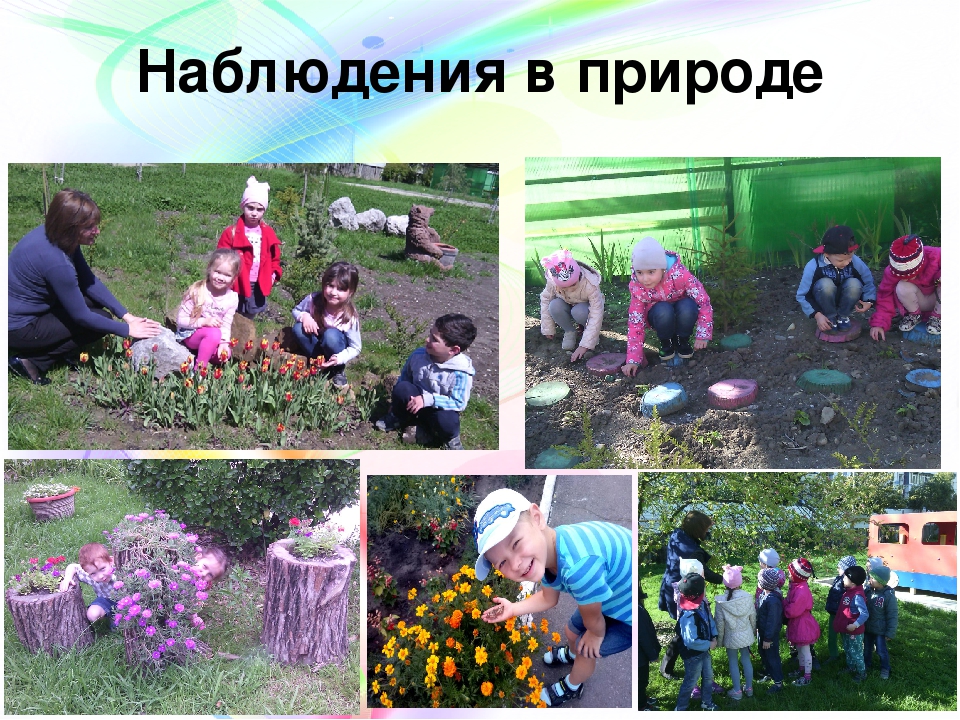                                                                                             Разработала:                                                                         воспитатель группы № 5                                                                                            Блохина Н.В.Сентябрь Прогулка 1 Наблюдение за сезонными изменениями Цель: закреплять знания о взаимосвязи живой и неживой природы; формировать представление об осенних месяцах; учить выделять изменения в жизни растений и животных в осеннее время Ход наблюдения. Какое сейчас время года? Как вы догадались, что осень? Перечислите характерные признаки осени? Почему осенью стало холодно? Что делает человек осенью? Как приспосабливаются разные животные к жизни в холодное время года? Солнце осенью светит не так ярко, часто идут дожди. Утром бывают заморозки. Птицы собираются в стаи, улетают на юг. Трудовая деятельность. Уборка участка детского сада от опавших листьев - учить создавать у себя и других детей радостное настроение от выполненной работы. Подвижные игры. «Стоп» - развивать двигательную активность детей; «Третий лишний» - учить соблюдать правила игры; развивать ловкость и быстроту бега. «Кто самый быстрый» - учить бегать на скорость. Индивидуальная работа. Прыжки с продвижением вперед - совершенствовать прыжки с продвижением вперед. Рисование на асфальте мелками «Дорисуй узор» - предложить детям нарисовать недостающие фигуры в геометрических узорах, раскрасить их, придумать свои узоры. Самостоятельная деятельность детей с в/м Вечерняя прогулка Наблюдение за листопадом Цель: закрепить знания признаков поздней осени. Уточнить, почему падение листьев называют листопадом. Ход наблюдения. Посмотрите, дети, наступила осень. Всю землю покрыли листья, на клумбе много цветов. Желтые деревья, желтые листья - все желтое. Поэтому осень называют золотой, желтой. Пойдемте, побродим по листьям. Слышите, как они шуршат? Смотрите, то один листик летит к земле, то другой кружится, кружится и медленно падает на землю. Подул ветер и много- много листочков с шуршанием полетело на землю. Это ЛИСТОПАД. Листопад, листопад. Листья по ветру летят. Листья летят медленно, потому что они легкие. Рассматривание красивых осенних листьев. Все ли деревья изменили окраску листьев? Какими были летом деревья, кусты? Как они изменились с приходом осени? Какого цвета листья на березе? (Золотисто-желтые.) На рябине? (Красные.) У какого дерева раньше других меняется окраска листьев? (У березы.) У каких деревьев дольше всех сохраняются листья во время листопада? (У березы.) Какое значение имеет листопад? (Приспособление к зимнему холоду, защита деревьев от поломок, выброс не нужных веществ с листьями.) Все листочки падают одинаково? Дерево тоже умирает с опавшими листьями? (Растение продолжает жить; в пазухе каждого листа золотистая почка, которая дает весной молодой побег с готовыми листьями.) Труд. Собрать красивый букет для помощника воспитателя. Подвижные игры: "Листопад", "Догони меня", "Воробушки" Индивидуальная работа. Дидактические игры: Сравнивание 2 групп предметов. "Доскажи фразу" Пальчиковая гимнастика "Листопад". Самостоятельная игровая деятельность: Составить из опавших листьев узор на асфальте. Прогулка 2 Наблюдение за деревьями Цель: напомнить о деревьях, растущих на участке; учить различать их по внешнему виду ствола, кроны, листьев; уточнить приметы осени, её признаки; развивать логическое мышление Ход наблюдения. Художественное слово: «Рябина» И. Токмакова Красную ягоду мне дала рябина Думал я, что сладкая, а она как хина. Толи это ягодка просто не дозрела, Толи рябина хитрая пошутить хотела? Беседа по содержанию стихотворения. Индивидуальная работа. Бег «змейкой» между кеглями - учить не задевать кегли, пробегая между ними; развивать быстроту, ловкость, равновесие. Трудовая деятельность. Пересадка цветущих растений с участка в группу - учить осторожно выкапывать цветок и вместе с землей аккуратно пересаживать в горшочки; воспитывать любовь к растениям, трудовые навыки. Подвижные игры. «Добеги и прыгни» (бег, прыжки); «Огородники» (закатывание мяча в ведро) - умение прыгать в длину. «Удочка» - закреплять прыжки на двух ногах вверх. Игры по желанию детей с выносным материалом. Вечерняя прогулка Наблюдение за цветочной клумбой Цель: познакомить детей с названиями цветов - ноготки (календула), космея, настурция, их строением (найти стебель, листья, цветки, корни). Закрепить понятия "высокий - низкий" (цветок), "короткий - длинный" (стебель). Ход наблюдения Мой сад с каждым днем увядает, Помят он, поломан и пуст. Хоть пышно еще доцветает Настурций в нем огненный куст... Дети обходят клумбу свободно, любуются осенними цветами. Спросить какие из цветов дети знают. Затем познакомить с новыми. Какая у нас красивая клумба, как много на ней красивых цветов. Кто мне покажет красный цветок? А белый? Посмотрите, цветы как люди бывают высокие и низкие. Кто покажет мне высокий цветок? До макушки даже не дотянешься. А другие цветы низкие – (петунья, анютины глазки). А теперь идите вокруг клумбы и показывайте всем низкие цветы, высокие. Каждый раз при показе цветка дети называют его. Рассматривание цветков и их строение: стебель, цветок, листья. Что происходит с растениями осенью? Для чего нужны растениям листья, корень? Как называются цветы, растущие на клумбе? Можно ли их срывать с клумбы? Что надо сделать, чтобы весной цветы снова выросли? Что помогало цветам расти? (Солнце, дождь, земля и люди.) Труд. Собрать семена растений. Собрать листья для осенних шапочек. Подвижные игры: "Карлики и великаны", "От меня на … шагов", "Прыжки на двух ногах с продвижением вокруг клумбы". Индивидуальная работа. Дидактические игры. Составление узоров из осенних листьев, чередуя желтые и красные листья. "Мартышки". "Сравни и назови". Пальчиковая гимнастика "Цветы". Самостоятельная игровая деятельность. Игры в куличи, с мячом. Прогулка 3 Наблюдение за воробьем Цель: углублять знания об особенностях внешнего вида воробья, жизненных проявлений; активизировать внимание и память детей. Ход наблюдения Как выглядит воробей? Чем он питается? Как передвигается? Как поет? Воробей — маленькая бойкая птичка. Спинка у воробья коричневая, с широкими продольными черными полосками. Хвост и крылышки темно-бурые, украшенные рыжеватой каймой, подбородок и горло — черные, а вот голова серая. Воробей — проворная птица, не боясь прыгает возле ног человека, клюет из собачьей миски, подбирает крошки, семечки, зернышки. Он везде хорошо приспосабливается к привычкам человека. Поют воробьи «чик-чирик». Трудовая деятельность Прополка грядки на огороде детского сада - закреплять умение детей различать сорные растения по внешнему виду. Подвижные игры «Баба – Яга» - учить соблюдать правила игры: ходить, бегать легко и ритмично, изменяя направление и темп движения. «Найди себе пару» -учить быстро двигаться по сигналу,' меняя направление движения. «Поймай мяч» - продолжать закреплять навыки подбрасывания и ловли мяча двумя руками; воспитывать внимание и ловкость. Индивидуальная работа «По ровненькой дорожке» - учить детей ходить в колонне по одному по узкой дорожке. Игры по желанию с выносным материалом. Вечерняя прогулка Наблюдение за работой дворника Цель: познакомить детей с рабочими профессиями, подчеркивая значимость труда для всех. Показать орудия труда, разнообразные операции и последовательность для достижения цели. Воспитать уважение к людям труда желание помогать. Ход наблюдения Встает дворник на заре, Крыльцо чистит на дворе. Дворник мусор уберет И дорожки разметет. Посмотрите дети, какая сегодня прекрасная погода! Стоит золотая осень. Деревья разукрашены пестрыми листьями, особенно клен. Обратить внимание на работу дворника, который сметает листья с дорожек. Какое орудие труд труда использует дворник? Веник. Какой? Большой. Для чего он сметает листья? А вы хотите помочь? Какой веничек у ребят? Какого размера? Из чего он сделан? Какие орудия труда он использует для работы? Нужна ли работа дворника людям и природе? Труд. Посильная помощь дворнику. Дворник хвалит ребят, благодарит за помощь и начинает поливать клумбу из лейки. Дети наблюдают, как ласково льется вода, называют цветы, которые теперь напились воды, умылись и улыбаются всем. Подвижные игры: "Воробышки и автомобиль", "По ровненькой дорожке", Учить ходить по ограниченной поверхности, удерживая равновесие. Индивидуальная работа. Дидактические игры. "Какого цвета?" "Кто что делает?" "Из чего сделано?" Самостоятельная игровая деятельность. Игры с песком "Булочная", игры со скакалкой и мячом. Прогулка 4 Наблюдение за насекомыми Цель: развивать интерес к живому миру, наблюдательность, учить устанавливать связи между погодой и поведением насекомых; закреплять названия насекомых, их пользу для природы; рассказать, что при наступлении осени все насекомые прячутся от холода (в стволы старых деревьев, в пни, в землю и т.д.); напомнить, что паук не является насекомым. Ход наблюдения. Загадки о насекомых. Этот маленький ловец Если муха попадет, Сетку прочную плетет, Тут бедняжке и конец. (Паук.) Где зимуют насекомые? На зиму паучки забиваются в щелки коры, расщелины старых пней и засыпают до весны. Трудовая деятельность Сбор семян - закреплять умение аккуратно собирать семена цветов и правильно их хранить. Подвижные игры «Добеги и прыгни»; «Попрыгунчики» - развивать двигательную активность, умение прыгать в длину. «Волк во рву» - прыжки в длину. Индивидуальная работа Развитие движений - совершенствовать прыжки через длинную скакалку. Игры по желанию детей с выносным материалом. Вечерняя прогулка Наблюдение за домашними животными (кошка) Цель: научить различать характерные признаки внешнего вида животных. Познакомить с особенностями поведения этих животных. Ход наблюдения Дети выходят на прогулку, начинают играть. Незаметно педагог приносит котенка. Ребята посмотрите, кто к нам пришел. Дети рассматривают котенка, части тела, гладят, определяют цвет шерстки. Воспитатель предлагает придумать имя котенку. Он ласковый котенок. Он знает, что у нас добрые дети и его не будут обижать. Взрослый напоминает, что гостей всегда угощают. Что любит кушать котенок? А мы сейчас проверим. Идут на кухню, и повар выносит конфету и кусочек мяса. Котенок ест, педагог обращает внимание на острые зубы и когти. После обеда нужно умыться, а как же будет умываться Федот? (язычком) Целый день у нас работа: Ищем мы кота Федота. Не пришел к обеду кот. Где ты прячешься, Федот? Труд. Собрать поломанные веточки с участка Подвижные игры: "Раздувайся пузырь", "Мыши водят хоровод", Прыжки на двух ногах с продвижением вперед. Индивидуальная работа. Дидактические игры. Упражнять детей в определении понятия большой-маленький листок. Связывать прилагательные с существительным "Назови кошку". Пальчиковая гимнастика «Новые кроссовки». Самостоятельная игровая деятельность Предложить детям построить замок для сказочной принцессы (принца). Прогулка 5 Наблюдение за дождем Цель: пополнить знания детей о сезонных изменениях в природе, развивать речь, согласовывая глаголы с существительными. Ход наблюдения. Дождик, дождик, капелька, Лужу резал, лужу резал, Водяная сабелька, И устал, и перестал. И. Токмакова. Осенние дожди совсем не похожи на летние. Дождь осенний -моросящий. Как начнет падать маленькими капельками на землю, так и будет идти день, два, три... Нередко не переставая. И тогда становится очень скучно. Под ногами слякоть, небо свинцовое, и моросит холодный, нудный дождь. Хорошо, что осень в конце концов пройдет и настанет зима. Люди в дождь ходят в плащах и сапогах. Бр!.. Слякотно! Даже птицы и те спрятались, не хотят промочить свои перышки. Когда идет дождь моросящий, затяжной? Какое настроение он вызывает? Как природа реагирует на дождь? Что такое лужи? Как выглядят облака и небо? Трудовая деятельность Уборка игрушек – формировать у детей представление о сборе игрушек и наведение порядка. Подвижные игры «У оленя дом большой» - закреплять умение соотносить движения с текстом. «Кот и мыши» - учить соблюдать правила игры «Змейка» - развивать детей в беге; Индивидуальная работа «Смелые ребята» - упражнять в быстром беге; Вечерняя прогулка Экскурсия вокруг сада Цель: уточнять понятия "дерево", его строение. Объяснить, как отличить дерево от куста. Ход наблюдения Дети берут корзиночки и ведерки. Проходим по территории, обращаем внимание на тополь. Посмотрите, какое большое дерево. У него толстый высокий ствол. Ствол у дерева 1. Он белый с черными полосками. Это дерево называется береза. А это куст смородины. Он низкий, невысокий. У него много веточек, а ствола нет, ветки все тонкие. Летом мы с вами лакомились вкусными ягодами смородины. Посмотрите внимательно вокруг, где вы еще видите березы? (деревья? кусты?) Жаль озябшего бедняжку — Всем ветрам и ветеркам Он последнюю рубашку Раздарил по лоскуткам. (Лес) Подвижные игры: "Ау, ау, заблудились мы в лесу", "Поймай грибок", Метание шишек в дерево правой и левой рукой Индивидуальная работа. Дидактические игры. Упражнять в различении понятий: Тонкий-толстый, длинный-короткий. Закрой глаза и угадай что у тебя в ладошках шишка или камень? Найди дерево, "Сравни". Пальчиковая гимнастика "Лес" Труд. Собрать веточки, красивые листья. Крылатки для выкладывания различных фигур на песке Самостоятельная игровая деятельность. Самостоятельный сбор игрушек, "Кто, за чем спрятался". Прогулка 6 Наблюдение за цветником Цель: формировать представления детей о том, что цветы живые, они растут и изменяются; познакомить детей с названием цветов, их строением. Ход наблюдения Растения на клумбе хорошо росли, цвели, пока было тепло, много света и воды; теперь дни становятся короткими, воды много, но тепла мало, цветы увядают, на месте их образуются семена, из которых могут появиться новые растения. Осень наступила, И глядят уныло Высохли цветы. Голые кусты. Какими стали цветы на клумбе? Почему они завяли? Что надо сделать, чтобы весной цветы снова выросли? (Собрать семена.) Трудовая деятельность. Сбор семян в цветнике - воспитывать трудовые навыки. Подвижная игра «Волк во рву» - прыжки в длину. «Мяч вдогонку» - развивать бег, внимание и ловкость. «Пустое место» - познакомить детей с правилами игры; развивать ловкость, координацию движений, умение распределять движения. Индивидуальная работа «Прыгни дальше» - учить прыгать в длину с разбега. Игры с песком «Постройка домика» - учить детей строить из песка домик; продолжать учить детей договариваться о выполнении постройки. Вечерняя прогулка Наблюдение за осенью Цель: познакомить с наиболее типичными особенностями поздней осени — дождливой погодой. Уточнить название и назначение предметов одежды. Ход наблюдения Собираясь на прогулку обратить внимание на одежду детей (куртки с капюшонами, резиновые сапожки, перчатки). Потому что на улице поздняя осень, стало холодно, поэтому мы одеваемся теплей. Если на улице идет дождь, дети наблюдают из окна, или из веранды. Какие предметы стали мокрыми? Почему не видно птиц? Почему на улице мало прохожих? Обратить внимание на разнообразие зонтов. Какой кому понравился? Для чего нужен зонт? Посмотрите на небо, какое оно? Серое, хмурое. Нерадостно смотреть на голые кусты. Лужи. Прислушайтесь как воет ветер. Скучная картина, тучи без конца Дождик так и льется, лужи у крыльца. Подвижные игры: "Солнышко и дождик", Продолжать упражнять детей в прыжках на 2 ногах с продвижением вперед, "Удочка". Самостоятельная игровая деятельность. Рисование палочками на мокром песке, выкладывание рисунков камешками. Индивидуальная работа. Дидактические игры. "Придумай предложение", "Как шумит вода?" Пальчиковая гимнастика "Вышел дождик погулять" Труд. Заинтересовать детей в том, чтобы наш участок был чистым. Собрать поломанные веточки. Прогулка 7 Наблюдение за погодой Цель: закреплять знания о сезонных изменениях в жизни растений осенью. Ход наблюдения Какое сейчас время года? Как вы догадались? А знаете, куда мы сейчас пойдем? Что растет в огороде? Как можно назвать все это одним словом? Кто из вас знает загадки про овощи? Где растут овощи? Каждая группа овощей растет на своей грядке. Осенью огородники собирают урожай овощей, затем их консервируют. Овощи растут на земле и в земле. Сегодня мы с вами соберем овощи и отнесем их на кухню, чтобы повар приготовил нам из них обед. Чтение стихотворения Ю. Тувима «Овощи». Трудовая деятельность Уборка территории - приучать работать сообща, добиваться выполнения задания Подвижная игра «Догони свою пару» - выполнять движения по сигналу воспитателя; четко ориентироваться при нахождении своей пары. Индивидуальная работа Развитие движений - закреплять навыки метания предметов на дальность. Рисование мелками на асфальте «Наш детский сад» - предложить детям нарисовать то, за что любят детский сад. Игры по желанию детей с выносным материалом. Вечерняя прогулка Наблюдение за деревом Цель: уточнять понятия «дерево». Закреплять понятия «гладкий», «колючий», «тяжелый», «легкий», «длинный», «короткий», «толстый», «тонкий». Ход наблюдения Ребята, отгадайте загадку: Рук много, а нога одна? Правильно, это дерево. Посмотрите сколько много у него рук – веток. Они бывают и большие, толстые, и маленькие, тонкие, и длинные и короткие. А где же нога у дерева? Да, это ствол. Вот он, какой большой, высокий. Покажите, какой высокий ствол у нашего дерева? (Дети встают на носочки). Давайте рассмотрим листочки. Какого они цвета? Какой формы? Они маленькие или большие? Как называется это дерево? Чем оно отличается от других деревьев? Подвижные игры: "1,2,3 к дереву беги", Метание шишек в дерево правой и левой рукой, "Поймай грибок" Пальчиковая гимнастика "Осень" Самостоятельная игровая деятельность. Игры с мячом, рисование на песке, игры с мячом. Индивидуальная работа. Дидактические игры. Повторение скороговорок со зв.{ш}. "Найди дерево", "Сравни". Труд. Собрать красивые листья для аппликации. Собрать и разложить по коробочкам природный материал. Прогулка 8 Наблюдение за трудом взрослого на огороде Цель: активизировать познавательную деятельность, поддерживать стойкий интерес к наблюдениям; побуждать принимать активное участие в сборе урожая. Ход наблюдения Летом в огороде — Свежие, зеленые, А зимой в бочке — Крепкие, соленые. (Огурец.) Он никого и никогда. Не обижал на свете. Так что же плачут от него. И взрослые и дети? (Лук.) Какие овощи растут на нашем огороде? Какую работу вы выполняли вместе с воспитателями на 0городе? Что делают взрослые на огороде? Трудовая деятельность Сбор урожая в огороде, в саду – предложить оказать посильную помощь в уборке на огороде. Подвижная игра «Горелки» - закреплять умение двигаться по сигналу воспитателя, соблюдать правила игры. «Передай мяч партнеру» - учить выполнять бросок двумя руками от груди. «Мыши и кот» - учить детей выполнять бег с пятки перекатом на всю ступню и переходом на носок. Индивидуальная работа Развитие движений - закреплять умение отстукивать мяч об пол двумя руками. С/р игра «Магазин» - формировать у детей умение распределять роли, способствовать развитию игрового сюжета, учить подбирать необходимые атрибуты, предметы – заменители. Игры по желанию детей с выносным материалом. Вечерняя прогулка Наблюдение за пнем Цель: Способствовать формированию представлений о том, что такое ПЕНЬ; что пень служит "домом" для разнообразных живых существ (животных и растений). Ход наблюдения Сломанной сосёнки пень в муравьиной куче. А над ним густая тень от пришедшей тучи. Ребята, посмотрите, что это такое? Да, это пень. А вы знаете, откуда он взялся? Раньше росло дерево, оно выросло большое – пребольшое, но однажды оно заболело. Вы когда-нибудь болели. Люди старались его лечить: весной побелили ствол известью, окопали его, полили, но оно, к сожалению погибло. Потому что зимой у дерева замерзли корни. И вот пришлось это дерево спилить, и вместо него образовался пень. Посмотрите, от пенька начали расти новые ветки, и со временем здесь вырастет новое дерево. В коре пенька прячутся букашки, паучки от холода. Так что пень служит еще домом для насекомых. Еще его осенью любят грибы. Они покрывают его полностью. Подвижные игры: "День – Ночь", "Прыг скок", Прыжки на двух ногах с продвижением вокруг клумбы. Самостоятельная игровая деятельность. Предложить детям составить из листьев забавную игрушку Ёжик, ни головы, ни видно, ни ножек. Труд. Поощрять детей помогающих друг другу раздеваться. Пальчиковая гимнастика "Пенек". Индивидуальная работа. Дидактические игры. "Собери только желтые; зеленые, красные листочки", "Что это…", "Направо – налево". Прогулка 9 Наблюдение за листопадом Цель: закрепить знания признаков поздней осени; уточнить, почему падение листьев называют листопадом. Ход наблюдения Посмотрите, дети, наступила осень. Всю землю покрыли листья, на клумбе много цветов. Желтые деревья, желтые листья - все желтое. Поэтому осень называют золотой, желтой. Пойдемте, побродим по листьям. Слышите, как они шуршат? Смотрите, то один листик летит к земле, то другой кружится, кружится и медленно падает на землю. Подул ветер и много- много листочков с шуршанием полетело на землю. Это ЛИСТОПАД. Листопад, листопад. Листья по ветру летят Листья летят медленно, потому что они легкие. Рассматривание красивых осенних листьев. Все ли деревья изменили окраску листьев? Какими были летом деревья, кусты? Как они изменились с приходом осени? Какого цвета листья на березе? (Золотисто-желтые.) На рябине? (Красные.) У какого дерева раньше других меняется окраска листьев? (У березы.) У каких деревьев дольше всех сохраняются листья во время листопада? (У березы.) Какое значение имеет листопад? (Приспособление к зимнему холоду, защита деревьев от поломок, выброс не нужных веществ с листьями.) Все листочки падают одинаково? Дерево тоже умирает с опавшими листьями? (Растение продолжает жить; в пазухе каждого листа золотистая почка, которая дает весной молодой побег с готовыми листьями.) Трудовая деятельность Сбор шишек для изготовления поделок – учить детей рассказывать о проделанной работе. Подвижные игры «Горелки», «Волк во рву» - учить соблюдать правила игры, действовать по сигналу воспитателя; развивать ловкость. Индивидуальная работа Ходьба по узкой дорожке - добиваться улучшения техники ходьбы, держа равновесие. Рисование на асфальте «Листопад» - предложить детям собрать красивые листья, опавшие с различных деревьев, обвести их по контуру мелом на асфальте, раскрасить рисунок. Самостоятельная деятельность детей с в/м Вечерняя прогулка Наблюдение за паутиной Цель: показать детям многообразие осени. Учить наблюдательности. Ход наблюдения Осенью бывают ясные деньки, Листики порхают словно мотыльки, Нити-паутинки серебром горят, Льется на тропинку желтый листопад. Посмотрите как красиво вокруг! Золотые деревья, голубое небо, ласковое солнышко. Приглядитесь вокруг, идите на солнышке блестят тончайшие нити – паутинки. Серебристые ниточки летят по ветру, оплетают кусты. Откуда же взялась эта Паутина? Кто ее сделал? Паучок. Пау-паучина паутину сшил, вдруг закапал дождик Паутину смыл. Выглянуло солнце стало припекать Пау-паучина трудится опять. А знаете, для чего он плетет паутину? Для того чтобы отправиться в путешествие. Он взбирается на ветки, сучки и принимается за работу. Сначала паук прикрепляет начало своей нити, затем передвигается против ветра и выпускает паутинку. Когда длина = 1м, паук передвигается к месту прикрепления, откусывает паутину , подбирает ножки и улетает. Таким образом, он ищет новое место жительства, (расселяется). Паутина как парашют не дает ему упасть. Какую пользу приносят пауки? (Поедают насекомых.) Чем пауки ловят насекомых? (Плетут для них сети.) Как часто плетут пауки паутину? (Каждый день, так как она легко повреждается ветром и дождем.) На кого охотятся пауки? (На мух, бабочек, комаров, жучков.) Подвижные игры: "Веселая сороконожка", "Вейся венок", Прыжки на двух ногах с продвижением. Самостоятельная игровая деятельность. Поиск красивых цветков. Игры с песком. Индивидуальная работа Дидактические игры. "Узнай дерево по листочку", "Сдуй листок со стола". Прогулка 10 Наблюдение за работой дворника Цель: расширять знания о труде взрослых осенью; воспитывать уважение к труду. Ход наблюдения Ветер с листьями играет, Листья с веток обрывает, Листья желтые летят Прямо на руки ребят. Воспитатель задает детям вопросы. ♦Какие орудия труда нужны дворнику для работы? ♦Какую работу выполняет дворник осенью? ♦Для чего нужна работа дворника? ♦Как мы можем помочь дворнику? Трудовая деятельность Подметание дорожки от песка - учить правильно, пользоваться вениками. Подвижные игры «Кот и мыши» - продолжать учить соблюдать правила игры; «Уголки» - закреплять ловкость, быстроту бега. «Краски» - учить детей быть внимательными; Индивидуальная работа Развитие движений - развивать навыки бросания мяча в цель. Постройка из песка «Автобус» - учить детей выполнять коллективную постройку, используя свои знания о свойствах песка. Самостоятельная деятельность детей с в/м Вечерняя прогулка Наблюдение за ветром Цель: конкретизировать и закрепить знания детей о ветре. Научить определять силу ветра. Ход наблюдения Неизвестно где живет, Прилетит, деревья гнет. Засвистит по речке дрожь Озорник, а не уймешь!? Что это? Это ветер. Как вы думаете, сегодня на улице есть ветер? (Наблюдение начинается из окна). Мы сейчас выйдем на улицу и проверим. Как вы узнали, что на улице есть ветер? Он дует нам в лицо, деревья качаются, цветы качаются. Посмотрите на небо: почему облака плывут? Да потому что их тоже ветер подгоняет. Ветер бывает сильный, ураганный, и тихий, ласковый. Когда ветер сильный он может дерево вырвать с корнем. А тихий приносит нам прохладу. Мы его видим? А услышать его мы можем? Да, когда сильный ураган Что же такое ветер. Ветер - это воздух, который движется вокруг нас. Мы дышим воздухом, без него не могут жить ни животные, ни птицы, ни рыбы, ни трава. Какой сегодня ветер: тихий или сильный? Как по- другому можно сказать? Ласковый, теплый, слабый. Приносит ли он пользу? (сушит белье, лужи, мельницы работают, вырабатывает свет) Подвижные игры: "По широкой по дорожке так шагают наши ножки", упражнять в ховысоким подниманием коленей, "Самолеты" Самостоятельная игровая деятельность С помощью вертушек, султанчиков проверить силу ветра Труд. Самостоятельный сбор игрушек. Подмести веранду. Индивидуальная работа. Дидактические игры. "Какой ветер?", "Выложи сам". Пальчиковая гимнастика "Ветер дует". Прогулка 11 Наблюдение за легковым автомобилем Цель: научить понимать значение и функции автомобиля; закреплять умение определять материал, из которого сделана машина (металл, стекло). Ход наблюдения Не летает, не жужжит, Жук по улице бежит. И горят в глазах жука Два блестящих огонька. (Машина.) Для чего нужна машина? Какие машины едут по нашей улице? Что удобнее перевозить на таких машинах: людей или грузы? (Людей.) Как эта машина называется? (Легковая.) А кто ведет ее? У машины металлический корпус, стекла предохраняют водителя от ветра и дождя. Трудовая деятельность Навести порядок в песочнице – формировать у детей навыки трудовой деятельности. Подвижные игры «Мы — шоферы», «Послушные листья» - учить внимательно слушать команды воспитателя; «Раз, два, три- беги» - развивать быстроту бега. Индивидуальная работа Ходьба по гимнастической скамейке и спрыгивание на обе ноги - развивать чувство равновесия и умение прыгать с возвышенности. С/р игра «Троллейбус выезжает по маршруту» - учить детей договариваться о сюжете и правилах игры, развивать умение использовать предметы – заменители. Игры по желанию детей с выносным материалом. Вечерняя прогулка Наблюдение за птицами Цель: закрепить знания детей о птицах: название, части тела, питание. Ход наблюдения Мы сегодня будем наблюдать за кем-то очень интересным. Вы узнаете, если отгадаете загадку: Сниться ночью пауку чудо-юдо на суку: Длинный клюв и два крыла Прилетит-плохи дела. (птица) Что это? Птица. Давайте посмотрим, какие части тела есть у птички: голова, лапки, крылья, хвост. Как передвигается птичка? Она может летать, прыгать, ходить. Как летает, покажите, как прыгает? Сколько крыльев у птичек? У всех птичек 2 крыла или нет? А сколько хвостов? С помощью крыльев она может летать. Посмотрите, когда птичка сидит она складывает крылья и их не видно, а когда летит, они раскрываются, становятся большими. Птичка размахивает ими , как будто отталкивается ими от воздуха. А лапок в полете не видно, потому что она их подтягивает к себе. Предложить детям рассмотреть карточки-схемы, на которых изображены: угол, прямая линия, пологая дуга, хаотично, скученно расположенные точки. Дать ответ, к какому виду птиц относится каждая карточка-схема. Подвижные игры: "Летает – не летает". " Упражнение на равновесие", "Филин и пташки". Самостоятельная игровая деятельность. С выносным материалом Труд. Покормить птичек. Приготовить угощение для птичек. Индивидуальная работа. Дидактические игры. "Назови, одним словом". "Кто как поет?" Пальчиковая гимнастика "Птички". Прогулка 12 Наблюдение за травой Цель: дать представление о травянистых растениях. Воспитывать бережное отношение к травянистым растениям. Показать, что травянистые растения ниже по сравнению с деревьями, осенью трава меняет свой цвет, она желтеет, сохнет. Ход наблюдения Божья коровка на длинной травинке – Как светофор на зеленой тропинке. Трава низкая по сравнению с деревьями; она растет в земле, ее можно потрогать. Трава бывает низкая и высокая. Корешок держит траву в земле. Если вырвать траву с корнем, она погибнет, поэтому нужно бережно относиться к травянистым растениям. Когда становится холодно, зеленая трава начинает желтеть, сохнуть. Трава иногда продолжает расти под снегом. Листья у травы бывают широкие, и маленькие, узкие. Сухую траву нужно убирать, чтобы вокруг детского сада было красиво. Что происходит с деревьями осенью? Осенью листья меняют свой окрас. На некоторых деревьях могут быть листья разного цвета: желтые, зеленые, красные. В конце осени почти все деревья стоят без листьев. В сентябре лес реже и птичий голос тише, синица просит осень в гости, и лист на дереве не держится. Почему осень называют золотой? Какое явление называют листопадом? Как вы думаете, что будет сниться осенним листьям? Трудовая деятельность Уборка беседки - приучать работать сообща, добиваться выполнения задания общими усилиями. Подвижные игры «Найди, где спрятано» - учить ориентироваться в пространстве. «Прыгай выше» - учить действовать по сигналу. «Караси и щука» - упражнять детей в беге, Индивидуальная работа «Перейди речку» - вырабатывать координацию движений. Самостоятельная деятельность детей с в/м Вечерняя прогулка Наблюдение за солнцем Цель: познакомить детей с явлениями неживой природы: изменениями, происходящими с солнцем. Ход наблюдения Ты весь мир обогреваешь, и усталости не знаешь, Улыбаешься в оконце, и зовут тебя все … Солнце. Давайте посмотрим, какая сегодня погода? Теплая, хорошая. А почему сегодня так тепло? Потому что солнышко греет. Солнце очень горячее, оно находится далеко от нас, в космосе и оттуда светит, обогревает всю землю. Посмотрите на солнце. Вы можете долго смотреть на него? Нет. Потому что оно очень яркое и горячее. Ни одна ракета не может долететь до солнца. Потому что оно находится так далеко, что не хватит целой жизни: а если долетит, то расплавится, вот какое оно горячее. Какого цвета? Какой формы? Оно дарит свое тепло и животным и растениям, и насекомым. Без его света на земле не было бы жизни. Стало бы очень темно и холодно. Предложить посмотреть на солнце и ответить на вопросы. Что вы ощущаете, когда обращаете лицо к солнцу? Можно ли на него смотреть прямо, не больно ли глазам? Положить два камешка. Один — на солнышко, другой — в тень, закрыв деревянным ящичком, чтобы там было темно. Через некоторое время проверить, какой камешек теплее. Сделать вывод, что на солнце предметы нагреваются быстрее, чем в тени. Подвижные игры: "Солнышко и дождик". Бросить мяч вверх к солнышку и поймать. "Горелки". Самостоятельная игровая деятельность. Игры с цветными стеклышками Труд. Собрать веточки и составить из них геометрические фигуры Индивидуальная работа. Дидактические игры. Упражнять в различении геометрических фигур: круг, квадрат, треугольник. "Ласковые слова" Пальчиковая гимнастика "Руки вверх". Прогулка 13 Наблюдение за грибами Цель: развивать познавательную активность в процессе формирования представлений о грибах, правилах поведения на природе. Ход наблюдения В лесу осеннем в сентябре В скучный день дождливый Вырос гриб во всей красе Важный, горделивый. Под осиной его дом, Шляпа красная на нем. Многим этот гриб знаком. Как его мы назовем? (Подосиновик.) Почему гриб назван подосиновиком? (Потому что он растет под осиной.) Какой еще гриб получил свое имя от дерева, около которого растет? (Подберезовик.) Правила поведения в природе Не сбивай грибы, даже несъедобные. Помни, что грибы очень нужны в природе. Трудовая деятельность Подмести дорожки от песка - воспитывать желание трудиться. Подвижная игра: «Мы веселые ребята» - формировать умение действовать по сигналу; упражнять в беге; «Белки в лесу» - упражнять детей в прыжках со скамейки в обозначенное место. «Сделай фигуру» - учить детей при помощи рук, туловища, объединяясь в пары изобразить различные фигуры. Индивидуальная работа: Развитие движений. цель: развивать и совершенствовать двигательные умения и навыки. Игры с песком «Дороги и мосты» - учить детей прокладывать в песке дороги, строить мосты, подбирать игрушки и природный материал для дополнения полученной постройки. Игры по желанию детей с выносным материалом. Вечерняя прогулка Наблюдение за божьей коровкой Цель: познакомить детей с характерными признаками насекомого, о его защитных средствах. Ход наблюдения Божья коровка улети на небо, Принеси мне хлеба, Черного и белого, Только не горелого. Божья коровка это такой жучок, Какого цвета у нее спинка? Красная. А у кого из ребят надета красная шапочка, или курточка? А что у нее на спинке? пятнышки. Посчитайте сколько их? Какого цвета? Головка у нее овальная, черного цвета. Посмотрите, у нее выглядывают прозрачные крылышки, она согрелась от тепла руки и сейчас улетит. Она умеет ползать по стебелькам травы, умеет летать на большие расстояния. А вы знаете, что означает красная окраска спинки? Это означает что она ядовитая. Птицы знают об этом и не клюют ее. Божья коровка питается тлями, личинками жуков-листоедов, паутинными клещами и др. Как ни удивительно эти красивые насекомые хищники. На зиму они прячутся в коре деревьев, зарываются в землю. Если б.к. зарывается в сухие листья, значит, зима будет теплой. Подвижные игры: "Лохматый пес". Прыжки в высоту на месте. "Пузырь". Самостоятельная игровая деятельность с песком – "День рождения". Труд. Собрать песок вокруг песочницы Индивидуальная работа. Дидактические игры. "Нарисуй палочкой". "Какое небо?" Пальчиковая гимнастика "Смелые коровки" Прогулка 14 Наблюдение за солнцем Цель: познакомить детей с явлениями неживой природы: изменениями, происходящими с солнцем. Ход наблюдения Ты весь мир обогреваешь, и усталости не знаешь, Улыбаешься в оконце, и зовут тебя все … Солнце. Давайте посмотрим, какая сегодня погода? Теплая, хорошая. А почему сегодня так тепло? Потому что солнышко греет. Солнце очень горячее, оно находится далеко от нас, в космосе и оттуда светит, обогревает всю землю. Посмотрите на солнце. Вы можете долго смотреть на него? Нет. Потому что оно очень яркое и горячее. Ни одна ракета не может долететь до солнца. Потому что оно находится так далеко, что не хватит целой жизни: а если долетит, то расплавится, вот какое оно горячее. Какого цвета? Какой формы? Оно дарит свое тепло и животным и растениям, и насекомым. Без его света на земле не было бы жизни. Стало бы очень темно и холодно. Предложить посмотреть на солнце и ответить на вопросы. Что вы ощущаете, когда обращаете лицо к солнцу? Можно ли на него смотреть прямо, не больно ли глазам? Положить два камешка. Один — на солнышко, другой — в тень, закрыв деревянным ящичком, чтобы там было темно. Через некоторое время проверить, какой камешек теплее. Сделать вывод, что на солнце предметы нагреваются быстрее, чем в тени. Трудовая деятельность Сбор ягод рябины на участке ДОУ - учить приходить на помощь взрослому при сборе ягод. Подвижная игра «Пожарные на ученье» - учить легко и быстро лазать по канату и гимнастической стенке. «Обезьянки» - учить уверенно запрыгивать на предметы. «Гуси – лебеди» - автоматизировать правильное выполнение движений при ходьбе и беге; Индивидуальная работа Упражнения с мячом - продолжать выполнять упражнения с мячом; развивать быстроту бега. Самостоятельная деятельность детей с в/м Вечерняя прогулка Наблюдение за березой осенью Цель: уточнить характерные признаки дерева, закрепить названия частей. Учить сравнивать предметы. Ход наблюдения Наступила осень, пожелтел наш сад, Листья на березе золотом горят. Не слыхать веселых песен соловья, Улетели птицы в теплые края. Как нам узнать березу среди других деревьев? Какого цвета ствол у березы? (Белый с черными пятнами.) Какие части березы вы еще знаете? (Ствол, ветви, корень.) Какого цвета ветки? Зачем корень дереву? Какого цвета листья березы осенью? (Желтые.) Какого цвета они были летом? (Зеленые.) Посмотрите, какое красивое дерево! Оно высокое, стройное. У него тонкий белый ствол, с черными полосками. Как вы думаете для чего они? (Через эти полоски дерево дышит). Гибкие тонкие веточки. Ветер любит прилетать к березке и играть с ее веточками. Веточки гнутся до самой земли, а потом опять выпрямляются. Посмотрите, какие красивые золотые листочки появились на березке. Они словно золотые монетки падают на темную землю. Быть зиме суровой, если в середине октября на березе еще есть листья. Когда лист с березы опадает чисто, год будет урожайным. Подвижные игры: " Мышеловка". "Ветер дует". Прыжки на одной ноге. Труд. Собрать листочки березы для аппликации Самостоятельная игровая деятельность с песком "Запутанные дорожки". Рассадить в разных сторонах песочницы игрушки и нарисовать дорожки к ним Индивидуальная работа. Дидактические игры. Разучивание считалочки. "Кто быстрей?" "Посчитай до…" Пальчиковая гимнастика "Березка" Прогулка 15 Наблюдение за рябиной Цель: продолжать знакомить детей с рябиной. Ход наблюдения Улетели птицы разные, А рябина осень празднует, Смолк их звонкий перепев, Бусы красные надев. О. Высотская Как выглядит рябина? Где она растет? Какие звери любят ягоды рябины? Какие птицы клюют ягоды рябины и когда? Что дает рябина людям? Словно девица-красавица, накинула она на плечи шаль, расшитую разными золотисто-красными листьями, надела ожерелье из алых ягод. Растет она в лесах, парках и садах. Если медведь найдет в лесу рябину, унизанную гроздьями ягод, то ловко наклонит гибкое дерево, с удовольствием полакомится ее плодами. Лесные великаны-лоси, дотягиваясь до самой верхушки деревца, с аппетитом поедают плоды и ветки. Упавшие на землю ягоды подбирают мыши-полевки, ежики, бурундуки и белочки. В предзимние ноябрьские дни прилетают стайки снегирей и свиристелей. Они облепляют рябину и склевывают ее сочные слад-кие ягоды. Из ягод рябины варят варенье и джем, а рябиновый мед — душистый и полезный. У рябины хорошая древесина — тяжелая, упругая и прочная. Делают из нее посуду, рукоятки к топорам и молоткам, а из гибких веток плетут красивые корзины. Трудовая деятельность Сбор листьев осины, рябины, ивы для гербария - учить аккуратно собирать и различать листья раз-ных деревьев. Подвижные игры «Коршун и наседка», «Кто дальше?» - учить бегать, держась друг за друга, слушать сигнал воспитателя. «Ловишка в кругу» - упражнять в ритмической ходьбе, в беге с увертыванием и в ловле. Индивидуальная работа Учить прыжкам на одной (правой, левой) ноге. Рисование на асфальте мелками «Осенний лес» - учить передавать силуэты различных растений. Игры по желанию детей с выносным материалом. Вечерняя прогулка Наблюдение за синичками Цель: познакомить с синичками, учить различать синичек по размеру, внешним особенностям. Расширять преставления об особенностях питания этих птиц познакомить с повадками. Воспитывать сочувствие, понимание проблем птиц в холодное время года. Ход наблюдения Ты с модницей этой конечно знаком. Вертушке на месте никак не сидится. Всё хвастает синим своим сюртучком. И шапочкой чёрной гордится. (синица). Рассматривание внешнего вида. Посмотрите, какая у нее шапочка, желтая грудка, а какого цвета у нее шарфик? Как поёт? Синичка приносит людям пользу, она ест вредных жучков, гусениц, которые уничтожают урожай. Летом, весной, осенью у нее много кормов в поле, лесу. А вот зимой когда всю землю укрывает снег, синичке становится голодно и она прилетает поближе к человеческому жилью. Человек ее подкармливает. Как вы думаете, что больше всего любит синичка? Поисковое задание. Насыпать семечки, зерно, хлебные крошки, развесить кусочки сала. Определить, что любят синички. Как ведёт себя во время питания? Подвижные игры: "Лиса в курятнике". "Беглый воробей". Отбивание мяча. Труд. Покормить синичек. Подмести дорожки. Самостоятельная игровая деятельность. "Стряпаем куличи". Сбор листьев. Индивидуальная работа. Дидактические игры. Разучивание "Мирилочки". "Я тебе, а ты мне". "Что одинаковое?" Пальчиковая гимнастика "Птички" Прогулка 16 Наблюдение за птицами Цель: расширять представления о перелетных птицах, об изменении жизни птиц осенью, когда наступают холода; воспитывать любовь и заботу о птицах. Ход наблюдения Воды зашумели быстрого ручья, Птицы улетают в теплые края. • Какие птицы улетают в теплые края? • Зачем они это делают? Птицы собираются в стаи, летают низко над землей. Это значит, что скоро они улетят в теплые края. Первыми это сделают ласточки, так как с наступлением холодов исчезают насекомые, которых они ловят на лету. Последними улетают утки, гуси, журавли, поскольку водоемы начинают замерзать, и они не могут найти корм в воде. Воспитатель предлагает детям закончить предложение: • Воробей маленький, а журавль ... (большой). • Утка серая, а лебедь ... (белый). Трудовая деятельность Развешивание и наполнение кормушек – обсудить, почему важно подкармливать птиц осенью; рассказать, как выбрать место для кормушки, организовать развешивание и наполнение кормушек. Подвижные игры «Круговорот», «Холодно — горячо» - добиваться выполнения правильной техники в освоенных ранее видах ходьбы. «Трамвай» - учить детей двигаться парами, согласовывать свои движения с действиями других играющих. Индивидуальная работа Развитие движений - улучшать технику ходьбы (ходьба приставным шагом). Игры по желанию детей с выносным материалом. Вечерняя прогулка Наблюдение за рябинкой Цель: расширить представление о растениях ближайшего окружения; учить сравнивать, находить общее и отличие и делать обобщение. Ход наблюдения Гроздьями висят, Их красив наряд. Собери на нитку ягод - для души, Из рябины бусы очень хороши! Я очень люблю рябину. Вы тоже полюбите ее, когда узнаете о ней много интересного. Где чаще всего можно встретить рябину? (Рябина растет в лесу, около домов, вдоль улиц, в парке). Почему люди сажают рябину около дома так, чтобы ее из окна было видно? (Чтобы ягоды есть. Чтобы любоваться ее красотой.) Посмотрите на дерево, на его крону. Кудрявая рябина - так о ней поется в песнях. Красивы и ее листья, причем в разное время года. Сейчас они зеленые, скоро будут желтыми, багряными. Красива рябина и весной, когда она одевается в белый наряд. А еще за что любят рябину? (Из ее ягод варенье варят, чай заваривают). Кто еще любит ягоды рябины? Птицы: снегири, свиристели, вороны. Рябине в народном календаре посвящен праздник - 23 сентября. С этого дня разрешается собирать и заготавливать ягоды на зиму. Но нельзя обрывать все гроздья - надо оставить и для птиц. Рябина, как считают в народе, оберегает от бед. Вот почему ее сажали под окнами. Давайте сорвем небольшую веточку рябины с гроздьями, обвяжем ее ленточкой: пусть она оберегает наш дом. Игры – подвижные, самостоятельные по желанию детей. Индивидуальная работа. Дидактические игры. "Кто быстрее?". "Достань до…" "Какой формы?". Труд. Собрать ветки с участка. Пальчиковая гимнастика "Ягодка" Самостоятельная игровая деятельность. Игры по желанию. Прогулка 17 Наблюдение за мхом Цель: учить детей отличать мох от кустарника; знакомить детей с разнообразием флоры леса, их связью с миром; сформировать у детей осознанно-правильное отношение к растениям. Ход наблюдения Мох не трава, скорей, лишайник, у мха в помине нет корней, стеблей и листьев... Разве тайна, что мох растенье не вполне? Предложить детям разделиться на подгруппы и найти на участке места, где растет мох, обменяться информацией с товарищами. Подвести детей к выводу о том, что мхи любят влажные, тенистые места, неприхотливы, могут существовать в сложных для других растений условия (например, на камнях). У мхов нет настоящих стеблей и листьев, но у листостебельных мхов есть подобные образования, вместо корней у мхов ризоиды. Мхи являются пищей для животных. Трудовая деятельность Уборка спортивного инвентаря – формировать у детей умение включаться в общую работу, доводить начатое до конца. Подвижные игры «Стоп» - развивать двигательную активность детей. «Встречные перебежки» - закрепить умение детей бегать наперегонки. «Ловишки с ленточками» - учить уворачиваться от водящего; формировать навыки пространственной ориентации Индивидуальная работа «Живет в реке народ – ходит задом наперед» - учить детей «пятиться как раки», выполняя ходьбу и прыжки. Самостоятельная деятельность детей с в/м Вечерняя прогулка Наблюдение за деревьями Цель: закрепить узнавание деревьев по внешнему виду. Ход наблюдения Ни листочка, ни травинки! Тихим стал наш сад. И берёзки и осинки Скучные стоят. Только ёлочка одна Весела и зелена. Видно, ей мороз не страшен, Видно смелая она! Ребята посмотрите вокруг. Есть ли на деревьях листья? На кустарниках? Почему они стоят голые? (потому что наступила осень, стало холодно, день стал короткий), а как вы думаете, все деревья сбросили листву? Давайте пройдем вокруг сада и посмотрим. (Подходим к елочке.) Посмотрите, действительно, елочка стоит красивая и зеленая. Она не сбросила свои хвоинки. Она в любое время года стоит зеленая. Это происходит потому что хвойные деревья сбрасывают хвою не сразу, как все деревья, а постепенно, по очереди. Какие деревья растут на нашем участке? (Береза, осина сосна, ель, лиственница и др.) А какие это деревья? (Хвойные и лиственные.) Чем лиственные деревья отличаются от хвойных? Что общего у них? (Ствол, ветки, корень.) Какие условия необходимы для роста деревьев? Какую пользу приносят хвойные и лиственные деревья в народном хозяйстве и медицине? Подвижные игры: "1,2,3 к дереву беги". "Вороны". Скаканье на скакалке. Труд. Собрать шишки для опытов Самостоятельная игровая деятельность. Игры по желанию. Индивидуальная работа. Дидактические игры. "На что похоже облако?" "Назови фигуру" Пальчиковая гимнастика "Елочка" Прогулка 18 Наблюдение за березой Цель: продолжать знакомить с характерными особенностями березы, по которым ее можно выделить среди других деревьев; воспитывать желание любоваться красотой дерева. Ход наблюдения Стоит Алена — платок зеленый, Тонкий стан, зеленый сарафан. (Береза.) О каком дереве говорится в загадке? Какой высоты береза? Где ствол у березы широкий, а где — узкий? Ветки у березы толстые или тонкие? А листья можно достать? Какого цвета ствол березы? Какой ствол у березы? Как можно сказать про березку? Какого цвета листья у березы? Предложить детям полюбоваться красотой березы. Можно ее обнять, погладить и сказать: «Расти, милая березонька, радуй добрых людей». Трудовая деятельность Навести порядок в песочнице - формировать у детей осознанное отношение к порядку. Подвижная игра «Зайцы и волк» - продолжать развивать двигательную активность детей; приучать к самостоятельному выполнению правил. «Самый быстрый» - упражнять в беге. «Мыши и кот» - учить детей выполнять бег на носочках. Индивидуальная работа «Школа мяча» - формировать умение вести мяч по прямой линии, согласовывать движения ног и рук; Самостоятельные игры с выносным материалом. Вечерняя прогулка Наблюдение за птицами Цель: дать детям общие представления о птицах (голубь, воробей), учить узнавать пернатых по внешнему виду. Ход наблюдения Летит над полем птичка Чирик-чик-чик А что несет синичка? Чирик-чик-чик Несет она травинку. Чирик-чик-чик Несет травинку птичка Чирик-чик-чик. Какая птица больше - голубь или воробей? Как передвигается воробей? Как передвигается голубь? Как кричат воробей, голубь? Голуби ходят по земле, крыше, летают. Воробьи прыгают, как на пружинках, летают, сидят на деревьях. Предложить детям попрыгать, как воробушки, и походить важно, покачивая головой, часто переступая ногами, как голуби. Покричать, как воробей «чик-чирик», как голубь «гуль-гуль-гуль». Внешний вид птиц: есть голова, две лапы, хвост и два крыла; зубов нет; пищу клюют клювом, тело покрыто перьями. Труд. Сгребание в кучи сухих опавших листьев. Подвижные игры: "Перелет птиц". Катание обручей друг другу. "Пташки". Индивидуальная работа. Дидактические игры. "Найди пару". "Подскажи словечко" Самостоятельная игровая деятельность. Игры на спортивном участке. Пальчиковая гимнастика "Чик - чирик" Прогулка 19 Наблюдение за небом Цель: Познакомить детей с внешними особенностями осеннего неба. Вызвать у детей интерес к внешним особенностям неба. Ход наблюдения Потемнело все кругом! Тучи по небу бегом Дождик крупный, как горох! И гремит: - Грох, грох, грох! Небо в начале осени – голубое. Солнца на небе не видно, его закрыли облака. Солнце выглянуло из-за туч. Темные тучи на небе – будет дождь или снег. Почему небо голубое? Небо кажется нам голубым, однако ночью или в космосе небо выглядит черным. Голубизна дневного неба создается находящимся в атмосфере Земли молекулами газа и другими частицами. Молекулы газа и частицы рассеивают солнечный свет, который состоит из гаммы цветов. Голубой сильнее всего рассеивается и отражается к нам на Землю. Трудовая деятельность Подметание дорожек на участке младших групп - воспитывать желание трудиться. Подвижные игры: «Краски», «Догони пару» - учить запоминать цвет краски, быстро бегать по сигналу воспитателя, быть внимательным; упражнять в беге в нужном направлении до определенного места. Индивидуальная работа Игровые упражнения с короткой скакалкой - учить прыгать через скакалку, вращая ее вперед и назад. Вечерняя прогулка Наблюдение за перелетными птицами Цель: дать детям общие представления о птицах (голубь, ворона, воробей), учить узнавать пернатых по внешнему виду. Учить замечать, как птицы передвигаются (летают, ходят, прыгают, клюют корм, пьют воду из лужицы). Ход наблюдения Воды зашумели быстрого ручья, Птицы улетают в теплые края. Как изменилась жизнь птиц с приходом осени? Что происходит осенью с кормом для птиц? Как птицы готовятся к отлету? Назовите первый признак приближения осеннего перелета птиц. Какие птицы улетают в теплые края? Зачем они это делают? Птицы питаются, дышат, двигаются – они живые. Все птицы летают, во время полета машут крыльями. Птицы купаются в лужицах, садятся на ветки деревьев. Птицы собираются в стаи, летают низко над землей. Это значит, что скоро они улетят в теплые края. Первыми это сделают ласточки, так как с наступлением холодов исчезают насекомые, которых они ловят на лету. Последними улетают утки, гуси, журавли, поскольку водоемы начинают замерзать, и они не могут найти корм в воде. Воспитатель предлагает детям закончить предложение: • Воробей маленький, а журавль... (большой). • Утка серая, а лебедь ... (белый). Труд. Сбор семян деревьев. Подвижные игры: "Собачка и воробей". "Море волнуется". Бросание мяча друг другу снизу. Индивидуальная работа. Дидактические игры. "Узнай по описанию" . "Ты мне, я тебе" Самостоятельная игровая деятельность. Использование различных видов ходьбы: разное положение рук, высоко поднятые колени (как аист, журавль, цапля). Пальчиковая гимнастика "Птица летит" Прогулка 20 Наблюдение за ветром Цель: конкретизировать и закрепить знания детей о ветре, научить определять силу ветра. Ход наблюдения Неизвестно где живет, Засвистит по речке дрожь Прилетит, деревья гнет. Озорник, а не уймешь!? Что это? Это ветер. Как вы думаете, сегодня на улице есть ветер? (Наблюдение начинается из окна). Мы сейчас выйдем на улицу и проверим. Как вы узнали, что на улице есть ветер? Он дует нам в лицо, деревья качаются, цветы качаются. Посмотрите на небо: почему облака плывут? Да потому что их тоже ветер подгоняет. Ветер бывает сильный, ураганный, и тихий, ласковый. Когда ветер сильный он может дерево вырвать с корнем. А тихий приносит нам прохладу. Мы его видим? А услышать его мы можем? Да, когда сильный ураган Что же такое ветер. Ветер это воздух, который движется вокруг нас. Мы дышим воздухом, без него не могут жить ни животные, ни птицы, ни рыбы, ни трава. Какой сегодня ветер: тихий или сильный? Как по- другому можно сказать? Ласковый, теплый, слабый. Приносит ли он пользу? (сушит белье, лужи, мельницы работают, вырабатывает свет) Трудовая деятельность Кормление птиц – обсудить с детьми, чем питаются птицы, чем нужно подкармливать их в холодное время. Подвижные игры «Кто дольше простоит на одной ноге?», «Жмурки» - учить быстро действовать при потере равновесия. «Куропатки и охотники» - развивать ловкость, меткость. Индивидуальная работа Закреплять навыки подскоков на месте (ноги врозь — вместе; одна вперед — другая назад). Вечерняя прогулка Наблюдение за вороной Цель: учить узнавать пернатых по внешнему виду. Закрепить представление о том, чем живые птицы отличаются от игрушечных птиц. Ход наблюдения Хромая старая ворона Давно живет в саду моем. В густых зеленых ветках клена Она построила свой дом. Кто это, как зовут эту птицу? В чем особенности ее внешнего вида? Где она живет? Есть ли у нее враги? Приметы: ворона под крыло нос прячет — к морозу. Как выглядит ворона? Чем она питается? Зимующая или перелетная эта птица? Как ворона кричит? Ворона - крупная птица. Голова, клюв, горло крылья хвост и лапы у вороны черные, а все остальное серое. Ворона хитрая ловкая и находчивая птица. Зимует и живет она рядом с человеком ворона обычно сидит на контейнерах для мусора и свалках где всегда есть чем поживиться, ведь ворона - птица всеядная. Труд. Расчистка участка и дорожек от мусора. Подвижные игры: "Встречные перебежки". "Попади в обруч". Прыжки через скакалку. Индивидуальная работа. Дидактические игры. "Что изменилось?". "Ориентация на месте" Самостоятельная игровая деятельность. Игры с выносным материалом. Игры со спортивным инвентарем. Пальчиковая гимнастика "Ворона"КАРТОТЕКА ПРОГУЛОК Старшая группа Октябрь Прогулка 1 Наблюдение за песком Цель: дать элементарные представления о свойствах песка; формировать культурно-гигиенические навыки, выявить свойства песка и почвы, их сходства и отличия. Ход наблюдения Он очень нужен детворе, Он и на стройке, и на пляже, Он на дорожках во дворе, И он в стекле расплавлен даже. (Песок) Сухой песок рассыпается. Если полить песок водой, он станет влажным. Из влажного песка можно лепить куличи и пирожки. На влажном песке можно рисовать палочкой. После игры с песком нужно мыть руки. Почему на песчаных дорожках после дождя не образуются лужи? (хорошо пропускает воду). Где и как люди могут использовать песок, учитывая его свойства? ( Песок сыпучий, хорошо пропускает воду, благодаря этому, его используют в строительстве дорог. Кварцевый песок используют при производстве стекла). Сравнить цвет сухого и сырого песка. Из сырого песка можно лепить, строить, а сухой — рассыпается. Обратить внимание на почву (земля, песок, глина), на перекопку, рыхление. Что общего, чем отличаются. Трудовая деятельность Одна подгруппа детей — подметание дорожки на участке; другая — рыхление песка в пе-сочнице - воспитывать трудолюбие, умение трудиться сообща. Подвижная игра «Не упади» - закреплять умение передавать мяч назад и вперед прямыми руками. «Мышеловка» - учить детей четко проговаривать текст. «Подбрось - поймай» - учить детей подбрасывать и ловить мяч. Индивидуальная работа «Коснись мяча» - закреплять умение бросать и ловить мяч. Рисование на сыром песке – «Полевые цветы» - закреплять умение детей передавать положение предметов в пространстве на сыром песке. Вечерняя прогулка Наблюдение за березой Цель: продолжать знакомить с характерными особенностями березы, по которым ее можно выделить среди других деревьев; воспитывать желание любоваться красотой дерева. Ход наблюдения Вот и лес стоит густой, качает нам всем головой, Ветки ласково он тянет, в гости нас зовет и манит. Стоит Алена - платок зеленый, Тонкий стан, зеленый сарафан. (Береза.) О каком дереве говорится в загадке? Какой высоты береза? Где ствол у березы широкий, а где - узкий? Ветки у березы толстые или тонкие? А листья можно достать? А листья можно достать? Какого цвета ствол березы? Какой ствол у березы? Как можно сказать про березку? Какого цвета листья у березы? Предложить детям полюбоваться красотой березы. Можно ее обнять, погладить и сказать: «Расти, милая березонька, радуй добрых людей». Березку мы легко нашли по белому стволу с черными пятнами. Черные пятна — это «рот» березы, через который она дышит. Наступила золотая осень. Дни бывают и холодные, и теплые. Начался листопад. Березка самая первая из деревьев готовится к зиме. Хорошо в лесу! А вы всегда помните, что лес — это дом для животных и растений. И в лес нужно приходить так же вежливо, как в гости к родственникам или друзьям. Трудовая деятельность Сбор урожая овощей. Подвижные игры: "Зайцы и волк". "Самый быстрый". Подскоки на двух ногах Индивидуальная работа. Дидактические игры. Самостоятельная игровая деятельность. Хоровод вокруг березки. Прогулка 2 Наблюдение за домашними животными Цели: формировать представление о внешнем виде животного; воспитывать потребность заботиться о домашнем животном. Ход наблюдения Заворчал живой замок, Две медали на груди, Лег у двери поперек. Лучше в дом не заходи. (Собака.) Как выглядит собака или кошка? Где она живет? Чем питается? Кто ухаживает за собакой или кошкой? Собака — преданный друг человека. Пес Шарик большой, шуба густая, теплая, коричневого цвета. Голова у Шарика большая, мордочка вытянутая, на голове висячие уши белого цвета; красивый хвост колечком, когда радуется, виляет хвостом. У него четыре лапы с ког-тями, покрытые шерстью, чтобы зимой не замерзали. Кошка живет рядом с человеком. Он за ней ухаживает. Кошка большая и пушистая. На голове у нее уши, большие глаза, которые в темноте светятся, длинные усы. У нее четыре лапы с мягкими подушечками. Поэтому она может очень тихо ходить и неслышно подкрадываться. Кошка умеет лазать по заборам и деревьям с помощью острых когтей. А еще у кошки длинный красивый хвост. Она любит Молоко, ест рыбу и мясо. Трудовая деятельность Сбор камушек и листьев для поделок - воспитывать желание трудиться сообща, доставлять радость от собранного. Подвижные игры «Один — двое», «Пройди бесшумно» - учить ходить четко, ритмично, с хорошей осанкой и координацией движений. « Хитрая лиса» - повторить правила игры; быть внимательными. Индивидуальная работа «Прыгни дальше» - учить прыгать в длину с разбега Игры по желанию детей с выносным материалом. Вечерняя прогулка Наблюдение за насекомыми Цель: Формировать желание наблюдать за насекомыми. Дать представления о насекомых. Познакомить с внешними особенностями насекомых. Ход наблюдения Все насекомые живые, их не следует без надобности брать в руки, их можно осторожно рассматривать. Внешний вид насекомых: есть голова, туловище, ноги, крылья. Когда становиться холодно насекомые прячутся. Гусеница – голова, много ножек, длинное туловище. При повороте туловища, все тело выполняет это действие. Гусеница питается листочками. Бабочка – яркий окрас бабочек, полет бабочки: летает, как будто танцует. Любят сидеть на цветах, едят пыльцу. По тропинке бежит паровоз Нет руля у него и колес, Рельсы в траве еще не проложены Вместо колесиков множество ножек. Бабочка красавица Кружится, летает Бабочка красавица Нас не замечает. Трудовая деятельность Уборка мусора на участке. Подвижные игры: "Ловишка", "Бездомный заяц". Упражнение на развитие равновесия. Индивидуальная работа. Дидактические игры. "Посчитай и отсчитай". "Что съедобное?". Самостоятельная игровая деятельность. Игры на спортивном участке. Пальчиковая гимнастика "Гусеница" Прогулка 3 Наблюдение за деревьями без листьев Цель: закрепить узнавание деревьев по внешнему виду. Ход наблюдения Ни листочка, ни травинки! Только ёлочка одна Тихим стал наш сад. Весела и зелена. И берёзки и осинки Видно, ей мороз не страшен, Скучные стоят. Видно смелая она! Ребята посмотрите вокруг. Есть ли на деревьях листья? На кустарниках? Почему они стоят голые? (потому что наступила осень, стало холодно, день стал короткий), а как вы думаете, все деревья сбросили листву? Давайте пройдем вокруг сада и посмотрим. (Подходим к елочке.). Посмотрите, действительно, елочка стоит красивая и зеленая. Она не сбросила свои хвоинки. Она в любое время года стоит зеленая. Это происходит потому что хвойные деревья сбрасывают хвою не сразу, как все деревья, а постепенно, по очереди. Какие деревья растут на нашем участке? (Береза, осина сосна, ель, лиственница и др.) А какие это деревья? (Хвойные и лиственные.) Чем лиственные деревья отличаются от хвойных? Что общего у них? (Ствол, ветки, корень.) Какие условия необходимы для роста деревьев? Какую пользу приносят хвойными лиственные деревья в народном хозяйстве и медицине Трудовая деятельность Утеплять снегом стволы деревьев - воспитывать желание трудиться. Подвижные игры «Краски», «Коршун и наседка» - учить бегать цепочкой, держась друг за друга, и слушать сигнал ведущего; «Тень» - учить детей повторять за ведущим движения. Индивидуальная работа Упражнения с мячом: ударить мяч о землю и поймать двумя руками - развивать координацию движений. Вечерняя прогулка Наблюдение за ветром Цель: продолжать учить определять силу ветра; расширять знания детей о неживой природе. Ход наблюдения Летит без крыльев и поет, Прохожих задевает, Одним проходу не дает, Других он подгоняет. (Ветер.) Как образуется ветер? (Воздух нагревается от земли, поднимается вверх, а холодный воздух опускается вниз. Такое передвижение воздуха создает ветер.) Какие бывают ветры по силе? (Сильные и слабые.) Как называются сильные ветры? (Ураган, тайфун, смерч.) Сегодня есть ветер? Какой он по силе? Исследовательская деятельность Определить направление ветра с помощью компаса и флюгера. (Куда повернул флюгер — оттуда и ветер, а по стрелке компаса определяется сторона света.) Как определить силу ветра? (С помощью бумажки и секундомера.) Как определить с какой стороны дует ветер? (С помощью компаса: если с севера — холодный, если с юга — теплый.) Трудовая деятельность Уборка участка от веток и камней. Подвижные игры: "Коршун и наседка". "Ветер". Упражнение с мячом. Индивидуальная работа. Дидактические игры. "Кто спрятался?". "Один – много" Самостоятельная игровая деятельность. Сбор камней на участке и выкладывание из них композиции. Пальчиковая гимнастика "Ураган" Прогулка 4 Наблюдение за перелетными птицами Цели: закреплять знания о перелетных птицах; воспитывать интерес и любовь к пернатым; уметь выделять признаки живого организма. Ход наблюдения Листья осенью облетают, И, прощаясь с родными местами, Высыхает трава на болотах. С золотыми березками, ивами, Собираются птицы в стаи. Долго кружат они над лесами, И уже готовы к отлету. Над крутыми речными обрывами. Летом для птиц достаточно корма, и они выводят и вскармливают птенцов. Осенью количество корма сильно уменьшается. Сначала пропадают насекомые, постепенно увядают растения, уменьшается количество плодов и семян. Многие птицы собираются в стаи, а затем летят в теплые края. Сначала улетают птицы, питающиеся насекомыми, затем те, которые кормятся плодами и семенами растений. Все эти птицы перелетные. Воспитатель задает детям вопросы. ♦ Каких птиц называют перелетными? ♦ Почему птицы выводят птенцов летом? ♦ Почему осенью перелетные птицы улетают в теплые страны? ♦ Каких перелетных птиц вы знаете? Трудовая деятельность Покормить птиц - учить детей ухаживать за пернатыми Подвижные игры «Шишка-камешек» - учить четко и быстро выполнять повороты, не останавливаясь. «Часовой» - учить ходить четко, ритмично, с хорошей осанкой и координацией движений. «Затейники» - закреплять знания о зимних видах спорта. Индивидуальная работа «Школа мяча» - учить детей набивать мяч об пол с продвижением вперед. Вечерняя прогулка Наблюдение за приметами золотой осени Цель: уточнить представления детей о золотой осени, накапливать эмоционально чувственный опыт. Ход наблюдения Осень на опушки краски разводила По листве тихонько кистью проводила. Пожелтел орешник, и зарделись клены, В пурпуре осеннем только дуб зеленый Утешает осень: «Не жалейте лето! Посмотрите – роща золотом одета! Начинается золотая осень. Самая красивая пора осени. Дни бывают солнечные и пасмурные, холодные и теплые. На лужах начал появляться первый лед. Ударили заморозки. Начался листопад. Закружились в разноцветном хороводе осенние листья и полетели по воздуху. Улетели птицы в теплые края (гуси, утки, скворцы, ласточки). Полюбуйтесь красотой осенней природы. Какие вы знаете признаки осени? Что делает человек осенью? Как приспосабливаются животные осенью к жизни? Подвижные игры: "У медведя во бору". "Метание в цель". Перебежки. Самостоятельная игровая деятельность с песком "Чьи следы?". "Выложи сам". Трудовая деятельность Собрать красивые камешки для игры Индивидуальная работа. Дидактические игры. "Доскажи фразу". "Выстрой в ряд" Пальчиковая гимнастика "Осень". Прогулка 5 Наблюдение за работой шофера Цели: уточнять представления о работе водителей, управляющих разными видами машин; развивать познавательную деятельность; воспитывать интерес и уважение к работе взрослых. Ход наблюдения Встаем мы очень рано. Всех отвозить Ведь наша забота — По утрам на работу. Для чего нужна такая профессия? Должен ли водитель знать правила дорожного движения? Что должен знать водитель, чтобы хорошо водить машину? Какими машинами могут управлять водители? Трудовая деятельность Сгребание снега на участке под деревья - воспитывать бережное отношение к природе. Подвижные игры «Баба – Яга» - учить соблюдать правила игры: ходить, бегать легко и ритмично. « Перебежки-догонялки » - учить согласовывать свои действия с действиями товарищей. «Обезьянки» - учить уверенно взбираться по канату. Индивидуальная работа Развитие движений - отрабатывать прыжки на двух ногах с продвижением вперед на расстояние 2—3 м. Самостоятельная деятельность детей с в/м Вечерняя прогулка Наблюдение в аптекарском огороде Цель: закреплять знания о лекарственных растениях, растущих на участке детского сада; формировать умение и желание беречь и защищать природу. Ход наблюдения Почему, крапива растет на аптекарском огороде? Разве крапива не сорняк? Чем полезны листья крапивы? (Они останавливают кровь, укрепляют волосы, богаты витаминами К, С.) Когда заготавливают листья крапивы? (Сбор сырья производится только в период цветения — с июня по август.) Календула (ноготки). Цветки этого растения можно заготавливать в течение всего лета. Собирают свежие распустившиеся корзинки, срезая у самого основания цветка. Ноготки богаты витамином С, обладают противовоспалительными, ранозаживляющими действиями. Отвар из цветков календул используют в виде полосканий при ангине. Подорожник (друг путника). Его можно найти на любой полевой дороге и приложить прохладный листок к потертости на ноге или пораненному пальцу. В листьях подорожника содержатся витамины А, К, С. Листья подорожника способствуют остановке кровотечения, заживлению ран, успокаивают боль при укусах насекомых. Листья собирают в период цветения растения, которые вы знаете, и они не занесены в Красную книгу. Нельзя вырывать растения с корнем; лекарственные растения следует собирать в строго указанные сроки; нельзя срывать или срезать полностью листья с одного куста. Трудовая деятельность Вместе с воспитателем обрезание секатором поломанных веток кустов и деревьев, их уборка. Подвижные игры: «Северные олени». «Лиса мышкует». Перебрасывание мяча друг другу снизу. Индивидуальная работа. Дидактические игры. "Дорисуй". "Назови одним словом". Самостоятельная игровая деятельность. Найти растения: кипрей, календулу, мать-и-мачеху, крапиву, подорожник, шиповник, мяту, ромашку. Пальчиковая гимнастика "Цветы" Прогулка 6 Наблюдение за грузовым автомобилем Цель: учить отличать грузовой автомобиль от легкового. Ход наблюдения Мощный транспорт — грузовик Тяжести возить привык. Для чего машине кузов? Чтобы в нем возили грузы! Воспитатель задает детям вопросы. ♦Для чего нужны грузовые автомобили? ♦Что они перевозят? ♦Назовите некоторые виды грузовых автомобилей и объясните, для чего они нужны? ♦Каким автомобилем сложнее управлять — грузовым или легковым? Трудовая деятельность покормить птиц - воспитывать трудолюбие, умение трудиться сообща; воспитывать положительное отношение к труду. Подвижные игры «Мы — веселые ребята», «Затейники» - учить соблюдать правила игры, действовать быстро, ловко; упражняться в беге. «Мы - шоферы» - учить внимательно слушать команды воспитателя. Индивидуальная работа «Удочка» - упражнять в прыжках; воспитывать уверенность в своих силах. Самостоятельная деятельность детей с в/м Вечерняя прогулка Наблюдение за воробьями Цель: Учить узнавать пернатых по внешнему виду. Познакомить с внешними особенностями воробья; учить находить сходные и отличительные признаки между вороной, голубем, воробьем. Ход наблюдения Птички-невелички В ручейке купаются, А на дне травинки Пляшут, извиваются. Как выглядит воробей? Чем он питается? Как передвигается? Как поет? Про него часто говорят: «серый воробушек». А на самом деле воробей совсем не серый. А какой? (У него коричневая спинка с широкими продольными черными полосами.) А какие хвост и крылья? (Хвост темно-бурый, крылышки тоже темно-бурые, украшенные рыжеватой каймой.) Да, они везде хорошо приспосабливаются к привычкам человека. Почему же воробьи так любят соседство с людьми? (Возле людей птицы защищены от хищников, у них есть корм и укромные местечки.) Особенно нравится воробьям устраивать свои квартиры за ставнями или резными оконными наличниками деревянных домов. А городские воробушки где могут поселиться? (Под козырьком подъезда или балкона.) Давайте посмотрим, где посилились воробьи у нас на территории детского сада? Как человек должен заботиться о птицах? (Сделать кормушки, ежедневно насыпать корм.) Чем питаются воробьи осенью? (Они клюют зернышки и семена растений.) Воробей - маленькая бойкая птичка. Воробей - проворная птица, не боясь, прыгает возле ног человека, клюет из собачьей миски, подбирает крошки, семечки, зернышки. Трудовая деятельность Организация трудового десанта с целью лечения деревьев. Подвижные игры: "Найди себе пару". "Поймай мяч". Ходьба по наклонной доске. Индивидуальная работа. Дидактические игры. "Флажок". "Угадай" Самостоятельная игровая деятельность. Игры по сигналу. Пальчиковая гимнастика "Воробушек" Прогулка 7 Наблюдаем за дождливой погодой Цель: познакомить с наиболее типичными особенностями поздней осени — дождливой погодой. Уточнить название и назначение предметов одежды. Ход наблюдения Скучная картина! Тучи без конца, Дождик так и льется, Лужи у крыльца... В дождливую погоду наблюдение из окна. Предложить послушать, как стучит дождь по окнам, смотреть, как стекает струйками вода, какие на дорожках лужи. Отметить, какая погода (дождливая, пасмурная), что дожди идут часто, холодные, моросящие, на земле образовались лужи. Детям в дождливую погоду предложить посмотреть на землю: она стала темной, уплотненной, липкой, мокрой. Обратить внимание на одежду людей (плащи, резиновые сапоги, в руках зонты). Почему люди так одеты? Дождь может быть теплый и холодный. После дождя все кругом мокрое. Идет дождь - появляются лужи. Капли дождя стучат по крышам. Трудовая деятельность Опрыскивать комнатные цветы. Подвижные игры: Ходьба по ребристой дорожке. "Удочка". "Рыбак". Индивидуальная работа. Дидактические игры. "Придумай предложение". "Как шумит вода". Самостоятельная игровая деятельность. Графический диктант - нарисовать, как идет дождь из тучки. Рисование на мокром песке. Пальчиковая гимнастика "Вышел дождик погулять". Вечерняя прогулка Наблюдение за грузовым транспортом Цель: учить различать грузовой транспорт, знать его назначение и применение. Ход наблюдения Сам в кабину не могу я залезть пока. До чего же велико колесо грузовика. В кузов даже заглянуть не удастся мне, Посмотреть, что там хранится в кузове на дне. А в кабине виден руль, дверца на замке. Но унес ключи шофер на своем брелке. Подожду его чуть-чуть — у него обед, Может быть, меня прокатит, а быть может, нет. Для чего люди используют грузовые автомобили? (Чтобы перевозить различные грузы.) К какому виду транспорта относится автомобиль, если он перевозит грузы? (К грузовому транспорту). Назовите другой грузовой транспорт, который вы знаете. (Бывают грузовые самолеты, вертолеты, товарные поезда, грузовые пароходы, большие грузовики-самосвалы.) На какой цвет светофора едут автомобили? (На зеленый.) Как называется профессия человека, который управляет автомобилем? (Водитель, шофер.) Сколько цветов у светофора? (Три: красный, желтый, зеленый.) Трудовая деятельность Уборка опавших листьев. Подвижные игры: "Защити товарища", "Стой — беги". Упражнять в перебрасывании набивного мяча от груди двумя руками. Индивидуальная работа. Дидактические игры. Самостоятельная игровая деятельность. Игры со скакалками и мячами. Пальчиковая гимнастика "Автомобиль" Прогулка 8 Наблюдение за специальным транспортом — «скорой помощью» Цели: расширять знания о специальном транспорте — «скорой помощи», роли водителя в спасении жизни людей; закреплять умение находить нужную машину по описанию. Ход наблюдения Что за зверь по мостовой мчит, Как ветер удалой. По зову больных Рычит, пыхтит. («Скорая помощь».) На красный свет машина мчится, — Везу больного я лечиться! И всех, кто вызовет меня, К врачам доставлю быстро я! («Скорая помощь».) Какая это машина? Как вы догадались? Для чего нужны такие машины? Какие водители должны управлять такими машинами? Автомобиль с красной полосой и красным крестом немедленно выезжает по указанному адресу на помощь больному. Мигающий маячок и воющая сирена словно говорят остальному транспорту и пешеходам: «Пропустите нас, пожалуйста, мы очень спешим!» Трудовая деятельность: Сбор снега для постройки снежного городка - формировать умение трудиться в коллективе; Подвижные игры: «Перелет птиц», «Не попадись» - упражнять в беге в разных направлениях; «Красный, Желтый, зеленый» - закреплять знания о значении светофора; развивать внимание. Индивидуальная работа: Метание мяча вдаль - закреплять навыки метания мяча вдаль правой и левой рукой. Самостоятельная деятельность детей с выносным материалом. Вечерняя прогулка Наблюдение за собакой Цель: формировать представление о внешнем виде собаки; воспитывать потребность заботиться о домашнем животном. Ход наблюдения Заворчал живой замок, Лег у двери поперек. Две медали на груди, Лучше в дом не заходи. (Собака.) Где она живет? Кто ухаживает за собакой? Как называется жилище собаки? Какое любимое лакомство собаки? Как выглядит собака? Какие породы собак вы знаете? Почему некоторых собак называют «бездомными»? Счастливая жизнь собаки во многом зависит от ее владельца. Собаки питаются разнообразной пищей. Они могут полакомиться плодами, крупами, молоком, творогом, но больше всего любят вареное мясо. Пород собак очень много — сенбернар, такса, немецкая овчарка, чау-чау, пудель, ротвейлер, все они отличаются друг от друга. Собака умна, внимательна, обладает великолепной памятью, тонким чутьем, острым слухом. Она никогда не бросит в беде своего хозяина, никогда не предаст его! Есть такие люди, которые выбрасывают животных на улицу. Жизнь животных становится мучительной. У них не-хорошей еды, тепла, ласки, им приходится жить в подвал, и на улице, они заболевают и умирают. Это результат человеческого бездушия. И поэтому я хочу обратиться ко всем. не выбрасывайте домашних животных! Трудовая деятельность Сбор шишек и листьев. Подвижные игры: "Лохматый пес". "Ты мой друг и я твой друг". Ходьба по короткой и длинной дорожке. Индивидуальная работа. Дидактические игры. "С какого дерева лист". "Кто первый". Самостоятельная игровая деятельность. Игры с природным материалом. Пальчиковая гимнастика "Собаки" Прогулка 9 Наблюдение за таянием снега Цель: учить устанавливать взаимосвязи в природе. Ход наблюдения Обратить внимание детей на то, что осенью по утрам на снегу часто образуется ледяная корочка — наст. Происходит это потому, что солнце светит ярко, снег сверху подтаивает, а ночью уже морозно. Подтаявший снег замерзает, превращаясь в ледяную корочку. Трудовая деятельность Разбрасывание снега – учить детей применять соответствующие трудовые навыки. Подвижные игры «Трамвай» - закреплять умение детей действовать в соответствии с правилами игры. «Прятки» - обучение ритмичным движениям, повторение названий частей тела. «Найди свое место» - учить детей ориентироваться в пространстве. Индивидуальная работа. «Не забегай в круг» - учить детей быть внимательными, развивать ловкость, выносливость. Игры по желанию – учить детей находить занятия по интересам, организовывать взаимодействия со сверстниками, подбирать атрибуты для игр. Вечерняя прогулка Наблюдение за елью Цель: дать представление о деревьях. Показать особенности строения деревьев (ствол, ветки, листья). Знакомить с характерными особенностями ели. Учить бережно относится к растениям. Ход наблюдения Две больших сосны стояли рядом, А меж ними елочка росла, Две сосны подружку укрывали, Чтоб вершинку ветры не сломали, Чтоб красивой елочка была. Ель похожа на пирамидку, все ветви у нее покрыты иголками, растущими вместо листьев; они короткие, острые, колются, темно-зеленого цвета. Иголочки у ели покрыты плотной кожицей, густо и крепко сидят на ветках, торчат в разные стороны, не опадают, если до них дотронуться. В конце осени деревья остаются без листьев, а ель остается зеленой. На ее веточках вместо листьев – маленькие иголочки, шишки. Ель похожа на пирамидку, веточки ее короткие вверху, книзу длинные, покрыты короткими зелеными иголками. Она зеленая зимой и летом. А еще елочка пахнет. Трудовая деятельность Сгребание снега в определенное место для постройки ледяных фигур. Подвижные игры: "Мы — веселые ребята", "Затейники". Приемы метания предметов в гори-зонтальную цель. Индивидуальная работа. Дидактические игры. "Летает, не летает". "Что в лукошке". Самостоятельная игровая деятельность. Игры со снегом. Пальчиковая гимнастика "Маленькая елочка" Прогулка 10 Наблюдение за лужами. Цель: вызвать интерес к изменениям, происходящим в природе; формировать понятие, что лужи образуются от таяния снега. Ход наблюдения Утром лужи затянуты льдом, но лед можно разбить лопаткой. Днем, когда солнце начинает светить, лед тает и опять образуются лужи. Трудовая деятельность Сбор поломанных веток на участке - воспитывать трудолюбие, желание помогать взрослым; формировать навыки коллективного труда; приучать к самостоятельному выполнению поручений. Подвижные игры «Бездомный заяц» - упражнять в беге. «Послушные листья» - учить внимательно, слушать команды воспитателя. «Найди, где спрятано» - учить ориентироваться в пространстве. Индивидуальная работа. «Мы смелые, умелые» - учить детей двигаться по узкой дорожке, согласовывать движения рук и ног. Самостоятельная деятельность детей – поощрять детей к совместным действиям в играх, способствовать объединению в группы. Вечерняя прогулка Наблюдение за камнями Цель: формировать представление о камнях как части неживой природы. Ход наблюдения Взгляни, как злобно смотрит камень, В нем щели странно глубоки, Под мхом мерцает скрытый пламень; Не думай, то не светляки! Какие бывают камни? Назовите рассыпчатые камни. (Мел, уголь, графит, кремний.) Назови твердые камни. Какими камнями легче рисовать на асфальте? К какой природе они относятся? Почему? Какие камни прочнее? Как вы думаете, человек где-нибудь использует их? Могут ли камни издавать звуки? Сравните камни на участке и в овраге. Почему в овраге камни более круглые и гладкие? (Вода двигает камни, ударяет их друг о друга, трутся они и о песок, — острые углы исчезают, камешек становится округлым.) Рассмотреть камень через лупу. Что видно? (Трещины, узоры, кристаллики.) Трудовая деятельность Сбор камней на участке и выкладывание из них композиции. Подвижные игры: "Камень, ножницы, бумага". "Ловкая пара". Учить бросать мяч под углом.Индивидуальная работа. Дидактические игры. "Домино". "Клеточки". Самостоятельная игровая деятельность. Игры по сюжетам. Пальчиковая гимнастика "Веселый пальчик" Прогулка 11 Наблюдение за инеем, заморозками Цель: формировать представление об инее как об одном из состояний воды. Ход наблюдения Стоят деревья в инее — Столбами синеватыми То белые, то синие. Стоят дымки над хатами. Обратить внимание на иней. Иней — это капельки водяного пара, только замерзшие, как снежинки. Пусть дети внимательно рассмотрят иней на деревьях и кустарниках, прикоснутся ладошкой к ветке, покрытой инеем. Что произошло с веткой и ладошкой? Куда исчез иней? Трудовая деятельность Сооружение снежной клумбы - побуждать оказывать помощь взрослым. Подвижные игры «Куропатки и охотники» - учить детей соблюдать правила игры. «Большой мяч» - учить детей соблюдать правила игры, прокатывать мяч друг другу правой и левой ногой. «Раз, два, три — беги!» - упражнять в умении действовать по сигналу; развивать быстроту бега. Индивидуальная работа «Озорные шарики» - упражнять детей в ходьбе и беге, учить сопровождать ходьбу различными движениями, менять вид движений. Игры по желанию детей с выносным материалом Вечерняя прогулка Наблюдение за травой Цель: дать представление о травянистых растениях. Воспитывать бережное отношение к травянистым растениям. Показать, что травянистые растения ниже по сравнению с деревьями, осенью трава меняет свой цвет, она желтеет, сохнет. Ход наблюдения Божья коровка на длинной травинке – Как светофор на зеленой тропинке. Трава низкая по сравнению с деревьями; она растет в земле, ее можно потрогать. Трава бывает низкая и высокая. Корешок держит траву в земле. Если вырвать траву с корнем, она погибнет, поэтому нужно бережно относиться к травянистым растениям. Когда становится холодно, зеленая трава начинает желтеть, сохнуть. Трава иногда продолжает расти под снегом. Листья у травы бывают широкие, и маленькие, узкие. Сухую траву нужно убирать, чтобы вокруг детского сада было красиво. Что происходит с деревьями осенью? Осенью листья меняют свой окрас. На некоторых деревьях могут быть листья разного цвета: желтые, зеленые, красные. В конце осени почти все деревья стоят без листьев. В сентябре лес реже и птичий голос тише, синица просит осень в гости, и лист на дереве не держится. Почему осень называют золотой? Какое явление называют листопадом? Как вы думаете, что будет сниться осенним листьям? Трудовая деятельность Коллективная работа на огороде по уборке мусора. Подвижные игры: "Третий лишний". "Совушка"."Кто самый меткий?". Индивидуальная работа. Дидактические игры. "Третий лишний". "Что за чем". Самостоятельная игровая деятельность. Отгадывание загадок, их рисование на асфальте. Пальчиковая гимнастика "Божья коровка" Прогулка 12 Экскурсия вокруг детского сада Цель: уточнять понятия "дерево", его строение; объяснить, как отличить дерево от куста. Ход наблюдения Дети берут корзиночки и ведерки. Проходим по территории, обращаем внимание на березу. Посмотрите, какое большое дерево. У него толстый высокий ствол. Ствол у дерева. Он белый с черными полосками. Это дерево называется береза. А это куст смородины. Он низкий, невысокий. У него много веточек, а ствола нет, ветки все тонкие. Летом мы с вами лакомились вкусными ягодами смородины. Посмотрите внимательно вокруг, где вы еще видите березы? (деревья? кусты?) Жаль озябшего бедняжку — Он последнюю рубашку Всем ветрам и ветеркам Раздарил по лоскуткам. (Лес) Трудовая деятельность «Наводим порядок в беседке» - учить детей выполнять несложные трудовые поручения, соблюдать чистоту и порядок на участке; Подвижные игры «Листопад» - учить детей слушать команды, выполнять действия в соответствии с устной инструкцией и показом воспитателя. «Олени и пастухи» - воспитывать ловкость, выдержку, развивать скоростные умения. «Стадо и пастух» - развивать быстроту, ловкость, выносливость; учить играть по правилам. Индивидуальная работа. «Кто выше – кто дальше?» - учить детей выполнять прыжки на двух ногах с продвижением вперед. Вечерняя прогулка Наблюдение за тополем Цель: формировать представление об осеннем тополе. Ход наблюдения Под окошком вырос тополь вековой, Летом он зеленой шелестит листвой. По городу гуляя, встретишь его пух — Над улицей несутся сотни белых мух. Где тополя чаще всего растут? (В городе.) Какое это дерево? (Городское.) Какие еще растут деревья в городе? А для чего они вообще нужны в городе? (Листья деревьев поглощают углекислый газ и вырабатывают кислород.) Когда облетают с тополей последние листья? (Поздней осенью.) Какого цвета тополиные листья? (Желто-золотистые.) Почему осенью листья с деревьев опадают? (Чтобы дерево зимой не теряло много влаги.) Рассмотреть через лупу ветку, с которой только что упал листок. Что мы увидели? (Еле заметные почки.) Что это значит? (Деревья не погибли, они только сбросили отмершие, ненужные листья.) Что производят из древесины тополя? Прежде всего, бумагу, а почки тополя используют для производства кремов, духов и одеколонов. Когда бывает тополиный пух, тополиная метель? Почему? Что такое тополиный пух? Трудовая деятельность Сгребание листьев в кучи и их уборка. Подвижные игры: "Огородники", "Горелки". Прыжки на одной ноге. Индивидуальная работа. Дидактические игры. "Краски". "Я начну, а ты продолжишь". Самостоятельная игровая деятельность. Игры с вертушками. Пальчиковая гимнастика "Деревья" Прогулка 13 Наблюдение за льдом Цели: знакомить с природным явлением - льдом; формировать представление о состоянии воды в окружающей среде. Ход наблюдения Сегодня на ветках ни капли, а льдинки. По грязи хожу, не запачкав ботинки. А бывшая лужа с водой ледяной Дрожит и трещит, хрустит подо мной. Что произошло с лужей? Вода превратилась в лед. В холодное время лужи покрываются тонкой корочкой льда. (Пусть дети проткнут палочкой лед.) В мороз лужи промерзают до дна. Трудовая деятельность: Расчистка дорожки к кормушке - совершенствовать умения пользоваться лопатой для уборки снега Подвижные игры «Пройди бесшумно» - учить быстро менять направление движения. «Пчелки и птичка» - учить детей осознанно соблюдать правила игры. «Перелет птиц» - упражнять в беге в разных направлениях. Индивидуальная работа «Кто быстрее найдёт берёзу, ель» - учить детей находить дерево по названию. Вечерняя прогулка Наблюдение за одеждой людей Цели: учить устанавливать простейшие связи между явлениями природы и жизнедеятельностью человека. Ход наблюдения Ходит осень по дорожке, Промочила в лужах ножки. Льют дожди. И нет просвета Затерялось где-то лето. Обратить внимание детей на то, как одеты прохожие, рассмотреть свою одежду. Вспомнить, как они были одеты летом. Обратить внимание ребят, что люди надели пальто, куртки, вязаные шапки, перчатки, осеннюю обувь, быстро идут по улице, потому что дуют холодные ветры, идет дождь. Трудовая деятельность Кормление птиц – учить детей выполнять трудовые поручения с помощью взрослого. Подвижные игры «Мыши в кладовой» - учить детей выявлять соответствие или несоответствие правилам . «Лиса в курятнике» - учить детей мягко спрыгивать со скамейки на обозначенное место. «Чьё звено скорее соберется?» - упражнять в умении строиться в круг. Индивидуальная работа «Мяч в круге» - учить выполнять метание в горизонтальную цель двумя руками снизу. Прогулка 14 Наблюдение за дождем и ветром Цель: показать, что осенний дождь может быть разным. Показать простейшие связи между явлениями природы и жизнедеятельностью людей. Учить определять ветряную погоду по внешним проявлениям (люди одеваются тепло – холодный ветер, люди одеваются легко – теплый ветер). Ход наблюдения Мы дождинки! Мы – слезинки! В туче-матушке прижились. Ветрено, ветрено, ветрено! Вся земля проветрена! Ветер листья с веток Разогнал по свету. По лужам можно ходить в резиновых сапогах, тогда ноги не промокнут. Человек бежит по луже, и брызги разлетаются в разные стороны. Во время дождя люди идут под зонтами. Дует легкий ветерок: ласкает наши щечки. Дует порывистый, холодный ветер – щечкам морозно. В зависимости от ветра люди одеваются в теплую одежду или в легкую одежду. Погода ветряная – деревья качаются, ветки и листья нагибаются по направлению ветра. Дует ветер, вертушки крутятся по ветру. Можно определить направление ветра. Трудовая деятельность Уборка участка детского сада от опавших листьев. Подвижная игра: "Смелые ребята". Развитие прыгучести, сочетая силу с быстротой. Индивидуальная работа. Дидактические игры. "День и ночь". "Какой цвет и размер". Самостоятельная игровая деятельность. Игры с песком и формами. Пальчиковая гимнастика "Человечек" Вечерняя прогулка Наблюдение за голубями Цель: продолжать закрепление знаний о птичьем мире; уточнять, чем питаются и где живут птицы, как человек ухаживает за ними, почему дикие голуби занесены в Красную книгу. Ход наблюдения Озорной мальчишка. В сером армячишке По двору шныряет. Крохи собирает. (Воробей.) Кто летает, кто стрекочет — Рассказать нам что-то хочет? (Сорока.) Какие птицы чаще всего прилетают на участок? Где они живут? Что они любят клевать? Кто их кормит? Где живут голуби? Еще у древних людей голубь считался символом мира и дружбы. Птица, редкая по красоте, очень легко приучается, быстро привязывается к человеку. Но у голубя есть и другое качество — он прекрасный почтальон. Человек давно заметил природную особенность голубя находить свое гнездо, свой дом даже на больших расстояниях. А вы знаете, что дикие голуби занесены в Красную книгу? В природе почти не осталось диких голубей, вот и в наших краях дикий голубь не встречается. Какие перья в крыльях согревают голубя? Почему голубей называют сизарями? Почему голубь парит? Трудовая деятельность Развешивание кормушек на территории детского сада. Подвижные игры: "Летают, прыгают, плавают". "Сбей кеглю". Бросать мяч в цель. Индивидуальная работа. Дидактические игры. "Лесной перезвон". "Матрешки". Самостоятельная игровая деятельность. Рисование на песке.. Пальчиковая гимнастика «Голубь» Прогулка 15 Наблюдение за облаками Цели: познакомить с различными природными явлениями; показать разнообразие состояния воды в окружающей среде; формировать творческое отношение к делу. Ход наблюдения Я сегодня видел сам: А у нас, над нашей сушей Слон гулял по небесам! Слон слонялся в небесах. Фиолетовою тучей, В синеве он важно плыл Не в тропических лесах, Даже солнце заслонил. Предложить детям понаблюдать за облаками, рассказать, что облака состоят из капелек воды. Предложить каждому ребенку выбрать наиболее понравившееся облако и проследить, куда оно плывет, быстро двигается или медленно. Пусть каждый ребенок даст своему облаку имя. Трудовая деятельность Сбор опавших листьев и другого мусора на участке - приучать соблюдать порядок на участке детского сада. Подвижные игры «Ловишки» - учить детей действовать по сигналу; соблюдать правила игры, выполнять роль водящего . «Стоп» - упражнять детей в беге, формировать умение согласовывать свои действия с сигналами. «С кочки на кочку» - продолжать учить подпрыгивать на двух ногах; спрыгивать с высоких предметов, мягко приземляться, сгибая ноги в коленях; Индивидуальная работа «Догони мяч» - учить детей действовать по сигналу быстро; учить их ориентироваться в пространстве; развивать ловкость. Вечерняя прогулка Цель: развивать познавательную активность в процессе формирования представлений о грибах, правилах поведения в природе. Ход наблюдения Важный толстый боровик Вырос у дорожки. К уважению привык Гриб на крепкой ножке. Грибы — удивительные растения, даровой продукт природы. Мы их не сеем и не садим, на том же месте, где срезаем грибы сегодня, вновь получаем их завтра. Они растут везде, где есть береза, ель и сосна. Растут на полянах, опушках леса, заброшенных лесных дорогах, на склонах старых канав и оврагов. Мир грибов велик и разнообразен. Все грибы можно разделить на съедобные и несъедобные. Какие грибы съедобные, а какие нет? (Боровик, подберезовик, моховик, рыжик, груздь, волнушка, сыроежки, лисичка, сморчок, опята — съедобные, а несъедобные — бледная поганка, мухомор.) Чем отличаются съедобные грибы от несъедобных? (Съедобные грибы можно употреблять в пищу, а несъедобные нельзя — можно отравиться.) Назовите лечебный гриб лосей. (Мухомор.) Чтобы источник пищевых грибов не нарушался, надо бережно и разумно относиться к грибам, даже к тем, которые не употребляются в пищу. Охранять их от истребления - долг каждого человека. Надо каждому знать правила поведения в природе: "Не сбивай грибы, даже несъедобные. Помни, что грибы очень нужны в природе". Что можно приготовить из грибов? (Суп грибной, икру, солянку. Их можно мариновать, солить, сушить.) Трудовая деятельность Приведение в порядок клумб на участке; сбор семян; уборки. сухой травы, листьев. Подвижные игры: "Мяч водящему". "Затейники". Развитие движений. Индивидуальная работа. Дидактические игры. Закрепление занятия. Самостоятельная игровая деятельность. По желанию детей Пальчиковая гимнастика "Грибок" Прогулка 16 Наблюдение за разными видами транспорта Цели: расширять знания о наземном транспорте, их классификации, назначения; формировать представление о назначении автобусов, их значении в жизни человека. Ход наблюдения. Дом на улице идет, Не на курьих тонких ножках, На работу всех везет. А в резиновых сапожках. Воспитатель задает детям вопросы.. Как выглядит автобус? Что находится в нутрии автобуса? Для чего нужны поручни? Какие автобусы ездят по нашему поселку? Через определенные отрезки пути автобус останавливается. На каждой остановке водитель нажимает специальную кнопку, чтобы открылись двери. После того как пассажиры вышли, а другие вошли, шофер закрывает двери, и автобус едет до следующей остановки. Трудовая деятельность. Почистить дорожки - приучать детей на участке д/с расчищать дорожки от мусора, Подвижные игры. «Волк и козлята»; «Мы весёлые ребята» - учить игровой деятельности с соблюдением правил; развивать быстроту и реакцию; воспитывать смелость. «Догони свою пару» - упражнять в беге. Индивидуальная работа. Метание шишек в даль - развивать меткость. Самостоятельная деятельность детей с выносным материалом. Вечерняя прогулка Многообразие осенних листьев Цель: Показать детям многообразие красок золотой осени. Раскрывать понятие листопад. Ход наблюдения Падают, падают листья – В нашем саду листопад. Желтые, красные листья По ветру вьются, летят… В октябре выдаются теплые солнечные деньки. Небо сверкает синевой, на ее фоне сквозят золотыми узорами листья кленов и берез. Воздух чист, прозрачен, и в нем летают серебристые нити паутины. Такие дни называют «бабьим летом». «Коли ясно, то и осень прекрасна» — говорит народная пословица. Что делает человек осенью? Как приспосабливаются животные осенью к жизни? Напомнить детям, что наступила осень. Всю землю покрыли листья – все вокруг желтое. Поэтому осень называют желтой, золотой. Обратить внимание, как один листик летит к земле, другой кружится и медленно ложится на землю. Листья легкие, поэтому они медленно летят. Труд. Уборка участка детского сада от опавших листьев. Подвижные игры: "Северные олени". "У оленя дом большой". Прыжки на двух ногах с продвижением вперед. Индивидуальная работа. Дидактические игры. "Грибники". "Сложи узор". Самостоятельная игровая деятельность. Игры на спортивном участке Пальчиковая гимнастика "Ветерок" Прогулка 17 Наблюдение за лесом поздней осенью. Цели: расширять представление об осеннем лесе; учить видеть красоту осеннего пейзажа. Ход наблюдения Подвести детей к такому месту, где лес хорошо просматривается. Обратить внимание на красоту леса поздней осенью. Деревья «надели» зимний наряд, снег покрыл их верхушки, кругом белым-бело, и только елки и сосенки по-прежнему зеленые. Трудовая деятельность Изготовление снежных построек - учить правильно носить снег для постройки, помогать товарищам в выполнении трудовых действий; Подвижные игры «Третий лишний» - учить соблюдать правила игры «Найди нас» - закреплять название объектов на участке, ориентировку в пространстве. «У оленя дом большой» - закреплять умение соотносить движения с текстом. Индивидуальная работа «Козочки» - упражнять детей в прыжках через 2-3 предмета подряд. Рисование на снегу – предложить детям выполнить рисунки на снегу палочками, поддерживать интерес к рисованию. Игры по желанию детей – учить детей находить занятия по интересам. Вечерняя прогулка Наблюдение за осенними цветами Цель: учить различать цветущие растения от не цветущих растений. Учить восхищаться красотой цветущих растений Ход наблюдения Мой сад с каждым днем увядает, Помят он, поломан и пуст. Хоть пышно еще доцветает Настурций в нем огненный куст… Обратить внимание на осенние цветы на клумбе, узнать, какие цветы знакомы детям, познакомить с новыми цветами. Как нужно относиться к растениям (не рвать, не топтать). Закрепить понятия «цвет», «высота», «длина». Выделять общие и различные признаки между травой и цветами: есть соцветия, трава и цветы ниже, чем деревья. Как ухаживать за цветущими и не цветущими растениями? На клумбе цветут астры: синие, красные, белые. Они красивые, восхитительные, прекрасные, делают красивым участок детского сада. Трудовая деятельность Уборка участка от сухих веток. Подвижные игры: "Найди, где спрятано". "Прыгай выше". Развитие движений в прыжках, ходьбе по бревну прямо и боком. Индивидуальная работа. Дидактические игры. "Красный, зеленый". "Больше–меньше". Самостоятельная игровая деятельность. Прыганье по «кочкам». Пальчиковая гимнастика "Букет" Прогулка 18 Наблюдение за елью Цели: закреплять умения детей отыскивать знакомые деревья по одному-двум признакам; знакомить с особенностями ели, по которым ее легко выделить среди других деревьев. Ход наблюдения Что же это за девица? Ни швея, ни мастерица. Ничего сама не шьет, А в иголках круглый год. (Ель.) Ель похожа на пирамидку, веточки ее короткие вверху, книзу длинные, покрыты короткими зелеными иголками. Она зеленая зимой и летом. А еще елочка пахнет. Трудовая деятельность Уборка участка после снегопада - воспитывать трудолюбие, желание доводить начатое дело до конца Подвижные игры «Добеги и прыгни» - умение прыгать в длину. «Мы веселые ребята» - напомнить детям правила игры, учить выполнять игровые действия; «Ниточка в иголочку» - учить детей строиться в колонну по одному, менять направление и скорость движения. Индивидуальная работа «Чье звено скорее соберется?» - упражнять в умении строиться в круг, ползать на четве-реньках. Игры по желанию с выносным материалом Вечерняя прогулка Что нам подарила осень Цель: закрепить знание детей о растительном мире, уточнить, что где растет. Ход наблюдения Здравствуй, осень! Здравствуй, осень! Хорошо, что ты пришла. У тебя мы, осень, спросим: Что в подарок принесла? Воспитатель предлагает детям посмотреть вокруг и сказать, что нам подарила осень. (Солнышко, небо, облака, листья, цветы, овощи, фрукты, ягоды и т. д.) Назвать 3—4 плода, их величину и цвет. Дети могут сказать, на что похожи облако, листья, солнце. Назвать 5—6 плодов, уточнить их запах и вкус. Рассмотреть строение гриба, объяснить понятие "хрупкий". Рассказать, кто из лесных жителей лакомится грибами, кто заготавливает их на зиму, кто ими лечится. Взрослые осенью убирают урожай на огороде. Овощи растут в земле. Овощи различаются листьями: у огурца – колючие, большие, у помидоров – резные, у репы – большие. Трудовая деятельность Собрать и засушить красивые листья для поделок. Подвижные игры: "Овощи". "У медведя во бору". Пройти по листикам, четко наступая на выложенную дорожку. Индивидуальная работа. Дидактические игры. "Назови одним словом". "Урожай". Самостоятельная игровая деятельность. Игры с песком — печем пироги с морковкой, картошкой. Пальчиковая гимнастика "В огород пойдем" Прогулка 19 Наблюдение за светофором Цель: закреплять знания о работе светофора и назначении цветовых сигналов. Ход наблюдения Я глазищами моргаю. Неустанно день и ночь. Я машинам помогаю, И тебе хочу помочь. (Светофор.) Подвести детей к перекрестку, где действует светофор. Рассказать, что мы живем в красивом городе с широкими улицами и переулками. По ним движется много легковых и грузовых автомашин, автобусы, и никто не мешает друг другу. Это потому, что есть четкие и строгие правила для машин и пешеходов. Перейти с одной стороны улицы на другую сложно. Помогают нам в этом три сигнала светофора: красный, желтый, зеленый. Хоть у вас терпенья нет, Подождите — красный свет! Желтый свет на пути — Приготовьтесь идти! Свет зеленый впереди — Вот теперь переходи! Для чего нужен светофор? На какой сигнал светофора переходят пешеходы? На какой сигнал светофора нельзя переходить? Что может произойти? Почему? Если сломался светофор, то кем можно его заменить? Трудовая деятельность Утеплить корни деревьев опавшими листьями - воспитывать желание участвовать в уходе за растениями. Подвижная игра «Светофор» - закреплять знания о значении светофора. «Горелки» - развивать ловкость. «Бег наперегонки» - развивать выносливость и скорость Индивидуальная работа Закреплять навыки равновесия в ходьбе по буму. Вечерняя прогулка Наблюдение за рябиной Цель: продолжать наблюдение за рябиной осенью; учить находить сходство и различия красной и черной рябины. Ход наблюдения С рябиной свежей вазу поставили на стол. Ее заметил сразу лишь в комнату вошел. Есть рябину я не стану, лучше краски я достану, Нарисую ягодки — влажные и яркие, В каплях — бусинки росы удивительной красы. Рябинка — так ласково называют люди это дерево. В августе кисти рябины начинают краснеть, а следом за ягодами одевается в осенний наряд и весь куст. Поначалу сразу не уловишь — ярче горят алые кисти рябины или листья. Спешит в эту пору к рябине шумная птичья стая. Не только дрозды, свиристели, рябчики, тетерева кормятся ягодами рябины, она — любимое лакомство лесной куницы и медведя, ее ветки и кору охотно подъедают лоси я зайцы. Охотники рассказывают, будто косолапые, прежде чем залечь в берлогу, вдоволь наедаются ягод рябины. Древесину рябины используют для изготовления музыкальных инструментов, пригодна она для столярного и мебельного дела. Корой окрашивают ткань в красно-бурые тона, ветками — в черный цвет, а листья дают коричневую краску. Какие звери любят ягоды рябины? Какие птицы клюют ягоды рябины? Как рябина используется в народном хозяйстве? Трудовая деятельность После сбора урожая приведение в порядок земельной площади огорода и цветника. Подвижные игры: "Поймай мяч". "Огородники". Бег с препятствиями. Индивидуальная работа. Дидактические игры. "Найди сходство и отличия". "Парные картинки". Самостоятельная игровая деятельность. Посчитать, сколько стволов в кусте, сколько гроздей. Пальчиковая гимнастика "Ягодка рябинка". Прогулка 20 Наблюдение за небом Цель: Познакомить детей с внешними особенностями осеннего неба. Вызвать у детей интерес к внешним особенностям неба. Ход наблюдения Потемнело все кругом! Дождик крупный, как горох! Тучи по небу бегом И гремит: - Грох, грох, грох! Небо в начале осени – голубое. Солнца на небе не видно, его закрыли облака. Солнце выглянуло из-за туч. Темные тучи на небе – будет дождь или снег. Почему небо голубое? Небо кажется нам голубым, однако ночью или в космосе небо выглядит черным. Голубизна дневного неба создается находящимся в атмосфере Земли молекулами газа и другими частицами. Молекулы газа и частицы рассеивают солнечный свет, который состоит из гаммы цветов. Голубой сильнее всего рассеивается и отражается к нам на Землю. Трудовая деятельность Сбор лекарственных растений. Подвижные игры: "Совушка". "У оленя дом большой". "Смелые ребята". Индивидуальная работа. Дидактические игры. "Магазин". "Улыбка". Самостоятельная игровая деятельность. Сбор семян. Игры с песком. Пальчиковая гимнастика "Туча". Вечерняя прогулка Наблюдение за специальным транспортом Цель: расширять знания о специальном транспорте; обогащать словарный запас. Ход наблюдения Красная машина по дороге мчится, Ей на место поскорей надо появиться. Там огня необходимо погасить лавину, Все зовут пожарной красную машину. "01" — две эти цифры часто набирают, Значит осторожными не всегда бывают. Какие специальные машины вы знаете? (Скорая помощь, пожарная, снегоуборочная, поливальная, милицейская.) Для чего нужны эти машины? (Чтобы помогать людям.) Для чего на пожар вызывают еще и «скорую помощь»? (Чтобы помочь пострадавшим во время пожара от ожогов и дыма.) Останавливаются ли у светофора машины, едущие с включенной сиреной? (Нет.) Почему? (Они спешат на помощь людям.) Назовите их. («Скорая помощь», пожарная и милицейская.) Трудовая деятельность Вместе с воспитателем обрезание секатором обломанных, сухих веток кустов и деревьев, их уборка. Подвижные игры: "Пчелы и медвежата", "Мяч водящему". Игровые упражнения со скакалкоИндивидуальная работа. Дидактические игры. "Пальчики малышки". "Узнай по цвету". Самостоятельная игровая деятельность. Игры с листьями и ветками. Пальчиковая гимнастика "Машина" Прогулка 21 Наблюдение за песком Цель: дать элементарные представления о свойствах песка. Развивать у детей творческие способности. Формировать культурно-гигиенические навыки, выявить свойства песка и почвы, их сходства и отличия. Ход наблюдения Он очень нужен детворе, Он на дорожках во дворе, Он и на стройке, и на пляже, И он в стекле расплавлен даже. (Песок) Сухой песок рассыпается. Если полить песок водой, он станет влажным. Из влажного песка можно лепить куличи и пирожки. На влажном песке можно рисовать палочкой. После игры с песком нужно мыть руки. Почему на песчаных дорожках после дождя не образуются лужи? (хорошо пропускает воду). Где и как люди могут использовать песок, учитывая его свойства? ( Песок сыпучий, хорошо пропускает воду, благодаря этому, его используют в строительстве дорог. Кварцевый песок используют при производстве стекла). Сравнить цвет сухого и сырого песка. Из сырого песка можно лепить, строить, а сухой — рассыпается. Обратить внимание на почву (земля, песок, глина), на перекопку, рыхление. Что общего, чем отличаются. С детьми уточнить и закрепить знания о свойствах песка. Научить определять эти свойства по внешнему виду (по цвету), проверить с помощью осязания. Спросить, живут ли в песке и в почве насекомые, растут ли растения. Провести опыт: посадить семя в почву и в песок. Через некоторое время проверить, где есть всходы. Трудовая деятельность Убрать песочницу от песка. Подвижные игры: "Коза и волк". "Два барана". Ходьба по веревке. Индивидуальная работа. Дидактические игры. "Что получилось". "Овощи и фрукты". Самостоятельная игровая деятельность. Игры с песком. Пальчиковая гимнастика "Я мешу". Вечерняя прогулка Наблюдение за пауком Цель: продолжать расширять представления об особенностях внешнего вида пауков, их жизни; формировать интерес к окружающему миру. Ход наблюдения Какую пользу приносят пауки? (Поедают насекомых.) Чем пауки ловят насекомых? (Плетут для них сети.) Как часто плетут пауки паутину? (Каждый день, так как она легко повреждается ветром и дождем.) На кого охотятся пауки? (На мух, бабочек, комаров, жучков.) Пауки — хищники? (Да, они питаются другими насекомыми — мухами, комарами, жучками и бабочками.) Когда у пауков появляются малыши? (В конце лета.) Где выводятся новорожденные паучки? (Мама-паучиха в укромном месте вяжет из паутины плотный кокон и откладывает в него несколько сот яичек. Скоро из них вылупляются новорожденные паучки. Они живут все вместе в уютном теплом гнездышке, мама-паучиха кормит малышей насекомыми, а кокон защищает их от холода, дождя, ветра.) Куда исчезают пауки осенью? (С наступлением зимних холодов паучки забиваются в щелки коры, расщелины, старых пней и засыпают до весны.) Как по поведению пауков можно предсказать погоду? (Перед непогодой пауки не раскидывают сетей для ловли насекомых; а если паук принимается за работу над новыми сетями или заделывают изъяны в старой паутине — жди сухих солнечных дней.) Из скольких частей состоит тело паука? (Из двух - головогрудь и брюшко.) Труд. Пересадка цветущих растений с участка в группу (бархатцы). Подвижные игры: "Один — двое", "Пройди бесшумно". Продолжительный бег в медленном темпе. Индивидуальная работа. Дидактические игры. "На что похоже". "Картинки". Самостоятельная игровая деятельность. Взять лупу и рассмотреть паука. Прогулка 22 Изучаем транспорт Цель: научить различать и называть виды общественного транспорта. Соблюдать правила дорожного движения. Различать основные части легковых машин. Ход наблюдения Отойдите! Я — машина! И внутри меня — пружина! И с утра всегда она На весь день заведена. Рассмотреть замеченный стоящий поблизости автомобиль. Определить цвет, посчитать колеса. Объяснить, для чего нужно запасное колесо. Спросить, зачем нужны фары. Посчитать, сколько дверей и зачем такое количество. Вспомнить, какой общественный транспорт они знают. С детьми уточнить, где ездят машины. Как переходить улицу. С какой стороны у машины руль. Познакомить с профессией водителя. Чем эта профессия отличается от других? Какова нужность водителя? Следует ли водителю соблюдать правила дорожного движения? Почему? Трудовая деятельность Очистить дорожки для автомобилей. Подвижные игры: "Поезд"». "Светофор". Пройти по кривой дорожке (ходьба по ограниченной поверхности). Индивидуальная работа. Дидактические игры. "Угадай по описанию". "Как гудит и едет машина?" Самостоятельная игровая деятельность. "Выложи из камней" — выложить из камней машинку. Рисование на песке. Вечерняя прогулка Изучаем увядшие растения Цель: уточнить изменения в неживой природе, происходящие на земле. Ход наблюдения Осень наступила, высохли цветы, И глядят уныло голые кусты. Вянет и желтеет травка на лугах, Только зеленеет озимь на полях. Перед заморозками можно увидеть еще не расцветшие растения: астры, гвоздики и другие. Предложить выкопать их и пересадить в ящики, где они будут цвести до декабря. Обратить внимание на торчащие былинки, которые остались от однолетней травы. Отцвели цветы. Отметить, как нарушают красоту увядшие цветы, собрать семена цветов. Обратить внимание старших детей на белый налет, который покрыл всю поверхность земли и травы, — это иней. От солнца он тает, почва становится твердой. Осенью часто стелется туман, это охлажденные капельки воды повисли в воздухе. Трудовая деятельность Убрать сухую траву граблями. Подвижные игры: Отбивание мяча от земли. "Мой веселый звонкий мяч". "Мы веселые ребята". Индивидуальная работа. Дидактические игры. "Наоборот". "Выложи узор". Самостоятельная игровая деятельность. Нарисовать что-либо по желанию на влажной земле. Прогулка 23 Знакомимся с работой дворника Цель: познакомить детей с рабочими профессиями, подчеркивая значимость труда для всех. Показать орудия труда, разнообразные операции и их целесообразную последовательность для достижения цели. Ход наблюдения Встает дворник на заре, Крыльцо чистит на дворе. Дворник мусор уберет И дорожки разметет. Обратить внимание детей на дворника. Спросить, для чего нужна профессия дворник, какие орудия труда используются в работе. Наметить с детьми, что нужно сделать, чтобы растениям было хорошо, чтобы помочь им подготовиться к зиме: прополоть, обрезать сухие ветки. Голичок на длинной ножке Пляшет прямо на дорожке, Убирает все дотла. А зовут меня... (метла). Скручена, связана, На кол посажена, А по улице пляшет.(Метла) Зубасты, а не кусаются.(Грабли) Трудовая деятельность Собрать крупный мусор. Подвижные игры: "По ровненькой дорожке". Ходьба по ограниченной поверхности, удерживая равновесие. "Пружинка". Индивидуальная работа. Дидактические игры. "Что делает?" "Сделай сам". Самостоятельная игровая деятельность. Собрать мелкие камешки в корзину. Пальчиковая гимнастика "Дружные ребята". Вечерняя прогулка Наблюдение за сорокой Цель: формировать представления о внешнем виде сороки, ее характерных признаках, повадках; воспитывать потребность заботиться о зимующих птицах. Ход наблюдения Всюду я летаю, все на свете знаю. Знаю каждый куст в лесу: может быть, меня за это И зовут лесной газетой. Как выглядит сорока? Чем она питается? Как стрекочет? Сорока имеет много прозвищ: сорока-белобока, сорока-стрекотуха, сорока-воровка. «Белобока» - потому что по бокам перышки у сороки совсем белые. Голова и крылья черные. Хвост тоже черный, нос очень красивый, с зеленоватым отливом, длинный и прямой, как стрела. «Стрекотухой» сороку величают за то, что она, перелетая с места на место, громко стрекочет «га-га-га!». Громким тревожным стрекотанием сороки предупреждают местных обитателей об опасности. А «воровкой» ее прозвали за то, что она любит все яркое, блестящее. Сороки питаются гусеницами, мошками, жучками и комарами. Помимо насекомых, сороки клюют ягоды и фрукты, семена растений. Осенью сороки собираются в небольшие стаи, летают по садам и паркам, угощаются ягодками рябины, боярышника и облепихи. От нас она не улетает зимой, а перебирается поближе к людям. Трудовая деятельность. Сбор урожая овощей. Подвижные игры: "Волк и козы", "Самолеты", Прыжки на двух ногах. Индивидуальная работа. Дидактические игры. "Самый быстрый". "Смотри и делай". Самостоятельная игровая деятельность. Рисование на песке, выкладывание силуэтов из камушек. Пальчиковая гимнастика "СорокаКАРТОТЕКА ПРОГУЛОК Старшая группа Ноябрь Прогулка 1 Наблюдение за воробьями Цель: расширять знания о внешнем виде и повадках воробья; воспитывать внимание и наблюдательность. Ход наблюдения Воспитатель задает детям вопросы. Чем все воробьи похожи друг на друга? В чем их различие? Чем питаются воробьи? Одни воробьи побольше, другие — поменьше. Одни более светлой окраски, другие темнее, одни нахальные, смелые, другие осторожные. Воробей по лужице прыгает и кружится, Перышки взъерошены, хвостик распустил. Труд: предложить детям собрать песок в песочницу. Цель: прививать любовь к труду в коллективе. Подвижные игры : «Цветные автомобили», «Зайцы и волк». Цель: упражнять в беге врассыпную, прыжках. Индивидуальная работа : «Кто дальше бросит?». Цель: закреплять умение метать предмет на дальность. Вечерняя прогулка Наблюдение за рябиной Цель: познакомить с рябиной, показать ее строение: ствол, ветви, листья, ягоды; рассмотреть ее яркий осенний наряд. Ход наблюдения Воспитатель загадывает детям загадку: Прилетает в гости к ней стайка алых снегирей, По ветвям они снуют, красны ягодки клюют. (Рябина.) У рябины листопад — под ветвями листьев клад. Облетели листья, но остались кисти Красные, яркие — снегирям подарки. Рябина — высокое стройное дерево, она растет не только в лесах, но и в парках, и садах. Часто рябину сажают вдоль изгородей домов, чтобы радовала людей разными золотисто-красными листьями, надела ожерелье из алых ягод. В народе говорят: «В сентябре одна ягодка, да и та горькая рябина». Если рябины уродилось в лесу много, то осень будет дождливая, а зима — морозная. Ранней осенью рябиновые ягоды горьковато-кислые и жесткие. Труд: сбор крупного мусора на участке, подметание дорожек. Цель: формировать умение трудиться подгруппой. Подвижные игры: «Лохматый пес», «Солнышко и дождик». Цель: учить бегать по всей площадке, выполняя команды по сигналу воспитателя. Индивидуальная работа: «Брось дальше!», «Кто быстрее добежит до флажка?». Цель: учить выполнять упражнение с мячом; развивать глазомер, быстроту бега. Прогулка 2 Наблюдение за птицами Цель: учить находить различие во внешнем виде разных птиц, обращая внимание на величину, способы передвижения. Ход наблюдения Среди белых голубей скачет шустрый воробей, Воробушек — пташка, серая рубашка. Откликайся, воробей вылетай-ка, не робей. Воспитатель задает детям вопросы. Какая птица больше — голубь или воробей? Как передвигается воробей? Как передвигается голубь? Как кричат воробей, голубь? Голуби ходят по земле, крыше, летают. Воробьи прыгают, как на пружинках, летают, сидят на деревьях. Предложить детям попрыгать, как воробушки, и походить важно, покачивая головой, часто переступая ногами, как голуби. Покричать, как воробей «чик-чирик», как голубь «гуль-гуль-гуль». Труд: сгребание в кучи сухих опавших листьев. Цель: приучать работать в коллективе, оказывать помощь взрослым. Подвижная игра: «Перелет птиц». Цель: упражнять в подлезании и лазанье; воспитывать внимание и ловкость. Индивидуальная работа: развитие движений. Цель: формировать умение катать обручи друг другу. Вечерняя прогулка Наблюдение за сорокой Цель: формировать представления о внешнем виде сороки, ее характерных признаках, повадках; воспитывать потребность заботиться о зимующих птицах. Ход наблюдения Всюду я летаю, все на свете знаю. Знаю каждый куст в лесу. Может быть, меня за это И зовут лесной газетой. Воспитатель задает детям вопросы. Как выглядит сорока? Чем она питается? Как стрекочет? Сорока имеет много прозвищ: сорока-белобока, сорока-стрекотуха, сорока-воровка. «Белобока» — потому что по бокам перышки у сороки совсем белые. Голова и крылья черные. Хвост тоже черный, нос очень красивый, с зеленоватым отливом, длинный и прямой, как стрела. «Стрекотухой» сороку величают за то, что она, перелетая с места на место, громко стрекочет «га-га-га!». Громким тревожным стрекотанием сороки предупреждают местных обитателей об опас-ности. А «воровкой» ее прозвали за то, что она любит все яркое, блестящее. Сороки питаются гусеницами, мошками, жучками и комарами. Помимо насекомых, сороки клюют ягоды и фрукты, семена растений. Осенью сороки собираются в небольшие стаи, летают по садам и паркам, угощаются ягодками рябины, боярышника и облепихи. От нас она не улетает зимой, а перебирается поближе к людям. Труд: сбор осенних листьев. Цель: учить выполнять трудовые поручения с желанием. Подвижные игры: «Ворона и собачка», «Поймай мяч». Цель: учить подражать движениям и звукам птиц; ловить мяч двумя руками. Индивидуальная работа: развитие движений. Цель: учить сохранять равновесие, стоя на одной ноге, руки на поясе. Подвижные игры: «Лошадки», «Кот и мыши». Цель: учить бегать врассыпную, соблюдать равновесие. Индивидуальная работа: «Летят снежинки». Цель: развивать пластику движений. Прогулка 3 Наблюдение за погодой Цель: продолжать формировать представления о сезонных изменениях; развивать наблюдательность, учить анализировать, делать выводы. Ход наблюдения Серый день короче ночи, холодна в реке вода, Частый дождик землю точит, свищет ветер в проводах. Опадают листья в лужи, хлеб убрали в закрома. До прихода зимней стужи утепляются дома. Ноябрь — последний месяц осени. Листва с деревьев облетела, травы побурели, поникли, небо почти все время затянуто свинцовыми облаками. Часто идут холодные долгие дожди со снегом. В конце ноября по ночам уже морозно, а темное небо напоминает звездный шар. Звонко хрустит молодой лед на лужах, промерзает земля, звенят на ветру ветви деревьев. Играет ноябрь на ледяных струнах. Это пора называется «предзимье». Трудовая деятельность Подвешивание кормушек для птиц. Цель: воспитывать желание заботиться о птицах. Дидактическая игра «Доскажи слово» Цель: учить отчетливо произносить многосложные слова громко, развивать слуховое внимание. Подвижные игры «Гуси», «Пастух и стадо». Цель: совершенствовать координацию движений; развивать ловкость, пространственную ориентировку. Индивидуальная работа: «Поймай мяч». Цель: развивать ловкость. Вечерняя прогулка Наблюдение за вороной Цель: расширять знания о вороне; воспитывать любознательность и интерес к жизни птиц. Ход наблюдения Воспитатель задает детям вопросы: — Как выглядит ворона? — Чем она питается? — Зимующая или перелетная эта птица? — Как ворона кричит? Ворона — крупная птица. Голова, клюв, горло, крылья, хвост и лапы у вороны черные, а все остальное серое. Ворона хитрая, ловкая и находчивая птица. Зимует и живет она рядом с человеком. Ворона обычно сидит на контейнерах для мусора и свалках, где всегда есть чем поживиться, ведь ворона — птица всеядная. Кричит она «кар-кар». Хромая старая ворона Давно живет в саду моем. В густых зеленых ветках клена Она построила свой дом. Опыт «Свойства песка». Ход опыта: Воспитатель дает детям пластмассовые бутылочки, наполненные сухим и мокрым песком, и показывает, как можно делать дорожки и рисовать узоры на земле. Мокрый песок не выпадает из бутылки, тогда как сухой свободно высыпается. Русская народная игра «Утка и селезень». Цель: развитие быстроты движения. Ход игры: Все дети становятся в круг, в середине «утка» - за кругом - «селезень», ловит «утку» (как в игре «Кошки- мышки»), Селезень ловит утку, Молодой ловит серую. Поди, утка, ты домой. Поди, серая, ты домой. У тебя семеро детей, Восьмой - селезень. Словесная игра «Добрые слова». Цель: развитие речевой активности. Ход игры: Подчеркнуть, что есть много разных добрых слов, их надо чаще говорить взрослым и детям. Добрые слова всегда помогают в жизни, а злые вредят. Вспомнить добрые слова, когда и как их говорят. Придумать разные добрые слова для солнышка и ветерка. Подвижная игра «Ворона и собачка» Цель: Учить детей подражать движениям и голосам птиц; двигаться, не мешая друг другу. Прогулка 4 Наблюдение за птицами Цель: уточнить представление о наличии лап у птиц и их функции. Ход наблюдения Птичка, птичка, вот тебе водичка, Вот тебе крошки на моей ладошке. Воспитатель задает детям вопросы. Сколько лап у птиц? Чем они отличаются от лап животных? Для чего нужны птицам лапы? Чем заканчиваются лапы у птиц? Сколько пальцев на их лапах? Я знаю, сколько лап у кошки, собаки. А сколько лап у птиц? (Две.) С помощью лап птицы прыгают, ходят, сидят, добывают корм. Разные птицы передвигаются по-разному: вороны и голуби ходят, воробьи и синички скачут. Вы заметили, что у птиц четыре пальца впереди, а один — сбоку, на концах пальцев — когти (длинные, крючком). Когда птицы сидят на ветках деревьев, они цепляются за них когтями. Когда ищут семечки, ягодки, травинки, птички коготками разгребают землю или придерживают травинки, а клювом клюют. Трудовая деятельность Уборка участка от мелких камешков и сухих веточек. Цель: побуждать работать в коллективе. Подвижные игры «Перелет птиц», «Брось и поймай». Цель: упражнять в подлезании, бросании и ловле мяча двумя руками. Дидактическая игра: «Составь цветок». Цель: учить детей составлять цветок на песке из разноцветных пробочек. Развивать фантазию. Индивидуальная работа Развитие движений. Цель: закреплять навыки в прыжках через два предмета. Самостоятельные игры с выносным материалом. Вечерняя прогулка Наблюдение за цветником Цель: формировать представления детей о том, что цветы — живые, они растут и изменяются. Ход наблюдения Растения на клумбе хорошо росли, цвели, пока было тепло, много света и воды; теперь дни становятся короткими, воды много, но тепла мало, цветы увядают, на месте их образуются семена, из которых могут появиться новые растения. Осень наступила, Высохли цветы. И глядят уныло Голые кусты. Воспитатель задает детям вопросы. • Какими стали цветы на клумбе? • Почему они завяли? • Что надо сделать, чтобы весной цветы снова выросли? (Собрать семена.) Опыт «Свойства мокрого песка». Цель: познакомить детей со свойствами песка. Ход опыта: Намочить песок и понаблюдать, как он будет высыхать. Попробовать сделать торт из сухого и мокрого песка при помощи формочек, слепить другие фигурки. Вывод: мокрый песок лепится, сухой песок рассыпается. Мокрый песок на солнце высыхает. Дидактическая игра «Какая, какой, какое?». Цель: учить подбирать определения, соответствующие данному примеру, явлению; активизировать усвоенные ранее слова. Ход игры: Воспитатель называет какое-нибудь слово, играющие по очереди называют как можно больше признаков, соответствующих данному предмету. Белка -рыжая, шустрая, большая, маленькая, красивая... Пальто - теплое, зимнее, новое, старое... Мама - добрая, ласковая, нежная, любимая, дорогая... Дом - деревянный, каменный, новый, панельный... Подвижная игра «Кто скорее до флажка?». Цель: развивать быстроту, ловкость. Ход игры: Дети распределяются на несколько команд. На расстоянии 2 м от исходной черты ставятся дуги, на расстоянии 3 м флажки на подставке. Задание: по сигналу воспитателя выполнить подлезание под дугу, затем прыжками на двух ногах допрыгать до флажка, обогнуть его и бегом возвратиться в конец своей колонны. Подвижная игра «Овощи» Цель: развить координацию слов с движениями, работать над темпом и ритмом речи. Дети идут по кругу, взявшись за руки, в центре круга — водящий с завязанными глазами. Как-то вечером на грядке Репа, свекла, редька, лук Поиграть решили в прятки, Но сначала встали в круг. Рассчитались четко тут же: Останавливаются, крутят водящего. Раз, два, три, четыре, пять. Прячься лучше, прячься глубже, Ну а ты иди искать. Разбегаются, приседают, водящий ищет. Прогулка 5 Наблюдение за рябиной Цель: закреплять знания о том, какую пользу приносит рябина зверям и птицам в холодное время года. Ход наблюдения Вот и прихватило ягоды рябины первым морозцем, они стали вкусными и мягкими. Любят рябину звери и птицы. Медведь, если найдет ее в лесу, увешанную гроздьями ягод, ловко наклонит гибкое дерево и с удовольствием полакомится ее плодами; нравятся ягоды рябины и лесным великанам — лосям. Они дотягиваются до самой верхушки дерева, с аппетитом поедают плоды и ветки. Упавшие на землю ягоды подбирают мыши-полевки, ежики, бурундуки и белочки. В предзимние ноябрьские дни прилетают стайки снегирей и свиристелей. Они облепляют рябину и склевывают ее сочные сладкие ягоды. Клюют птицы быстро, роняя очень много ягод на землю, затем улетают дальше. Рябина спасает от голода многих птиц. Уже клич отзвенел журавлиный, Давно уж осыпался сад, А яркие гроздья рябины Все также, свисая, горят. Опыт «Песчаный конус». Цель: показать свойство песка - сыпучесть. Материал: песок. Ход опыта: Возьмите горсть сухого песка и выпустите его струйкой, так, чтобы он падал в одно место. Постепенно в месте падения образуется конус, растущий в высоту и занимающий все большую площадь у основания. Если долго сыпать песок то в одном месте, то в другом, возникают сплывы; движение песка похоже на течение. Вывод: свойство песка - сыпучесть. Подвижные игры «Самолеты», «Воробушки и кот». Цель: учить быстро выполнять движения по сигналу воспитателя и бегать в указанном направлении; воспитывать дружелюбие. Индивидуальная работа «Попади в корзину». Цель: развивать меткость, глазомер. Дидактическая игра «Прятки» Цель: учить находить дерево по описанию, закрепить умение использовать в речи предлоги: за, около, перед, рядом, из-за, между, на; развивать слуховое внимание. Самостоятельная двигательная деятельность Вечерняя прогулка Наблюдение за перелетными птицами Цель: расширять представления о перелетных птицах, об изменении жизни птиц осенью, когда наступают холода; воспитывать любовь и заботу о птицах. Ход наблюдения Воды зашумели быстрого ручья, Птицы улетают в теплые края. Воспитатель задает детям вопросы. • Какие птицы улетают в теплые края? • Зачем они это делают? Птицы собираются в стаи, летают низко над землей. Это значит, что скоро они улетят в теплые края. Первыми это сделают ласточки, так как с наступлением холодов исчезают насекомые, которых они ловят на лету. Последними улетают утки, гуси, журавли, поскольку водоемы начинают замерзать, и они не могут найти корм в воде. Воспитатель предлагает детям закончить предложение: • Воробей маленький, а журавль... (большой). • Утка серая, а лебедь ... (белый). Дидактическая игра «Что это за птица?». Цель: уточнять и расширять представления о жизни птиц осенью; описывать птиц по характерным признакам; воспитывать заботливое отношение к птицам. Ход игры: Дети делятся на 2 подгруппы. Дети одной подгруппы описывают птицу, а другой - должны угадать, что это за птица. Можно использовать загадки. Затем свои вопросы задает другая подгруппа. Словесная игра «Помнишь ли ты эти стихи?». Цель: развитие памяти, внимания, речевой активности. Ход игры: педагог читает отрывки из стихотворений знакомых детям. Дети должны произносить пропущенные слова. Где обедал воробей? Вы не стойте слишком близко: В зоопарке у... (зверей). Я (тигренок), а не (...). Ветер по морю (...) И (...) подгоняет. И т. д. Подвижная игра «Воробушки». Цель: активизация звука [ч] в звукоподражании; развитие ловкости. Ход игры: Дети (воробушки) сидят на скамейке (в гнездышках) и спят. На слова педагога: «В гнезде воробушки живут и утром рано все встают», дети раскрывают глаза, громко говорят: «Чирик-чик-чик,.чирик-чик-чик! Так весело поют». После этих слов дети разбегаются по участку. На слова педагога: «В гнездышко полетели!» - возвращаются на свои места. Трудовая деятельность Сбор камешков на участке. Цель: формировать умение замечать чистоту на участке. Прогулка 6 Наблюдение за трудом шофера Цель: продолжать формировать представление детей о труде шофера; воспитывать интерес и уважение к труду взрослых. Ход наблюдения Воспитатель задает детям вопросы. Какие это машины? Как вы догадались? Что есть у машины? (Фары, колеса, кабина, кузов.) Для чего нужны фары? Трудовая деятельность Сбор камешков на участке. Цель: формировать умение выполнять коллективные поручения, договариваться с помощью воспитателя о распределении работы. Подвижные игры «Мы — шоферы», «Листопад». Ветер с листьями играет, Листья с веток обрывает. Листья желтые летят Прямо на руки ребят. Цель: продолжать развивать двигательную активность детей; поощрять стремление отражать в игровой деятельности знания о труде взрослых. Индивидуальная работа Развитие движений. Цель: способствовать развитию двигательных навыков. Дидактическая игра «Кто же я?» Цель: учить называть растение, развивать память, внимание. Самостоятельная двигательная деятельность Вечерняя прогулка Наблюдение за собакой Цель: формировать представление о внешнем виде собаки; воспитывать потребность заботиться о домашнем животном. Ход наблюдения Воспитатель задает детям загадку, предлагает ответить на вопросы. Заворчал живой замок, Лег у двери поперек. Две медали на груди, Лучше в дом не заходи. (Собака.) • Как выглядит собака? • Где она живет? • Чем питается? • Кто ухаживает за собакой? Собака — преданный друг человека. Пес Шарик большой, шуба густая, теплая, коричневого цвета. Голова у Шарика большая, мордочка вытянутая, на голове висячие уши белого цвета; красивый хвост колечком, когда радуется, виляет хвостом. У него четыре лапы с когтями, покрытые шерстью, чтобы зимой не замерзали. Опыт «Бумажные кораблики». Цель: познакомить со свойством бумаги намокать в воде. Воспитатель делает бумажные кораблики, дает потрогать детям, спрашивает, какие они (твердые, бумажные). Выносит на прогулку и дает детям. Дети пускают кораблики в лужу или ручеек. Наблюдают, как они намокают. Спрашивает, почему кораблики намокают. Дидактическая игра «У кого кто?». Цель: закрепить правильное произношение определенных звуков в словах; учить выделять из группы слов, из речевого потока слова с данным звуком. Ход игры: Воспитатель называет животное, а дети должны назвать детеныша в единственном и множественном числе. Ребенок, который правильно назовет детеныша, получает фишку. Словесная игра «Каравай» Цель: Упражнять детей в правильном согласовании действий и текста; воспитывать понимание различной величины предмета; развивать речевую и двигательную активность. Ход игры. Дети и воспитатель становятся в круг. Воспитатель говорит: — Дети, сегодня мы поиграем в игру «Каравай». День рождения сегодня у Вани. Мы будем ему читать стихотворение, а он будет стоять в кругу и слушать, как мы громко, правильно произ-носим все слова. Как на Ванин день рожденья испекли мы каравай. Вот такой вышины, вот такой ширины, вот такой нижины. Каравай, каравай! Кого хочешь выбирай! Подвижная игра «Собачка и воробьи» Цель: Закрепить знания о характерных движениях птиц, учить имитировать их голоса. Описание игры. Воспитатель: Скачет, скачет воробей: Скок – скок! Скок – скок! (Дети скачут.) Кличет маленьких детей: «Чив! Чив! Чив! Чив! (Дети повторяют). Киньте крошек воробью, Я вам песенку спою: «Чик – чирик! Чик – чирик! (Дети повторяют). Воспитатель: «Вдруг собачка прибежала, на воробьев залаяла громк – громко». Ребенок – собачка: «Ав – ав!» Дети - воробьи разлетаются. Прогулка 7 Целевая экскурсия в парк Цель: формировать знания об осенних месяцах (сентябре, октябре, ноябре), сезонных изменениях; закреплять знания народных примет; воспитывать любовь к природе. Ход наблюдения Осень подойдет неслышно, тихо встанет у ворот, В огороде листик вишни на дорожку упадет. Это первая примета, что от нас уходит лето. А вторая — куст малины в нитях белой паутины. Чуть короче станет день, потемнеют облака, Словно их покроет тень, станет пасмурной река — Третья верная примета осень бродит близко где-то. Ранним утром на поляны лягут белые туманы, А потом уж жди не жди —- моросящие дожди Пеленой затянут просинь. Значит, наступила осень. Воспитатель загадывает детям загадки, предлагает ответить на вопросы. Летел пан, на воду пал, сам не тонет и воды не мутит. (Лист.) Без пути и без дороги ходит самый длинноногий. В тучах прячется во мгле, только ноги на земле. (Дождь.) Летит без крыльев и поет, прохожих задевает. Одним проходу не дает, других он прогоняет. (Ветер.) • Как называют осень? • Как называют раннюю осень? • Как называют середину осени? • Как называют позднюю осень? • Какие вы знаете приметы осени? • Какие изменения произошли в природе? Опыт «Движение воздуха». Цель: показать детям, что хотя воздух невидим, его можно почувствовать. Ход опыта. Помашите рукой у лица. Какое ощущение? Подуйте на руки. Что почувствовали? Все эти ощущения вызваны движением воздуха. Вывод: воздух не «невидимка», его движения можно почувствовать. обмахивая лицо. Дидактическая игра «Узнай, чей лист». Цель: учить узнавать растение по листу (назвать растение по листу и найти его в природе). Ход игры: На прогулке собрать опавшие листья с деревьев, кустарников. Показать детям, предложить узнать, с какого дерева и найти сходство с неопавшими листьями. Подвижная игра «К названному дереву беги». Цель: тренировать в быстром нахождении названного дерева. Ход игры: Выбирается водящий. Он называет дерево, все дети должны внимательно слушать, какое дерево названо, и в соответствии с этим перебегать от одного дерева к другому. Водящий внимательно следит за детьми, кто побежит не к тому дереву, отводит на скамейку штрафников. Словесная игра «Где были не скажем, а что делали покажем» Цель: Учить детей называть действие словом; правильно употреблять глаголы (время, лицо); развивать творческое воображение, сообразительность. Ход игры. Водящий выходит из комнаты, дети договариваются, что они будут делать. — Давайте все будем пилить дрова. (Дети изображают действие) — Где вы были? Что делали? — спрашивает он. Дети отвечают хором: —- Где мы были, не скажем, а что делали, покажем. Воспитатель и дети изображают пилкводящий отгадывает: — Вы пилите дрова. Вечерняя прогулка Наблюдение за елью Цель: закреплять умения детей отыскивать знакомые деревья по одному-двум признакам; знакомить с особенностями ели, по которым ее легко выделить среди других деревьев. Ход наблюдения Воспитатель загадывает детям загадку. Что же это за девица? Ни швея, ни мастерица. Ничего сама не шьет, А в иголках круглый год. (Ель.) Ель похожа на пирамидку, веточки ее короткие вверху, книзу длинные, покрыты короткими зелеными иголками. Она зеленая зимой и летом. А еще елочка пахнет. Трудовая деятельность Сбор мелкого мусора (веточки, камешки) в ведерки. Цель: формировать умение работать сообща. Подвижные игры «Найди свой домик», «Вороны и гнездо». Цель: упражнять в беге, умении быстро находить свой домик (обруч). Индивидуальная работа «Чье звено скорее соберется?», «Доползи до флажка». Цель: упражнять в умении строиться в круг, ползать на четвереньках. Дидактическая игра «Чудесный мешочек» Цель: совершенствовать умение на ощупь определять фрукт или овощ по его форме, правильно называть его цвет, развивать внимание, память, устную речь Самостоятельная двигательная деятельность Прогулка 8 Наблюдение за состоянием погоды Цель: формировать представление о природном явлении — тумане; учить наблюдению за сезонными явлениями; подмечать особенности этого явления, делать выводы. Ход наблюдения Осенью над лесом и болотом Туча пролетела самолетом. Пролетела туча низко-низко, Прыгнула с нее парашютистка. А за ней сейчас же и другая, И уже летит за стаей стая. Туман — явление природы. Стелется туман над самой землей. Кажется, будто низко-низко спустились облака и опутали землю белым густым покрывалом. А состоит туман из крохотных капелек воды. И в облаках, и на небе, и в туманах над землей эти капельки образовались из прозрачного водяного пара. Попадает он в поток холодного воздуха и начинает сгущаться, превращаться в капельки воды. Если капельки образовались высоко в небе, они стали облаками, а если низко над землей, то туманом. Бывают они во все времена года. Воспитатель задает детям вопросы. Какое небо во время тумана? Как вам дышится? Какой воздух — влажный или сухой? Густой ли туман? Почему вблизи туман реже, а вдали гуще? Опыт «Что в пакете?». Цель: выявить свойства воздуха, сравнить свойства воды и воздуха. Ход опыта: Предложить детям обследовать два пакета (с водой, воздухом), узнать, что в них, объяснить, почему они так думают. Дети взвешивают их на руке, ощупывают, открывают, нюхают. Чем похожи и чем отличаются вода и воздух? Сходства - прозрачные, не имеют вкуса и запаха, принимают форму сосуда, в котором находятся. Различия - вода тяжелее, льется, в ней растворяются некоторые вещества и застывают, принимая форму сосуда; воздух - невидим, невесом. Дидактическая игра «Да или нет». Цель: учить внимательно слушать, отвечать на вопросы. Ход игры: Воспитатель читает стихотворение, а дети должны внимательно слушать и отвечать «да» или «нет». Загадка. Осенью цветут цветы? Осенью растут грибы? Тучки солнце закрывают? Колючий ветер прилетает? Урожай весь собирают? Птичьи стаи улетают? Часто-часто льют дожди? Достаем мы сапоги? Туманы осенью плывут? Ну а птицы гнезда вьют? А букашки прилетают? Звери норки закрывают? Солнце светит очень жарко? Можно детям загорать? Ну а что же надо делать? Куртки, шапки надевать! Дидактическая игра «Бывает - не бывает» (с мячом). Цель: развивать память, мышление, быстроту реакции. Ход игры: Воспитатель произносит словосочетание и кидает мяч, а дети должны быстро ответить. Иней летом , ,. (не бывает). Мороз летом ... (не бывает). Снег зимой ... (бывает). Капель летом ... (не бывает). Подвижная игра «Найди себе пару». Цель: учить детей быстро бегать, не наталкиваясь друг на друга; уточнить знания цвета. Ход игры: Воспитатель раздает детям разноцветные флажки. По сигналу воспитателя дети бегают, при звуке бубна находят себе пару по цвету флажка и берутся за руки. В игре должно принимать участие нечетное количество детей, чтобы один остался без пары. Он и выходит из игры. Вечерняя прогулка Наблюдение за трудом почтальона Цель: закреплять конкретные представления о сезонных изменениях в природе; формировать представления о труде почтальона; воспитывать интерес и уважение к работе взрослых. Ход наблюдения Воспитатель задает детям загадку, предлагает ответить на вопросы. Ходит человек везде С толстой сумкой на ремне. (Почтальон.) Для чего нужна такая профессия? Какая у него сумка? Что в ней лежит? Трудовая деятельность Сбор мусора на участке в определенное место. Цель: научить работать сообща, добиваться выполнения дела общими усилиями; воспитывать чувство взаимопомощи. Подвижные игры «Листопад». Цель: учить бегать, не наталкиваясь друг на друга. Падают, падают листья, В нашем саду листопад. Желтые, красные листья По ветру вьются, летят. «Беги к тому, что назову». Цель: учить быстро бегать по сигналу воспитателя; закреплять название деревьев. Индивидуальная работа Развитие движений. Цель: создавать эмоциональный настрой от прогулки. Дидактическая игра «Закончи предложение» Цель: учить дополнять предложения словом противоположного значения, развивать внимание. Игры с выносными игрушками. Прогулка 9 Наблюдение за трудом дворника Цель: продолжать наблюдение за работой дворника; способствовать развитию речи за счет обогащения словарного запаса; воспитывать интерес и уважение к работе дворника; прививать любовь к природе, бережное и заботливое отношение к окружающей среде. Ход наблюдения Сентябрь засыпал все тропинки Листвою желтой, как всегда. И тоненькие паутинки Развесил, словно провода. Воспитатель задает детям вопросы. Какое время года на улице? По каким признакам вы это определили? Посмотрите, как много листьев на дорожках и полянах. А кто убирает эти листья? Чем работает дворник? Кому нужна его работа? Трудовая деятельность Сбор мусора с участка в определенное место. Цель: формировать умение собирать мусор в определенное место; воспитывать желание помочь взрослым; в индивидуальном порядке рассмотреть орудия труда дворника. Подвижные игры «Листопад», «Птички и дождик». Цель: поддерживать совместные игры детей; развивать умение взаимодействия с партнерами по игре; поощрять стремление отражать в игровой деятельности знания, полученные в ходе ознакомления с трудом дворника. Индивидуальная работа Развитие движений. Цель: совершенствовать ориентацию в пространстве и времен; чувство равновесия, ритмичность, глазомер Дидактическая игра «Осенние приметы» Цель: закреплять знания о приметах осени , развивать устную речь, наблюдательность, внимание, память. Самостоятельные игры с выносным материалом. Вечерняя прогулка Наблюдение за сорокой Цель: обогащать знания о жизни птиц осенью. Ход наблюдения Воспитатель загадывает детям загадку, предлагает ответить на ее вопросы Бела, как снег, Черна, как жук, Вертится, как бес, Повернулась — и в лес. (Сорока.) Почему птицы, такие как сороки, вороны, не прилетают к кормушке? Чем они сейчас питаются? Нужна ли наша помощь птицам в эту пору осени? Посмотрите на эту картинку. На ней нарисована сорока? Опишите ее внешний вид. Чем покрыты туловище и голова сороки? Что помогает сороке перелетать с места на место? Сколько у нее лапок? Чем она питается в лесу? А почему про сороку говорят, что она постоянно трещит? Трудовая деятельность Сбор мусора с участка в определенное место. Цель: учить детей работать граблями и метлой, видеть результат своего труда. Подвижная игра «Птички и дождик». Цель: учить ориентироваться на площадке и бегать в разные стороны. Индивидуальная работа Развитие движений. Цель: учить бегать по кругу и останавливаться на сигнал. Дидактическая игра «Кто больше назовет действий?» Цель: учить подбирать глаголы, обозначающие действия, развивать память, внимание. Игровая деятельность детей Прогулка 10 Наблюдение за сорокой Цель: расширять представление о птицах, прилетающих на участок детского сада. Ход наблюдения Воспитатель загадывает детям загадку. Непоседа пестрая, Птица длиннохвостая, Птица говорливая, Самая болтливая. (Сорока.) Обратить внимание, как выглядит сорока. У нее на голове глаза, клюв — острый и длинный. Ответить на вопросы: Какое сейчас время года? Какие птицы прилетают на участок детского сада? Какого цвета оперенье на голове? Какого цвета грудка и спинка? А какого цвета крылья и хвост? Ребята! Давайте мы не будем близко к ним подходить, они очень пугливы, могут испугаться и улететь. Посмотрите, как они передвигаются по земле. Как вы думаете, что они ищут? Какие особенности вы еще заметили? Покажите, как они машут крыльями в воздухе, когда летят. Трудовая деятельность Коллективный труд по сбору опавших листьев. Цель: учить работать сообща, доводить начатое дело до конца. Подвижная игра «Птички и дождик». Цель: учить действовать по команде взрослого, упражнять в произношении звуков; воспитывать дружеские взаимоотношения. Индивидуальная работа Развитие движений. Цель: закреплять умение прыгать с одного круга в другой. Дидактическая игра «У кого кто» Цель: закрепить знания о животных, развивать внимание, память. Игры с выносными игрушками: Обручи, ведерки для сбора мусора, формочки для игр с песком, совочки, лопатки, каталки, машинки. Вечерняя прогулка Наблюдение за рябиной Цель: познакомить с характерными особенностями рябины, по которым ее можно выделить среди других деревьев; воспитывать желание любоваться красотой дерева. Ход наблюдения Воспитатель загадывает детям загадку, предлагает ответить на вопросы. Весной зеленела, Летом загорела, Осенью надела Красные кораллы. (Рябина.) Какие части рябины вы знаете? Покажите их и назовите. Какой формы листья? Какого они цвета? Как растут на ветке? Ягоды нужны только для красоты или еще для чего-то? Каковы они на вкус? Какого они цвета и формы? Трудовая деятельность Сбор листьев на участке. Цель: продолжать учить выполнять совместные действия по уборке участка от листьев. Подвижные игры «Найди нас» Цель: закреплять названия объектов на участке; учить ориентироваться в пространстве. «Совушка». Цель: учить быстро действовать по сигналу воспитателя. Индивидуальная работа Ходьба приставным шагом. Цель: улучшать технику ходьбы приставным шагом. Дидактическая игра «Осенние приметы» Цель: закреплять знания о приметах осени , развивать устную речь, наблюдательность, внимание, память. Самостоятельные игры с выносным материалом Прогулка 11 Наблюдение за сорокой Цель: обогащать представление о мире природы, привлекать к активным мыслительным операциям; систематизировать вновь приобретенные знания и закреплять ранее полученные. Ход наблюдения Сороки — удивительные птицы, очень любопытные и интереснее. Они снова прилетели в птичью столовую. Как вы думаете, почешу они часто сюда наведываются? Потому что стало прохладно, листья пожелтели и увяли, земля покрылась тонким слоем снега, не стало ни мошек, ни червячков, а мы взяли с вами на себя ответственность подкармливать птиц. Давайте насыплем в птичьей столовой зернышки, семечки, крошки хлеба. А конфетками мы их угощать будем? Ну а теперь давайте встанем подальше на дорожке и понаблюдаем. Чем они клюют? Какой корм предпочитают? А почему они не клюют конфеты? В то же время эти птицы очень любопытные. Они любят все блестящее, сверкающее. Если им попадется блестящая заколка или брошь, они могут в клюве унести эту вещь к себе в гнездо, а потом уже, не торопясь, обследовать ее. Вот какие это удивительные птицы. Опишите внешний вид сороки. Какие у нее крылья, хвост, оперенье? Какие лапки и сколько их? Трудовая деятельность Поручить одной подгруппе детей, расчистить дорожки от снега и листьев, а второй — собрать мусор на участке. Цель: воспитывать желание трудиться. Подвижная игра «Голуби и воробьи». Цель: упражнять в беге, ходьбе, наклонах головы вперед; воспитывать дружеские взаимоотношения. Индивидуальная работа Развитие движений. Цель: закреплять умение прыгать на двух ногах из одного круга в другой. Дидактическая игра «Большой - маленький» Цель: развивать наблюдательность. закреплять понятие большой- маленький. Сюжетно- ролевая игра «Семья» Цель: обогащение социально- игрового опыта между детьми; развитие игровых умений по сюжету «Семья». Вечерняя прогулка Наблюдение за осенним дождем Цель: продолжать формировать представления о сезонных изменениях в природе (небо затянуто облаками, стало пасмурно, пошел мелкий осенний дождь); воспитывать эстетическое чувство восприятия природы. Ход наблюдения Воспитатель загадывает детям загадку. Без пути и без дороги ходит самый длинноногий. В тучах прячется во мгле, только ноги на земле. (Дождь.) Осенние дожди совсем не похожи на летние. Дождь осенний - моросящий. Как начнет падать маленькими капельками на землю, так и будет идти день, два, три... Нередко не переставая. И тогда становится очень скучно. Под ногами слякоть, небо свинцовое, и моросит холодный, нудный дождь. Хорошо, что осень в конце концов пройдет и настанет зима. Люди в дождь ходят в плащах и сапогах. Бр!.. Слякотно! Даже птицы и те спрятались, не хотят промочить свои перышки Воспитатель задает детям вопросы: Когда идет дождь моросящий, затяжной? Какое настроение он вызывает? Как природа реагирует на дождь? Что такое лужи? Как выглядят облака и небо? Трудовая деятельность Сбор опавших листьев на участке. Цель: воспитывать трудолюбие, желание трудиться. Подвижные игры «Прыгай выше», «Ровным кругом». Цель: учить быстро действовать по сигналу; воспитывать чувство товарищества. Индивидуальная работа «Смелые ребята». Цель: упражнять в быстром беге, развивать ловкость. Дидактическая игра «Кто больше назовет действий?» Цель: учить подбирать глаголы, обозначающие действия, развивать память, внимание. Игровая деятельность детей. Прогулка 12 Наблюдение за осенними листьями Цель: показать многообразие красок золотой осени. Ход наблюдения Воспитатель загадывает детям загадки. Все мрачней лицо природы: Сидит — зеленеет Почернели огороды, Упадет — пожелтеет, Оголяются леса. Упадет — пожелтеет, Молкнут птичьи голоса, Когда это бывает? (Осенью.) Мишка в спячку завалился. Что за месяц к нам явился? (Октябрь.) Листья желтеют от того, что осенью в них происходят большие изменения. Летом в зеленых листьях есть специальное вещество — хлорофилл, которое и придает листу зеленую окраску. А когда лист опадает, это вещество разрушается. Но в клетках листика есть и другие красящие вещества — желтые. Только летом буйная зелень их заглушает, а когда зеленые вещества разрушаются, они выступают ярче. Листья желтеют. И даже не просто желтеют, а становятся багряными, потому что добавляется еще одно красящее вещество. Все это происходит в природе осенью. Вот почему листья меняют свою окраску. Воспитатель задает детям вопросы: Почему желтеют листья? Какого цвета еще они могут быть? Что с ними произошло и почему? Трудовая деятельность Сгребание опавших листьев. Цель: учить работать сообща. Подвижные игры «Попади в цель», «Из следа в след». Цель: учить бросать мяч в цель, развивать меткость; продолжать учить соблюдать правила игры. Индивидуальная работа «Пойми меня». Цель: учить движениями тела создавать образ. Дидактическая игра «Запасы зверей» Цель: совершенствовать умение подбирать животным соответствующую им еду, развивать внимание, память, наблюдательность. Самостоятельная игровая деятельность Вечерняя прогулка Устройство проезжей части - Перед вами улица большого города. Посреди улицы проходит – дорога. По обе стороны дороги находятся специальные дорожки для пешеходов. Как называются дорожки для пешеходов? (тротуары) Тротуар – это «дорога для пешеходов». Как называют людей, которые идут по тротуару? (пешеходы) (Дети ставят на макет пешеходов) И вот по тротуарам пошли люди. Вдоль улицы стоят многоэтажные дома, магазины, автобусные остановки, газетные киоски и т.д. Перед домами растут деревья, разбиты газоны и цветочные клумбы. А теперь внимательно посмотрите на улицу, чего ещё не хватает на ней? (Не хватает транспорта). Какие виды транспорта вы знаете? (Грузовой, пассажирский, легковой, машины специального назначения) Какие машины относятся к грузовому транспорту? Пассажирскому? Легковому? Назовите машины специального назначения. (Скорая помощь, пожарная машина, милиция). Чем оснащены машины специального назначения? (визуальной и звуковой сиреной). На какой сигнал светофора они могут ехать? (на любой). Трудовая деятельность Сбор опавших листьев. Цель: развивать воображение, воспитывать трудолюбие. Подвижная игра «Улица и пешеходы» Цель: закрепить понятия (улица, пешеход, дорога) Индивидуальная работа Метание в цель. Цель: закреплять умение принимать правильное исходное положение при метании. Дидактическая игра «Запасы зверей» Цель: совершенствовать умение подбирать животным соответствующую им еду, развивать внимание, память, наблюдательность. Самостоятельная игровая деятельность Прогулка 13 Прогулка в осенний лес Цель: формировать знания об осенних месяцах (сентябре, октябре, ноябре), сезонных изменениях; закреплять знания народных примет; воспитывать любовь к природе. Ход наблюдения Осень подойдет неслышно, Словно их покроет тень, Тихо встанет у ворот, Станет пасмурной река — В огороде листик вишни Третья верная примета. На дорожку упадет. Осень бродит близко где-то. Это первая примета, Ранним утром на поляны Что от нас уходит лето. Лягут белые туманы, А вторая — куст малины А потом уж жди не жди — В нитях белой паутины. Моросящие дожди Чуть короче станет день, Пеленой затянут просинь. Потемнеют облака, Значит, наступила осень. Воспитатель загадывает детям загадки, предлагает ответить на вопросы. Летел пан, Летит без крыльев и поет, На воду пал, Прохожих задевает. Сам не тонет Одним проходу не дает, И воды не мутит. (Лист.) Других он прогоняет. (Ветер.) Как называют осень? Как называют раннюю осень? Как называют середину осени? Как называют позднюю осень? Какие вы знаете приметы осени? Какие изменения произошли в природе? Трудовая деятельность: Сбор осенних листьев. Цель: развивать воображение; воспитывать трудолюбие. Подвижные игры: «Прятки», «Кто быстрее?». Цель: учить быстро бегать, действовать по сигналу воспитателя, соблюдать правила игры. Индивидуальная работа: «Летят осенние листья». Цель: развивать пластику движений. Вечерняя прогулка Наблюдение за кошкой Цель: закреплять представление о характерных особенностях кошки. Ход наблюдения Острые ушки, на лапках подушки. Усы, как щетинка, дугою спинка. Днем спит, на солнышке лежит, Ночью бродит, на охоту ходит. Воспитатель задает детям вопросы: Где живет кошка? Кто ухаживает за ней? Как выглядит кошка, каковы ее повадки? Чем питается? Кошка живет рядом с человеком. Он за ней ухаживает. Кошка большая и пушистая. На голове у нее уши, большие глаза, которые в темноте светятся, длинные усы. У нее четыре лапы с мягкими подушечками. Поэтому она может очень тихо ходить и неслышно подкрадываться. Кошка умеет лазать по заборам и деревьям с помощью острых когтей. А еще у кошки длинный красивый хвост. Она любит Молоко, ест рыбу и мясо. Трудовая деятельность Подметание дорожек, сбор мусора. Цель: воспитывать трудолюбие. Подвижная игра «Кот и мышь». Цель: учить бегать легко, не наталкиваясь друг на друга, ориентироваться в пространстве. Дидактические игры «Придумай предложение». Цель: закреплять умение составлять предложения с заданным словом. «Как шумит вода». Цель: закрепить произношение звуков (с) и (ш). Индивидуальная работа Развитие движений. Цель: закреплять навыки в прыжках на двух ногах с продвижением вперед. Прогулка 14 Наблюдение за березой и рябиной осенью Цель: учить проводить сравнительный анализ внешнего вида деревьев (сходство и различия); закреплять представления о характерных особенностях деревьев, условиях, необходимых для роста дерева. Ход наблюдения Воспитатель задает детям вопросы: Какие деревья вам уже знакомы? Какие характерные особенности березы вы знаете? Какие характерные особенности рябины вы знаете? Что общего есть у этих деревьев? Какие условия необходимы для их роста? Трудовая деятельность Сбор листьев на участке. Цель: учить совместным трудовым действиям, работать дружно, помогая друг другу. Подвижные игры «Догони самолет». Цель: учить быстро бегать по сигналу воспитателя, не оглядываясь назад. «Великаны — карлики». Цель: учить чередовать ходьбу мелкими и широкими шагами. Индивидуальная работа Развитие движений. Цель: улучшать технику бега; формировать естественность, легкость, энергичные движения. Дидактическая игра «У кого кто» Цель: закрепить знания о животных, развивать внимание, память. Игры с выносными игрушками: Обручи, ведерки для сбора мусора, формочки для игр с песком, совочки, лопатки, каталки, машинки. Вечерняя прогулка Наблюдение за осенним лесом Цель: расширять представление о лесе; учить любоваться красотой родной природы. Ход наблюдения Здравствуй, лес, дремучий лес, полный сказок и чудес! Ты о чем шумишь листвою ночью темной, грозовою? Что нам шепчешь на заре, весь в росе, как в серебре? Кто в глуши твоей таится? Что за зверь? Какая птица? Все открой, не утаи: ты же видишь — мы свои. По дороге в лес остановить детей в таком месте, где лес виден издали и хорошо просматривается. Полюбоваться разноцветным лесом, обратить внимание детей на красоту пейзажа. Уточнить, какой цвет характерен для осенних деревьев. Трудовая деятельность: уборка участка леса, где дети будут играть. Цель: приучать соблюдать чистоту и порядок в лесу. Подвижные игры «Птицы в гнездышках». Цель: учить ходить и бегать врассыпную, не наталкиваясь друг на друга; приучать быстро действовать по сигналу воспитателя, помогать друг другу. «Найди свой домик». Цель: учить быстро действовать по сигналу, приучать ориентироваться в пространстве. Индивидуальная работа Ходьба по короткой и длинной дорожке. Цель: закреплять представления о длине. Дидактическая игра «Найди ошибку» Цель: учить отчетливо произносить многосложные слова громко, развивать слуховое внимание. Выносной материал: корзинки для шишек, ведерки для сбора мусора. Прогулка 15 Наблюдение за птицами во время кормления Цель: прививать желание заботиться о птицах; формировать знания о повадках птиц; воспитывать любовь к природе. Ход наблюдения Перед прогулкой оставить корм для птиц на участке. Подвести детей к кормушке для птиц. Понаблюдать, какие птицы первыми прилетели к кормушке (быстрые, юркие, смелые). Маленький мальчишка, в сером армячишке, По двору гуляет, крошки подбирает. Воспитатель задает детям вопросы, предлагает отгадать загадку. • Чем птицы собирают зерна? (Клювом, он у них острый; птицы клюют и перелетают на новое место.) • Как птицы кричат? Как прыгают? Чик-чирик к зернышкам — прыг. Клюй — не робей! Кто же это? (Воробей.) Трудовая деятельность : Кормление птиц. Цель: побуждать к самостоятельному выполнению элементарных поручений (кормление птиц, уборка участка); воспитывать желание ухаживать за животными. Подвижные игры «Воробушки и кот». Цель: учить мягко спрыгивать, сгибая ноги в коленях; бегать, не задевая друг друга, увертываться от водящего; быстро убегать, находить свое место; быть осторожными, занимая место, не толкать товарища. «С кочки на кочку.» Цель: развиватъ умение прыгать на двух ногах с продвижением вперёд. Дидактическая игра: «Найди такой листок» Цель: учить детей находить по образцу листок. Закрепить название цвета, дерева. Индивидуальная работа: запрыгивание в круг и выпрыгивание из круга, выложенного из осенних листьев. Выносной материал: корм для птиц, куклы, одетые по погоде, маски-эмблемы, карандаши, совочки, машинки. Вечерняя прогулка Рассматривание клумбы Цель: продолжать учить различать и называть два цветущих растения по цвету, размеру, обращать внимание на их окраску; воспитывать любовь к природе. Ход наблюдения На прогулке подвести детей к клумбе, где растут ромашки, бархатцы. Познакомить детей с растениями, рассказать о них. Бархатцы бывают низкорослыми и высокими, разных золотисто-оранжевых оттенков. Цветки мелкие и крупные, листья рассеченные, пестрые, с резким запахом. Растут быстро, цветут до морозов. Ромашка — высокое изящное растение с мелкими белыми цветочками. Цветет очень долго, до глубокой осени. Хорошо растет на солнечных участках. Трудовая деятельность: выкапывание бархатцев и пересадка их в ящики для дальнейших наблюдений в уголке природы. Цель: воспитывать желание участвовать в уходе за растениями. Подвижные игры «Птичка в гнездышке». Цель: учить ходить и бегать врассыпную, не наталкиваясь друг на друга; приучать быстро действовать по сигналу воспитателя, помогать друг другу. «Найди свое место». Цель: учить быстро действовать по сигналу, ориентироваться в пространстве. Индивидуальная работа Ходьба на носках. Цель: закреплять умение ходить с согласованным движением рук и ног. Дидактическая игра «Прятки» Цель: учить находить дерево по описанию, закрепить умение использовать в речи предлоги: за, около, перед, рядом, из-за, между, на; развивать слуховое внимание. Выносной материал: совочки, мелкие игрушки, спортивные обручи, формочки, лопатки, ящики для цветов. Наблюдение за облаками Цель: познакомить с различными природными явлениями; показать разнообразие состояния воды в окружающей среде; формировать творческое отношение к делу. Ход наблюдения Я сегодня видел сам: Слон гулял по небесам! Фиолетовою тушей, Не в тропических лесах, А у нас, над нашей сушей Слон слонялся в небесах. В синеве он важно плыл Даже солнце заслонил. Предложить детям понаблюдать за облаками, рассказать, что облака состоят из капелек воды. Предложить каждому ребенку выбрать наиболее понравившееся облако и проследить, куда оно плывет, быстро двигается или медленно. Пусть каждый ребенок даст своему облаку имя. Трудовая деятельность: сбор опавших листьев и другого мусора на участке. Цель: приучать соблюдать порядок на участке детского сада. Подвижные игры: «Солнышко и дождь». Цель: учить ходить и бегать врассыпную, не наталкиваясь друг на друга; приучать их быстро действовать по сигналу воспитателя, помогать друг другу. «С кочки на кочку». Цель: продолжать учить подпрыгивать на двух ногах; спрыгивать с высоких предметов, мягко приземляться, сгибая ноги в коленях; совершенствовать навыки перепрыгивания. Индивидуальная работа: Развитие движений. Цель: учить сохранять равновесие, стоя на одной ноге, руки на поясе. Дидактическая игра «Сделай что нужно». Цель: Развитие логического мышления, речи, активизация словаря. Выносной материал: совочки, формочки для песочницы, машинки, кубики для игр, мел, перчатки. Вечерняя прогулка Наблюдение за проезжей частью дороги Цель: познакомить с проезжей частью дороги — шоссе; дать представление о правилах дорожного движения. Ход наблюдения Пройти к проезжей части дороги и понаблюдать за движением транспорта. Объяснить, что детский сад находится рядом с дорогой. Это — шоссе. Как река, проспект широк, Здесь плывет машин поток. Спросить, какие машины двигаются по шоссе? Пусть дети назовут знакомые автомобили. Обратить внимание на то, что по шоссе двигаются много легковых и грузовых машин, и никто не мешает друг другу. Это потому, что водители соблюдают правила дорожного движения. Трудовая деятельность: сгребание сухих листьев в определенное место. Цель: учить правильно пользоваться граблями, наполнять ведра "до определенной мерки. Подвижные игры «Воробушки и автомобиль». Цель: закреплять знания о правилах дорожного движения. «Перебежки — догонялки». Цель: учить согласовывать свои действия с действиями товарищей. Индивидуальная работа: Развитие движений. Цель: совершенствовать навыки катания обруча в произвольном направлении. Дидактическая игра «Кто же я?» Цель: учить называть растение, развивать память, внимание. Выносной материал: рули, маски-эмблемы, совочки, формочки, игрушки, мел, машинки. Прогулка 17 Наблюдение за собакой Цель: дать представление о домашнем животном собаке, ее внешнем виде, поведении; воспитывать любовь к животным. Ход наблюдения Наблюдать за собаками, которых выгуливают хозяева. Охарактеризовать внешний вид животного и его поведение. (Собака очень привязана к человеку, она стережет его дом, ходит с ним на охоту.) С хозяином дружит, дом сторожит. Живет под крылечком, хвост колечком. Во время прогулки спросить у детей, у кого есть собака, кто за ней ухаживает. Трудовая деятельность: заготовка травы для животных уголка природы. Цель: воспитывать желание ухаживать за животными, правильно кормить их. Подвижные игры «Лохматый пес». Цель: учить двигаться в соответствии с текстом, быстро менять направление движения; бегать, стараясь не попадаться водящему. «Кому флажок?». Цель: упражнять в прыжках с продвижением вперед, пролезании в обруч; воспитывать ловкость, целеустремленность. Дидактическая игра «Две корзинки» Цель: совершенствовать умение различать овощи и фрукты, учить использовать в речи обобщающие слова, развивать устную речь, память, внимание. Индивидуальная работа Развитие движений. Цель: закреплять умения прыгать на одной ноге (правой и левой). Выносной материал: куклы, одетые по погоде, маски-эмблемы, карандаши, печатки, совочки, машинки. Вечерняя прогулка Наблюдение за сезонными изменениями. Цель: формировать представления об изменениях в природе в начале зимы (ночь растет, а день убывает); учить различать характерные приметы начала зимы, узнавать их приметы в стихотворениях. Ход наблюдения: Что такое за окном? Сразу в доме посветлело! Это снег лежит ковром, Самый первый, самый белый! Вот о чем всю ночь свистел за моим окошком ветер! Он про снег сказать хотел и про то, что зиму встретил. Нарядилась и рябинка в белый праздничный наряд, Только гроздья на вершине Ярче прежнего горят. Воспитатель загадывает детям загадки, рассказывает о приметах. · Текло, текло и под стекло легло. (Вода.) · Без рук, без ног, а в избу лезет. (Мороз.) · Декабрь год кончает — зиму начинает. · Теплая зима к холодному лету. · Солнце летом греет, а зимой морозит. Белая, холодная пришла на землю зима. Утонул в снегу лес. С наступлением зимы стало еще холоднее, чем осенью. Небо почти всегда покрыто облаками. Идет не дождь, а снег. Снег покрыл землю, крыши домов, ветки деревьев. Ручьи, буйные реки, озера сковал лед. Чем больше снега выпадет на землю, тем лучше будут расти растения. Снег защищает их от мороза. День становится короче, а ночь длиннее. Воспитатель задает детям вопросы: Как изменился общий вид участка по сравнению с осенью? Зачем засыпают корни деревьев снегом? Как одеваются люди зимой и осенью? Труд: Очистка участка от снега – воспитывать желание коллективно облагораживать свой участок. П\и «Мы весёлые ребята» - повышать двигательную активность, быстро действовать по сигналу воспитателя. «Парный бег». Цель: продолжать учить бегать парами. Самостоятельная деятельность: игры с выносным материалом. Прогулка 18 Наблюдение за ветром Цель: вызвать интерес к окружающему миру; учить определять наличие и направление ветра; расширять кругозор. Ход наблюдения: Загадка. Фырчит, рычит, ветки ломает, снег поднимает, Людей с ног сбивает, слышишь его, да не видишь его. (Ветер.) Воспитатель задает детям вопросы. Ребята, есть ли сегодня ветер? А как можно определить ветер? (по раскачивающимся ветвям деревьев). По веткам деревьев можно определить силу ветра: при слабом ветре раскачиваются только тоненькие веточки, при более сильном – ветки потолще, при сильном – самые толстые ветки. Определите его силу по качающимся веткам деревьев. Откуда дует ветер? Эксперимент по определению направления ветра (с помощью вертушек). Труд: Сооружение горки для кукол, прихлопывая снег лопаткой. Цель: учить работать сообща, получать радость от выполненного труда и его результата. П\и «Птички и кошка» - учить двигаться по сигналу развивать ловкость. «Бездомный заяц» - быстро бегать, ориентироваться в пространстве. Самостоятельная деятельность: катание с горки, игры с выносным материалом. Инд. работа: «Не наскочи» - учить ездить на лыжах, объезжая кубики; прыжки на двух ногах с продвижением вперед. Вечерняя прогулка Наблюдение за поведением птиц у кормушки. Цель: Продолжать знакомить с многообразием зимующих птиц, уточнить их названия; учить отличать их по 2-3 характерным признакам( воробьи маленькие, серые или серо-коричневые, летают стайкой; ворона крупная, серо-черная, летает одна; голуби крупные, больше воробья, серо-голубые, кормятся стаей). Ход наблюдения: Обратить внимание детей на то, что не все птицы садятся на кормушку. Важно помочь птицам в самый холодный месяц. Предложить найти глазами других птиц, которые летают вокруг, наблюдая за кормушкой и её посетителями. Спросите откуда вороны ведут свои наблюдения. (С забора, с деревьев, с крыш соседних домов). Птицы выбирают себе разные места: вороны – на толстых ветках деревьев, воробьи – на ветках кустов, голуби на карнизах домов. -Понаблюдайте за вороной и воробьями. Сравните их по величине, внешним признакам (глаза, клюв, ноги, крылья). Приметы: Ребята, говорят если вороны сидят на макушках деревьев, усиленно каркают и чистятся, то зимой это к снегу; а если птицы спустились и садятся на землю, то будет оттепель. Труд: Пополнить кормушки - привлекать детей к кормлению птиц, воспитывать заботливое отношение к пернатым. П\и «Птички и кошка» - учить двигаться по сигналу развивать ловкость. «Птицы и автомобиль» - развивать слуховое внимание, умение двигаться в соответствии со словами стихотворения. Самостоятельная деятельность: игры с лопатками и ведёрками, игра в хоккей. Инд. работа: Развитие движений - отрабатывать прыжки на двух ногах с продвижением вперед на расстояние 2—3 м. Прогулка 19 Наблюдение за машинами Цель: расширять знания о наземном транспорте (их классификация, назначение). Ход наблюдения: Воспитатель загадывает детям загадку. Начинает он копать — Заменяет сто лопат. Длинной шеей поверчу — Груз тяжелый захвачу. (Экскаватор.) Не живая — а идет, Неподвижна — а ведет. (Дорога.) Запылал у чудища Изумрудный глаз. Значит, можно улицу перейти сейчас. (Светофор.) Понаблюдать за машинами, отметить их классификацию, назначение, применение. Обратить внимание на то, что на улице гололед. Что это такое? Почему машинам трудно ехать, они тормозят? Наблюдение на перекрестке за движением машин и людей во время гололеда. Повторить основные правила перехода улицы без светофора. Гололед, гололед — вверх тормашками полет. Где стоит машин поток — там не площадь, а каток. Кто не едет, а скользит — потому что тормозит. Гололед, гололед — это значит голый лед. Никуда не выходи — лучше дома посиди И в окошко погляди! Труд: Расчистка снега с дорожек, скамеек. Цель: воспитывать желание помочь взрослым в уборке территории от снега. П\и «Бездомный заяц» Цель: быстро бегать, ориентироваться в пространстве. «Охотники и олени» - согласовывать движения друг с другом. «Попади в цель» - развивать глазомер. Самостоятельная деятельность: катание с горки, игры со снегом. Инд. работа: Метание в цель Цель: закреплять умение принимать правильное исходное положение при метании. Вечерняя прогулка Наблюдение за деревьями и кустарниками Цель: Продолжать обучать описывать растения, отмечая их различия и сходство, характерные признаки. Ход наблюдения: - Обратите внимание на растения, которые стоят без листвы. Зимой особенно хорошо видны все различия между деревьями и кустарниками. Найдите отличия и сходства между растениями. Пойдите к ним, поздоровайтесь, потрогайте кору руками, погладьте растения. Загадки. 1. Много рук, а нога одна. (Дерево.) 2. Весной веселит, летом холодит, осенью питает, зимой согревает. (Дерево.) Стихотворение. Как птица в оперенье ледяном, Бушует ветер злой в краю лесном. Мерзнут у сосны и елки пальчики – иголки… Удалой снежок примчал, Всем им варежки связал, Вы не видели, ребята, Этих варежек мохнатых? Д/и «Найди старое дерево и молодое» - учить детей по внешнему виду определять дерево. Труд: Расчистка дорожки к дереву, украшение ее, утепление ствола у корней снежным покровом - учить заботиться о растениях. П/и «Мороз – красный нос» - учить четко говорить текст в игре, соблюдать правила игры. «Мы весёлые ребята» - повышать двигательную активность, быстро действовать по сигналу воспитателя. Самостоятельная деятельность: обыгрывание снежных построек, игры по замыслу. Инд. работа: Ходьба между линиями (10—15 см) - развивать и совершенствовать двигательную активность. Прогулка 20 Наблюдение за птицами зимой. Цель: формировать представление о жизни птиц зимой; воспитывать желание заботиться о птицах, выделяя признаки живого. Ход наблюдения: Не видно в лесу тропинок, В тулупах кусты стоят. Уснувших жуков и личинок Укрыл под корой снегопад. Лети же, пичуга, к людям и прячься скорей за окном, А мы кормить тебя будем крошками хлеба, пшеном. Воспитатель задает детям вопросы. • Каких птиц вы видите зимой около своего дома? • Почему они прилетают к жилью человека? • Зачем люди зимой устраивают кормушки для птиц? • Почему зимующих птиц надо подкармливать? • Много ли птиц прилетает к нашим кормушкам? • Какой корм они охотнее поедают? Разные птицы употребляют разный корм. Воробьи предпочитают хлебные крошки, семечки, остатки печенья, всевозможные каши, зернышки; вороны всеядные, синички кормятся зернами, но очень любят сало. • Есть ли кормушка возле вашего дома? Д/и: «Назови зимующих птиц» - учить называть 2-3 вида птиц. Труд: Очистка кормушек от снега и пополнение их разнообразным кормом – воспитывать желание заботиться о птицах. П\и «Воробушки» - активизация звука «ч» в звукоподражании; развитие ловкости. «Встречные перебежки». Цель: продолжать учить бегать и прыгать, не наталкиваясь на товарища. Самостоятельная деятельность: игры с выносным материалом. Инд. работа: Ходьба на лыжах - учить выполнять повороты на месте и в движении, подниматься на горку лесенкой и спускаться с нее в низкой стойке. Вечерняя прогулка Наблюдение за работой дворника. Цель: продолжать наблюдение за работой дворника; совершенствовать словарный запас; формировать стремление к порядку и чистоте; прививать любовь к природе, бережливое и заботливое отношение к окружающей среде. Ход наблюдения: Воспитатель задает детям вопросы. • Что делает дворник на участке детского сада зимой? • Какие орудия труда нужны дворнику в это время года? • Как может дворник помочь деревьям зимой? Первый зимний снежок Белым пухом лежит. Первый легкий мороз веселит и бодрит. Опыт «Защитные свойства снега» - познакомить со свойствами снега. Поместите баночки с одинаковым количеством воды: на поверхности сугроба, зарыть неглубоко в снег, зарыть глубоко в снег. Понаблюдать за состоянием воды в баночках. Сделать выводы, почему снег защищает корни растений от замерзания. Вывод: чем глубже будет находиться баночка, тем теплее будет вода; корням под снегом и почвой тепло, чем больше снега, тем теплее растению. Труд: Сбор снега для постройки горки для куклы - учить работать сообща, добиваясь выполнения задания общими усилиями. П\и «Два мороза» - учить четко, проговаривать текст в игре, соблюдать правила игры. «Мышеловка» - развивать ловкость, умение быстро действовать после сигнала. И/р по ФИЗО: «Веселые тройки - упражнять детей в беге, поворотах вправо, влево. Самостоятельная деятельность: катание на лыжах, игры по желанию детей. Инд. работа: Движение «змейкой» - учить двигаться «змейкой» друг за другом. Прогулка 21 Наблюдение за снегом Цель: Познакомить детей со свойствами снега. Формировать умение видеть красоту окружающей природы. Ход наблюдения: Обратить внимание детей на участок и показать, как много вокруг снега, который лежит на земле, на деревьях, на скамейке, на заборе, на крышах домов. Предложите детям походить по снегу и послушать, как он скрипит. - Потрогайте снег. Какой он? (Рассыпчатый, белый, искристый, холодный, пушистый). Белый снег пушистый По ветру кружиться И на землю тихо Падает, ложиться. Снимите варежки и поймайте снежинки на ладонь, какие они? Опыт «Установление зависимости свойства снега от температуры». Принести снег в помещение и попробуйте вылепить снежки. Почему снег стал липким? Д/и «Назови зимние месяцы» - учить детей по приметам называть зимние месяцы. Труд: Уборка участка от снега - дать лопаты и по очереди убирать снег, воспитывать трудолюбие, желание трудиться, учить детей беречь свой труд и труд товарищей. П/и «Мороз – красный нос» - учить четко говорить текст в игре, соблюдать правила игры. «Встречные перебежки». Цель: продолжать учить бегать и прыгать, не наталкиваясь на товарища. «Догони санки» - упражнять детей в беге. Самостоятельная деятельность: игры с лопатками и ведёрками, игра в хоккей. Инд. работа: «Белые снежинки» - учить плавно двигаться. Вечерняя прогулка Наблюдение за зимним небом Цель: Обратить внимание на красоту зимнего неба; воспитывать любовь к природе; развивать любознательность, творческое воображение. Ход наблюдения: Загадка. Выше леса, выше гор расстилается ковер. Он всегда- всегда раскинут над тобой и надо мной, То он серый, то он синий, то он нежно-голубой (Небо). - Обратите внимание на красоту зимнего неба. Когда нет осадков и небо не покрыто снеговыми тучами, оно имеет красивый синий оттенок, по небу плывут кружева белых облаков. Небо кажется высоким из-за чистоты морозного воздуха. Снег, падая, захватил с собой из воздуха частички пыли и грязи, и воздух становиться чистым, его хочется вдыхать снова и снова. Поговорки и пословицы: Зима не лето, в шубу одета; зима – хранительница полей. Д/и «Времена года» - что бывает зимой (снег, ветер, метель, вьюга, снегопад, мороз). Труд : Очистка дорожек от льда и снега - закреплять навыки работы с лопатой; воспитывать настойчивость, самостоятельность. П\и «Воробушки» - активизация звука «ч» в звукоподражании; развитие ловкости. «Пробеги тихо» - учить бесшумно двигаться. Самостоятельная деятельность: катание с горки, игры со снегом. Инд. работа: Закрепление навыков ходьбы на лыжах - учить спускаться с горки. Прогулка 22 Наблюдение за деревьями и кустарниками под снегом Цель: закреплять знания о деревьях, различных их частях; учить различать виды деревьев; продолжать учить описывать растения, отмечая их различия и сходство между собой, характерные признаки. Ход наблюдения: Обратить внимание на растения. В морозные дни ветки кустов и деревьев очень хрупкие, легко ломаются, поэтому их надо оберегать, не ломать, не стучать лопатой по стволу, не наезжать санками. Стихотворение «Деревья зимой» Деревья зимою, деревья зимою Пронизаны ветром и стужей самою. И старые сосны, и острые ели Встают, как солдаты, навстречу метели. В пургу по колени буранами гнутся, Вершинами машут….сдают? Не сдаются! Д/и: «Как называется это дерево» - учить детей по внешнему виду и описанию определять дерево. Приметы: иней на деревьях – к морозу, снег прилипнет к деревьям – тепло будет. Труд: Засыпка корней деревьев снегом - воспитывать желание оказывать помощь живым объектам. П/и: «Бездомный заяц» – учить детей действовать по сигналу, упражнять в беге. Ориентировке пространстве. «Мы весёлые ребята» - повышать двигательную активность, быстро действовать по сигналу воспитателя. Самостоятельная деятельность: игры с выносным материалом. Инд. работа: попади в цель, сбей кеглю – развитие глазомера у детей. Вечерняя прогулка Наблюдение за березой Цель: Формировать знания о жизни растений зимой; воспитывать бережное отношение к природе. Ход наблюдения: Воспитатель организует беседу с детьми, обращая внимание на деревья, стоящие на участке Назовите, какие деревья и кустарники растут у нас на участке? Что делают зимой деревья? По каким характерным особенностям можно узнать березу? Как чувствуют себя деревья зимой? Хорошо им или плохо зимой? Как мы можем помочь пережить холодную зиму? В каком состоянии находятся деревья зимой? Стихотворение. Деревья спят. Вот мороз – забыта осень… затих, застыл веселый лес. Под низкой крышею небес деревья спят, одежды сбросив. И не тревожит их немало ни ветра свист, ни вьюги вой: Закутала их с головой зима в свой снег, как в одеяло. Теперь их только по весне с дождем желанным гром разбудит… Деревья спят, совсем как люди. И день за днём растут во сне. Оказывается, холодный сезон является для растения засушливым периодом: корни получают очень мало воды. Листья же продолжают ее испарять. Осенний листопад помогает выжить растению. Сбрасывая листву, деревья впадают в глубокий зимний сон. Листопад — старение и опадение листьев накануне зимы. Труд: Расчистка дорожек от снега – воспитывать трудолюбие. П\и «Снежная карусель» - упражнение в ловкости, беге, прыжках. «Снежная баба» - развитие двигательной активности. «Сбей кеглю» - добиваться улучшений координации движений, умения придать силу броску. Самостоятельная деятельность: игры с выносным материалом. Инд. работа: Развитие движений - закреплять навыки хорошего отталкивания и мягкого при-земления. Прогулка 23 Наблюдение за солнцем. Цель: дать знания детям об изменении светового дня в зависимости от времени года; формировать понятие о роли солнца в жизни животных и растений; развивать наблюдательность. Ход наблюдения: Охарактеризуйте погоду. Зимой солнце не греет, поднимается невысоко, путь его становиться короче, оно не успевает прогреть воздух, поэтому становиться всё холоднее. Солнце редко показывается, декабрь самый темный месяц в году. Отметить погоду на календаре группы и сравнить ее с погодой завтра, замечать изменения в погоде, приучать детей планировать, чем они будут заниматься в зависимости от погоды. Пословицы и поговорки: Зимой солнце сквозь слёзы улыбается; зимнее солнце плохо греет. Д/и «Времена года» - что бывает зимой (снег, ветер, метель, вьюга, снегопад, мороз). Труд: Сгребание снега на участке под деревья - воспитывать бережное отношение к природе. П/и «Мы веселые ребята» - учить детей бегать, увертываться, не попадаться. «Снежная баба» - развитие двигательной активности. И/р по ФИЗО: ходьба широким шагом. Самостоятельная деятельность: обыгрывание снежных построек. Инд. работа: Прыжки на одной ноге - учить энергично отталкиваться и правильно приземляться. Вечерняя прогулка Наблюдение за погодой. Цель: Упражнять в определении состояния погоды; формировать обобщённые представления о признаках природных объектов и явлений; устанавливать простейшие связи между ними. Ход наблюдения: Стихотворение. Вот зима пришла серебристая, Белым снегом замела поле чистое. Днем с детьми на коньках катается, ночью в снежных огоньках рассыпается… В окнах пишет узор льдом-иголочкой И стучится к нам во двор со свежей елочкой. -О каком времени года я вам рассказала стихотворение? А теперь посмотрите кругом, что происходит на улице? (идет снег, дует ветер, светит солнышко и т. д.) Расскажите, какая сегодня погода? Подумайте, чем зимняя погода отличается от летней? Вспомните, как вы были одеты летом, и как сейчас? Опыт со снегом: С одной руки снимите варежку, а на другой оставьте и поймайте снежинки. Посмотрите, где они растают скорее. Труд: Вместе с детьми построить снежные валы и облить их водой – воспитывать желание помочь взрослому; формировать умение трудиться в коллективе. П\и «Два мороза» - учить четко, проговаривать текст в игре, соблюдать правила игры. «Снежная баба» - развитие двигательной активности. И/р по ФИЗО: боковой галоп со сменой направления. Самостоятельная деятельность: игры с выносным материалом. Инд. работа: Ходьба между линиями (10—15 см) - развивать и совершенствовать двигательную активность.КАРТОТЕКА ПРОГУЛОК Старшая группа Декабрь Прогулка 1 Наблюдение за сезонными изменениями Цель: формировать представления об изменениях в природе в начале зимы (ночь растет, а день убывает); учить различать характерные приметы начала зимы, узнавать их приметы в стихотворениях. Ход наблюдения Что такое за окном? Сразу в доме посветлело! Это снег лежит ковром, самый первый, самый белый! Вот о чем всю ночь свистел за моим окошком ветер! Он про снег сказать хотел и про то, что зиму встретил. Нарядилась и рябинка в белый праздничный наряд, Только гроздья на вершине ярче прежнего горят. Воспитатель загадывает детям загадки, рассказывает о приметах. ♦Текло, текло и под стекло легло. (Вода.) ♦Без рук, без ног, а в избу лезет. (Мороз.) ♦Декабрь год кончает — зиму начинает. ♦Теплая зима к холодному лету. ♦Солнце летом греет, а зимой морозит. Белая, холодная пришла на землю зима. Утонул в снегу лес. С наступлением зимы стало еще холоднее, чем осенью. Небо почти всегда покрыто облаками. Идет не дождь, а снег. Снег покрыл землю, крыши домов, ветки деревьев. Ручьи, буйные реки, озера сковал лед. Чем больше снега выпадет на землю, тем лучше будут расти растения. Снег защищает их от мороза. День становится короче, а ночь длиннее. Воспитатель задает детям вопросы. За каким месяцем идет декабрь? К какому времени года относится ноябрь? Как изменился общий вид участка по сравнению с осенью? Зачем засыпают корни деревьев снегом? Как одеваются люди зимой и осенью? Трудовая деятельность: Засыпка корней деревьев снегом. Цель: воспитывать желание оказывать помощь живым объектам. Подвижные игры: «Попади в обруч», «Парный бег» Цель: продолжать учить бегать парами, кидать снежки в цель. «Ледяная карусель» Цель: закреплять навык катания друг друга на санках. «Выложи сам» Цель: выкладывание рисунка по замыслу из пластмассовых пробок. Индивидуальная работа: Упражнения на скольжение Цель: учить с разбега скользить по ледяным дорожкам. Самостоятельная деятельность детей с выносным материалом. Вечерняя прогулка Наблюдение за снегом и льдом Цель: формировать реалистическое понимание неживой природы; закреплять знания о том, что вода может быть в твердом состоянии (снег, лед). Ход наблюдения Ой ты, зимушка-краса! Побелила все леса, Горы снега намела, Нас кататься позвала. Воспитатель проводит опыт, задает детям вопросы. В один стакан кладем лед, в другой — снег. Какой лед (снег) по цвету, на ощупь? Назовите их свойства. Из чего состоят снег и лед? Теперь ставим оба стакана в теплое место, через время посмотрим, что стало со льдом и снегом. Опыт «лед – силач» - налить воду в бутылку и поставить в сугроб в конце прогулки рассмотреть бутылку она треснула – объем льда всегда больше, чем объем воды, из которой он получился; учить делать вывод. Трудовая деятельность: Уборка участка от снега Цель: закреплять представления о защитных свойствах снега. Подвижные игры: «Затейники», «Пожарные на ученье» Цель: закреплять умение бегать, увертываться от ловушки, пролезать под препятствием. «Найди себе пару» Цель: развивать ловкость, равновесие, выносливость, ориентировку в пространстве Индивидуальная работа: Развитие движений Цель: учить метать снежки вдаль. Игры по желанию детей Прогулка 2 Наблюдение за птицами зимой Цель: формировать представление о жизни птиц зимой; воспитывать желание заботиться о птицах, выделяя признаки живого. Ход наблюдения Не видно в лесу тропинок, Лети же, пичуга, к людям В тулупах кусты стоят. И прячься скорей за окном, Уснувших жуков и личинок А мы кормить тебя будем Укрыл под корой снегопад. Крошками хлеба, пшеном. Каких птиц вы видите зимой около своего дома? Почему они прилетают к жилью человека? Зачем люди зимой устраивают кормушки для птиц? Почему зимующих птиц надо подкармливать? Много ли птиц прилетает к нашим кормушкам? Какой корм они охотнее поедают? Что вы еще видели, наблюдая за птицами на кормушке? Есть ли кормушка возле вашего дома? Трудовая деятельность: Очистка участка младших дошкольников от снега. Цель: воспитывать желание оказывать помощь младшим по возрасту. Подвижные игры : «Ловкая пара» Цель: развивать глазомер, достигая хорошего результата. «Попади в цель» Цель: учить следить за направлением летящего предмета, рассчитать и выполнить движения. «Мороз - Красный нос» Цель: учить ловко и быстро перебегать через площадку; Рисование "Художник по снегу" - Краски можно разбрызгать на снегу и после слепить из него. Либо обрызгать уже готовые фигурки. Или просто нарисовать картину прямо на снегу. Цель: развивать творческую фантазию и воображение Индивидуальная работа: Метание снежков вдаль и в цель. Цель: развивать координацию движений. Игры по желанию детей Вечерняя прогулка Зимушка – зима Цель: систематизировать представление детей о характерных признаках зимы, уметь красиво рассказать о ней. Ход наблюдения Кто поляны белит белым, Шьет пуховые перины, И на стенах пишет мелом, Разукрасил все витрины? Кто знает отгадку? Что вы можете рассказать о зиме? (Холодная, суровая, морозная, лютая, вьюжная, злая, длинная.) После чего наступает зима? Назовите зимние месяцы. Что происходит в природе зимой? Какие стоят деревья? Что лежит на крышах домов и на улице? Что надевают люди зимой? Как живется зверям и птицам зимой? Почему? Как им можно помочь? Какие вы знаете зимние праздники? Дети, подумайте, как можно красиво сказать о снеге, о деревьях? (Снег лежит волнистым ковром и переливается, сверкает, искрится от солнечных лучей. Вокруг лежит пушистый, белый, мягкий снег и блестит разноцветными огнями. Обрядила зима деревья в теплые снеговые шубы.) А сейчас давайте придумаем рассказ о красоте зимнего леса. Вы должны рассказать о погоде, о снеге, о красоте деревьев, и какое настроение вызывает у вас прогулка по зимнему лесу. Трудовая деятельность: Изготовление горки для кукол Цель: учить работать сообща, получать радость от выполненного труда и его результата. Подвижная игра : «Мы — веселые ребята» Цель: учить внимательно слушать команду воспитателя "Волк во рву" Цель: учить выполнять действия по сигналу, не наталкиваясь друг на друга «Выше ноги от земли» Цель: упражнять детей в прыжках в высоту Индивидуальная работа «Не сбей флажок» Цель: учить ходить змейкой между предметами, не сбивая их. Прогулка 3 Наблюдение за состоянием природы Цель: учить видеть прекрасное, различать характерные приметы зимы, узнавать их в литературных текстах, стихотворениях; закреплять умения воспринимать описание узоров на окне. Ход наблюдения Удивительный художник у окошка побывал, Удивительный художник нам окно разрисовал: Пальмы, папоротники, клены — на окошке лес густой. Только белый, не зеленый, весь блестящий, не простой. На стекле цветы и листья — все искрится, все бело. Но без красок и без кисти разрисовано стекло. Замечательный художник у окошка побывал. Отгадайте-ка, ребята, кто окно разрисовал? (Мороз.) За ночь сильно похолодало. Наступило морозное утро. На стеклах за ночь появились какие-то удивительные рисунки. Красив снежный узор на окнах и в солнечный день и в пасмурный. Почему появляются на окне снежные узоры? Чем их рисует мороз? Прозрачным водяным паром, который всегда есть в воздухе. Есть он и между рамами. Теплые пары воды оседают на холодные стекла окон и превращаются в кристаллы льда, соединяются друг с другом. Льдинки группируются на неровностях, на еле заметных царапинах стекла, и постепенно вырастает на окне ледяной сад с необычными цветами. Трудовая деятельность Собрать снег в кучу для построек. Цель: формировать навыки работы в коллективе; воспитывать стремление добиваться результатов Подвижные игры «Не оставайся на полу», «Встречные перебежки» Цель: продолжать учить бегать и прыгать, не наталкиваясь на товарища. «Медведи и пчелы» Цель: учить перелезанию «перевалом» через препятствие Индивидуальная работа Вечерняя прогулка Наблюдение за автокраном Цель: продолжать знакомить с разными видами грузового транспорта; закреплять знания об особенностях грузового транспорта, его значении в жизни человека. Ход наблюдения Он работает на стройке, Поднимает грузы бойко. Однорукий великан — Это наш ... (подъемный кран). Воспитатель задает детям вопросы. Где используется подъемный кран? (В строительстве, ремонте дорог.) Какую работу он выполняет? (Поднимает тяжелые грузы.) Чем отличается он от самосвала? Кто управляет подъемным краном? (Крановщик.) Трудовая деятельность Украшение участка цветными льдинками Цель: учить работать в коллективе; развивать эстетический вкус. Подвижные игры «Хитрая лиса», «Кто сделает меньше прыжков?» Цель: продолжать учить прыгать гигантскими шагами; начинать игру по сигналу воспитателя. «Ледяные кружева» Цель: ходить и бегать легко, ритмично, сохраняя правильную осанку Индивидуальная работа Развитие движений Цель: упражнять в скольжении; учить приседать во время скольжения. Игры по желанию детей – учить детей находить занятия по интересам. Прогулка 4 Наблюдение за воробьём Цель: продолжать закрепление знаний о зимующей птице — воробье; формировать представление об особенностях поведения птицы в зимнее время; учить поддерживать чистоту в кормушке для птиц. Ход наблюдения Прыгал воробьишка Нелегко ему зимой В коричневом пальтишке, Прыгает он у крыльца — Ростом мал, да боевой, Покормите молодца. Посмотрите, сколько птиц прилетело к нам в столовую. Как называют птиц, которые остаются у нас на зиму? (Зимующие птицы.) Чем отличаются перелетные птицы от зимующих? (У зи-мующих птиц есть подпушек и очень твердый клюв.) Какие птицы не улетают от нас на зиму? (Воробьи, воронье галки, сороки, дятлы, клесты.) Чем питаются воробьи в зимнее время? (Крошками, зернышками.) Почему зимующих птиц надо подкармливать? (Корма им не хватает, а сытость дает птахам тепло.) Расскажите о своих наблюдениях за поведением воробьев зимой. (Нахохлившись, они прячут клюв под крылышко, таким образом, они защищаются от мороза.) Почему воробьи селятся рядом с человеком? (Чтобы прокормиться и согреться возле него.) Прежде чем накладывать корм, что нужно сделать? (Отчистить от снега место для корма.) Трудовая деятельность Расчистка дорожки к кормушке Цель: учить заботиться о птицах. Подвижные игры «Два мороза», «Кони» Цель: учить выполнять характерные движения по содержанию игры; развивать ловкость, быстроту. «Наперегонки» Цель: развивать ловкость, выносливость и скорость Индивидуальная работа «Кто дальше?» Цель: упражнять в метании снежков правой и левой рукой в определенном направлении. Вечерняя прогулка Наблюдение за деревьями и кустарниками Цель: расширять и углублять знания о растениях. Ход наблюдения После снегопадов освободить кустарники и деревья от тяжелого снега. Уделить внимание бережному отношению к деревьям, кустарникам. Почему нельзя бегать около кустарника, играть около деревьев? Побеседовать с детьми о деревьях: почему они не растут зимой, как зимуют почки, нужна ли зима для наших деревьев, почему береза не растет в тропическом лесу? В морозную погоду послушать потрескивание деревьев и скрип под ногами, рассмотреть деревья в зимнем уборе. Почему не замерзают деревья зимой? (Пробковый слой, снежное одеяло, покой, нет сокодвижения.) Что за чудо — зимний лес, В сказке этой я лесной, Сколько сказочных чудес! Сон иль явь передо мной? Чем деревья отличаются от кустарников? Как называют деревья, которые сбрасывают листья? Какую пользу приносят деревья и кустарники? Исследовательская деятельность Раскопать глубокий снег там, где росла трава. Под снежным покровом можно увидеть маленькие зеленые растения с прижатыми к земле слабенькими листьями. Подвести детей к выводу, что снег защищает почву, не давая ей охлаждаться. Трудовая деятельность. Строительство горки на участке. Цель: воспитывать трудолюбие, желание трудиться сообща. Подвижные игры «Кто лучше прыгнет», "Два мороза", "Горелки" Цель: развивать ловкость, быстроту бега, внимание. Индивидуальная работа. Упражнять в прыжках в длину с места Цель: развивать ловкость, выносливость. Прогулка 5 Наблюдение за работой дворника Цель: продолжать наблюдение за работой дворника; совершенствовать словарный запас; формировать стремление к порядку и чистоте; прививать любовь к природе, бережливое и заботливое отношение к окружающей среде. Ход наблюдения Что делает дворник на участке детского сада зимой? Какие орудия труда нужны дворнику в это время года? Как может дворник помочь деревьям зимой? Первый зимний снежок Белым пухом лежит. Первый легкий мороз веселит и бодрит. Трудовая деятельность: Сбор снега для постройки горки для куклы Цель: учить работать сообща, добиваясь выполнения задания общими усилиями. Подвижные игры «Два мороза», «Мы веселые ребята» Цель: учить четко, проговаривать текст в игре, соблюдать правила игры. «Прыжки на одной ноге» Цель: учить энергично, отталкиваться и правильно приземляться. Рисуем на снегу – предложить детям выполнить рисунки палочкой на снегу Цель: учить заполнять контур цветной водой; развивать воображение, поддерживать интерес к рисованию, творческой деятельности. Индивидуальная работа Закрепление навыков ходьбы на лыжах Цель: учить спускаться с горки. Игры по желанию детей – учить детей находить занятия по интересам. Вечерняя прогулка Зима – красивое время года Цель: обобщить и систематизировать представление детей о характерных признаках зимы, продолжать учить самостоятельно находить их. Ход наблюдения Если ветер злющий кружит, На деревьях, на карнизах Застеклились за ночь лужи, Кружева да бахрома, А меня упаковали Это значит – на снежинках В сто одежек неуклюжих, Опустилась к нам ЗИМА. О наступлении какого времени года говорится в стихотворении? Посмотрите в окно и скажите, заметили ли вы наступление зимы? А какие изменения мы видим в зимней природе? (деревья стоят голые, везде лежит снег, не слышны пения птиц, речка покрыта льдом) Да ребятки, пришла зима и укутала землю пышным одеялом. Деревья украсила пушистым инеем. Они стоят как будто выточенные из чистейшего хрусталя. Зима красивое время года! А вы любите зиму? В чем красота зимы? (кругом белым бело, в морозный день снег блестит словно серебро) Как бы вы провели воскресный зимний день? (лепили снежную бабу, играли в снежки, катались с горки на санках) Да, ребята, зиму любят все. Зиму любят и художники. Они отразили в своих рисунках это чудесное время года. И поэты в своих стихах прославляли красоту зимы. Давайте вспомним некоторые из них и расскажем. Трудовая деятельность: Смести снег с построек, лавочек Цель: учить доводить начатое дело до конца. Подвижные игры «Собака и воробьи», «На санки» Цель: упражнять в беге в разные стороны, умении ориентироваться в пространстве, быстро добегать до санок и садиться на них. Индивидуальная работа Обучение детей ходьбе на лыжах Цель: упражнять ходьбе на лыжах, делать повороты на месте и в движении. Прогулка 6 Наблюдение за огородом Цель: знакомить с сезонными изменениями в огороде в зимний период; воспитывать интерес к исследовательской деятельности. Ход наблюдения Батюшка наш огород! И капустой и морковью. Поклонюсь тебе с любовью — Угощай нас кабачком, Ты корми нас целый год Сельдереем и лучком. Что изменилось в огороде с приходом зимы? (Все замело снегом.) Чем является снег для растений? (Одеялом, спасающим в холода и ветра.) Если много снега в огороде — это плохо или хорошо. (Хорошо, много влаги.) Ровно ли лежит снег в разных частях огорода? (Нет.) Где больше снега — у здания или в центре? (У зданий). Почему? (Порывы ветра сдувают снег от центра к зданию.) Исследовательская деятельность Измерить глубину снега снегомером в разных частях огорода. Определить, в каком состоянии находится почва в зимний период. Трудовая деятельность Очистка дорожек от льда и снега Цель: закреплять навыки работы с лопатой; воспитывать настойчивость, самостоятельность. Подвижные игры «Ловишки с мячом» Цель: передавать мяч, точно согласуя движения с ритмом произносимых слов. «Кати в цель» Цель: развивать координацию движений. «Затейники» Цель: учить четко проговаривать слова игры; учить играть по правилам. Лепка из снега «Угощения к чаю» Цель: учить детей коллективно выполнять работу, распределять задачи, лепить из снега крупные фигуры (конфеты, пироги, кексы и т.д.) – развивать воображение, воспитывать ответственность за общее дело. Индивидуальная работа Развитие движений Цель: отрабатывать прыжки на двух ногах с продвижением вперед на расстояние 2—3 м. Игры по желанию детей – учить детей находить занятия по интересам. Вечерняя прогулка Почему происходит смена дня и ночи? Цель: дать представление о том, как происходит смена дня и ночи. Ход наблюдения Как вы думаете, почему происходит смена дня и ночи? Солнце дает Земле свет и днем и ночью. Земля волчком вращается в пространстве с большой скоростью. Один оборот происходит за 24 часа. В ходе вращения на той стороне, которая не обращена к Солнцу, — ночь, на другой — день. Куда исчезают звезды? (Звезды и днем остаются на небе, только мы их не видим, потому что солнечный свет гораздо ярче, чем свет звезд.) Почему заходит солнце? (Земля вращается вокруг Солнца, и создается впечатление, что оно восходит на востоке и садится на западе.) Исследовательская деятельность Лучи света всегда распространяются по прямой линии, и если на их пути попадается какой-нибудь предмет, то он отбрасывает темную тень. Провести наблюдение — утром, в полдень, вечером. (В полдень солнце стоит прямо над головой, тень очень короткая; рано поутру и вечером солнце на небе опускается, тени становятся длинными. Трудовая деятельность Сгребание снега к деревьям, кустарникам Цель: воспитывать гуманно-деятельное отношение к растениям. Подвижная игра «Пятнашки» Цель: упражнять в беге врассыпную. «Золотые ворота» Цель: развивать внимательность. «Мы солдаты» Цель: учить детей строиться в колонну по одному, перестраиваться в колонну по двое Индивидуальная работа «Не потеряй мяч» Цель: закреплять умение выполнять упражнение согласованно. Игры по желанию детей – учить детей находить занятия по интересам. Прогулка 7 Наблюдение за изменениями на участке детского сада Цель: научить наблюдать за изменениями вокруг нас. Ход наблюдения Улицей гуляет Дед Мороз, Иней рассыпает по ветвям берез. Ходит, бородою белою трясет, Топает ногою, только треск идет. Посмотрите, сколько снега в огороде. В народе говорят: «Чем больше снега зимой, тем лучше урожай осенью». Ребята, зачем мы очищаем дорожки от снега и сваливаем его на грядки, под деревья? Снег — одеяло для земли. Зачем мы повесили кормушку именно на участке огорода? Наступит весна и птицы в знак благодарности за то, что мы их зимой кормили (семечками, крупой, крошками), поедят вредителей на нашем огороде. Трудовая деятельность Сгребание снега на участке под деревья Цель: воспитывать бережное отношение к природе. Подвижная игра «Снежная карусель» Цель: упражнять в ориентировке на местности. «Бездомный заяц» Цель: вспомнить правила игры; «Бег с препятствиями» Цель: развивать ловкость, выносливость, скорость Раскрашивание поделок из снега Цель: учить детей раскрашивать вылепленные фигуры цветной водой Индивидуальная работа Прыжки на одной ноге Цель: учить энергично отталкиваться и правильно приземляться. Вечерняя прогулка Наблюдение за облаками Цель: расширять представления о небе и его влиянии на жизнь нашей планеты; развивать восприятие красоты и многообразия небесной сферы. Ход наблюдения Без крыльев летят, Без ног бегут, Без паруса плывут. (Облака.) Каждый день солнце нагревает воду в морях и реках, крошечные капельки воды поднимаются в воздух и соединяются — образуются облака. Когда капельки воды в облака становятся слишком тяжелыми, они падают на землю в виде дождя. Облака бывают перистые и кучевые. Перистые облака появляются в ясную погоду, а кучевые — перед дождем или снегопадом. Какие бывают облака? Из чего они образуются? На что похожи? Трудовая деятельность Прикопка к стволам деревьев снега, чтобы ели было тепло зимой умение своевременно заботиться о них. Подвижные игры «Лесная карусель» Цель: закрепить у детей навык катания друг друга на санках до обозначенного ориентира . «В снежном море» Цель: учить детей имитировать движения животных. «Пятнашки» Цель: упражнять в беге врассыпную Индивидуальная работа «Сбей кеглю» Цель: развивать ловкость, быстроту реакции. Прогулка 8 Наблюдение за ветром Цель : расширять и углублять знания о неживой природе; формировать интерес к природным явлениям. Ход наблюдения Ветер дул всю ночь, Ивы гнулись у пруда, Шумели ели, Выло, дуло, завывало. Морщинилась вода. И когда пришел рассвет, Сосны старые скрипели, Ветра будто не бывало, Будто не было и нет. Какая сегодня погода? (Холодная, ветреная, пасмурная.) Как называется снег с ветром? (Сильный ветер со снегом называется метелью, слабый ветер со снегом — поземкой.) С какой стороны дует сегодня ветер? Как определили? (Сегодня южный ветер, определили с помощью компаса.) Как образуется ветер? (Солнце нагревает воздух неравномерно, где-то теплее, где-то холоднее. Теплый воздух поднимается вверх, а холодный опускается вниз. Такое передвижение воздуха и образует ветер.) Трудовая деятельность Постройка снежных построек Цель: формировать навыки работы с лопатой, трудиться сообща Подвижная игра «Мороз Красный нос» Цель: учить ловко и быстро перебегать через площадку «Снегодром» Цель: следить за взаимоотношениями детей в процессе самостоятельной деятельности с санками «Зайцы и волк» Цель: учить детей соблюдать правила игры Индивидуальная работа «Парный бег» Цель: развивать детей в беге парами. Самостоятельная игровая деятельность. Вечерняя прогулка Наблюдение за следами на снегу (зверей, людей, птиц, лыж, санок, машин) Цель: учиться определять, свежий след или он оставлен давно). Сравнить следы птиц на рыхлом снегу и утоптанном. Ход наблюдения Вышит снег красивой строчкой, Смотрит папа сверху вниз: Словно белая сорочка. - Тут письмо тебе, Денис! Папу я зову во двор: Пишут птицы и зверюшки: - Погляди, какой узор! «Сделай нам, Денис, кормушки!» Упражнение «Назови правильно» Цель: развивать грамматический строй речи : След зайца – заячий. След лисы – лисий. След птицы – птичий. След от лыж – лыжный. След от санок – санный. Трудовая деятельность Почистить кормушки от снега и покормить птиц Цель: счищать самостоятельно снег щёткой с кормушек Подвижные игры «Сбей мяч», «Пронеси мяч, не задев кеглю» Цель: учить метанию мяча в беге, выполнять задания по команде. «Охотники и зайцы» Цель: развивать глазомер Индивидуальная работа Игровые упражнения при ходьбе по буму Цель: закреплять умение держать равновесие. Прогулка 9 Наблюдение за домашними животными зимой Цель: закреплять знания о жизни домашних животных в зимнее время года; формировать представление о том, что о домашних животных заботится человек (заготавливает корм, готовит еду, чистит жилище). Ход наблюдения Домашних животных я очень люблю: Помощники наши — корова, баран Кормлю, берегу и ласкаю. И конь вороной темногривый Собаку и кошку, козу и свинью Живут с нами рядом, привязаны к нам, Друзьями своими считаю. Доверчивы, миролюбивы. Каких домашних животных вы знаете? Как изменилась жизнь домашних животных с наступ-лением зимы? Почему животных перестали выгонять на пастбища? Как люди ухаживают за домашними животными? Расскажите о своих наблюдениях за жизнью домашних животных зимой. Сравните, как живут зимой домашние и дикие животные. Чем отличается жизнь домашних животных от диких в зимнее время? Почему люди разводят домашних животных и заботливо к ним относятся? Подвижные игры «Медведи и пчелы» Цель: учить перелезанию «перевалом» через препятствие. «Совушка» Цель: учить выполнять движения по сигналу. Индивидуальная работа Выполнение упражнений на сохранение равновесия Цель: развивать координацию движений. Трудовая деятельность Расчистка дорожки к кормушке Цель: совершенствовать умения пользоваться лопатой для уборки снега. Вечерняя прогулка Наблюдение за легковым автомобилем Цель: продолжать различать автомобили по их назначению (легковые, грузовые); формировать интерес к профессии водителя, умение отличать грузовой и легковой транспорт. Ход наблюдения Их видно повсюду, И люди в них ездят. Их видно из окон, За эту работу мы их полюбили. По улице движутся длинным потоком, Они перевозят различные грузы Они называются ... (автомобили). Воспитатель предлагает понаблюдать за автомобилями, движущимися по улице города, рассмотреть их внешний вид. Какие виды транспорта вы знаете? Чем отличается легковой автомобиль от грузового и от автобуса? Что спереди у автомобиля? (Фары.) Для чего они нужны? (Для освещения дороги.) Еще у машины есть противотуманные фары. Они необходимы, чтобы машину было видно в период тумана и дождя. Кто управляет машиной? (Водитель.) Любой человек может управлять машиной? (Нет.) Трудовая деятельность Сгребание снега в определенное место, очистка дорожек на участке, подкормка птиц Цель: приучать к чистоте и порядку; закреплять умение трудиться в коллективе; воспитывать заботливое отношение к животным. Подвижные игры «Попади в коробку» Цель: тренировать меткость бросков. «Золотые ворота» Цель: развивать внимательность. Индивидуальная работа Хождение по буму; прыжки с места на двух ногах (энергичное отталкивание и правильное приземление). Цель: развивать чувство равновесия. Прогулка 10 Наблюдение за пешеходной дорожкой Цель: формировать знания о пешеходной части дороги, правилах дорожного движения. Цель: формировать знания о пешеходной части дороги, правилах дорожного движения. Ход наблюдения Выйти с детьми на пешеходную часть дороги и спросить их, где положено ходить пешеходам? Вспомнить, что придерживаться надо правой стороны, чтобы не сталкиваться, не обходить встречных, сворачивая в сторону. Напомнить, что по улице надо идти спокойным шагом, переходить дорогу только при зеленом сигнале светофора. Подвести детей к переходу, спросить, как они узнали, что именно здесь пешеходный переход через дорогу? Правильно, потому что здесь стоит знак «Пешеходный переход» и на дороге начерчены широкие белые полосы. Трудовая деятельность Очистка участка от снега Цель: воспитывать желание коллективно облагораживать свой участок. Подвижная игра «Попади в цель» Цель: учить бросать мяч в цель, развивать меткость, соблюдать правила игры. «Зарисуй дерево» Цель: закреплять умение рисовать разнообразные деревья на снегу. Индивидуальная работа Развитие движений Цель: закреплять умение двигаться приставным шагом. Игры по желанию детей – учить детей находить занятия по интересам. Вечерняя прогулка Наблюдение за сосной Цель: уточнить знания о хвойных деревьях, их сходстве и различиях (сосна, как и ель, всегда зеленая, у нее тоже есть иголки, только длиннее). Ход наблюдения Была ли малым деревцем? Достала кроной тучи Сосне совсем не верится: И с другого берега Давно с высокой кручи Достала тень от дерева. В. Могутин В народе говорят: «Сосна там красна, где взросла», «Всякая сосна своему бору шумит». Сосна — высокое дерево, ствол у нее прямой, веточки только на макушке. Внизу сосновая кора грубая и шершавая, а наверху тонкая. У сосны длинные и узкие хвоинки, поэтому сосну называют хвойным деревом. Хвоинки располагаются парами. Размножается сосна шишками. Как выглядит сосна? Почему про сосну говорят: «Зимой и летом одним цветом»? Трудовая деятельность Расчистка участка от снега Цель: воспитывать трудолюбие, желание помогать другим. Подвижные игры «Охотники и зайцы» Цель: развивать глазомер «Третий лишний» Цель: учить соблюдать правила игры Индивидуальная работа «Сделай фигуру», «Попади в обруч» Цель: упражнять в беге, умении действовать по сигналу. Прогулка 11 Наблюдение за снегопадом Цель: формировать представление о свойствах снега; закреплять знания о сезонном явлении — снегопаде. Ход наблюдения Снег из тучи прилетел, Ищет места — не найдет, Лечь на землю захотел. Задержался у ворот. Падают белые снежинки, ложатся на землю, на крыши домов. Снежинки похожи на белые звездочки. Можно их поймать и рассмотреть, но дышать на них нельзя. Иногда они сыплются вместе и большими хлопьями падают на землю. Иногда холодный ветер ломает белые звездочки, превращая их в мелкую снежную пыль. Снежинки образуются в облаках из маленьких ледяных кристалликов. Зимой они опускаются сверкающими звездочками до земли и покрывают ее снегом. В мороз снег поскрипывает под ногами. Это ломаются лучики снежинок. Снег — это очень много снежинок. Почему скрипит снег? Где образуются снежинки? Почему? Какой на ощупь снег? Когда снег бывает мокрый, когда сухой? Из какого снега легче лепить? Почему? Что такое снег? Привлечь внимание к падающему снегу. Протянуть руку в варежке, поймать несколько снежинок. Рассмотреть их (размер, найти одинаковые). На что похожи снежинки? Что станет со снежинкой, если она попадет на голую ладошку? Почему? Трудовая деятельность Уборка участка от снега Цель: учить собирать снег на носилки, ссыпать в определенное место. Подвижные игры «Гуси-лебеди», «Кто лучше прыгнет?» Цель: продолжать учить соотносить собственные действия с действиями участников игры; закреплять умение прыгать. Лепка из снега : «Веселые снеговики» Цель: учить детей планировать свою работу, располагать шары из снега в определённой последовательности; Индивидуальная работа «Хоккей» Цель: учить прокатывать шайбу друг другу в парах. Вечерняя прогулка Наблюдение за березой и сосной Цель: расширять представление детей о деревьях; воспитывать желание защищать и оберегать природу. Ход наблюдения Осмотреть участок, найти знакомые деревья: березку, сосну. Что есть у деревьев? (Ствол, ветки.) Отметить, что сосна зеленая, а береза без листьев. На каком дереве больше снега? (На сосне.) Заколдован невидимкой, Словно белою косынкой, Дремлет лес под сказку сна. Подвязалася сосна. Трудовая деятельность: Сооружение снежных валов Цель: учить детей трудиться сообща. Подвижные игры «Найди свое место» Цель: учить детей ориентироваться в пространстве, правильно выполнять основные движения при беге «Баба – Яга» Цель: учить соблюдать правила игры: ходить, бегать легко и ритмично, изменяя направление и темп движения. Индивидуальная работа «Через ручеёк» - учить детей ходить и бегать небольшими группами; развивать равновесие, ловкость, координацию движений Самостоятельная деятельность детей – поощрять детей к совместным действиям в играх, Прогулка 12 Наблюдение за елью на участке Цель: уточнять знания об отличиях натуральной ели от игрушечной. Ход наблюдения Новогодние деньки, На пушистой елке. Снег морозный, колкий. Шар качнулся расписной, Загорелись огоньки Бусы зазвенели. Почему ель относят к хвойным деревьям? Что является основным признаком хвойных деревьев? Сравните деревья, в чем их различия? Какое дерево искусственное? Как вы узнали, какое дерево живое? Живая ель растет на участке, кроме ствола, веток, иголок, у нее есть большие корни, с помощью которых дерево получает влагу и питательные вещества из земли и прочно Удерживается на одном месте. Игрушечная елочка маленькая, неживая, сделана из искусственного материала (пластмассы), у нее нет корней, она не растет. Ребята, скоро Новый год! Его празднуют возле нарядной елки. И было бы очень хорошо, если бы в этот праздник у вас дома стояла искусственная елка, а не живая. Ведь если елку спилят, она засохнет, умрет, и не будет в лесу елки. А искусственная елка тоже очень красивая, и если ее украсить, то она принесет не меньше радости в Новый год. Трудовая деятельность Расчистка кормушек от снега, кормление птиц Цель: воспитывать положительное отношение к труду Подвижные игры «Собака и воробьи», «На санки» Цель: упражнять в беге в разные стороны. умение ориентироваться в пространстве, быстро добегать до санок и садиться на них. Рисование «Моя новогодняя ёлочка» - продолжать знакомить детей с профессией дизайнера; предложить придумать и нарисовать оригинальные украшения на елке цветной водой. Индивидуальная работа Развитие движений Цель: закреплять умение бегать на скорость; Самостоятельная игровая деятельность. Вечерняя прогулка Наблюдение за одеждой прохожих Цель: учить работать сообща, добиваться выполнения цели общими усилиями. Ход наблюдения Обратить внимание детей на то, как одеты прохожие. Вспомнить, как они были одеты летом. Снег сегодня белый-белый, Рукавички я надела, От него кругом светло. В зимней шубе мне тепло. Обратить внимание ребят, что люди прячут носы в воротники пальто от мороза, быстро идут по улице, чтобы не замерзнуть. Вместе с детьми послушать, как скрипит снег. Трудовая деятельность Лепка различных форм из снега Цель: продолжать учить правильно носить снег для постройки, помогать товарищам в выполнении трудовых действий. Подвижные игры «Мыши и кот» Цель: приучать к соблюдению правил в игре. «Живой лабиринт» Цель: учить образовывать двойные ряды, делать широкий круг «Пастух и стадо» Цель: упражнять детей в различных видах ходьбы и бега. Индивидуальная работа «Кто бросит дальше снежок?» Цель: учить правилам очередности в игре, требующим одинаковых действий с одним общим предметом. Самостоятельная деятельность детей – поощрять детей к совместным действиям в играх, способствовать объединению Прогулка 13 Наблюдение за крышами домов Цель: дать знания о том, что шапки снега могут быть опасны для человека (если упадут с крыши- травма), подчиняться правилам безопасности, уметь предвидеть опасность. Ход наблюдения Рассмотреть крыши домов. Обсудить с детьми, чем может быть опасна та или иная ситуация. Чем опасны сосулька или обледенелые комья снега, которые сбрасывают с крыши? А как поступить правильно, как можно оградить себя от опасности? Попросить детей подумать, какие меры предосторожности можно принять, чтобы предупредить окружающих об опасных зонах. Вместе прийти к выводу, что такие зоны необходимо оградить. Придумать различные виды ограждений: веревка с красными флажками, деревянные или металлические заграждения, щиты или заборы. ПРАВИЛА! Напомнить детям, что ни в коем случае нельзя: - Играть там, где с крыши свисают сосульки или может упасть снег! - Подходить и трогать свисающие сосульки! - Нельзя сосать и есть сосульки! - Не кидайся сосулькой или снегом! - Будь внимательным и наблюдательным! - Умей заранее предвидеть опасность и избегать ее! - Помимо собственной безопасности, заботиться о безопасности других (например, взять за руку и отвести подальше от опасного места малышей)! Трудовая деятельность Уборка игрушек на участке Цель: формировать у детей привычку аккуратно собирать игрушки после прогулки Подвижные игры «У оленя дом большой» Цель: закреплять умение соотносить движения с текстом. «Кот и мыши» Цель: учить соблюдать правила игры. «Змейка» Цель: развивать детей в беге Индивидуальная работа «Смелые ребята» Цель: упражнять в быстром беге Вечерняя прогулка Наблюдение за синицей Цель: продолжать вызывать интерес к пернатым; знакомить с синицей, ее повадками, средой обитания, особенностями внешнего вида. Ход наблюдения Синица расписная. Свистит не уставая. Что это за птица? Как она выглядит? Какого она цвета? Какие изменения происходят в жизни синиц весной? Чем питаются синицы? Как люди заботятся о них? Какую пользу они приносят? Трудовая деятельность Очистка кормушки от снега Цель: воспитывать желание коллективно облагораживать свой труд. Подвижные игры «Мы — веселые ребята» Цель: повышать двигательную активность; быстро действовать по сигналу воспитателя. «Ловишки парами» Цель: формировать у детей двигательные умения и навыки; развивать детей в беге «Два мороза» Цель: учить выполнять характерные движения по содержанию игры Индивидуальная работа «Козочки» Цель: упражнять детей в прыжках через 2-3 предмета подряд. Игры по желанию детей – учить детей находить занятия по интересам. Прогулка 14 Наблюдение за общественным транспортом Цель: закреплять знания об общественном транспорте, знать правила дорожного движения; воспитывать интерес к технике и труду взрослых. Ход наблюдения Автобусы, троллейбусы, машины и трамваи Бегут, бегут по улицам, друг друга обгоняя. Регулировщик — светофор, как дирижер в оркестре, Укажет он кому идти, кому стоять на месте. Наезда можно избежать и столкновенья тоже — На перекрестках всех дорог наш светофор поможет. Со светофором я дружу, внимательным бываю, На красный свет я не хожу, зеленый ожидаю. Какой общественный транспорт вы знаете? Как называется место, где останавливаются автобусы? (Остановка.) Кроме автобусов, какие еще машины останавливаются на остановке? (Маршрутки, такси.) В какую дверь автобуса нужно входить? (В переднюю.) Из какой двери надо выходить? (Из задней.) С какой стороны надо обходить автобус? (Сзади.) Почему? (Хорошо видно движущийся по дороге транспорт.) Вы едете в автобусе сидя, свободных мест нет, вошел пожилой человек и стал рядом с вами. Как вы поступите и почему? Как нужно переходить дорогу? (Не спеша, со взрослым, сначала посмотреть налево, а затем направо.) На какой свет светофора? (На зеленый.) Трудовая деятельность Расчистка дорожек от снега Цель: воспитывать трудолюбие, желание трудиться сообща. Подвижные игры «Лиса в курятнике», «Самолеты» Цель: упражнять в беге, умении действовать по сигналу воспитателя, спрыгивать со скамейки. «Составь картинку» - из палочек выложить машину - развитие мелкой моторики. Индивидуальная работа «Донеси мешочек» Цель: упражнять в равновесии. Вечерняя прогулка Наблюдение за елью и сосной Цель: уточнить знания о хвойных деревьях, их сходстве и различии (сосна, как и ель, зеленая всегда, у нее тоже есть иголки, только длиннее, веточки только наверху). Ход наблюдения Поможем разобраться зеленой красавице? А чтобы помочь колючей красавице нам нужно сравнить, определить, рассмотреть, понаблюдать. И определить, где сосна, а где ель. Ветки ели все длиннее и гуще, им хорошо в тени. Величественны в зимнем лесу ели. Возвышаются зелеными пирамидами, на макушке видны гирлянды шишек. Хвоя темно—зеленая и густая—густая. Сосна — дерево высокое. У нее ствол прямой, веточки только на макушке, ветки покрыты длинными зелеными иголками. Сосна зеленая и зимой и летом. А еще у сосны, как у елочки, бывают шишки. Трудовая деятельность Уборка игрушек на участке Цель: формировать у детей привычку аккуратно собирать игрушки после прогулки; воспитывать ответственное отношение к поручениям, самостоятельность. Подвижные игры «Волк во рву» Цель: учить выполнять действия по сигналу, не наталкиваясь друг на друга. «Бездомный заяц» Цель: упражнять в умении бегать. «Сбей кеглю снежком» Цель: учить детей правильно выполнять замах и бросок Индивидуальная работа «Прыгуны» Цель: учить прыжкам на двух ногах с продвижением вперед на 2—3 м. Игры по желанию детей – учить детей находить занятия по интересам. Прогулка 15 Наблюдение за свойствами снега Защитные свойства снега. Поместить баночки с одинаковым количеством воды: на поверхности сугроба, зарыть неглубоко в снег, зарыть глубоко в снег. Понаблюдать за состоянием воды в баночках. Обсудить с детьми значение снежного покрова для жизни растений (в сугробе теплее, поэтому надо засыпать снегом корни деревьев и кустарников). Трудовая деятельность Сбор снега для постройки зимнего городка Цель: совершенствовать трудовые навыки, умение работать сообща. Подвижные игры «Кто быстрей по дорожке?» Цель: учить выполнять подскоки сериями, прыжки боком. «Прыгуны» Цель: учить прыжкам на двух ногах с продвижением вперед на 2—3 м. «Хитрая лиса» Цель: начинать игру по сигналу воспитателя Лепим поделки из снега Цель: Учить детей действовать согласованно, подбирать предметы для изготовления деталей и украшения фигур. Индивидуальная работа Улучшение техники бега (естественность, легкость, энергичное отталкивание) Цель: вырабатывать координацию движений. Игры по желанию детей Вечерняя прогулка Наблюдение за инеем Цель: формировать представление об инее как об одном из состояний воды. Напомнить, что иней кристаллики льда. Воспитывать видение красоты, умение любоваться ею. Ход наблюдения В белом бархате деревня – А как ветер нападает, И заборы, и деревья, Этот бархат опадает. (Иней) Обратить внимание детей на иней. Иней — это капельки водяного пара, только замерзшие, как снежинки. Предлагаю детям внимательно рассмотреть иней на деревьях и кустарниках, прикоснутся ладошкой к ветке, покрытой инеем. Что произошло с веткой и ладошкой? Куда исчез иней? Трудовая деятельность Подметание дорожек от снега Цель: воспитывать трудолюбие, умение трудиться сообща; убирать инвентарь после труда в определенное место. Подвижные игры «Охотники и зайцы» Цель: учить детей принимать правильную стойку, выполнять замах. «Хитрая лиса» Цель: начинать игру по сигналу воспитателя. «Ледяные кружева» Цель: ходить и бегать легко, ритмично. Индивидуальная работа «Выше ноги от земли» Цель: упражнять детей в прыжках в высоту. Самостоятельная деятельность детей – поощрять детей к совместным действиям в играх, способствовать объединению Прогулка 16 Наблюдение за метелью Цель: дать представление о движении снега в ветреную погоду. Ход наблюдения Гуляю в поле, Знать никого не хочу. Летаю на воле, Вдоль снега пробегаю Кручу, бурчу, Сугробы наметаю. (Метель.) Как вы думаете, что такое метель? (Перемещение снега под воздействием сильного ветра с одного места на другое.) Посмотрите внимательно, что происходит со снегом? (Снег перемещается по направлению ветра.) Почему во время метели появляются сугробы? (Снег перемещается с одного места на другое и задерживается там, где есть препятствие, поэтому образуются сугробы.) Как вы думаете, метель это хорошо или плохо? (Оголяются корни деревьев — могут замерзнуть, сдувается снег с полей и грядок, появляются непроходимые сугробы, нельзя идти гулять.) Трудовая деятельность Сгребание снега под кусты и деревья; расчистка дорожек и горки Цель: прививать желание помогать деревьям и кустам укрыться от морозов, трудиться небольшими группами дружно и весело. Подвижные игры «Мороз-красный нос», «Пройди по кругу» Цель: учить ловко и быстро перебегать через площадку; пройти по лыжне полный круг и вернуться к флажку. Индивидуальная работа «По длинной дорожке» Цель: учить разбегаться по снегу и скользить по ледяной дорожке как можно дальше. Вечерняя прогулка Наблюдение за небом Цель: предложить детям рассмотреть небо, описать его, проследить за движением облаков, по результатам наблюдений рассказать, как меняется небо в зависимости от времени суток и состояния погоды. Ход наблюдения Как по небу с севера Вниз кидала, сыпала Плыла лебедь белая, На поля озерушки, Плыла лебедь сытая. Белый пух да перышки. Посмотреть на небо: таким ли оно было зимой? Что изменилось? Небо стало синим-синим. Появились белые легкие облака, которые медленно плывут, не торопясь, любуются сверху на детишек. Весна идет! Обратить внимание детей, что облака, словно белые комья ваты, плывут по небу. Их называют кучевыми, так как держатся на небе кучками. Движутся они то медленно, то быстро. Если дует ветер, то они плывут быстрее и часто меняют свою форму. Ветер становится все теплее (ласковее, сравнить его с зимним, холодным ветром. Предложить определить направление при помощи вертушки. Трудовая деятельность Сгребание снега к деревьям Цель: воспитывать гуманно-деятельное отношение к деревьям. Подвижные игры «Белые медведи» Цель: учить детей действовать в соответствии с правилами игры, формировать умение бегать легко, ритмично, соблюдать согласованность движений рук и ног. «Ловишки - елочки» Цель: учить детей следить за соблюдением правил, упражнять в беге. Индивидуальная работа Метание предметов в цель Цель: развивать силу рук и глазомер. Прогулка 17 Наблюдение за морозным солнечным деньком Цель: сформировать у детей представление о зиме; Ход наблюдения Стали дни короче, Вот пришли морозы, Солнце светит мало, И зима настала. В солнечный день обратите внимание на красоту зимнего пейзажа (кругом бело, светло, снег сверкает на солнце, небо голубое). Отметить, какое солнце (тусклое, яркое, закрытое тучами). Вспомнить, какое оно было вчера. Обратить внимание детей на то, что зимой солнце не греет, не поднимается высоко, путь его становится короче. Сделать выводы, что солнце все позже восходит и все раньше заходит, из-за этого уменьшается день. В январе день заметно увеличивается, но становится все холоднее. Трудовая деятельность Укрывание стволов деревьев на участке снегом, чтобы они не вымерзли Цель: учить работать сообща; воспитывать трудолюбие. Подвижные игры «Кому флажок?», «Эстафета с обручами» Цель: упражнять в прыжках с продвижением вперед, пролезании в обруч; воспитывать ловкость, целеустремленность. Индивидуальная работа «Резвый мешочек» Цель: упражнять в подпрыгивании на двух ногах. Игры по желанию детей – учить детей находить занятия по интересам. Вечерняя прогулка Наблюдение за признаками зимы (декабрь). Продолжать наблюдение за признаками зимы (декабрь). Обсудить народные приметы и пословицы: Солнце в декабре светит, но не греет. Декабрь – пора хмурого неба и рано вечереющих дней. Год декабрем кончается, а зима начинается. В зимний холод всякий молод. Не велик мороз, да краснеет нос. Трудовая деятельность Расчистка от снега кормушек, кормление птиц. Цель: воспитывать положительное отношение к труду. Подвижные игры «Попади в цель». Цель: учить следить за направлением летящего предмета, правильно рассчитывать и выполнять движения. «Встречные перебежки». Цель: учить бегать и прыгать, не наталкиваясь друг на друга. Индивидуальная работа Метание снежков вдаль и в цель. Цель: развивать координацию движений. Прогулка 18 Наблюдение за снежинками Цель: обращать внимание на то, что снежинки бывают разными по форме; учить сравнивать, развивать познавательную активность. Ход наблюдения Что за звездочки сквозные Покружилась звездочка На платке и рукаве, В воздухе немножко, Все сквозные, вырезные Села и растаяла А возьмешь — вода в руке? На моей ладошке. Понаблюдайте за снегом, какой он? Посмотрите на свои варежки, какие бывают снежинки? Обратите внимание на красивые вырезные снежинки, их разный узор. Почему снежинки бывают вырезными? Отчего они тают на ладошке? Найдите две одинаковые снежинки. (Одинаковых не бывает.) Понаблюдать, где быстрее тает снег — на варежке или руке. Почему? Что образуется из снега? Трудовая деятельность Сгребание снега в определенное место для построек Цель: учить работать сообща; воспитывать трудолюбие. Подвижные игры "Два мороза", "Волк во рву", Ходьба "змейкой" между предметами Цель: учить выполнять действия по сигналу, не наталкиваясь друг на друга. Игра – забава «Снежные круги» Цель: учить детей изображать круги на снегу разными способами (палочками, протаптывания линии подошвами, цветной водой) – совершенствовать умение детей изображать различные линии, развивать глазомер, умение ориентироваться в пространстве, на плоскости. Индивидуальная работа Элементы хоккея Цель: учить прокатывать шайбу в заданном направлении, закатывать в ворота. Игры по желанию детей Вечерняя прогулка Наблюдение за почвой. Цель: развивать наблюдательность, любовь к природе. Развивать умение высказывать свое мнение. Ход наблюдения Такое время года: Луга, сады уснули, Зимою спит природа. И рощи, и поля! Под лед ручьи нырнули, Чтоб к лету сил набраться, Под снегом спит земля, Им надо отоспаться. Попытайтесь найти под снегом землю, почву. Рассмотрите ее. В каком она состоянии? Давайте попробуем вскопать землю. Почему у нас это не получается? Предложить детям высказать мнение по поводу: «Под снегом спит земля, чтоб к лету сил набраться». Трудовая деятельность. Уборка беседки Цель: воспитывать трудолюбие, желание наводить порядок в месте для игр. Подвижные игры «Охотники и зайцы», «Бездомный заяц» Цель: закрепить метание в движущуюся цель; развивать умение ориентироваться в пространстве. «Куропатки и охотники» - игроки должны выполнять бросать в движущуюся цель левой рукой. Индивидуальная работа. «Хромой журавль» - развитие движений. Прогулка 19 Наблюдение за погодой Цель: продолжать расширять и углублять представления о солнце в зимних условиях; формировать интерес к неживым объектам природы. Ход наблюдения Ой ты, зимушка-краса! Снеговыми рукавами Побелила все леса, И рассыпала снежинки Горы снега намела, На поля и на леса. Нас кататься позвала. Мы с горы кататься будем, Повела зима над нами И поэтому нам очень-очень Снеговыми рукавами Нравится зима! Что изменилось в природе? Чем покрылась земля? Что лежит на ветках деревьев? Что делают деревья зимой? Трудовая деятельность Расчистка участка и дорожек от снега Цель: воспитывать трудолюбие, желание доводить начатое дело до конца. Подвижные игры «Встречные перебежки», «Попади в обруч» Цель: повышать двигательную активность детей на прогулке; развивать меткость, ловкость, выносливость. «Горелки» Цель: развивать ловкость, быстроту бега, внимание Рисование цветной водой «В синем море, в белой пене» Цель: учить детей дорисовывать палочкой на снегу различные предметы на основе заготовки из комплекса геометрических фигур, раскрашивать их при помощи цветной водой. Индивидуальная работа Развитие движений - учить ориентироваться на участке; - находить спрятанный предмет по словесному описанию. Вечерняя прогулка Наблюдение за долготой дня. Отметить в календаре самый короткий день – 22 декабря. Обсудить с детьми, что это по народному календарю день солнцеворота. С 9 декабря, по народным приметам, наступают сильные холода. Загадка: Назовите-ка, ребятки, месяц в этой вот загадке: Дни его всех дней короче, всех ночей длиннее ночи, На поля и на луга до весны легли снега. Только месяц наш пройдет, мы встречаем Новый год. (Декабрь) Исследовательская деятельность Поймать летящую снежинку на чистый лист бумаги, рассмотрев, определить свойства снега (снежинка, пыль, крупа, хлопья). Трудовая деятельность: Засыпка снегом корней деревьев на своем участке. Цель: развивать умение работать сообща. Подвижная игра «Снежная карусель». Цель: учить действовать по сигналу воспитателя, постепенно убыстряя темп бега в хороводе. Прыжки на одной ноге. Цель: воспитывать чувство равновесия. Индивидуальная работа Развитие движений. Цель: учить метать снежки вдаль. Игры по желанию детей Прогулка 20 Наблюдение за снегоуборочной машиной Цель: расширять представление о роли машин в выполнении трудоемких работ, особенностях их строения; воспитывать интерес к технике и уважение к труду взрослых. Ход наблюдения Что за дворник удалой Снег сгребал на мостовой? (Снегоуборочная машина.) У снегоуборочной машины впереди прикреплен большой скребок. Посередине между передними и задними колесами грузовика вращаются мохнатые круглые щетки. Из чего они сделаны? (Из стальной проволоки.) Какая у них щетина? (Жесткая, колючая.) А вот еще одна машина идет убирать снег. Что у нее есть? (Два больших винта.) Что делают эти винты? (Захватывают снег, как мясорубка мясо, несут его под лопасти вентилятора, который сбрасывает снег далеко в сторону.) Как называется эта машина? (Снегоочиститель.) Чем похожи все машины? К какому транспорту относится снегоочистительная машина? (К специальному.) Трудовая деятельность Подкормка птиц на участке детского сада Цель: воспитывать любовь, бережное и заботливое отношение к зимующим птицам. Подвижные игры «Ловишки», «Бездомный заяц», «Не попадись» Цель: упражнять в умении бегать, не наталкиваясь друг на друга; воспитывать ловкость и выносливость. Индивидуальная работа «Сбей флажок» Цель: учить метать снежки в цель; развивать меткость, внимание. Вечерняя прогулка Наблюдение за серой и черной вороной Цель: учить сравнивать серую и черную ворону; находить отличительные признаки (внешний вид, голос, повадки). Ход наблюдения Голос ворона узнает каждый. «Кру-кру-кру...» — разносится по всему лесу. Сам ворон сидит где-нибудь на высоком дереве и смотрит вокруг, будто хозяин. Вороны — одиночки, и редко можно увидеть группу из шести и более птиц. Ворон очень гордится своими черными, глянцевыми перьями да крепким клювом. Вот и держится он важно, вышагивает по земле, словно князь какой, а полет его красив и плавен. А вот в отношении еды ворон непривередлив. Он ест буквально все, что ему на глаза попадется: и плоды, и семена, и насекомых, и улиток с червями, и даже мелких животных и птиц. Ведь ворон — пернатый хищник. Серая ворона предвещает своей песней скорый приход весны. Ее простая, тихая, мелодичная песенка совсем не похожа на карканье, а напоминает скорее мурлыканье котенка. Серая ворона зимует вместе с нами и, конечно же, с нетерпеньем ждет весну. Наблюдение за поведением птиц на кормушке. Ориентироваться по следам на снегу; кто из птиц прилетал к кормушке. Выяснить, какой корм какой птице нужен. Отметить особенности поведения воробьев: задорно чирикают – чувствуют прибавку света. Если воробей нахохлился – к морозу, перышки приглажены – к теплу. В январе уже можно услышать песенку синицы. Сделать вывод о том, что птицы первыми реагируют на прибавление света. Стихотворение А.Яшина «Покормите птиц»: Покормите птиц зимой! Пусть со всех концов К вам слетятся, как домой, Стайки на крыльцо. Не богаты их корма, Горсть зерна нужна, Горсть одна – И не страшна Будет им зима. Трудовая деятельность Уборка участка от снега. Цель: воспитывать желание трудиться в коллективе. Подвижная игра «Раз, два, три — беги!». Цель: развивать быстроту бега, ловкость, внимание. «Кони». Цель: учить выполнять характерные движения по содержанию игры; развивать ловкость, быстроту. Индивидуальная работа Закрепление навыков ходьбы на лыжах. Цель: развивать силу, выносливость. Прогулка 21 Наблюдение за солнцем Цель: продолжать знакомить с природными явлениями, дать понятие одного из признаков зимы — мороза; формировать интерес к неживым объектам природы. Ход наблюдения Где ты, солнце, в самом деле? Без тебя земля промерзла. Мы совсем окоченели. Выйди, солнышко, скорей! Без тебя вода замерзла, Приласкай и обогрей! Кто заметил, в какой стороне солнце утром? Правильно, на восходе, солнце там встает, а вечером оно будет в другой стороне — на западе, там солнце будет прятаться на ночь. Зимой солнце светит, но не греет, встает поздно, а ложится рано. День зимой короткий, ночь длинная. Летом солнце греет, зимой морозит. Зимой солнце сквозь слезы улыбается. Трудовая деятельность Сгребание снега в определенное место для постройки ледяных фигур Цель: учить работать сообща, добиваться цели общими усилиями. Подвижные игры «Пустое место», «Сделай фигуру» Цель: учить выполнять действия по сигналу, не наталкиваясь друг на друга. «Ловишки со снежками» Цель: формировать у детей двигательные умения и навыки; развивать детей в беге, ловкости. Индивидуальная работа Элементы хоккея Цель: учить прокатывать шайбу в заданном направлении, закатывать в ворота. Вечерняя прогулка Наблюдение за снегом. Установить зависимость между температурой воздуха и агрегатным состоянием снега с помощью термометра (липкий, рассыпчатый, сухой). Загадка: Он пушистый, серебристый, Но рукой его не тронь: Станет капелькою чистой, Как поймаешь на ладонь. (снег) Дидактическая игра «Кто больше?» Какой снег зимой?(белый, пушистый, серебристый, мохнатый, махровый, молочный, чистый, воздушный, тяжелый, искристый, холодный, легкий, мокрый, блестящий, красивый, хрустящий, рассыпчатый, мягкий, рыхлый, глубокий, липкий, скрипучий). Трудовая деятельность Постройка горки. Цель: воспитывать доброжелательное отношение друг к другу. Подвижные игры «Кто самый меткий?». Цель: упражнять в метании предметов; развивать глазомер. Рисование на снегу. «Зарисуй дерево». Цель: закреплять умение рисовать разнообразные деревья на снегу. Индивидуальная работа «Найди предмет». Цель: закреплять умение ориентироваться на участке детского сада; находить предмет поОписанию.КАРТОТЕКА ПРОГУЛОК Старшая группа Январь Прогулка 1 Наблюдение за сезонными изменениями Цель: формировать представления об изменениях в природе в середине зимы (ночь убывает, а день прибывает). Учить различать характерные приметы зимы, узнавать их приметы в стихотворениях. Ход наблюдения Месяц январь — зиме государь. Январь – первый месяц года. Январю – батюшке – морозы. Раньше на Руси назывался «просинцем», потому, что впервые после низкого хмурого небосвода декабря появлялись «проталины» - островки синего неба. Говорили, что в январе день прибавляется уже на два часа. После зимнего солнцестояния, 24 декабря. Начинается поворот к лету. Я – январь, я средний сын, лютой стужи господин. Ну – ка, дети, не ленитесь, бегайте без передышки, А не то не пожалею. Превращу вас всех в ледышки! Вы не слышали угрозы про крещенские морозы? Закрывайте щёки, пощипает их мороз! А ещё я все окошки украшаю шторами – Кружевными шторами с белыми узорами? ( Н.Зубарева) Дидактическая игра «Назови ласково» Цель: учить образовывать существительные с уменьшительно-ласкательными суффиксами (снег – снежок). Подвижные игры «Эстафета парами», «Перетяжки». Индивидуальная работа «Хоккей» - упражнения с элементами игры: ведение шайбы клюшкой в ворота. Цель: вырабатывать координацию движений. Трудовая деятельность Сбор снега для постройки зимнего городка. Цель: совершенствовать трудовые навыки, умение работать сообща. Вечерняя прогулка Наблюдение за снежинками Цель: обращать внимание на то, что снежинки бывают разными по форме; учить сравнивать, развивать познавательную активность. Ход наблюдения Что за звездочки сквозные на платке и рукаве, Все сквозные, вырезные, а возьмешь — вода в руке? Покружилась звездочка в воздухе немножко, Села и растаяла на моей ладошке. Е. Благинина Воспитатель дает детям задания, предлагает ответить на вопросы. Понаблюдайте за снегом, какой он? Посмотрите на свои варежки, какие бывают снежинки? Обратите внимание на красивые вырезные снежинки, их разный узор. Почему снежинки бывают вырезными? Отчего они тают на ладошке? Найдите две одинаковые снежинки. (Одинаковых не бывает.) Исследовательская деятельность Понаблюдать, где быстрее тает снег — на варежке или руке. Почему? Что образуется из снега? Цель: развивать мышление, речь, любознательность. Трудовое поручение: Постройка лабиринта. Цель: приучать доводить дело до конца; воспитывать умение действовать сообща. Сюжетно-ролевая игра: «Зоопарк» Цель: расширить знания детей о диких животных, их повадках, образе жизни, питании, воспитывать любовь, гуманное отношение к животным, расширить словарный запас детей. Спортивные игры: скольжение по ледяным дорожкам с выполнением движений рук: руки в стороны, за спиной, за головой. Цель: развивать умение сохранять равновесие. Подвижные игры: «Два мороза», «Волк во рву». Цель: развивать внимание и умение действовать по сигналу воспитателя. Прогулка 2 Наблюдение за березой зимой. Цель: формировать знания об особенностях жизни деревьев зимой; воспитывать бережное отношение к растениям (не задевать хрупких от мороза веток и почек, так как они ломаются). Ход наблюдения Стоит березка в пелеринке, Звенит на ветках бахрома. Чем легче, тем нежней снежинки, Тем холодней стоит зима! Зимой береза не замерзает, она живая, но от мороза ее веточки и почки становятся хрупкими и быстро ломаются, поэтому их нельзя трогать. Если подберем обломанные ветром ветки и поставим их в воду, то они зазеленеют. Воспитатель задает детям вопросы. Как чувствуют себя деревья зимой? Что с ними происходит? В каком состоянии находятся деревья зимой? (В покое.) Как вы узнали березу? Трудовая деятельность Укрывание стволов деревьев на участке снегом, чтобы они не вымерзли. Цель: учить работать сообща; воспитывать трудолюбие. Подвижные игры «Кому флажок?», «Эстафета с обручами». Цель: упражнять в прыжках с продвижением вперед, пролезании в обруч; воспитывать ловкость, целеустремленность. Индивидуальная работа «Резвый мешочек». Цель: упражнять в подпрыгивании на двух ногах. Самостоятельная игровая деятельность детей с выносным материалом. Вечерняя прогулка Наблюдение за свежевыпавшим снегом Цель: формировать представление о зиме; вызывать эстетическое переживание от красоты зимней природы, радость от прогулки. Ход наблюдения На заборах и крылечке Все блестит и все бело. Нет свободного местечка — Всюду снега намело. Нарядилась и рябинка В белый праздничный наряд, Только грозди на вершинке Ярче прежнего горят. Воспитатель задает детям вопросы. Какое сейчас время года? (Зима.) Почему? (Кругом лежит снег, холодно.) Какого цвета снежинки? (Бесцветные.) Трудовая деятельность Уборка снега с участка. Цель: продолжать учить пользоваться скребком, лопатой. Подвижные игры «Поезд» Цель: упражнять в ходьбе друг за другом, учить начинать и заканчивать движение по сигналу воспитателя. «Бегите ко мне» Цель: упражнять в беге в одном направлении, не наталкиваясь друг на друга. Дидактические игры «Один - много» Цель: учить различать количество предметов. «Подбери по цвету» Цель: учить различать основные цвета, подбирать предметы по цвету. Выносной материал Лопатки, метелки. Прогулка 3 Наблюдение за деревьями Цель: показать детям деревья: березу, ель, разобрать отличительные признаки. Ход наблюдения Показать, что у елочки (сосны) — зеленые иголки (хвоя). Еловая веточка — лапа. Сравнить ее с голой белой березкой. Отметить, что она сбросила листву на зиму. Объяснить, что в морозные дни ветки деревьев и кустов очень хрупкие, легко ломаются, поэтому их надо оберегать, не ломать, не стучать по стволу. Обратить внимание детей на деревья, когда после оттепели ударяет мороз, на ветках образуется тонкий слой льда. Веточки качаются от ветра, задевают друг друга, и слышится тихий мелодичный звон. Вот и мороз. Забыта осень. Затих, застыл осенний лес. Под низкой крышею небес Деревья спят, одежды сбросив. И не тревожат их нимало Ни ветра свист, ни вьюги вой: Закутала их с головой Зима в свой снег как в одеяло. Теперь их только по весне С дождем желанным гром разбудит. Деревья спят совсем как люди И день за днем растут во сне. Дидактическая игра "Что сначала, что потом?" Цель: развить логическое мышление, фантазию. Научить говорить полным предложением. Упражнение "Толще, выше" Цель: развить умение употреблять в речи прилагательные в сравнительной степени, ориентировку в пространстве, повторить названия деревьев. Спортивные игры: продолжать развивать умение детей ходить на лыжах скользящим и ступающим шагом; в игре хоккей развивать умение точно передавать шайбу друг другу на клюшку. Исследовательская деятельность «Где лучики?» Цель: Показать детям, что форма снежинок меняется в зависимости от погоды. Трудовая деятельность Очистка и уборка спортивного инвентаря. Цель: учить детей очищать игрушки и инвентарь от снега, аккуратно складывать и правильно складывать и правильно транспортировать различные предметы. Сюжетно – ролевая игра: «Путешествие по лесу» Цель: развивать умение придумывать сюжет игры, вызвать эмоциональную отзывчивость. Подвижные игры: "Беги к тому, что назову". Цель: закрепить названия деревьев. «Мороз – красный нос». Цель: Развивать умение действовать по сигналу. Вечерняя прогулка Наблюдение за елью. Цель: закреплять умение детей узнавать ель по характерным особенностям ее строения, признакам, отличающим ее от других деревьев. Ход наблюдения Воспитатель загадывает детям загадку. Что же это за девица? Ни швея, ни мастерица, Ничего сама не шьет, а в иголках круглый год. (Елка.) Ель похожа на пирамидку, все ветви у нее покрыты иголками, растущими вместо листьев; они короткие, острые, колются, темно-зеленого цвета. Иголочки у ели покрыты плотной кожицей, густо и крепко сидят на ветках, торчат в разные стороны, не опадают, если до них дотронуться. Трудовая деятельность Цель: учить выполнять действия по сигналу, не наталкиваясь друг на друга. Подвижные игры: «Лиса в курятнике», «Самолеты». Цель: упражнять в беге, умении действовать по сигналу воспитателя, спрыгивать со скамейки. Индивидуальная работа Элементы хоккея. Цель: учить прокатывать шайбу в заданном направлении, закатывать в ворота. Прогулка 4 Изучаем транспорт Цель: закрепить знания детей о транспортных средствах. Ход наблюдения Обратить внимание детей на стоящий поблизости или проезжающий мимо транспорт. Вспомнить, какой еще транспорт дети видели на дорогах города. Закрепить названия частей машины. Вспомнить предназначение разных видов наземного транспорта. Уточнить представления детей о воздушном, водном транспорте. Отправляется в полет лайнер — пассажирский самолет. Ростом лайнер с трехэтажный дом. Полетишь и ты на нем, Хоть еще ты не дорос до больших его колес. (Г. Сатир) Вот под радугой ракета взмыла к небесам. И такую же ракету я построю сам. (Г. Виеру) Скороговорки Мчатся бешено машины — по шоссе шуршат их шины. И в несущейся лавине слышен шепот — шу-шу-шу. Это шина шепчет шине: "Я спешу, спешу, спешу". (Ю. Разумовский) Об коряги корабль все борта поцарапал. (М. Шварц) Дидактическая игра "Угадай по описанию» Цель: научить детей составлять описательный рассказ. Упражнение "На шоссе" (физминутка). Цель: развивать координацию слов с движениями, развить творческое воображение, добиться автоматизации шипящих звуков в речи. По шоссе спешат машины. Дети бегут по кругу, держат в руках воображаемый руль. - Ш-ш-ш! - шуршат спокойно шины. И шипят со злом уже: Поворачиваются и бегут по кругу в обратную сторону. - Не спеш-ш-ши на вираже. Еж с мешком и посошком Наклоняются, чтобы спина стала круглой, левую руку кладут за По шоссе идет пешком. спину, в правой держат воображаемый посошок, идут медленно по кругу. Над ежом кружится стриж: Встают на цыпочки, машут руками, как крыльями, бегут по кругу. - Ты куда же, еж, спешишь? Опять идут, изображая ежика. - Прямо в город, по шоссе Тороплюсь я, как и все. - Будь, дружок, настороже, Опять бегут в противоположную сторону, изображая стрижа. Не спеши на вираже! (Р. Бородулин) Упражнение на развитие мелкой моторики рук "Нарисуй" - нарисовать машину на снегу. Трудовая деятельность Расчистка от снега кормушек, кормление птиц. Цель: воспитывать положительное отношение к труду. Спортивные игры: Игровое упражнение «Точный пас» - скользящим движением дети стараются передать шайбу точно на клюшку друг другу. Расстояние между парами не более 2,5 метра. Сюжетно – ролевая игра «Путешествие по улице». Туристы приехали на экскурсию в детский сад. Экскурсовод показывает и рассказывает про детский сад. Цель: Развивать речь, внимание, мышление. Подвижная игра "Попади в цель» Цель: развивать умение бросать мяч в цель, развивать меткость, соблюдать правила игры. Вечерняя прогулка Наблюдение за вороной. Цель: расширять представление о зимующих птицах, учить различать их по внешнему виду; воспитывать любовь и бережное отношение к зимующим птицам. Ход наблюдения Воспитатель загадывает детям загадку, предлагает ответить на вопросы. Шапочка серенькая, Жилеточка нетканая, Кафтанчик рябенький, А ходит босиком. (Ворона.) Кто это, как зовут эту птицу? В чем особенности ее внешнего вида? Где она живет? Чем питается? Есть ли у нее враги? Приметы: ворона под крыло нос прячет — к морозу. Трудовая деятельность Расчистка участка и дорожек от снега и мусора. Цель: воспитывать трудолюбие, желание доводить начатое дело до конца. Подвижные игры «Встречные перебежки», «Попади в обруч». Цель: повышать двигательную активность детей на прогулке; развивать меткость, ловкость, выносливость. Индивидуальная работа Прыжки через снеговые кочки Цель: развивать двигательную активность. Самостоятельная игровая деятельность с выносным материалом. Прогулка 5 Где чей след Цель: развить внимательность, вызвать интерес к окружающему, научить различать следы птиц и зверей по форме. Ход наблюдения На свежевыпавшем снегу показать детям следы птиц, собак, кошек. Спросить, кто (что) еще может оставить следы. У детей спросить, чем отличаются следы птиц от следов зверей, человека. Спросить, кто в лесу петляет, путает следы, почему. Это кто тут наследил: бегемот иль крокодил? Здесь играли дети: Танечки и Пети! (С. Маршак) Ох, как заяц напетлял, от лисы он убегал. Волку не достался и живой остался. (Л. Воронкова) Маленькие ножки бежали по дорожке: Топ-топ-топ! Топ-топ-топ! (Русская народная потешка) Загадка: Потеряла Вероничка на прогулке рукавичку. Тишке равных в сыске нет, без труда возьмет он… (след). (3. Александрова) Дидактическая игра "Чьи следы?" Цель: образование притяжательных прилагательных. Упражнение "Прошагай под приговорку" Цель: координация речи с движением. Упражнения на развитие мелкой моторики рук "Печатать". Цель: Отпечатывать плоскими фигурами — формочками — изображения на снегу. Пальчиковая гимнастика "Погреемся". Поиграем-ка немножко да похлопаем в ладошки. Дети хлопают в ладоши. Пальчики мы согреваем, их сжимаем, разжимаем. Сжимают пальцы в кулак и разжимают. Трудовая деятельность: Кормление птиц. Цель: учить детей предварительно очищать от снега места кормления птиц, аккуратно подсыпать корм, следить за тем, чтобы кормушка не была пустой. Сюжетно – ролевая игра «Семья» Цель: продолжать развивать умение договариваться, мириться, уступать. Самостоятельно разрешать конфликты. Подвижная игра "Казаки-разбойники" Цель: развить умение ориентироваться на местности. Ход игры: Дети делятся на две команды: "казаки" и "разбойники". Казаки" убегают, прячутся, а "разбойники" их ищут по следам или нарисованным стрелкам. Вечерняя прогулка Наблюдение за снегирем. Цель: формировать представления о зимующих птицах, заботе человека о них; знакомить с характерными особенностями снегиря. Ход наблюдения Воспитатель задает детям вопросы, предлагает отгадать загадку. Каждый год я к вам лечу — Зимовать у вас хочу. И еще красней зимой Ярко-красный галстук мой. (Снегирь.) Воспитатель задает вопросы: Как выглядит снегирь? Чем питается? Где зимует? Как человек заботится о нем? Почему снегирь прилетел к нам зимовать? Есть примета: если снегирь под окном чирикает — это к оттепели. Трудовая деятельность Подкормка птиц на участке детского сада. Цель: воспитывать любовь, бережное и заботливое отношение к зимующим птицам. Подвижные игры «Ловишки», «Бездомный заяц». Цель: упражнять в умении бегать, не наталкиваясь друг на друга; воспитывать ловкость и выносливость. Индивидуальная работа «Сбей флажок». Цель: учить метать снежки в цель; развивать меткость, внимание. Прогулка 6 Зимующие птицы Цель: закрепить знание детей о зимующих птицах. Сформировать желание заботиться о живых существах. Ход наблюдения Обратить внимание детей на поведение птиц. Назвать птиц, прилетевших на участок. Объяснить, как им голодно зимой, рассказать, что птицы прилетают поближе к людям, надеясь найти побольше корма. Предложить детям покормить птиц, понаблюдать, как птицы клюют корм. Обратить внимание детей на повадки птиц. Вспомнить, каких зимующих птиц они знают. Отметить, что у птиц две лапы, два крыла, перья, клюв. На дворе морозище градусов под сорок. Плачутся воробышки, что весна не скоро. (В. Звягина) Воробышки игривые, как детки сиротливые, Прижались у окна. Озябли пташки малые, голодные, усталые, И жмутся поплотней. (С. Есенин) Вот ворона сидит на заборе. Все амбары давно на запоре. Все обозы прошли, все подводы, наступила пора непогоды. Суетится она на заборе — горе ей, настоящее горе! Ведь ни зернышка нет у вороны и от холода нет обороны. (Н. Рубцов) Голуби, голуби, раз, два, три. Прилетели голуби-сизари. (И. Токмакова) Скачет шустрая синица, ей на месте не сидится. Прыг-скок, прыг-скок, завертелась как волчок. (А. Барто) Выбегай поскорей, посмотри на снегирей! Прилетели, прилетели! Стайку встретили метели, А Мороз Красный Нос им рябинки принес. (А. Прокофьев) Трудно птицам зимовать, надо птицам помогать! Распилить я попросил досочку еловую, Вместе с папой смастерил птичкину столовую. (А. Чепуров) Дидактическая игра "Угадай по описанию" Цель: развивать умение составлять описательный рассказ. Пальчиковая гимнастика "Кормушка". Сколько птиц к кормушке нашей Ритмично сжимают и разжимают кулачки. Прилетело? Мы расскажем. Две синицы, воробей, Шесть щеглов и голубей, Дятел в пестрых крылышках. Всем хватило зернышек. (Н. Нищева). Сюжетно-ролевая игра по желанию детей. Цель: Формировать умения согласовывать свои действия с действиями партнёров, развивать эмоции, возникающие в игре. Трудовая деятельность Утепление стволов, корней деревьев и кустарников снегом. Цель: расширять представления детей об уходе за растениями, о назначении данной трудовой операции. Подвижная игра: "Хитрая лиса» Цель: развивать внимание, ловкость, быстроту, умение действовать на сигнал. Вечерняя прогулка Зимние забавы Цель: закрепить знания детей о назначении зимних построек. Повторить правила поведения на прогулке. Ход наблюдения Познакомить детей с названием каждой постройки и с их предназначением. Разобрать правила игры на площадке. У детей спросить, какую форму напоминают постройки, для чего их можно использовать. Как на горке, на горе На широком на дворе Кто на санках, Кто на лыжах, Кто повыше, Кто пониже, Кто потише, Кто с разбегу, Кто по льду, Кто по снегу. С горки — ух, На горку — ух, Бух! Захватывает дух! (А. Прокофьев) Дидактическая игра "Придумать предложение" Цель: развить связную речь, умение правильно построить распространенное предложение. "Слова-родственники" — дети подбирают однокоренные слова к слову "снеговик". Цель: упражнять в подборе однокоренных слов. Пальчиковая гимнастика "Мы во двор пошли гулять". Раз, два, три, четыре, пять, Загибают пальчики. Мы с тобой снежок слепили. Дети "лепят". Круглый, крепкий, очень гладкий Показывают круг, сжимают ладони, гладят одной ладонью другую. И совсем-совсем не сладкий. Грозят пальчиком. Раз — подбросим, "Подбрасывают". Два — поймаем, "Ловят". Три — уроним "Роняют". И сломаем. Топают. (Н. Нищева) Трудовая деятельность Уборка участка от снега, вместе с детьми подремонтировать снежные постройки. Цель: воспитывать желание трудиться в коллективе. Спортивные игры: катание на санках «Черепахи» Цель: развивать умение работать в парах, силу, выносливость. (Два ребёнка садятся спиной друг к другу, по сигналу, отталкиваясь ногами, стараются как можно быстрее преодолеть расстояние в 15 м. Побеждает пара быстрее всех достигшая финала) Подвижные игры: "Зимние забавы". Цель: развить координацию речи с движением, общие речевые навыки. Ход игры: Мы бежим с тобой на лыжах, Дети изображают ходьбу на лыжах. Снег холодный лыжи лижет. А потом — на коньках, Дети изображают бег на коньках. Но упали мы. Ах! "Падают". А потом снежки лепили, Стоят, сжимают воображаемый снежок ладонями. А потом снежки катали, Катят воображаемый комок. А потом без сил упали. "Падают". И домой мы побежали. Бегут по кругу. "Догоняшки в лабиринте" Цель: научить бегать друг за другом, делая осторожные повороты. Ход игры: дети бегают по заранее сделанному лабиринту. Прогулка 7 Наблюдение за солнцем. Цель: продолжать знакомить с природными явлениями, дать понятие одного из признаков зимы — мороза; формировать интерес к неживым объектам природы. Ход наблюдения Где ты, солнце, в самом деле? Мы совсем окоченели. Без тебя вода замерзла, Без тебя земля промерзла. Выйди, солнышко, скорей! Приласкай и обогрей! Кто заметил, в какой стороне солнце утром? Правильно, на восходе, солнце там встает, а вечером оно будет в другой стороне — на западе, там солнце будет прятаться на ночь. Зимой солнце светит, но не греет, встает поздно, а ложится рано. День зимой короткий, ночь длинная. Летом солнце греет, зимой морозит. Зимой солнце сквозь слезы улыбается. Трудовая деятельность Сгребание снега в определенное место для постройки ледяных фигур. Цель: учить работать сообща, добиваться цели общими усилиями. Подвижные игры «Пустое место», «Сделай фигуру». Цель: учить выполнять действия по сигналу, не наталкиваясь друг на друга. Индивидуальная работа Элементы хоккея. Цель: учить прокатывать шайбу в заданном направлении, закатывать в ворота. Вечерняя прогулка Наблюдение за снегом и льдом. Цель: формировать реалистическое понимание неживой природы; закреплять знания о том, что вода может быть в твердом состоянии (снег, лед). Ход наблюдения Ой ты, зимушка-краса! Побелила все леса, Горы снега намела, Нас кататься позвала. Воспитатель проводит опыт, задает детям вопросы. В один стакан кладем лед, в другой — снег. Какой лед по цвету, на ощупь? Назовите его свойства. Какой снег по цвету, на ощупь? Назовите его свойства. Из чего состоят снег и лед? Теперь ставим оба стакана в теплое место, через время посмотрим, что стало со льдом и снегом. Трудовая деятельность Уборка участка от снега. Цель: закреплять представления о защитных свойствах снега. Подвижные игры «Затейники», «Пожарные на ученье». Цель: закреплять умение бегать, увертываться от ловушки, пролезать под препятствием. Индивидуальная работа Развитие движений. Цель: учить метать снежки вдаль Прогулка 8 Наблюдение за голубями. Цель: закреплять представления о птичьем мире (чем питаются птицы, где живут, как человухаживает за ними). Ход наблюдения Воспитатель задает детям вопросы. Кто часто прилетает к нам на участок? Откуда они к нам прилетели? Где они живут? Кто их кормит? Что они любят клевать? Как называется домик, где живут голуби? Голуби перелетные или зимующие птицы? Определение погоды по приметам. Обсудить с детьми народные приметы: дым из трубы столбом – к морозу; дым стелется – к оттепели; собаки валяются в снегу – к метели; птица хохлится – к непогоде; ярко сверкают звезды – к морозу. Трудовая деятельность Изготовление горки для кукол. Цель: учить работать сообща, получать радость от выполненного труда и его результата. Подвижная игра «Мы — веселые ребята». Цель: учить внимательно слушать команду воспитателя; развивать внимание, следить за правильностью выполнения заданий. Индивидуальная работа «Не сбей флажок». Цель: учить ходить змейкой между предметами, не сбивая их. Самостоятельная игровая деятельность детей с выносным материалом. Вечерняя прогулка Наблюдение за автокраном. Цель: продолжать знакомить с разными видами грузового транспорта; закреплять знания об особенностях грузового транспорта, его значении в жизни человека. Ход наблюдения Он работает на стройке, Поднимает грузы бойко. Однорукий великан — Это наш ... (подъемный кран). Воспитатель задает детям вопросы. Где используется подъемный кран? (В строительстве, ремонте дорог.) Какую работу он выполняет? (Поднимает тяжелые грузы.) Чем отличается он от самосвала? Кто управляет подъемным краном? (Крановщик.) Трудовая деятельность Уборка снега на участке. Цель: учить коллективному выполнению задания. Подвижная игра «Погляди на улицу». Цель: выполнять движения согласно содержанию игры. Индивидуальная работа Развитие движений. Цель: упражнять в скольжении; учить приседать во время скольжения. Игры по желанию детей. Прогулка 9 Наблюдение за синичкой. Цель: формировать представления о зимующих птицах, о заботе человека о них; учить узнавать их по внешнему виду. Ход наблюдения Зерен хочется синице, Но в кормушку сесть боится. «Будь смелее, не робей!» — Приглашает воробей. (Г. Ладонщиков) Воспитатель задает детям вопросы. Как выглядит синичка? Как передвигается и чем питается? Где зимует синичка? Как она кричит? Как человек заботится о ней? Почему синичка осталась на зимовку? Как люди отмечают «Синичкин день»? Трудовая деятельность Строительство горки на участке. Цель: воспитывать трудолюбие, желание трудиться сообща. Подвижные игры «Кто лучше прыгнет», «Хитрая лиса». Цель: развивать ловкость, быстроту бега, внимание. Индивидуальная работа Упражнять в прыжках в длину с места. Цель: развивать ловкость, выносливость. Вечерняя прогулка «Что изменилось на улице» Цель: формировать элементарные представления о зимних изменениях в природе, развивать речь, умение отвечать на вопросы. Подвижная игра «Зайка беленький сидит» Цель: учить детей слушать текст и выполнять движения в соответствии с содержанием. «Перешагни через палку» Цель: упражнять детей в перешагивание через предмет. Дидактическая игра «Где позвонили?» Цель: развивать направленность слухового внимания, умение определять направление звука, ориентироваться в пространстве. «Кто внимательный?» Цель: развивать остроту слуха, умение воспринимать словесную инструкцию независимо от силы голоса, которым её произносят. Трудовая деятельность «Сгребаем снег лопатками» Цель: учить ответственно выполнять данное поручение. Индивидуальная работа Игровое упражнение «Найди игрушку» Цель: учить ходить в определённом направлении, начинать движение по сигналу воспитателя. Прогулка 10 Знакомство с пешеходной дорожкой - тротуаром Цель: формировать знания о правилах поведения на улице; развивать внимание и навыки ориентировки в пространстве; воспитывать осторожность. Ход наблюдения Пригласить детей на прогулку вокруг детского сада. Объяснить им, что с этой минуты они становятся пешеходами и должны строго соблюдать правила дорожного движения: двигаться только по пешеходной дорожке (тротуару), не спешить, быть внимательными, крепко держать друг друга за руку, не кричать, внимательно слушать воспитателя. На улице будьте внимательны, дети! Твердо запомните правила эти! Правила эти помни всегда, Чтобы с тобой не случилась беда. Трудовая деятельность Собрать веточки на участке. Цель: Учить содержать свой участок в порядке. Подвижная игра «Попади в круг» Цель: совершенствовать умение действовать с разными предметами; учить бросать предметы в определенном направлении двумя руками; развивать глазомер, координацию движения, ловкость; воспитывать потребность в двигательной активности Дидактическая игра «Покажи, кого назову» Цель: учить детей находить, показывать и называть имена сверстников, сотрудников детского сада. Воспитывать дружелюбие, развивать общительность и хорошие отношения с окружающими. Индивидуальная работа Прыжки Цель: упражнять в прыжках на двух ногах; развивать двигательные навыки; воспитывать положительное отношение к физическим упражнениям Самостоятельная игровая деятельность. Вечерняя прогулка Как одеты люди Цель: учить устанавливать взаимосвязь между погодой и одеждой людей; закреплять названия предметов зимней одежды, обогащать словарь; развивать наблюдательность, навыки связной речи; воспитывать любознательность Ход наблюдения На дворе большой мороз, отморозит кукла нос. Мы пальто наденем ей и платочек потеплей В теплой шапке голова, руки спрячем в рукава, Будет куколка у нас вся укутана сейчас. На улице зима, мороз. Люди одели зимнюю одежду? Какую? Шубы, теплые куртки, шапки, валенки, варежки, шарфы. Трудовая деятельность Насыпать корм в кормушки для птиц Цель: воспитывать заботливое отношение к птицам. Подвижная игра «По ровненькой дорожке» Цель: приучать ходить свободно в колонне по одному; развивать согласованность движения рук и ног, чувство равновесия, ориентировку в пространстве; воспитывать дружеские взаимоотношения. «Поезд» Цель: учить согласовывать свои движения с движениями своих товарищей. Дидактические игры «На нашем участке» Цель: учить ориентироваться на участке детского сада. «Повторяй за мной» Цель: формировать навыки правильного звукопроизношения. Индивидуальная работа Метание снежков вдаль и в цель. Цель: развивать координацию движений, учить следить за направлением летящего снежка, развивать глазомер, Прогулка 11 Наблюдение за зимним пейзажем. Цель: учить видеть прекрасное, различать характерные приметы зимы, узнавать их в литературных текстах, стихотворениях. Ход наблюдения После нового года начались сильные морозы и снегопады. Очень красив зимний пейзаж. Обратить внимание детей на большие сугробы снега, блестящие на солнце днем и при фонаре вечером. Что можно сказать про снег, какой он? (подбор прилагательных: пушистый, пухлый, мохнатый; глаголов: переливается, искрится на солнце). Давайте присмотримся к снегу, ведь он не только белый. Зимой он часто меняет цвет в зависимости от освещения. Какие оттенки вы видите? (голубой, синеватый, желтый). Белый снег, пушистый В воздухе кружится И на землю тиха Падает, ложится. И под утро снегом Поле забелело, Точно пеленою Все его одело. Темный лес что шапкой Принакрылся чудной И заснул под нею Крепко, непробудно... (И.Суриков) Дидатическая игра «Назови одним словом» Цель: активизировать в речи обобщенные слова Подвижная игра «Снежная карусель» Цель: упражнять детей в ловкости, прыжках. Индивидуальная работа по ФИЗО: ходьба по узкой снежной дорожке с перешагиванием через различные предметы. Трудовая деятельность Очистить одежу друг друга от снега. Цель: учить оказывать помощь друг другу. Вечерняя прогулка Наблюдение за работой дворника Цель: продолжать наблюдение за работой дворника; совершенствовать словарный запас; формировать стремление к порядку и чистоте; прививать любовь к природе, бережливое и заботливое отношение к окружающей среде. Ход наблюдения Воспитатель задает детям вопросы. Что делает дворник на участке детского сада зимой? Какие орудия труда нужны дворнику в это время года? Как может дворник помочь деревьям зимой? Трудовая деятельность Сбор снега для постройки горки для куклы. Цель: учить работать сообща, добиваясь выполнения задания общими усилиями. Подвижные игры «Два мороза», «Мы веселые ребята». Цель: соблюдать правила игры, учить четко, проговаривать текст в игре. Трудовая деятельность Очистка дорожек от льда и снега. Цель: закреплять навыки работы с лопатой; воспитывать настойчивость, самостоятельность. Индивидуальная работа Развитие движений. Цель: отрабатывать прыжки на двух ногах с продвижением вперед Прогулка 12 Наблюдение за состоянием природы Цель: учить видеть прекрасное, различать характерные приметы зимы, узнавать их в литературных текстах, стихотворениях; закреплять умения воспринимать описание узоров на окне. Ход наблюдения Удивительный художник у окошка побывал, Удивительный художник нам окно разрисовал: Пальмы, папоротники, клены — на окошке лес густой. Только белый, не зеленый, весь блестящий, не простой. На стекле цветы и листья — все искрится, все бело. Но без красок и без кисти разрисовано стекло. Замечательный художник у окошка побывал. Отгадайте-ка, ребята, кто окно разрисовал? (Мороз.) За ночь сильно похолодало. Наступило морозное утро. На стеклах за ночь появились какие-то удивительные рисунки. Красив снежный узор на окнах и в солнечный день и в пасмурный. Почему появляются на окне снежные узоры? Чем их рисует мороз? Прозрачным водяным паром, который всегда есть в воздухе. Есть он и между рамами. Теплые пары воды оседают на холодные стекла окон и превращаются в кристаллы льда, соединяются друг с другом. Льдинки группируются на неровностях, на еле заметных царапинах стекла, и постепенно вырастает на окне ледяной сад с необычными цветами. Трудовая деятельность Заливка цветной водой постройки на участке. Цель: формировать навыки работы в коллективе. Подвижные игры «Не оставайся на полу», «Встречные перебежки». Цель: продолжать учить бегать и прыгать, не наталкиваясь на товарища. Индивидуальная работа Ходьба на лыжах. Цель: учить выполнять повороты на месте и в движении, подниматься на горку лесенкой и спускаться с нее в низкой стойке. Самостоятельная игровая деятельность. Вечерняя прогулка Наблюдение за тополем Цель: формировать представления о зимнем тополе, о том, как можно помочь ему пережить холодную зиму. Ход наблюдения Воспитатель задает детям вопросы. Что делают зимой деревья? Хорошо им или плохо зимой? Как мы можем помочь пережить холодную зиму? В каком состоянии находятся деревья зимой? Оказывается, холодный сезон является для растения засушливым периодом: корни получают очень мало воды. Листья же продолжают ее испарять. Осенний листопад помогает выжить растению. Сбрасывая листву, деревья впадают в глубокий зимний сон. Листопад — старение и опадение листьев накануне зимы. Трудовая деятельность Расчистка дорожки к дереву, украшение ее, утепление ствола у корней снежным покровом. Цель: учить заботиться о растениях. Подвижные игры «Два мороза», «Кони». Цель: учить выполнять характерные движения по содержанию игры; развивать ловкость, быстроту. Индивидуальная работа «Кто дальше?». Цель: упражнять в метании снежков правой и левой рукой в определенном направлении. Прогулка 13 Наблюдение за домашними животными зимой Цель: закреплять знания о жизни домашних животных в зимнее время года; формировать представление о том, что о домашних животных заботится человек (заготавливает корм, готовит еду, чистит жилище). Ход наблюдения Домашних животных я очень люблю: кормлю, берегу и ласкаю. Собаку и кошку, козу и свинью друзьями своими считаю. Помощники наши — корова, баран и конь вороной темногривый Живут с нами рядом, привязаны к нам, доверчивы, миролюбивы. Воспитатель задает детям вопросы. Каких домашних животных вы знаете? Как изменилась жизнь домашних животных с наступлением зимы? Почему животных перестали выгонять на пастбища? Как люди ухаживают за домашними животными? Расскажите о своих наблюдениях за жизнью домашних животных зимой. Сравните, как живут зимой домашние и дикие животные. Чем отличается жизнь домашних животных от диких в зимнее время? Почему люди разводят домашних животных и заботливо к ним относятся? Трудовая деятельность Расчистка дорожек от снега; строительство горки для катания кукол на саночках. Цель: воспитывать трудолюбие, желание трудиться сообща. Подвижные игры «Лиса в курятнике», «Самолеты». Цель: упражнять в беге, умении действовать по сигналу воспитателя, спрыгивать со скамейки. Индивидуальная работа «Донеси мешочек». Цель: упражнять в равновесии. Вечерняя прогулка Наблюдение за снегопадом Цель: формировать представление о свойствах снега; закреплять знания о сезонном явлении — снегопаде. Ход наблюдения Снег из тучи прилетел, лечь на землю захотел. Ищет места — не найдет, задержался у ворот. Падают белые снежинки, ложатся на землю, на крыши домов. Снежинки похожи на белые звездочки. Можно их поймать и рассмотреть, но дышать на них нельзя. Иногда они сыплются вместе и большими хлопьями падают на землю. Иногда холодный ветер ломает белые звездочки, превращая их в мелкую снежную пыль. Снежинки образуются в облаках из маленьких ледяных кристалликов. Зимой они опускаются сверкающими звездочками до земли и покрывают ее снегом. В мороз снег поскрипывает под ногами. Это ломаются лучики снежинок. Снег — это очень много снежинок. Воспитатель задает детям вопросы: Почему скрипит снег? Где образуются снежинки? Почему? Какой на ощупь снег? Когда снег бывает мокрый, когда сухой? Из какого снега легче лепить? Почему? Что такое снег? Привлечь внимание к падающему снегу. Протянуть руку в варежке, поймать несколько снежинок. Рассмотреть их (размер, найти одинаковые). На что похожи снежинки? Что станет со снежинкой, если она попадет на голую ладошку? Почему? Трудовая деятельность Уборка участка от снега. Цель: учить собирать снег на носилки, ссыпать в определенное место. Подвижные игры «Гуси-лебеди», «Кто лучше прыгнет?». Цель: продолжать учить соотносить собственные действия с действиями участников игры; закреплять умение прыгать. Индивидуальная работа «Хоккей». Цель: учить прокатывать шайбу друг другу в парах. Прогулка 14 Наблюдение за ветром Цель: формировать представление об одном из признаков зимы — метели; учить определять направление ветра. Ход наблюдения Кружится и хохочет Метель под Новый год. Снег опуститься хочет, А ветер не дает. И весело деревьям И каждому кусту. Снежинки, как смешинки, Танцуют на лету. Обратить внимание: ветер переносит снег с одного места на другое, не дает снегу опуститься на землю — это метель. Трудовая деятельность Сгребание снега в общую кучу для постройки горки. Цель: работать сообща, получать радость от выполненной работы. Подвижные игры «Сбей мяч», «Пронеси мяч, не задев кеглю». Цель: учить метанию мяча в беге, выполнять задания по команде. Индивидуальная работа Игровые упражнения при ходьбе по буму. Вечерняя прогулка Наблюдение за легковым автомобилем Цель: продолжать различать автомобили по их назначению (легковые, грузовые); — формировать интерес к профессии водителя, умение отличать грузовой и легковой транспорт. Ход наблюдения Воспитатель предлагает понаблюдать за автомобилями, движущимися по улице города, рассмотреть их внешний вид, организует беседу. Какие виды транспорта вы знаете? Чем отличается легковой автомобиль от грузового и от автобуса? Что спереди у автомобиля? (Фары.) Для чего они нужны? (Для освещения дороги.) Еще у машины есть противотуманные фары. Они необходимы, чтобы машину было видно в период тумана и дождя. Кто управляет машиной? (Водитель.) Любой человек может управлять машиной? (Нет.) Их видно повсюду, Их видно из окон, По улице движутся длинным потоком, Они перевозят различные грузы И люди в них ездят. За эту работу мы их полюбили. Они называются ... (автомобили) Трудовая деятельность Сгребание снега в определенное место, очистка дорожек на участке, подкормка птиц. Цель: приучать к чистоте и порядку; закреплять умение трудиться в коллективе; воспитывать заботливое отношение к животным. Подвижные игры «Попади в коробку». Цель: тренировать меткость бросков. «Золотые ворота». Цель: развивать внимательность. Индивидуальная работа Хождение по буму; прыжки с места на двух ногах (энергичное отталкивание и правильное приземление). Цель: развивать чувство равновесия Прогулка 15 Наблюдение за снегопадом. Цель: продолжать знакомить со свойствами снега, с сезонным явлением — снегопадом. Ход наблюдения Дети, посмотрите, как красиво снег украсил дома, деревья. Как спокойно падают снежинки. Потрогайте снег. Какой он? (легкий, холодный, белый). Можно сейчас лепить из снега? Почему? Снег липкий, из него можно лепить. Обратите внимание на то, как снег падает сплошной пеленой — это снегопад. Снегопад, снегопад. Шёл он день и ночь подряд. Шёл он полем, шёл он лесом, заглянул и под навесы, Пухом лёг он на дома, и мы поняли: зима. (И.Винокуров) "Кто больше назовет действий" — по предложению воспитателя дети перечисляют действия объекта. Цель: расширить словарный запас подбором глаголов. "Придумай предложение" — придумать предложения со словом "снег". Цель: научить составлять предложения. "Выложи сам"- Выкладывание снежинок из веточек или палочек. Цель: развитие мелкой моторики рук. Подвижная игра «Перебежки» Цель: упражнять в метании в бегущую цель. Индивидуальная работа Прыжки на одной ноге. Цель: учить энергично, отталкиваться и правильно приземляться. «Меткие стрелки». Дети лепят снежки и кладут их у ног на исходной линии. Выполняют броски снежков вдаль. Цель: упражнять в метании вдаль. Трудовая деятельность Сгребание снега на участке под деревья. Цель: воспитывать бережное отношение к природе. Вечерняя прогулка Наблюдение за поведением птиц на кормушке. Цель: формировать представление о жизни птиц зимой; воспитывать желание заботиться о птицах, выделяя признаки живого. Ход наблюдения Кто из птиц прилетал к кормушке? Какой корм, какой птице нужен. Отметить особенности поведения воробьев: задорно чирикают, ссорятся. Если воробей нахохлился – к морозу, перышки приглажены – к теплу. Галки схватят кусок и отлетают. Птицы очень осторожны, в присутствии человека не садятся на кормушку. А какие птицы не боятся человека? Покормите птиц зимой! Пусть со всех концов, К вам слетятся, как домой, стайки на крыльцо. Не богаты их корма, горсть зерна нужна, Горсть одна – и не страшна будет им зима. (А.Яшин) Дидактические игры «Назови одним словом» — дети подбирают обобщающие слова к предложенным группам слов. Цель: закрепить обобщающие слова. «Кто как голос подает?» Цель: образование глагола. « Нарисуй картинку» ребёнок рисует на снегу различные следы. Цель: развитие мелкой моторики. Подвижная игра «Лиса в курятнике» Цель: упражнять в беге, умении действовать по сигналу воспитателя, спрыгивать с бревна. Индивидуальная работа. «Донеси мешочек». Цель: упражнять в равновесии. Упражнения с элементами игры в хоккей. Цель: учить, правильно держать клюшку и с определённой силой ударять по шайбе. «Кто дальше?» Цель: отрабатывать прыжки на двух ногах с продвижением вперед на расстояние 2—3 м. Трудовая деятельность: Расчистка дорожек от снега; строительство горки для катания. Цель: воспитывать трудолюбие, желание трудиться сообща. Прогулка 16 Наблюдение за гололёдом Цель: продолжать ознакомить с сезонным явлением — гололедом, со свойствами льда. Ход наблюдения Почему дорожки посыпаны песком? (Скользко). Как называется это явление природы? (Гололёд.) Кто может объяснить это явление? Вчера была оттепель, а ночью ударил мороз, и на улице появился гололед. Не идёт и не едется, потому что гололедица. Но зато отлично падается! Почему ж никто не радуется?! (В. Берестов) Почему появился лёд? Назовите свойства льда. Лёд, какой? (твердый, хрупкий, гладкий, скользкий; по нему можно кататься на коньках). Как сделать, чтобы было не скользко? Снег на улице и стужа. Крепким льдом забита лужа. (В. Ланцетти) Дидактические игры "Было — будет" Цель: проследить за правильным использованием слов в прошлом, настоящем и будущем временах. "Какой лёд?" (дети дают описание льда.) Цель: научить детей подбирать относительные прилагательные, расширить их словарный запас. "Составь узор"- составить узор из цветных льдинок. Цель: развитие мелкой моторики рук. Подвижные игры «Ровным кругом» Цель: развивать внимание, воображение. Индивидуальная работа. «По снежному валу». Дети идут по снежному валу в колонне по одному в среднем темпе. Цель: упражнять в ходьбе, сохраняя равновесие. « Кто дальше бросит». Дети лепят снежки и становятся на исходную черту. Ставятся кегли или кубики на расстоянии 5-7 м от играющих. Дается задание бросить снежок как можно дальше. Цель: метание вдаль. Трудовая деятельность Посыпать дорожки песком. Расчистить место для ледяной дорожки. Вечерняя прогулка Наблюдение за ветром и облаками Цель: расширять представления о небе, развивать восприятие красоты и многообразия небесной сферы, закреплять знания о ветре. Ход наблюдения В ветреную погоду наблюдать за низко и быстро плывущими облаками. Без крыльев летят, без ног бегут, без паруса плывут. (Облака). Почему плывут облака? Они плывут то быстро, то медленно. Почему? Какие бывают облака? На что похожи? Вытканы из кружев птицы-облака. Может, это сказка мчится сквозь века? Каждый день солнце нагревает воду в морях и реках, крошечные капельки воды поднимаются в воздух и соединяются — образуются облака. Когда капельки воды в облаках становятся слишком тяжелыми, они падают на землю в виде дождя или снега. Облака бывают перистые и кучевые. Перистые облака появляются в ясную погоду, а кучевые — перед дождем или снегопадом. Какие облака сегодня? Обратите внимание как низко и быстро плывут облака. Дидактические игры «Какой ветер?» Цель: расширить словарный запас. «Времена года». Цель: развивать внимание, мышление, логику, речь. «Как поет ветер?» Цель: закрепить произношение звука. Подвижные игры (по желанию детей) Индивидуальная работа. «До флажка». Цель: метание снежков вдаль. « Наперегонки». На расстоянии 10 м раскладывают игрушки, и дети бегут к ним, кто быстрее. Цель: воспитывать желание побеждать, выносливость. Трудовая деятельность: расчищать участок от снега. Сгребать снег в одну кучу для горки. Цель: воспитывать желание трудиться, помогать взрослым Прогулка 17 Наблюдение за зимующими птицами. Цель: закреплять знания о зимующих птицах; формировать представление о добывании пищи зимующими птицами; воспитывать желание заботиться о них и охранять. Ход наблюдения Вновь разгулялась вьюга, Срывает снежные шапки. Совсем замерзла пичуга, Сидит, поджимая лапки. Воспитатель задает детям вопросы. Каких птиц называют зимующими? Чем они питаются? Каких зимующих птиц вы знаете? Почему зимующие птицы не улетают на зиму в теплые края? Как человек может помочь зимующим птицам? Зимующие птицы не улетают от нас в теплые края, так как и зимой находят корм. Они питаются почками, семенами и плодами растений, спрятавшимися насекомыми, отыскивают корм около жилья человека. Часть птиц погибает от холода зимой. Люди могут помочь зимующим птицам — синичкам дают несоленое сало, воробьи любят пшено, семечки. Трудовая деятельность Сбор снега для постройки зимнего городка. Цель: совершенствовать трудовые навыки, умение работать сообща. Подвижные игры: «Кто быстрей по дорожке?». Цель: учить выполнять подскоки сериями, прыжки боком. «Прыгуны». Цель: учить прыжкам на двух ногах с продвижением вперед на 2—3 м. Индивидуальная работа Улучшение техники бега (естественность, легкость, энергичное отталкивание). Цель: вырабатывать координацию движений. Вечерняя прогулка Наблюдение за снегоуборочной машиной Цель: расширять представление о роли машин в выполнении трудоемких работ, особенностях их строения; воспитывать интерес к технике и уважение к труду взрослых. Ход наблюдения Что за дворник удалой снег сгребал на мостовой? Не лопатой, не метлой, а железною рукой? (Снегоуборочная машина.) У снегоуборочной машины впереди прикреплен большой скребок. Посередине между передними и задними колесами грузовика вращаются мохнатые круглые щетки. Из чего они сделаны? (Из стальной проволоки.) Какая у них щетина? (Жесткая, колючая.) А вот еще одна машина идет убирать снег. Что у нее есть? (Два больших винта.) Что делают эти винты? (Захватывают снег, как мясорубка мясо, несут его под лопасти вентилятора, который сбрасывает снег далеко в сторону.) Как называется эта машина? (Снегоочиститель.) Чем похожи все машины? К какому транспорту относится снегоочистительная машина? (К специальному.) Дидактическая игра «Один — много» Цель: образование множественного и единственного числа имен существительных. (Самолет — самолеты, машины – машина) Подвижные игры «Пустое место» (бег) «Кто дальше бросит». Цель: метание снежков вдаль. Индивидуальная работа. «До флажка» Цель: метание снежков вдаль. « «Наперегонки». На расстоянии 10 м раскладывают игрушки, и дети бегут к ним, кто быстрее. Цель: воспитывать желание побеждать, выносливость. Трудовая деятельность: Очистка участка от снега и постройка лабиринта.КАРТОТЕКА ПРОГУЛОК Старшая группа Февраль Прогулка 1 Наблюдаем за работой дворника Цель: воспитать уважение к труду взрослых, формировать желание приходить на помощь окружающим. Ход наблюдения Обратить внимание детей на работу дворника. Что делает дворник? Чем он разгребает снег? Какая лопата у него? Зачем? Какие ещё орудия труда нужны дворнику зимой? Спросить, как мы можем помочь? Снега прошли немалые, а все идут, идут... Дворники усталые метут, метут, метут. Гремят они лопатами под тучами лохматыми, Метелками шуршат. На улицах, на улицах, В дворах и закоулках управиться спешат. Е. Благинина Загадка: Он с утра пораньше встанет, лопату в руки возьмет, Тротуар почистит и весь двор уберет. (Дворник) Дидактические игры: «Кому что нужно для работы» — дети рассуждают на тему «Профессии». Цель: закрепить знания детей о том, что людям помогают в работе разные вещи, орудия труда. Воспитание интереса к труду взрослых, желание трудиться. «Исправь ошибку» Цель: развивать логическое мышление. Лыжнику нужны санки? Конькобежцу нужны лыжи? Саночнику нужны коньки? Хоккеисту нужны санки? «Нарисуй картинку» Дети рисуют орудия труда дворника. Цель: развитие мелкой моторики рук. Подвижные игры: «Мы веселые ребята». Цель: учить четко, проговаривать текст в игре, соблюдать правила игры. «Найдем предмет». Цель: внимание, выдержка. Индивидуальная работа: Упражнения на скольжение. Цель: учить скользить с разбега по ледяным дорожкам. «Дорожки». Цель: научить детей бегать друг за другом, делая сложные повороты, сохранять равновесие, не мешать друг другу и не толкать впереди бегущего. (На площадке рисуются раз-ные извилистые линии). Трудовая деятельность: Очистить тротуар или участок площадки от снега. Цель: воспитание интереса к труду взрослых, желание трудиться. Вечерняя прогулка Наблюдение за состоянием погоды. Цель: Развивать умение самостоятельно распознавать и называть снегопад, поземку, мороз, вьюгу, иней. Учить детей сравнивать эти явления, находить сходство и различия. Дидактическая игра «Кто больше?» - упражнять в подборе определений к существительным и глаголов, соответствующих зимним явлениям. Какой зимний день? (морозный, холодный, ясный, снежный, короткий, ветреный, сказочный). Мороз (что делает?) морозит, трещит, крепчает, вымораживает, стоит, ударяет, слабеет, сковывает, стоять не велит. Ветер (что делает?) дует, метет, несет(снег), завывает, воет, кружит. Трудовая деятельность: Утепление корней деревьев и кустов снегом. Цель: формировать положительное отношение к труду на участке; воспитывать экологические представления о взаимосвязи живой и неживой природы. Подвижные игры: «Собака и воробьи», «На санки». Цель: упражнять в беге в разные стороны, умении ориентироваться в пространстве, быстро добегать до санок и садиться на них. Индивидуальная работа: Конкурс на лучшую фигуру из снега. Цель: учить слепить из снега простые фигурки, схожие с простыми предметами. Прогулка 2 Наблюдение за снегом Цель: Дать понятие о снеге, и его свойствах. При постройке снежных фигур. показать, что пластичность, вязкость снега зависят от его влажности (полить снег водой и слепить фигурку). Подчеркнуть, что снег стал влажный и липкий. Ход наблюдения. Определяем температуру воздуха по термометру. Как вы думаете, какой сегодня снег? Как догадались? Можно из такого снега лепить? Давайте проверим. Какой пушистый чистый снег, Кусты одеты в белый мех, Они стоят несмелые как медвежата белые. «Снегодром». Взрослый организует конкурс на лучшую фигуру из снега (самолет, ракету, большой ледокол, птицу, цветок и т. п.). Дидактические игры: «Слова-родственники» Цель: упражнять в подборе однокоренных слов (к слову «снег»). Как называется комок из снега, который бросают, играя? (Снежок) А звездочка из снега? (Снежинка) Кого лепят дети зимой из снега? (Снеговика) Как называют внучку Деда Мороза? (Снегурочка) А цветы, которые первыми вырастают из-под снега? (Подснежники) Подвижные игры: «Сделай фигуру» Цель: учить соблюдать правила игры. «Метелица» Цель: бежать змейкой, не натыкаться на предметы, не разрывая цепочку. Все дети встают друг за другом и берутся за руки. Первым стоит взрослый - он метелица. Метелица медленно пробегает между снежными постройками, валами, санками змейкой или обегает их, ведя за собой. Индивидуальная работа: Упражнения с элементами игры в хоккей: ведение шайбы клюшкой в заданном направлении, передача шайбы друг другу в парах. Цель: развивать двигательную активность. «Не сбей флажок». Цель: ходить змейкой между предметами, не сбивая их. Трудовая деятельность: Изготовление снежных фигур. Цель: учить работать сообща, получать радость от выполненного труда и его результата. Вечерняя прогулка Наблюдение за сезонными изменениями. Цель: формировать представления об изменениях в природе; учить различать характерные приметы конца зимы (первая капель); закреплять умение воспринимать поэтическое описание зимы. Ход наблюдения Снег да вьюжные узоры, в поле вьюги, разговоры. Холод, полутьма... День — коньки, гора, салазки, Вечер — бабушкины сказки. Вот она — зима! Февраль — конец холодной поры, морозотрескучий и метельный месяц, полный неожиданностей и разных перемен. В нем звенит первая робкая капель, вытягиваются длинные хрустальные сосульки* стекленеют южные склоны сугробов, появляются затайки у одиноко стоящих деревьев. Февраль — месяц волчьих свадеб. В феврале сугробы, частые поземки и бураны, вьюги да метели. На один бок февраль греет, на другой — студит. В оттепель окна покрываются слоем воды. В мороз из этой воды образуются причудливые узоры. Воспитатель задает детям вопросы: Назовите все зимние месяцы. Зачем мы засыпали корни деревьев снегом? Назовите признаки февраля. Трудовая деятельность: Украшение участка цветными льдинками. Цель: учить работать в коллективе; развивать эстетический вкус. Подвижные игры «Хитрая лиса», «Кто сделает меньше прыжков?». Цель: продолжать учить прыгать гигантскими шагами; начинать игру по сигналу воспитателя. Индивидуальная работа: Развитие движений. Цель: упражнять в скольжении; учить приседать во время скольжения. Прогулка 3 Наблюдение «Как стали одеваться люди» Цель: сформировать представления о сезонной одежде. Ход наблюдения Обратить внимание на одежду прохожих, детей. Уточнить, какая это одежда по сезону, теплая или нет. Почему? Закрепить названия частей одежды, название материала, из которого одежда сшита. Какая одежда? (А. Шибаев) Летом, в жаркие часы – только майка и трусы. А зимою нам нужны: свитер, теплые штаны, Шарф, пальто, сандалии, шапка и так далее. Шапка …, свитер… впрочем, я… Я запутался, друзья! Я перчатку надеваю, я в нее не попадаю! Сосчитайте-ка, ребятки. Сколько пальцев у перчатки? Начинаем вслух считать: «Раз, два, три, четыре, пять !» (Я.Нищева ) Загадки: В них упрячешь две ноги — и в мороз гулять беги. Все в шерсти, а кожи нет. (Валенки) Мягкая, теплая, пушистая, воротник и рукава, не замерзнет детвора. (Шуба) Я зимой на голове грею ушки детворе. (Шапка) Дидактические игры: «Назови ласково» Цель: образование существительных с помощью уменьшительно-ласкательных суффиксов. (дети подбирают слова на тему «Зимняя одежда»). «Назови одним словом» Цель: закрепить обобщающие слова. «Чья шуба, чей шарфик, чье пальто?» Цель: закреплять словообразование в мужском, женском и среднем роде. "Печатать". Отпечатывать формочками изображения на снегу. Цель: развитие мелкой моторики рук Подвижные игры: «Иголочка, ниточка, узелок» Цель: научить ходить и бегать, меняя направления, в колонне по одному, играть дружно. «Платок» Цель: развить быстроту и ловкость. Индивидуальная работа: Ходить и перелезать через сугробы. «Кто дальше?» Цель: упражнять в метании снежков правой и левой рукой в определенном направлении. Трудовая деятельность: Очистка дорожек ото льда и снега. Очистить друг у друга одежду от снега. Цель: закреплять навыки работы с лопатой; воспитывать настойчивость, самостоятельность, чувство товарищества. Вечерняя прогулка Наблюдение за изменением термометра. Напомнить, что каждая черточка обозначает один градус. Когда столбик термометра стоит выше красной линии, он обозначает, что тепло. Чем выше столбик красной линии, тем теплее. Если столбик опускается ниже красной линии, наступает мороз. Чем ниже столбик, тем сильнее мороз. Стихотворение Е.Трутневой «Морозный ветер»: Скоком – боком, скоком – боком ходит галка мимо окон. Ветром вся взъерошена, снегом запорошена, Тяжелы, мохнаты провода – канаты. Каждый звонок, как струна, - загудела вся страна. Сразу градусник отметил – прилетел морозный ветер: Между черточек и точек синий столбик стал короче. Трудовая деятельность: Прикопка к стволам деревьев снега, чтобы ели было тепло зимой. Цель: воспитывать гуманно-деятельное отношение к растениям, умение своевременно заботиться о них. Подвижные игры: Обучение детей ходьбе на лыжах. Цель: упражнять в ходьбе на лыжах, делать повороты на месте и в движении. Индивидуальная работа: «Сбей кеглю». Цель: развивать ловкость, быстроту реакции. Прогулка 4 Наблюдение за снегопадом Цель: формировать представление о свойствах снега; закреплять знания о сезонном явлении — снегопаде; развить чувство прекрасного. Ход наблюдения Не вымыт, а блестит, не поджарен, а хрустит. (Снег.) Как кусочки сладкой ваты белый снег летит куда – то. И на радость детворе покрывалом во дворе Белый снег ложится и опять кружится. Не боюсь я снегопада – я во двор бегу с лопатой! Будет горка, будут башни, снеговик и кот домашний. (В. Галичина) В разную погоду из туч идёт разный снег. Когда холодно и нет ветра, падают и кружатся лёгкие и красивые снежинки. Если на улице не очень холодно, а снег пошёл сильнее, гуще, то становится ещё теплее. Снежинки слипаются вместе в мягкие хлопья снега. Сильный снег называют снегопадом. А когда дует ветер, из туч сыплется крупа – маленькие плотные комочки снега. Они очень похожи по форме и размеру на пшено или гречку, поэтому такой снег и прозвали – крупа. Чем тише морозная погода, тем красивее падающие на землю снежинки. При сильном ветре у них обламываются лучи и грани. Слой за слоем ложится на землю, и каждый слой сначала бывает рыхлый, потому что между снежинками содержится много воздуха. Почему снег хрустит под ногами? А хрустит снег оттого, что под тяжестью нашего тела ломаются звездочки и лучики. При какой погоде снежинки образуют крупу, хлопья? Почему снег бывает рыхлый? Дидактические игры: «Назови одним словом» Цель: учить обогащать предметы одним словом, обогащать словарный запас. «Скажи, какой?» Цель: учить детей выделять признаки предмета. (Снег какой?) «Назови ласково" дети подбирают слова с уменьшительно-ласкательными суффиксами к предложенным словам на тему "Зима". Цель: образование существительных с помощью уменьшительно - ласкательных суффиксов. « У кого лучше снежная фигура?» - дети лепят фигуры из снега. Цель: развитие общей моторики. Подвижные игры: «Бездомный заяц» (бег) Индивидуальная работа: «Попади в цель» Метание снежков вдаль и в цель. Цель: развивать глазомер, достигая хорошего результата, развивать координацию движений. «По снежному мостику». Цель: сохранять равновесие. Трудовая деятельность: Уборка участка от снега. Цель: учить собирать снег в определенное место. Вечерняя прогулка Наблюдение за ветром. Цель: формировать представление об одном из признаков зимы — метели; — учить определять направление ветра. Ход наблюдения Кружится и хохочет метель под Новый год. Снег опуститься хочет, а ветер не дает. И весело деревьям и каждому кусту. Снежинки, как смешинки, танцуют на лету. Обратить внимание: ветер переносит снег с одного места на другое, не дает снегу опуститься на землю — это метель. Трудовая деятельность: Сгребание снега в общую кучу для постройки горки. Цель: работать сообща, получать радость от выполненной работы. Подвижные игры: «Сбей мяч», «Пронеси мяч, не задев кеглю». Цель: учить метанию мяча в беге, выполнять задания по команде. Индивидуальная работа: Игровые упражнения при ходьбе по буму. Цель: закреплять умение держать равновесие. Прогулка 5 Наблюдение за воробьем Цель: продолжать закрепление знаний о зимующей птице — воробье; формировать представление об особенностях поведения птицы в зимнее время; учить поддерживать чистоту в кормушке для птиц. Ход наблюдения Посмотрите, сколько птиц прилетело к нам в столовую. Как называют птиц, которые остаются у нас на зиму? (Зимующие птицы.) Чем отличаются перелетные птицы от зимующих? (У зи-мующих птиц есть подпушек и очень твердый клюв.) Какие птицы не улетают от нас на зиму? (Воробьи, вороны, галки, сороки, дятлы, клесты.) Чем питаются воробьи в зимнее время? (Крошками, зернышками). Почему зимующих птиц надо подкармливать? (Корма им не хватает, а сытость дает птахам тепло.) Расскажите о своих наблюдениях за поведением воробьев зимой. (Нахохлившись, они прячут клюв под крылышко, таким образом, они защищаются от мороза.) Почему воробьи селятся рядом с человеком? (Чтобы прокормиться и согреться возле него). Прыгал воробьишка в коричневом пальтишке, Ростом мал, да боевой, нелегко ему зимой. Прыгает он у крыльца — покормите молодца. Прежде чем накладывать корм, что нужно сделать? (Отчистить от снега место для корма.) Давайте договоримся, что мы с вами будем каждый день поддерживать чистоту в кормушке и подкармливать птиц. Дидактические игры: «Улетает — не улетает». Цель: уточнить знания о птицах «Четвёртый лишний» Цель: закреплять знания о зимующих и перелётных птицах. Подвижные игры: «Мы веселые ребята». Цель: учить четко, проговаривать текст в игре, соблюдать правила игры. Индивидуальная работа: «Забей шайбу». Из снега делается несколько ворот шириной 1,5 м и глубиной 0,5 м. С расстояния в 2 м дети стараются загнать шайбу в ворота. «На ледяных дорожках». Цель: учить скользить по ледяной дорожке. Трудовая деятельность: Расчистка от снега кормушек, кормление птиц. Цель: воспитывать трудолюбие, желание трудиться сообща. Вечерняя прогулка Наблюдение за легковым автомобилем. Цель: продолжать различать автомобили по их назначению (легковые, грузовые); формировать интерес к профессии водителя, умение отличать грузовой и легковой транспорт. Ход наблюдения Воспитатель предлагает понаблюдать за автомобилями, движущимися по улице города, рассмотреть их внешний вид, организует беседу. Какие виды транспорта вы знаете? Чем отличается легковой автомобиль от грузового и от автобуса? Что спереди у автомобиля? (Фары.) Для чего они нужны? (Для освещения дороги.) Кто управляет машиной? (Водитель.) Любой человек может управлять машиной? (Нет.) Их видно повсюду, их видно из окон, По улице движутся длинным потоком, Они перевозят различные грузы И люди в них ездят. За эту работу мы их полюбили. Они называются ... (автомобили). Трудовая деятельность: Сгребание снега в определенное место, очистка дорожек на участке, подкормка птиц. Цель: приучать к чистоте и порядку; закреплять умение трудиться в коллективе; воспитывать заботливое отношение к животным. Подвижные игры: «Попади в коробку». Цель: тренировать меткость бросков. «Золотые ворота». Цель: развивать внимательность. Индивидуальная работа: Хождение по буму; прыжки с места на двух ногах (энергичное отталкивание и правильное приземление). Цель: развивать чувство равновесия. Прогулка 6 Наблюдение за погодой Цель: познакомить детей с такими явлениями, как «метель» и «вьюга». Ход наблюдения Какая сегодня погода? (ветреная). Посмотрите, как низко и быстро плывут облака. Что происходит с ветками деревьев? (они раскачиваются ). Обратите внимание на то, как ветер поднимает с земли и переносит снег в другое место, с силой бьет в окно. Прислушайтесь, что вы слышите? Это завывает ветер, это метель. Откуда дует ветер? Дуют ветры в феврале, воют в трубах громко. Змейкой мчится по земле легкая поземка. (С. Маршак) Буря мглою небо кроет, вихри снежные крутя, То, как зверь она завоет, то заплачет как дитя... (А. Пушкин) Кто бросает снег в лицо? Наметает на крыльцо? Кто в трубе печной завыл? Кто ворота отворил? (Вьюга) (Н. Нищева) Дидактические игры «Какой ветер?» - ответить на вопрос, подбирая относительные прилагательные. Цель: расширить словарный запас. «Времена года». Воспитатель называет приметы времени года, дети определяют. Цель: развить внимание, мышление, логику, речь. «Как поет ветер?» — дети изображают гудение ветра, произнося звук [в]. Цель: закрепить произношение звука [в]. Подвижные игры « Не оставайся на снегу» (прыжки) «На санки» Цель: упражнять в беге в разные стороны, умении ориентироваться в пространстве, быстро добегать до санок и садиться на них. Индивидуальная работа Ходьба по снежному валу со снежком в руках и спрыгивание. Цель: Сохранять равновесие. Конкурс на лучшую фигуру из снега. Цель: учить слепить из снега простые фигурки, схожие с простыми предметами. Трудовая деятельность: Утепление корней деревьев и кустов снегом. Цель: формировать положительное отношение к труду на участке; воспитывать экологические представления о взаимосвязи живой и неживой природы. Вечерняя прогулка Наблюдение за сосульками. Цель: закреплять знания о различных состояниях воды. Ход наблюдения Воспитатель загадывает детям загадку, предлагает ответить на вопросы. Если сели на карниз, То растут все время вниз. (Сосульки.) Из чего состоит сосулька? Какие свойства льда вам знакомы? Сосулька — замерзшие капельки воды, превратившиеся в лед. Они образуются только с солнечной стороны дома. Почему? Снег подтаивает и стекает в капельки, которые не успевают упасть с крыши и замерзают. В морозный день сосулька растет или уменьшается? А в солнечный? Чем отличается место, где есть сосульки, от другого участка? Почему сосульки растут «головой вниз»? (Когда капелька стекает вниз по сосульке, она вытягивает кончик, и он становится тонким.) Если появляются сосульки — это первый признак приближения весны. Капель — борьба весны с зимой. Трудовая деятельность: Расчистка дорожек и скамеек от снега. Цель: воспитывать желание помогать взрослым в уборке участка. Подвижные игры: «Дорожка препятствий», «Охотники и зайцы». Цель: учить согласовывать движения друг с другом; развивать глазомер. Индивидуальная работа: Катание на санках. Цель: учить выполнять повороты при спуске. Прогулка 7 Наблюдение « Морозный солнечный денек» Цель: сформировать у детей представление о зиме. Ход наблюдения Какая сегодня погода? Какое небо? Дети, посмотрите как красиво кругом. Обратите внимание, как сверкает снег на солнце. Кругом бело, светло, небо голубое. Какое солнце? (яркое). Какое оно было вчера? Обратите внимание дети, что зимой солнце не греет, не поднимается высоко, путь его становится короче. Зимой солнце все позже всходит и все раньше заходит, из-за этого уменьшается день. В феврале день заметно увеличивается, но всё равно ночь заметно длиннее дня. Под голубыми небесами, великолепными коврами, Блестя на солнце, снег лежит. (А. Пушкин) Колобок, колобок, золотистый бок, за елки нырнул, Там крепко заснул. А к утру проснулся — на весь мир улыбнулся! (Солнце) Л. Кузьмин Дидактические игры: «Что сначала, что потом» — дети называют по порядку времена года. Цель: закрепить знания детей о временах года. «Четвертый лишний» Цель: развивать внимание, сообразительность, речь доказательную. Подвижные игры: «Ловишки со снежком». Цель: начинать игру по сигналу воспитателя. Индивидуальная работа: Скольжение по наклонной ледяной дорожке на 2-х ногах, поочерёдно приседая и вставая. Цель: развивать ловкость, быстроту реакции. Трудовая деятельность: Прикопка к стволам деревьев снега, чтобы им было тепло зимой. Цель: воспитывать гуманно-деятельное отношение к растениям, умение своевременно заботиться о них. Вечерняя прогулка Наблюдения за снежным покровом. Обсудить защитные свойства снега. В теплый солнечный день понаблюдать за появлением воронок в снегу вокруг стволов деревьев. Обсудить, почему появились воронки. Для подведения детей к самостоятельному выводу предложить потрогать темную и светлую одежду и убедиться, что темная одежда быстрее нагрелась на солнце. Сравнить появление воронок у березы. Закрепить в представлении детей понятие «наст», когда он появляется и почему. Трудовая деятельность Очистка участка от снега. Цель: воспитывать желание коллективно облагораживать свой участок. Подвижная игра «Попади в цель». Цель: учить бросать мяч в цель, развивать меткость, соблюдать правила игры. «Хоккей на снегу». Цель: учить прокатывать шайбу в ворота. Индивидуальная работа Развитие движений. Цель: закреплять умение двигаться приставным шагом. Прогулка 8 Наблюдение «Следы птиц на снегу» Цель: закреплять умение распознавать птичьи следы на снегу. Ход наблюдения Кто прошелся по дорожке и оставил здесь свой след? Это птичка-невеличка, а зовут ее ... (синичка) Предложить детям рассмотреть следы на снегу возле кормушки. Как вы думаете, чьи это следы животных или птиц? Что такое след? (Отпечаток, оставшийся на снегу.) Почему на снегу остаются птичьи следы? (Под лапками, от тяжести тела птицы, ломаются лучики холодных снежинок.) Раздать детям карточки с нарисованными следами птиц. Предложить определить, каким птицам принадлежат следы на рисунке, и найти подобные на снегу. Как вы думаете, что можно узнать о птице по ее следу? (Размер птицы; как она передвигалась, в каком направлении; делала ли остановки.) Дидактические игры: «Назови правильно» Цель: развивать грамматический строй речи. След зайца – заячий, лисы – лисий, птицы – птичий, от лыж – лыжный, от санок – санный. «Подбери признак» Цель:упражнять в словообразовании. Отвечать на вопрос. ворона, (какая?) …; голубь, (какой?)...; снегирь (какой?)...; синица (какая?) .... «Нарисуй картинку» - Предложить утрамбовать на небольшом участке снег и зарисовать палочкой увиденные следы птиц. Цель: развитие мелкой моторики. Подвижные игры: «Брось за флажок». Дети стоят в две шеренги друг за другом, в руках у первой шеренги мячи, мешочки с песком. Впереди на расстоянии 4—5 м стоят на одном уровне несколько флажков. Дети одновременно бросают мешочки с песком из-за головы двумя руками или одной, стараясь забросить их за линию флажков. Воспитатель подсчитывает, сколько детей забросили мешочки за флажки. Затем дети поднимают мешочки, бегут и передают их своей паре. Бросает следующая шеренга, затем сравниваются результаты. Указания. Можно передавать мешочек своей паре и перебрасыванием. Нужно внимательно следить за местом падения мешочка. Результат броска отмечается по месту падения мешочка. Индивидуальная работа: Хождение по снежному валу; Цель: развивать чувство равновесия. Прыжки с места на двух ногах Цель: энергичное отталкивание и правильное приземление. Трудовая деятельность: Сгребание снега в определенное место, очистка дорожек на участке, подкормка птиц. Цель: приучать к чистоте и порядку; закреплять умение трудиться в коллективе; воспитывать заботливое отношение к птицам. Вечерняя прогулка Наблюдение за сосной. Цель: уточнить знания о хвойных деревьях, их сходстве и различиях (сосна, как и ель, всегда зеленая, у нее тоже есть иголки, только длиннее). Ход наблюдения Была ли малым деревцем? Сосне совсем не верится: Давно с высокой кручи достала кроной тучи И с другого берега достала тень от дерева. В. Могутин В народе говорят: «Сосна там красна, где взросла», «Всякая сосна своему бору шумит». Сосна — высокое дерево, ствол у нее прямой, веточки только на макушке. Внизу сосновая кора грубая и шершавая, а наверху тонкая. У сосны длинные и узкие хвоинки, поэтому сосну называют хвойным деревом. Хвоинки располагаются парами. Размножается сосна шишками. Воспитатель задает детям вопросы: Как выглядит сосна? Почему про сосну говорят: «Зимой и летом одним цветом»? Определение погоды по приметам. Обсудить с детьми народные приметы: дым из трубы столбом – к морозу; дым стелется – к оттепели; собаки валяются в снегу – к метели; птица хохлится – к непогоде; ярко сверкают звезды – к морозу. Трудовая деятельность: Расчистка участка от снега. Цель: воспитывать трудолюбие, желание помогать другим. Подвижные игры: «Охотники и зайцы». Цель: упражнять в ходьбе на лыжах с поворотом. Индивидуальная работа: «Сделай фигуру», «Попади в обруч». Цель: упражнять в беге, умении действовать по сигналу. Прогулка 9 Наблюдение за ветром Цель: расширять и углублять знания о неживой природе; формировать интерес к природным явлениям. Ход наблюдения. За окном краса-метель в снежном вальсе кружит. Ветер песни ей поёт, он с метелью дружит. (А. Новикова.) Ах, метели вы, метели прилетели, налетели и оставили хлопот от порога – до ворот. (А.Бовт) Какая сегодня погода? (Холодная, ветреная, пасмурная.) Как называется снег с ветром? (Сильный ветер со снегом называется метелью, слабый ветер со снегом — поземкой.) С какой стороны дует сегодня ветер? Как определили? Как образуется ветер? (Солнце нагревает воздух неравномерно, где-то теплее, где-то холоднее. Теплый воздух поднимается вверх, а холодный опускается вниз. Такое передвижение воздуха и образует ветер.) Дидактические игры: «Какой ветер?» - ответить на вопрос, подбирая относительные прилагательные. Цель: расширить словарный запас. «Времена года». Воспитатель называет приметы времени года, дети определяют. Цель: развить внимание, мышление, логику, речь. «Как поет ветер?» - дети изображают гудение ветра, произнося звук. Цель: закрепить произношение звука. "Составь узор"- составить узор из цветных льдинок. Цель: развитие мелкой моторики рук. Подвижные игры: «Снежная мишень» Цель: тренировать детей в попадании снежком в определённую цель. Индивидуальная работа: Игровые упражнения при ходьбе по снежному валу. Цель: закреплять умение держать равновесие. Бег по снежному лабиринту с преодолением препятствий: обежать, перепрыгнуть через кубик и т. д. «До флажка». Воспитатель ставит флажки сначала на расстояние 3 м от исходной линии, затем 4 м и, наконец, 5 м. Дети становятся на исходную линию шеренгой, в руках у них по одному снежку, у ног еще по 2 снежка. По команде воспитателя дети бросают снежки, стараясь бросить как можно дальше. Цель: метание снежков вдаль Трудовая деятельность: Сгребание снега в общую кучу для постройки снежных фигур. Цель: работать сообща, получать радость от выполненной работы. Вечерняя прогулка Наблюдение за облаками Цель: расширять представления о небе и его влиянии на жизнь нашей планеты; развивать восприятие красоты и многообразия небесной сферы. Ход наблюдения Воспитатель загадывает детям загадку: Без крыльев летят, Без ног бегут, Без паруса плывут. (Облака.) Каждый день солнце нагревает воду в морях и реках, крошечные капельки воды поднимаются в воздух и соединяются — образуются облака. Когда капельки воды в облака становятся слишком тяжелыми, они падают на землю в виде дождя. Облака бывают перистые и кучевые. Перистые облака появляются в ясную погоду, а кучевые — перед дождем или снегопадом. Воспитатель задает детям вопросы: Какие бывают облака? Из чего они образуются? На что похожи? Исследовательская деятельность Найти облака, похожие на лошадки. Сравнить перистые облака и кучевые. Трудовая деятельность: Сгребание снега к деревьям, кустарникам. Цель: воспитывать гуманно-деятельное отношение к растениям. Подвижная игра: «Пятнашки». Цель: упражнять в беге врассыпную. Индивидуальная работа: «Не потеряй мяч». Цель: закреплять умение выполнять упражнение согласованно. Прогулка 10 Наблюдение за снегом Цель: формировать представления об изменениях, происходящих со снегом в конце зимы. Ход наблюдения Намело сугробов горы. Снежные кругом заторы. И шагаем мы к друзьям по сугробам тут и там. Поет зима — аукает, мохнатый лес баюкает, Со звоном сосняка. Кругом с тоской глубокою, Плывут в страну далекую седые облака. Есть примета: если вороны и галки садятся на вершины деревьев — быть снегопаду. Идет зима, растут сугробы, и снежный покров постепенно становится плотным. А тут еще пригревает солнце, ни на минуту не забывает о своей работе ветер. Иногда он налетает с юга и приносит оттепели, а когда после оттепели ударит мороз, то на снегу образуется твердая корочка — наст. В такое время многим животным тяжело передвигаться по снегу и добывать корм. Лоси, олени и козы острой коркой снега режут себе ноги, с трудом выкапывают из-под наста мох и листья. Зато зайчишке раздолье! Он по рыхлому снегу ходит, как в валенках, почти не проваливается, а по на-сту мчится, как по паркету. И никто не может за ним угнаться. Назовите зимние месяцы. Как называется тонкая корочка льда, появляющаяся на снегу? В результате чего она образовалась? Исследовательская деятельность: Измерить глубину снега открытых и защищенных участков детского сада. Ответить, где больше снега и почему? Дидактические игры: «Кто больше назовет действий» — по предложению воспитателя дети перечисляют действия объекта. Цель: расширить словарный запас подбором глаголов. «Придумай предложение» — придумать предложения со словом «снег». Цель: научить составлять предложения. «Выложи сам» — выкладывание снежинок из веточек или палочек. Цель: развитие мелкой моторики рук. Подвижная игра: «Эстафета парами». Дети становятся в 2 колонны парами за линию на одной стороне площадки, количество пар в колоннах должно быть одинаковым. На противоположной стороне площадки (на расстоянии 6—8 м) поставлены какие-либо предметы, (кубы). По сигналу воспитателя первые пары, взявшись за руки, бегут к кубам, обегают их и возвращаются в конец своей колонны. Как только они перебегут линию старта, убегают вторые пары, и так до тех пор, пока не пробегут все пары. Выигрывает та колонна, игроки которой быстрее выполнят задание и во время бега не разъединят руки. Индивидуальная работа: «Позвони в колокольчик» – выполнение упражнений на равновесие во время спуска с горки. «Кто дальше?» - метание снежков с разбега. Трудовая деятельность: Сгребать снег лопатой, расчищая дорожки. Цель: работать сообща, получать радость от выполненной работы. Вечерняя прогулка Наблюдение за вороной и сорокой Цель: закреплять представление о птичьем мире, знать характерные их особенности. Ход наблюдения Воспитатель задает детям вопросы, проводит беседу: Ребята, посмотрите, какая гостья у нас на участке. (Ворона.) Что вы знаете о ней? Какая она по характеру? За что не любят ворону? Что в ней положительного? Ворону называют серой разбойницей. Многие не любя ворон за нахальство, воровские привычки. И все же нет у нас птицы умнее, хитрее, находчивее: и пакет  молоком откроет, и черствый сухарь в луже размочит, и грецкий орех расколет. А если кто решится к вороньему гнезду подобраться - берегись. Со всей округи соберутся соседи, и все вместе громким карканьем прогонят незваного гостя. Ворон — самый крупный из вороньей семьи. А вы знаете вороньих родственников? (Грач, галка, сорока.) Какая сорока? В чем сходство и различие между вороной и сорокой? Сороку-белобоку вы хорошо знаете. Лесные обитатели уважают сороку. Она длиннохвостая, везде летает, все слышит, обо всем знает. Застрекотала сорока в кустах — насторожились, притаились звери и птицы. «Опасность, опасность!» — стрекочет сорока, и всем понятен ее язык Трудовая деятельность: Сгребание снега под кусты и деревья; расчистка дорожек и горки. Цель: прививать желание помогать деревьям и кустам укрыться от морозов, трудиться небольшими группами дружно и весело. Подвижные игры: «Мороз-красный нос», «Пройди по кругу». Цель: учить ловко и быстро перебегать через площадку; пройти по лыжне полный круг и вернуться к флажку. Индивидуальная работа: «По длинной дорожке». Цель: учить разбегаться по снегу и скользить по ледяной дорожке как можно дальше. Прогулка 11 Наблюдение «Зимующие птицы» Цель: закрепить знание детей о зимующих птицах. Сформировать желание заботиться о живых существах. Ход наблюдения Обратить внимание детей на поведение птиц. Какие птицы остались у нас и не улетели в тёплые края? Каким, одним словом можно назвать этих птиц? Почему птицы летят к людям? Объяснить, как им голодно зимой, рассказать, что птицы прилетают поближе к людям, надеясь найти побольше корма. Предложить детям покормить птиц, понаблюдать, как птицы клюют корм. Обратить внимание детей на повадки птиц. Вспомнить, каких зимующих птиц они знают. Отметить, что у птиц две лапы, два крыла, перья, клюв. На дворе морозище градусов под сорок. Плачутся воробышки, что весна не скоро. (В. Звягина) Скачет шустрая синица, ей на месте не сидится. Прыг-скок, прыг-скок, завертелась как волчок. (А. Барто) Дидактические игры: «Улетает — не улетает». Цель: закрепление знаний о птицах. (Взрослый называет какую-нибудь птицу, а ребенок отвечает — улетает она на зиму или нет.) «Счет птиц» Цель: закрепление согласования числительных с существительными. "Печатать". Отпечатывать плоскими фигурами — формочками — изображения на снегу. Цель: развитие мелкой моторики рук. Подвижные игры: «Сделай фигуру» Из числа играющих выбирается ведущий, он стоит в стороне. Остальные дети бегают, прыгают с ножки на ножку по всей площадке. На сигнал воспитателя: «стоп» все останавливаются в какой-либо позе и не двигаются. Ведущий обходит все «фигуры» и выбирает ту, которая ему больше всех нравится. Этот ребенок становится водящим оценщиком, а предыдущий водящий присоединяется к остальным детям, и игра повторяется. Цель: учить соблюдать правила игры, повышать двигательную активность детей на прогулке; развивать меткость, ловкость, выносливость. «Тройки». Дети по трое берутся за руки скрестно и бегут по площадке, высоко поднимая колени. Какая тройка лучше. Индивидуальная работа. Упражнения с элементами игры в хоккей: ведение шайбы клюшкой в заданном направлении, передача шайбы друг другу в парах. Цель: развивать двигательную активность. Трудовая деятельность: Расчистка участка от снега. Цель: воспитывать трудолюбие, желание помогать другим. Вечерняя прогулка Наблюдение за сезонными изменениями Цель: формировать представления об изменениях в природе; уметь различать характерные приметы конца зимы (первая капель), узнавать их приметы в поэзии; закреплять умение воспринимать поэтическое описание зимы. Ход наблюдения Ветры с юга прилетели, Принесли с собой тепло, И сугробы в раз осели, В полдень с крыши потекло. Февраль — последний месяц зимы. В феврале день становится длиннее, иногда звенит первая робкая капель, а с крыш свисают длинные хрустальные сосульки. В феврале бывают оттепели, снег подтаивает, темнеет, а сугробы оседают, делаются ниже. Воспитатель загадывает детям загадки. Висит за окошком кулек ледяной, Он полон капели и пахнет весной. (Сосулька.) Растет она вниз головою, не летом растет, а зимою. Но солнце ее припечет, заплачет она и умрет. (Сосулька.) Исследовательская деятельность Набрать в сосуды снег, поставить в тень и на солнце. В конце прогулки сравнить, где снег осел быстрее. Трудовая деятельность Уборка снега на участке малышей. Цель: формировать трудовые умения, дружеские отношения. Подвижные игры «Коршун и наседка», «Не попадись». Цель: закреплять умение бегать, ловко увертываться, прыгать. Индивидуальная работа «Кто быстрее?». Цель: упражнять в беге на скорость; Прогулка 12 Деревья зимой Цель: учить детей различать и называть деревья, понимать, что зимой они находятся в состоянии покоя, нуждаются, чтобы их оберегали; любоваться красотой деревьев в инее или после снегопада. Ход наблюдения Белая береза под моим окном Принакрылась снегом, точно серебром. На пушистых ветках снежною каймой – Распустились кисти белой бахромой. И стоит береза в сонной тишине, И горят снежинки в золотом огне. А заря, лениво обходя кругом, Обсыпает ветки новым серебром. Сергей Есенин Беседа: Зимой деревья находятся в состоянии покоя, отдыхают, потому что очень холодно, мало света, вместо воды - снежный ковер. Когда на улице морозные дни, ветки деревьев и кустов легко ломаются, поэтому их нужно оберегать. Если подсыпать снег под деревья и кусты, то во время таяния он напоит их корни. И мы лопатками подсыплем снег поддеревья. Зимой деревья различают по коре на стволе, расположению веток, плодам, которые остались на дереве. Очень красивы деревья после снегопада, но веткам тяжело держать много снега. А в инее деревья выглядят сказочно. Народные приметы: • Дуб не сбросил листья - к суровой зиме. • Пушистый иней на деревьях будет погожий день. • Деревья ночью покрылись инеем - на тепло. Дидактическая игра: «Кто больше увидит и назовет». Цель: Учить детей давать словесные характеристики растениям, развивать наблюдательность, вербальное воображение. Подвижная игра: «Найди дерево» Взрослый вместе с детьми рассматривают деревья, хорошо знакомые детям (клен, березу, рябину, ель и др.). После этого взрослый говорит: Кто быстрее всех найдет рябину? Раз, два, три - к рябине беги! Дети должны найти дерево и подбежать к нему. Основные движения во время прогулки: ходить по дорожке с приседанием; подскакивать, доставая рукой до ветки дерева. Индивидуальная работа: «Попади в цель». Цель: развивать глазомер и силу броска Вечерняя прогулка Наблюдение за небом. Цель: Предложить детям рассмотреть небо, описать его, проследить за движением облаков, по результатам наблюдений рассказать, как меняется небо в зависимости от времени суток и состояния погоды. Подвижная игра «Мы веселые ребята». Усложнение: игрокам нужно бегать с высоким подниманием колен, боком приставным шагом, врассыпную, не сбивая ориентиры на игровой площадке. Цель: Развивать ловкость, внимание, воспитывать доброжелательность, умение действовать в коллективе. Совершенствовать умение следить за осанкой во время бега. Дидактическая игра: «Назови число». Цель: Способствовать совершенствованию навыков порядкового счета. Учить детей использовать понятия: «следующее за...», «стоящее перед числом...», называть смежные числа. Спортивная игра хоккей с мячом Цель: Учить детей выполнять броски по воротам: короткие броски (кистью руки) и броски с широким замахом. Учить сочетать передвижение по площадке с выполнением броска. Развивать меткость, точность движений. Воспитывать ответственность за команду. Прогулка 13Птицы зимой Цель: учить детей различать зимующих птиц по внешним признакам, а также их следы на снегу, понимать, почему зимой птицам нужна помощь, делать кормушки, чтобы подкармливать птиц. Ход наблюдения Беседа: Посмотрите: на площадку детского сада прилетели птицы. Назовите, каких из них вы знаете. Да, зимой мы можем увидеть воробьев, ворон, синиц, снегирей, соек. Этих птиц называют зимующими, потому что они зимуют в наших краях. В это время птицам тяжело находить корм, они могут погибнуть, поэтому люди делают для них кормушки, насыпают туда корм: семена, зерна, крошки хлеба, развешивают кусочки сала. За кормушкой нужно наблюдать издалека, чтобы не спугнуть птиц. Очень интересно рассматривать следы птиц на снегу, все они разные, и можно определить, какие птицы здесь были. Народные приметы о птицах • Вороны зимой раскаркались всей стаей - на мороз; вьются в воздухе - на снегопад; сидят на земле - будет оттепель; расселись на нижних ветках деревьев - жди ветра. • Синицы начинают с утра пищать - ночью будет мороз, а собираются под крышей - на холод, метель. • Воробьи прячутся в укромное место - на мороз и метель. Покормите птиц зимой! Пусть со всех концов К вам слетятся, как домой, Стайки на крыльцо. Небогаты их корма, Горсть зерна нужна, Горсть одна — и не страшна Будет им зима. Приучите птиц в мороз К своему окну, Чтоб без песен не пришлось Нам встречать весну! (А. Яшин) Дидактическая игра: «Охотники». Цель: Учить детей использовать навыки классификации животных. Повышать двигательную, умственную и речевую активность. Подвижная игра: «Снегири и кот» Все дети - «снегири» - стоят группкой, один ребенок («котик») стоит в стороне. Ведущий говорит: К нам пришли морозы, детки, Снегири сидят на ветке. Птички прыг, прыг, прыг, Маленькие дыб, дыб, дыб. Крошки ищут на снегу. Я пойду, им помогу. «Снегири» начинают прыгать, искать еду. На слова: «Котик крадется, птичек поймать хочет», - кот «мяукает», «снегири» разбегаются, а «кот» их ловит. После этого выбирают другого «кота». Игра продолжается. Индивидуальная работа: Развитие движений. Цель: обучать самостраховке при выполнении движений на соблюдение равновесия Вечерняя прогулка Наблюдение за снегом Цель: формировать представления об изменениях, происходящих со снегом в конце зимы. Ход наблюдения Народные приметы: Есть примета: если вороны и галки садятся на вершины деревьев — быть снегопаду. Беседа: Идет зима, растут сугробы и снежный покров постепенно становится плотным. А тут еще пригревает солнце, ни на минуту не забывает о своей работе ветер. Иногда он налетает с юга и приносит оттепели, а когда после оттепели ударит мороз, то на снегу образуется твердая корочка — наст. В такое время многим животным тяжело передвигаться по снегу и добывать корм. Лоси, олени и козы острой коркой снега режут себе ноги, с трудом выкапывают из-под наста мох и листья. Зато зайчишке раздолье! Он по рыхлому снегу ходит, как в валенках, почти не проваливается, а по насту мчится, как по паркету. И никто не может за ним угнаться. Назовите зимние месяцы. Как называется тонкая корочка льда, появляющаяся на снегу? В результате чего она образовалась? Исследовательская деятельность Измерить глубину снега открытых и защищенных участков детского сада. Ответить, где больше снега и почему? Трудовая деятельность Уборка участка от мелкого мусора. Цель: учить распределять трудовые обязанности, работать сообща. Подвижная игра: «Два мороза». Цель: упражнять в ориентировке в пространстве. Индивидуальная работа: «Кто дальше?». Цель: упражнять в прыжках на двух ногах до определенного места.КАРТОТЕКА ПРОГУЛОК Старшая группа Март Прогулка 1 Наблюдение за сезонными изменениями Цель: формировать понятия о смене времен года; дать представление об особенностях каждого сезона. Ход наблюдения Улеглись в полях метели В белоснежные постели. Отдохнуть пришла пора! У крыльца звенят капели, Воробьи повеселели, Гонят зиму со двора! (П. Образцов) Март — первый весенний месяц. Но поглядите в окно: идет снег, ветер качает голые сучья деревьев. Все по-зимнему, и не верится, что зима уже позади. А весна все-таки приближается. Солнце всходит раньше семи часов утра и заходит около восьми вечера, значит, день прибавился почти на пять часов. 21 марта — день весеннего равноденствия, т.е. день по долготе равен ночи. Дальше он будет все прибывать, а ночь уменьшаться. Март — это весна света. Выдаются такие деньки, когда с утра разойдутся тучи, выглянет солнце и осветит укрытую снегом землю. Вот тут-то сразу и скажешь, что метелям и вьюгам приходит конец. Невольно жмуришь глаза, и не хочется уходить со двора. Воспитатель задает детям вопросы: Перечислите признаки весны. Какой сейчас месяц? Что происходит со снегом весной? Как изменяется жизнь человека весной? Дидактические игры: «Когда это бывает?» — воспитатель описывает природное явление, дети отвечают, к какому времени года оно относится. Цель: закрепить представления о сезонных изменениях в природе. «Отгадай-ка» — дети описывают предложенный предмет. Цель: научить описывать предмет, не глядя на него, выделять в нем существенные признаки, по описанию узнавать предмет. Трудовая деятельность: Уборка мусора на участке. Цель: формировать трудовые умения. Подвижные игры: «Кто останется в кругу?», «Живой лабиринт». Цель: развивать чувство равновесия, ловкость, быстроту движений; тренировать слаженность коллективных действий, быстроту реакции и смекалки. Индивидуальная работа: Развитие движений. Цель: упражнять в беге на скорость, совершенствовать технику прыжка в длину с места. Вечерняя прогулка Наблюдение за солнцем на небе. Предложить детям измерять длину тени от дерева в одно и то же время в течение недели. Убедиться, что тень с каждым днем становится короче. Отметить это в дневнике наблюдений. Сделать вывод о том, что солнце с каждым днем поднимается все выше. Загадка: Хоть весь день гоняйся за ней – Не поймаешь (тень). Трудовая деятельность: Расчистка грядок на огороде от старых сорняков. Цель: воспитывать трудолюбие, желание помогать взрослым. Подвижные игры: «Перелет птиц». Цель: учить бегать по всей площадке, не стоять у стенки, влезать на свободное место, уступая друг другу; слезать до конца, не спрыгивая; развивать ловкость, внимательность. «Мыши в кладовой». Цель: тренировать в пролезании под дугу или веревку. Индивидуальная работа: Развитие движений. Цель: совершенствовать навыки катания обруча в произвольном направлении. Прогулка 2 Наблюдение за воробьем Цель: продолжать закреплять, уточнять и систематизировать знания детей о знакомой птице — воробье; обогащать словарный запас художественным словом о воробье; активизировать внимание и память; учить видеть изменения в поведении птиц с приходом весны. Ход наблюдения В канаве с водою талой Плещется воробей, У темной ольхи я встала, Смотрю из-за голых ветвей. Как беззаботный мальчишка, С головкой он хочет нырнуть... Задорный, лихой воробьишка — Боюсь я его спугнуть. Забыл он и голод, и стужу, Забыл, как поземка мела. Он рад нынче солнечной луже И каплям скупого тепла! Воспитатель задает детям вопросы: Какие изменения произошли в жизни воробья с приходом весны? Где любят жить воробьи — в лесу или по соседству с человеком? Почему? Кого боятся воробьи? Чем они питаются весной? Как люди должны заботиться о птицах? Трудовая деятельность: Расчистка грядок на огороде от старых сорняков. Цель: воспитывать трудолюбие, желание помогать взрослым. Подвижные игры: «Перелет птиц». Цель: учить бегать по всей площадке, не стоять у стенки, влезать на свободное место, уступая друг другу; слезать до конца, не спрыгивая; развивать ловкость, внимательность. «Мыши в кладовой». Цель: тренировать в пролезании под дугу или веревку. Индивидуальная работа: Развитие движений. Цель: совершенствовать навыки катания обруча в произвольном направлении. Вечерняя прогулка Наблюдение за небом. Появляются кучевые облака, в солнечную погоду небо голубое. Показать зависимость количества облаков от таяния снега. Уточнить, что снег и лед – это разное состояние воды. Загадка: Пушистая вата плывет куда-то. Чем вата ниже, тем дождик ближе. (Облако) Дидактические игры: «Какой ручей» — дети составляют предложения, описывая ручей. Цель: развить умение подбирать относительные прилагательные. «Что бывает широким и узким» — дети рассуждают о величине предметов. Цель: уточнить представления детей о величине предметов, научить классифицировать предметы по определенному признаку, развить быстроту мышления. Трудовая деятельность: Уборка обрезанных дворником веток в определенное место. Цель: учить работать сообща, добиваться выполнения цели общими усилиями. Подвижные игры: «Ворона и воробей». Цель: продолжать учить детей действовать по сигналу, ориентироваться в пространстве. «Беги к флажку». Цель: учить выполнять действия строго по сигналу воспитателя. Индивидуальная работа: Развитие движений. Цель: закреплять навыки метания предметов на дальность. Прогулка 3 Наблюдение за ивой Цель: знакомить с особенностями деревьев в весеннее время (в каком состоянии они находятся); обращать внимание на деревья, пробуждающиеся самыми первыми. Ход наблюдения Весна еще не сшила Лесам, лугам рубашки, Лишь ива распустила Кудрявые барашки. Барашки золотые Бегут по тонким веткам, Веселые, живые, Как маленькие детки. В марте появились на ивовых ветках пухлые почки, сбросила она с них колпачки, и сережки стали ярко- желтыми, похожими на цыплят. Цветки прикрыты пушистыми волосками, защищающими нектаринки от дождя и холода. Шмели летят к ивам собирать медовый нектар. Иву остролистую в народе называют вербой. Трудовая деятельность: Сбор мусора на участке. Цель: воспитывать желание трудиться сообща. Подвижные игры: «Гуси-гуси», «Перенеси предметы». Цель: учить по сигналу быстро бегать и переносить предметы по одному; развивать точность, быстроту, ловкость. Индивидуальная работа: Упражнение с мячом. Цель: закреплять умение бросать мяч вверх и ловить двумя руками. Вечерняя прогулка Наблюдение за собакой Цель: систематизировать представления о жизни животных весной; учить отыскивать причины изменений в жизни животных, устанавливать причинно-следственные связи; развивать доказательную речь; воспитывать чувство ответственности за тех, кого приручили. Ход наблюдения Мой щенок похож немного На бульдога и на дога, На собаку-водолаза И на всех овчарок сразу. Воспитатель задает детям вопросы: Как вам кажется: этот щенок — «мальчик» или «девочка»? Какое имя (кличка) щенку подходит? Какое у щенка настроение? Чем, по-вашему, щенок больше всего любит заниматься? Собака, которую взяли в дом, признает вас хозяином. Она будет с вами везде, готова переносить ради вас любые лишения. Ведь собака — преданный друг человека. Но и мы должны помнить, что о ней нужно заботиться, правильно кормить и содержать. Но прежде всего нужно любить ее. Трудовая деятельность: Заготовка талой воды для поливки комнатных растений. Подвижные игры: «Мы — капельки», «Живой лабиринт». Цель: учить образовывать двойные ряды, делать широкий круг; тренировать слаженность коллективных действий, быстроту реакции и смекалку. Индивидуальная работа: Развитие движений. Цель: обучать само страховке при выполнении движений в равновесии; развивать выносливость. Прогулка 4 Наблюдение за работой дворника Цель: активизировать познавательную деятельность; развивать умение видеть целесообразность трудовых действий; учить оценивать результаты труда. Ход наблюдения Воспитатель задает детям вопросы: Кто обрезает деревья? Какие ветки он обрезает и чем? (Специальными ножницами — секатором.) С какой целью обрезают ветки у деревьев и кустарников? (Придать форму, освободить от лишних или больных веток.) Почему профессия называется — дворник? Трудовая деятельность: Уборка обрезанных дворником веток в определенное место. Цель: учить работать сообща, добиваться выполнения цели общими усилиями. Подвижные игры: «Ворона и воробей». Цель: продолжать учить детей действовать по сигналу, ориентироваться в пространстве. «Беги к флажку». Цель: учить выполнять действия строго по сигналу воспитателя. Индивидуальная работа: Развитие движений. Цель: закреплять навыки метания предметов на дальность Вечерняя прогулка Наблюдение за высотой стояния Солнца Цель: закреплять знания о влиянии солнечной энергии на жизнь растений, животных и человека. Ход наблюдения Воспитатель загадывает детям загадку. Что выше леса, Краше света, Без огня горит? Без него плачемся, А как появится — От него прячемся. (Солнце.) Чем выше солнце, тем теплее и длиннее день. От тепла тает снег, нагревается земля и появляются проталинки. Начинает расти трава. Что же еще происходит в природе? (Установить и закрепить представления об экологических связях.) Где восходит, где заходит солнце? Исследовательская деятельность: Дотрагиваясь до металлических предметов, определить, где солнце греет сильнее. Ответить, какие предметы быстрее нагреваются: темные или светлые? С помощью чего можно долгое время смотреть на солнце? (Темных стекол.) Трудовая деятельность: Расчистка дорожек, сбор прошлогодних листьев. Цель: воспитывать аккуратность и чистоту при выполнении трудовых действий. Подвижные игры: «Волк во рву», «Горелки». Цель: учить по сигналу перепрыгивать через ров и обратно, парами по сигналу быстро бежать вперед; развивать ловкость, быстроту, внимательность. Индивидуальная работа: «По прямой». Цель: учить ездить на велосипеде. Прогулка 5 Наблюдение за легковым автомобилем Цель: продолжать различать автомобили по их назначению, сравнивать с другими видами транспорта; развивать наблюдательность; воспитывать положительное отношение к людям труда. Ход наблюдения Воспитатель проводит наблюдение за автомобилями, движущимися по улице, предлагает детям вспомнить, какой это вид транспорта, задает вопросы. Почему он так называется? Какие вы видите автомобили? Какие автомобили перевозят людей? Чем отличается автобус от легковой машины? Что у них общего? Кто водит машину? Спешат автобусы, Спешат машины легковые, Торопятся, мчатся, Как будто живые. У каждой машины Дела и заботы, Машины выходят С утра на работу. Трудовая деятельность: Сбор мусора на участке, погрузка прошлогодних листьев на носилки. Цель: приучать поддерживать порядок на участке; воспитывать желание помогать другим. Подвижные игры: «Не замочи ног», «Извилистая тропинка». Цель: учить перепрыгивать через препятствия и приземляться на обе ноги. Индивидуальная работа: Прыжки вверх с места. Цель: развивать умение концентрировать усилие, сочетая силу с быстротой. Вечерняя прогулка Наблюдение за облаками Цель: продолжать формировать сознание единства земли и неба как основу целостного восприятия мира. Ход наблюдения Как по небу с севера плыла лебедь белая, Плыла лебедь сытая. Вниз кидала, сыпала На поля озерушки, белый пух да перышки. Воспитатель задает детям вопросы: Посмотрите на небо, что вы видите? Какие сегодня облака? Как вы думаете, будет сегодня дождь или снег? В каком направлении плывут облака? Трудовая деятельность: Посыпание скользких дорожек песком. Цель: воспитывать заботливое отношение к друзьям и взрослым. Подвижные игры: «С кочки на кочку». Цель: учить прыгать толчком одной или двух ног, действовать по правилам; воспитывать дружелюбие. «Достань до мяча». Цель: продолжать учить подпрыгивать толчком двух ног; ударять по мячу одновременно обеими руками. Индивидуальная работа: Развитие движений. Цель: тренировать в беге по узкой дорожке, между линиями с ускорением и замедлением темпа. Прогулка 6 Наблюдение за птицами на участке детского сада Цель: учить различать птиц по оперению, размеру, голосу; развивать наблюдательность, память; воспитывать эмоционально-положительное отношение к птицам. Ход наблюдения Трава опять зазеленела, и закудрявились леса. «Весна! Весна! Пора за дело!» — звенят уж птичек голоса. Сухие прутики, солому, кусочки мха они несут — Все пригодится им для дома, чтоб для птенцов создать уют. И заливаются на ветках синицы, воробьи, скворцы, Ведь скоро в гнездах будут детки — их желторотые птенцы. Воспитатель задает детям вопросы: Какие птицы прилетают к нам на участок? Как вы им помогаете? Какого они размера? Какую пользу приносят птицы? Какая у них окраска? Чем питаются? Какие изменения в жизни птиц происходят весной? Как птицы заботятся о своем потомстве? Каких птиц вы еще знаете? Трудовая деятельность: Посыпание песком дорожек на участке. Цель: воспитывать положительное отношение к труду; учить оказывать помощь младшим. Подвижные игры: «Лови — бросай». Цель: учить ловить мяч, не прижимая его к груди; бросать точно воспитателю двумя руками в соответствии с ритмом произносимых слов. «Салки». Цель: учить двигаться приставными шагами в разные стороны, действовать по сигналу. Индивидуальная работа: Прыжки вверх с места. Цель: развивать прыгучесть, умение концентрировать мышечные усилия, сочетая силу с быстротой. Вечерняя прогулка Наблюдение – «приметы ранней весны» Цель: продолжать формировать обобщенные представления о сезонных изменениях в неживой природе в конце весны, развивать наблюдательность, воспитывать любовь к природе. Ход наблюдения Какое сейчас время года? Что происходит со снегом? Где быстрее тает снег, в тени или на солнце? Каким стал снег? Рыхлый снег на солнце тает, ветерок в ветвях играет, Звонче птичьи голоса. Значит, к нам пришла ... (Весна). В солнечный мартовский день обратить внимание на приметы весны: яркое ослепительное солнце, высокое небо, легкие белые облака. С южной стороны на солнышке снег подтаивает, и появляются сосульки. Снег стал рыхлым и влажным - из него можно лепить. Воробьи весело чирикают и прыгают по снегу. Март Весенний месяц первый ты вовсе не примерный - С зимой ты ещё дружишь. Нас вьюгою закружишь. Дидактические игры: «Придумай предложение» - дети составляют предложения со словом «снег», заданным в определенной форме.Цель: научить составлять предложения со словом, развить речевую активность. Подвижные игры: «Ловишки» Цель: начинать игру по сигналу воспитателя, развивать ловкость, внимательность. Индивидуальная работа: «Пройди, не упади» - ходьба по буму с мешочком в руках и спрыгивание. Цель: учить ходить, сохраняя равновесие, приземляться на обе ноги. Трудовая деятельность: Уборка мусора на участке. Цель: формировать трудовые умения, желание помогать взрослымПрогулка 7 Наблюдение за рябиной Цель: закрепить знания о рябине; отметить, какие изменения произошли с ней весной. Ход наблюдения Воспитатель задает детям вопросы: По каким характерным признакам можно узнать рябину? Расскажите стихотворение про рябину. Какие пословицы, поговорки вы про нее знаете? Когда зацветает рябина? Кто проведывает первым ароматные цветы рябины? Почему? В конце апреля, в мае снова оживает наша рябина, просыпается после зимней спячки. Медленно растут резные зеленые листочки, зацветает рябина. Первые гости-пчелы весело гудят возле нее. Своим душистым ароматом она невольно привлекает внимание прохожих. Трудовая деятельность: Расчистка дорожек, сбор прошлогодних листьев. Цель: воспитывать аккуратность и чистоту при выполнении трудовых действий. Подвижные игры: «Волк во рву», «Горелки». Цель: учить по сигналу перепрыгивать через ров и обратно, парами по сигналу быстро бежать вперед; развивать ловкость, быстроту, внимательность. Индивидуальная работа: «По прямой». Цель: учить ездить на велосипеде. Вечерняя прогулка Наблюдение за солнцем Цель: дать представление о ранней весне, о том, какие изменения произошли с солнцем. Ход наблюдения Солнце стало чаще появляться на небосводе. Как светит солнце и где оно находится? Его лучи ярче светят. Солнышко ослепительно светит, греет землю своими тёплыми лучами. Как ещё можно сказать, что делает солнце? Солнце ласково смеется, Светит ярче, горячей... (Я. Колас) Солнышко улыбается, и все кругом сверкает. Снег искрится разноцветными огнями и начал таять. Солнце греет все сильнее, от солнечных лучей нагреваются скамейки, рукава шубы, стволы деревьев. Солнышко трудится, греет, зовет весну. Весна идет, тепло несет. Отметить, что день становится длиннее. Зимой, когда вы шли в детский сад, утром было темно, а сейчас? (светло). Сравните, какой день был зимой, а какой он сейчас? А какая ночь была зимой, и какая сейчас? Доброе, хорошее, на людей глядит. А людям на себя глядеть не велит. (Солнце) Дидактические игры: «Когда это бывает?» — воспитатель описывает природное явление, дети отвечают, к какому времени года оно относится. Цель: закрепить представления о сезонных изменениях в природе. «Отгадай-ка» — дети описывают предложенный предмет. Цель: научить описывать предмет, не глядя на него, выделять в нем существенные признаки, по описанию узнавать предмет. Подвижные игры: «Ловишки парами». Цель: парами по сигналу быстро бежать вперед; развивать ловкость, быстроту, внимательность. Индивидуальная работа: «Попади в цель». Цель: учить бросать мешочек в цель, развивать меткость, соблюдать правила движений. Трудовая деятельность: Расчистка дорожек. Цель: воспитывать аккуратность и чистоту при выполнении трудовых действий. Прогулка 8 Наблюдение за сорокой Цель: пробуждать интерес к «сказочной персоне» — сороке- белобоке; учить узнавать птицу по оперению и звуку, который она издает; обогащать словарный запас художественным словом; воспитывать заботливое отношение к птицам. Ход наблюдения Воспитатель загадывает детям загадку, проводит беседу. Вертится, стрекочет, весь день хлопочет. (Сорока.) Всюду я летаю, все на свете знаю, Знаю каждый куст в лесу, новость на хвосте несу. Может быть, меня за это и зовут «лесной газетой»? Что это за птица, как она выглядит? Вьет ли сорока гнезда, зачем? Какие заботы у птицы весною? Как они берегут свое потомство? Какие звуки произносит сорока? (Ча-ча-ча.) Трудовая деятельность: Посыпание скользких дорожек песком. Цель: воспитывать заботливое отношение к друзьям и взрослым. Подвижные игры: «С кочки на кочку». Цель: учить прыгать толчком одной или двух ног, действовать по правилам; воспитывать дружелюбие. «Достань до мяча». Цель: продолжать учить подпрыгивать толчком двух ног; ударять по мячу одновременно обеими рука Индивидуальная работа: Развитие движений. Цель: тренировать в беге по узкой дорожке, между линиями с ускорением и замедлением темпа. Вечерняя прогулка Наблюдение за почками на деревьях Цель: Повторить названия деревьев. Обсудить строение деревьев (ствол, ветки, листья). Ход наблюдения Какие деревья вы знаете? Назовите деревья, которые растут у нас на участке. Какие изменения произошли с деревьями весной? После зимнего сна оживает каждое дерево. Какие стали почки? Рассмотреть почки на ветках: у тополя они длинные, клейкие, душистые, а у березы – круглые, мелкие. Весенние соки поднимаются вверх по стволу к сучьям, наполняют собой почки, а они надуваются, разбухают, вот-вот готовы лопнуть. Я раскрываю почки в зеленые листочки, Деревья одеваю, посевы поливаю. (Весна) Исследовательская деятельность: доказать, что деревья на зиму не умирают, а засыпают, готовясь к весне. Рассмотреть с детьми почку дерева (зародыш листа ждет тепла и воды) Дидактические игры: «Сосчитай-ка» - пересчёт деревьев. Цель: согласование существительных с числительными. «Нарисуй картинку» - нарисовать палочкой на снегу дерево. Цель: развитие мелкой моторики рук. Подвижные игры: «Попади в обруч». Указания. Забрасывать мешочки можно и другими способами: двумя и одной рукой из-за головы, сидя, стоя на коленях и т. п. - воспитывать дружелюбие. Индивидуальная работа: « Через ручеёк». Прыжки выполняются через две линии. Цель: учить перепрыгивать на 2-х ногах. « Прокати обруч с горки» - необходимо толкнуть обруч с горки. Цель: учить толкать обруч с силой так, чтобы он укатился как можно дальше. Трудовая деятельность: Подмести веранду. Цель: закреплять навыки работы с метлой. Прогулка 9 Наблюдение за легковым автомобилем Цель: продолжать учить отличать легковой автомобиль от грузового. Ход наблюдения Воспитатель загадывает детям загадку, проводит беседу. На колесах четырех, С окнами и дверями. (Легковой автомобиль.) Как выглядит легковой автомобиль? Чем он отличается от грузового? Какие виды легковых автомобилей вы знаете? Человек, который управляет легковым автомобилем, называется водителем или шофером? Трудовая деятельность: Коллективный труд на огороде. Цель: закреплять навыки работы в огороде. Подвижные игры: «Догони свою пару», «Ловишка, бери ленту». Цель: объяснять правила игры, учить действовать по сигналу, развивать ловкость. Индивидуальная работа: Развитие движений. Цель: упражнять в бросании мяча вверх и ловле его обеими руками. Вечерняя прогулка Наблюдение «Весеннее небо» Цель: показать особенности весеннего неба, учить детей сопоставлять осеннее небо и весеннее небо. Ход наблюдения Синяя шубка покрыла весь мир? (небо) Почему небо называют синей шубкой? Как ещё можно сказать про небо? Каким вы видели небо осенью? Осенью оно было серым и хмурым. Какое небо сегодня? Весной небо часто бывает голубым, безоблачным. Иногда по небу плывут белые облака. Облака быстро меняют форму. Темные тучи на небе – к дождю. После дождя на небе появляется радуга. Небо осенью темное, тяжелое, тучи идут низко, а весной преобладает ясная безоблачная погода Удивительное небо! В нём порой из далека, Словно белые овечки, проплывают облака. Дидактические игры: «Сосчитай-ка» - пересчёт облаков. Цель: согласование существительных с числительными. «Подбери словечко» - к слову «небо» Цель: развить умение подбирать относительные прилагательные. Подвижные игры: «Сделай фигуру» (разнообразные движения). Цель: развить двигательные навыки, внимание детей. Индивидуальная работа: « Поймай мяч» Цель: учить ударять мяч о стену и ловить двумя руками. «Быстрые и ловкие». Цель: учить пробегать под верёвкой прогибаясь, не задев её. Трудовая деятельность: Посыпание песком дорожек на участке. Помочь воспитателям ясельной группы завести детей в группу. Цель: воспитывать положительное отношение к труду; учить оказывать помощь младшим. Прогулка 10 Наблюдение за поведением птиц на участке Цель: побуждать детей к самостоятельным выводам – в чем проявляется весеннее оживление в жизни птиц: звонкая песенка синиц, воробьи подбирают себе пары, вороны сидят на яйцах. Ход наблюдения Стихотворение И.Никитина: Звонко тенькает синица Возле нашего окна… Скоро в дверь к нам постучится Настоящая весна! - Что делают птицы весной? (прилетают, возвращаются в родные края, вьют гнезда, поселяются в скворечниках, выводят птенцов и т.. д). Трудовая деятельность: Уборка камней на участке. Цель: формировать трудовые умения. Подвижные игры: «Кто останется в кругу?», «Живой лабиринт». Цель: развивать чувство равновесия, ловкость, быстроту движений; тренировать слаженность коллективных действий, быстроту реакции и смекалки. Индивидуальная работа: Развитие движений. Цель: упражнять в беге на скорость, совершенствовать технику прыжка в длину с места. Вечерняя прогулка Наблюдение за деревьями Цель: на прогулке помочь постепенно вспомнить название деревьев, находить отличительные признаки, называть отдельные части; развивать наблюдательность, воспитывать бережное отношение к растениям. Ход наблюдения Вспомнить с детьми, какие деревья растут на территории детского сада: берёза, ель, рябина, лиственница, каштан, дуб и др. Что есть у всех деревьев? Есть у дерева крепкие корни, глубоко сохранились в земле, Чтобы дерево крепко стояло, чтоб от ветра оно не упало, Чтобы ветви питаться могли. Есть ствол, а на стволе кора. Если жарко – укроет кора, если сильный мороз – Ствол защитит, чтоб не замерз! Тонких веток, тонких веток, Может, сразу миллион! Листья звонкие на ветках шелестят со всех сторон. Дидактические игры: «Пересчет деревьев» Цель: согласование существительных с числительными: один дуб, два дуба, три дуба, четыре дуба, пять дубов; одна липа, две липы, три липы, четыре липы, пять лип; одно дерево, два дерева, три дерева, четыре дерева, пять деревьев. «Какие деревья ты знаешь? Назови их». Цель: обогащение словаря. Подвижные игры: «Брось за флажок». Указания. Можно передавать мешочек своей паре и перебрасыванием. Нужно внимательно следить за местом падения мешочка. Результат броска отмечается по месту падения мешочка. Индивидуальная работа: «Тройки». Дети по трое берутся за руки скрестно и бегут по площадке, Какая тройка лучше? Цель: учить бегать, не размыкая руки, высоко поднимая колени. "Нитка и иголка". Все становятся в колонну и берут друг друга за талию - это "нитка". Впереди становится "иголка" бежит и ведет за собой "нитку". Задача "иголки" порвать или запутать "нитку". Цель: учить бегать друг за другом, не наталкиваясь на впереди стоящего. Трудовая деятельность: Очистить участок от мусора. Цель: закреплять трудовые навыки работы. Прогулка 11 Наблюдение « как одеты люди». Цель: обратить внимание на то, как люди одеты ранней весной. Учить называть части одежды, их назначение. Установить причинно-следственные связи между погодой, сезоном и одеждой людей. Ход наблюдения Исследовательская деятельность: Доказать опытным путем, что перчатки и шарф греют человека. Дети, вы рады весне? Чем весенняя одежда отличается от зимней? Почему все сняли тёплую одежду? Зимой обнимет шею нежно, бывает, колется, конечно, Но явно будет тот неправ, кто скажет, что не нужен … (шарф). Сижу верхом, не ведаю на ком( шапка) Пять мальчиков, пять чуланчиков. Разошлись мальчики в тёмные чуланчики. Каждый мальчик в свой чуланчик. (Пальцы и перчатки) Дидактические игры: «Добавь словечко» - Зимнее, теплое…(пальто), Жёлтая, вязаная (шапка). Цель: учить согласовывать прилагательные с существительным. «Что можно считать парами?» (одна пара сапог). Цель: согласование имён существительных с числительными. Подвижные игры: «Прятки» Цель: развить двигательные навыки, внимание детей. Индивидуальная работа: «Кто скорей к своему флажку?» Цель: развить двигательные навыки, внимание детей. «Поспеши, но не урони». Дети (с мешочками песка на голове или на ладони вытянутой вперед руки) по 6—10 человек перебегают с одного конца площадки на другой, стараясь, обогнать друг друга. Цель: учить бегать, сохраняя равновесие. Трудовая деятельность: собрать выносной материал. Цель: учить содержать участок в порядке, убирать за собой игрушки, рабочий инвентарь. Вечерняя прогулка Наблюдение " Пришла весна" Цель: закрепить представления о весне, обратить внимание на изменения в природе. Ход наблюдения Художественное слово: «Весна» Гайда Лагздынь Отшумела злая вьюга. Стала ночь короче дня. Тёплый ветер дует с юга, Капли падают, звеня. Солнце землю нагревая, Гонит с нашей горки лёд. Тает баба снеговая И ручьями слёзы льёт. Трудовые поручения. "Подарок птицам"(кормление птиц) Цель: воспитание чувства сопереживания и желания помочь объектам природы: птицам. Подвижная игра «Через ручей» Цель: учить быстро действовать по сигналу, воспитывать дружеские отношения. «Палочка - выручалочка» Цель: учить детей действовать в соответствии с игровой ситуацией. Ориентироваться в пространстве, развивать быстроту и ловкость. Дидактическая игра (с мячом) «Назови скорей» Цель: способствовать запоминанию последовательности дней недели, развитию внимания, сообразительности. Индивидуальная работа Упражнение «Змейка» Цель: продолжать ходить «змейкой» между предметами, не сбивая их; развивать внимание и наблюдательность. Упражнение на развитие мелкой моторики рук "Выложи сам" - выложить солнышко из маленьких камешков. Прогулка 12 Наблюдение за прилётом первых птиц. Цель: продолжать закреплять, уточнять и систематизировать знания детей о птицах. Обогащать словарный запас. Активизировать внимание и память; учить видеть изменения в поведении птиц с приходом весны. Ход наблюдения Дует тёплый южный ветер, солнышко всё ярче светит. Снег худеет, мякнет, тает, грач горластый прилетает. Что за месяц? Кто узнает? (Март) Какие изменения произошли в жизни птиц с приходом весны? Какие птицы самыми первыми вернулись к нам? Откуда вернулись птицы? Почему они улетали в тёплые страны? Чем они питаются весной? Как мы заботились о птицах зимой? Дидактические игры: «Кто больше назовет действий» — по предложению воспитателя дети перечисляют действия объекта. Цель: расширить словарный запас подбором глаголов. «Один — много» Цель: образование множественного числа существительных: ворона — ворон, снегирь — снегирей, галка — ..., воробей — .... «Назови ласково» Цель: упражнение в словообразовании. Воробей — воробушек, воробьишко и т.д. Подвижные игры: «Эстафета парами». Индивидуальная работа: «Через ручеёк». Прыжки выполняются через две линии. Цель: учить перепрыгивать на 2-х ногах. «Прокати обруч с горки» - необходимо толкнуть обруч с горки. Цель: учить толкать обруч с силой так, чтобы он укатился как можно дальше. Трудовая деятельность: собрать камни на участке. Цель: закреплять трудовые навыки. Вечерняя прогулка Наблюдение за ветром Цель: закрепление знаний детей о ветре, его свойствах; определение направления ветра. Ход наблюдения Свищет, гонит, вслед ему кланяются. (ветер). Физминутка "Ветер" Цель: развитие двигательной активности. Осторожно ветер За калитку вышел, (руки вверх и махи руками вправо-влево) Постучал в окошко, Пробежал по крыше, (перебирать пальчиками в воздухе) Покачал тихонько Ветками черемух, (руки поднять вверх, махи руками вправо-влево) Пожурил за что-то Воробьев знакомых. (погрозить пальчиком) И, расправив гордо Молодые крылья, Полетел куда-то Вперемешку с пылью. (махи руками) Индивидуальная работа "Прыжки" Цель: развивать навыки прыжка в длину с места. Трудовая деятельность Уборка мусора в определённое место Цель: совершенствовать умение выполнять соответствующие трудовые операции. Дидактическая игра «Сосчитай» Цель: учить составлять предложения, включающие в себя числительные и существительные. Самостоятельная деятельность детей с выносным материалом (лопатки, ведерки). Сюжетно ролевые игры по желанию детей. Подвижные игры: "Жмурки", "Ручеек" Цель: развитие двигательной активности. Прогулка 13 Наблюдение - Почему март называют «утром года». Цель: Выявить взаимосвязи в природе: солнце пригревает все теплее, следовательно, снег тает, превращается в воду, вода пропитывает почву. Следовательно, появляются условия для роста растений: набухают почки на деревьях, а на проталинах, там, где прогревает солнце, появляется первая травка. Обсудить с детьми (в солнечный день). Ход наблюдения Деньки стоят погожие, на праздники похожие, А в небе - солнце теплое, веселое и доброе. Все реки разливаются, все почки раскрываются, Ушла зима со стужами, сугробы стали лужами. Покинув страны южные, вернулись птицы дружные. На каждой ветке скворушки сидят и чистят перышки. Пришла пора весенняя, пришла пора цветения. И, значит, настроение у всех людей - весеннее! Дидактические игры: «Кто больше назовет действий» — по предложению воспитателя дети перечисляют действия объекта. Цель: расширить словарный запас подбором глаголов. «Отгадай-ка» — дети описывают предложенный предмет. Цель: научить описывать предмет, не глядя на него, выделять в нем существенные признаки, по описанию узнавать предмет. Подвижная игра «Перелет птиц». Во время игры воспитатель осуществляет страховку детей, особенно при спуске. Индивидуальная работа «Кто скорей к своему флажку?» Цель: развить двигательные навыки, внимание детей. «Набрось кольцо» Цель: тренировать детей в набрасывании колец на определенную цель. Трудовая деятельность: сбор сухой травы. Цель: закреплять навыки работы в коллективе. Вечерняя прогулка Наблюдение «Наша улица» Цель: уточнять и расширять представления детей об улице, дороге, тротуаре; о грузовых и легковых автомобилях; дать элементарные знания о правилах поведения на улице, развивать наблюдательность. Ход наблюдения Загадка: В два ряда дома стоят, Десять, сорок, сто подряд. И квадратными глазами Друг на друга глядят (улица) Трудовая деятельность: наведение порядка на игровой площадке Цель: учить детей собирать после игры игрушки в назначенное место, формировать осознанное отношение к порядку. Подвижные игры: «Пятнашки» Цель: упражнять детей в беге, развивать внимание, умение согласовывать свои действия. «Сети» Цель: упражнять в беге, развивать ловкость, умение действовать по команде. Оздоровительная ходьба Цель: способствовать укреплению здоровья детей. Дидактическая игра «Что не так?» Цель: развивать монологическую речь, учить детей поддерживать беседу, точно подбирать определения. Строевые упражнения. «Построение в колонну» Цель: формировать у детей правильную осанку, развивать навыки пространственной ориентировки, глазомер, ловкость, быстроту реакции. Прогулка 14 Наблюдение за весенним небом Цель: учить детей отмечать признаки весны, связанные с цветом неба, изменением вида облаков, положения солнца над горизонтом. Рассказать о появлении кучевых облаков, причинах данного явления. Ход наблюдения А. Блок Лениво и тяжко плывут облака... Лениво и тяжко плывут облака По синему зною небес. Дорога моя тяжела, далека, В недвижном томлении лес. Подбор слов – эпитетов к слову «облака» - пышные, ватные, белоснежные, легкие. Цель: обогащать речь детей выразительными средствами. Трудовые поручения: Помочь малышам очистить участок от мусора. Цель: воспитывать заботу о малышах, дружеские отношения. Индивидуальная работа «Самый быстрый» Цель: упражнять в быстром беге; развивать ловкость, физические качества. Оздоровительный бег - способствовать укреплению здоровья. Дидактическая игра «Что лишнее?» Цель: учить детей классифицировать предметы в соответствии с их назначением, развивать наблюдательность, формировать умение доказывать правильность суждений. Подвижная игра «Мы веселые ребята» Цель: закрепить правила игры, развивать ловкость, быстроту реакции. Сюжетно-ролевые игры: игры с природным и выносным материалом Цель: активизировать добрые, чуткие, отзывчивые отношения между детьми, учить видеть негативные последствия для других своих неосторожных действий. Вечерняя прогулка Наблюдение за сезонными изменениями в природе «Весенний - солнечный день» Цель: учить видеть красоту природы. Развивать умение рассуждать; изображать различные объекты природы на занятиях ИЗО деятельности. Ход наблюдения " Весна" Г. Новицкая Опять весна пришла на дачу. Ликует солнце. День подрос. И лишь одни сосульки плачут, Жалея зиму и мороз. Подвижные игры (эстафеты) "Кто быстрее?" «Передай флажок» Цель: развивать физические навыки, формировать ЗОЖ. Индивидуальная работа (бросание, метание, ловля) Цель: учить бросать мячик, метать его в цель, развивать ловкость, координацию движений, меткость. Оздоровительный бег - формирование основ ЗОЖ. Дидактическая игра «В мире растений» Закрепление слов-обобщений: цветы, деревья, овощи, фрукты, ягоды. Цель: активизация словаря по данным темам. Трудовая деятельность: «Чистые дорожки» Цель: учить детей выполнять соответствующие трудовые действия, работать аккуратно, самостоятельно проверять и оценивать качество работы. Сюжетно ролевая игра «Строители» Цель: совершенствовать умение детей распределять роли в игре, согласовывать действия и совместными усилиями достигать результат. Прогулка 15 Наблюдение за проезжей частью Цель: Развитие наблюдательности, умения рассуждать. Ход наблюдения Загадка: Тянется, как нитка, а в клубок не смотаешь. (дорога) Подвижные игры: "Пятнашки с мячом", "Мяч через голову" Цель: развивать физические качества, ловкость, сноровку, мышечную энергию, дыхательные движения. Трудовая деятельность. Взрыхлить землю возле деревьев. Цель: формировать умение работать по инструкции, воспитывать желание трудиться на общую пользу. Индивидуальная работа Подвижная игра "Догони" Цель: развитие быстроты бега, выносливости. Творческие задания «Поиграем - угадаем» Цель: развивать пантомимические навыки, способствовать эмоциональному подъему. Дидактическая игра "Подбери признак" Цель: учить согласовывать прилагательные с существительными. (Куртка (какая?) – красная, теплая, зимняя… Сапоги (какие?) – коричневые, удобные, теплые… Шарф (какой?) – пушистый, вязанный… Перчатки (какие?) – кожаные, белые... Шапка (какая?) – черная, теплая, вязанная… Шуба (какая?) - меховая, теплая…) Самостоятельная деятельность детей с выносным материалом. Дыхательная гимнастика «Каша кипит» (сидя на скамейке, одна рука лежит на животе, другая на груди. Втягивая живот и набирая воздух в грудь – вдох,, опуская грудь и выпячивая живот – выдох. При вдохе произносить звук «Ш-ш-ш» Вечерняя прогулка Наблюдение за признаками весны. Цель: Продолжать закреплять признаки весны. Ход наблюдения Обсудить народные приметы и пословицы. В марте мороз скрипуч, да не жгуч. Весна — зажги снега, заиграй овражки. Весна да осень — на дню погод восемь. Весна днем красна. Зима весну пугает, да сама тает. Дидактическая игра «Чем похожи и чем различаются» Цель: развивать умение находить в предложенных предметах сходства и различия основные характеристики фигур. Пятиминутка здоровья Логогимнастика «Бегемотики», «Улыбочка» - развитие артикуляционного аппарата. Подвижные игры: "Тише едешь — дальше будешь" Цель: развить быстроту реакции. "Пустое место" Цель: развить быстроту, ловкость. Индивидуальная работа Метание мешочков вдаль и в цель Цель: развивать координацию движений. Трудовая деятельность Сбор сухих листьев Цель: учить работать сообща, добиваясь выполнения задания общими усилиями Самостоятельная деятельность детей с выносным материалом. Прогулка 16 Наблюдение за полетом птиц Цель: учить называть и различать птиц по внешнему виду, знать их повадки, где живут и чем питаются, какую пользу приносят. Ход наблюдения Саша Черный Воробей мой, воробьишка! Серый, юркий, словно мышка. Глазки - бисер, лапки - врозь, Лапки - боком, лапки - вкось... Прыгай, прыгай, я не трону - Видишь, хлебца накрошил... Двинь-ка клювом в бок ворону, Кто ее сюда просил? Прыгни ближе, ну-ка, ну-ка, Так, вот так, еще чуть-чуть... Ветер сыплет снегом, злюка, И на спинку, и на грудь. Дидактическая игра «Назови число» Цель: закрепить умение быстро называть числа в пределах 10. Минутка безопасности Беседа с детьми на тему: «Правила поведения на игровой площадке» Цель: повторить правила безопасного поведения во время прогулок. Трудовая деятельность. Строим гнездышко для птиц Цель: развивать творческие способности, умение выкладывать гнездо из веточек, собранных на участке. Индивидуальная работа Упражнение «Солдаты» Цель: упражнять детей в строевых упражнениях (строиться в колонну по одному по сигналу воспитателя). Оздоровительная пробежка по территории детского сада Цель: развивать двигательную активность детей, способствовать закаливанию организма в весеннее время года. Подвижные игры: «Быстро возьми, быстро положи», «Догони свою пару» Цель: развивать навыки участия в спортивных играх. Способствовать физическому развитию. Вечерняя прогулка Наблюдение за солнцем Цель: обратить внимание детей на солнце, рассказать, как оно сегодня светит, рассказать об изменениях которые происходят в неживой природе с приходом весны. Ход наблюдения Загадка: Утром добрая девица, в каждый дом попасть стремится, Чтобы стало всем светло, и уютно и тепло. Ну, а вдруг раздухарится, эта рыжая девица, Будет и жара и зной, не поспорите со мной! (Солнце) Подвижные игры: «Догони пару», «Стоп» Цель: Учить детей соблюдать правила игры. Развивать двигательную активность. Трудовая деятельность. Расчистка дорожек от прошлогодних листьев Цель: обсудить с детьми назначение данной работы, учить оказывать помощь дворнику. Воспитывать трудолюбие. Дидактическая игра «Третий лишний» Цель: развитие экологических представлений, логического мышления. Индивидуальная работа "С кочки на кочку" Цель: развивать навыки прыжка. Самостоятельная деятельность детей с выносным материалом. Оздоровительная пробежка по территории детского сада Цель: развивать двигательную активность детей, способствовать закаливанию организма в весеннее время года. Прогулка 17 Наблюдение за признаками весны, за изменениями погоды. Цель: знать и называть признаки весны. Ход наблюдения Загадки: Ручейки бегут быстрее, Синяя сосулька плачет, Светит солнышко теплее. Но от солнца нос не прячет. Баба снежная грустна – И весь день под птичью трель В гости к нам идет… (весна) Кап-кап-кап – звенит… (капель) Дни погожие не редки, На лесной проталинке Греются на солнце ветки. Вырос цветик маленький. И, как маленькие точки, Прячется в валежник На ветвях набухли … (почки) Беленький … (подснежник) Дидактическая игра «Подбери слово» Цель: упражнять в подборе существительных и в правильном согласовании слов. Солнечный, веселый… Ясная, холодная… Серое, хмурое… Робкая, ранняя… Всходит, появляется, прорастает… Прилетают, возвращаются… Подвижные игры: «Мяч водящему» Цель: развивать внимание, прослеживающую функцию глаза. «Чай-чай, выручай» Цель: закреплять навыки быстрого бега без столкновений друг с другом, развивать ловкость и выносливость. Индивидуальная работа «Лягушата» Цель: упражнять детей в прыжках на двух ногах. Оздоровительная ходьба «По узенькой дорожке» Цель: способствовать укреплению здоровья. Трудовая деятельность: наведение порядка на участке Цель: закрепление трудовых навыков. Пятиминутка здоровья: Фонетическая ритмика со звук «С» «Чайник свистит» Цель: учить растягивать губы в улыбке, тянут «с-с-с-с», руки сгибать в локтях, попеременно поднимая вверх и опуская вниз. Вечерняя прогулка Наблюдение за березой весной Цель: формировать знания об особенностях жизни деревьев весной; воспитывать бережное отношение к растениям. Ход наблюдения Беседа с детьми о бережном отношении к березе - заложить основы экологической грамотности у детей через воспитание любви к природе и бережное отношение к ней. Е. Груданов По коре сочатся слёзы - плачут белые берёзы: Заиграл в берёзах сок и по их стволам потёк... А вот эту - кто-то ранил: снял кору и так оставил... Сок берёз приятно пить, но берёза - хочет жить! Ты берёзе послужи: рану ей перевяжи... Ведь она засохнуть может, коль никто ей не поможет! Трудовая деятельность Операция "Юные помощники природы" Цель: воспитывать умение наблюдать, стремиться создать благоприятные условия для живых существ, выполнять правила поведения в природе. Подвижные игры "Зеркало" Цель: развивать артистичность и выразительность движений. "День и ночь" Цель: развивать двигательную активность. Индивидуальная работа «Резвый мешочек» Цель: упражнять в подпрыгивании на двух ногах. Дидактическая игра «Скажи наоборот» Цель: развивать внимание, память, речь. Прогулка 18 Наблюдение за елью Цель: закреплять умение детей узнавать ель по характерным особенностям ее строения, признакам, отличающим ее от других деревьев. Ход наблюдения Загадка Что же это за девица? Ни швея, ни мастерица, Ничего сама не шьет, А в иголках круглый год (Елка) Трудовая деятельность Расчистка участка и дорожек от мусора Цель: воспитывать трудолюбие, желание доводить начатое дело до конца. Подвижные игры «Встречные перебежки», «Попади в обруч» Цель: повышать двигательную активность детей на прогулке; развивать меткость, ловкость, выносливость. Дидактическая игра «Вчера, сегодня, завтра». Цель: Закреплять умение детей ориентироваться во времени. Индивидуальная работа «Кто дольше не собьётся» Цель: совершенствовать прыжки через длинную скакалку(неподвижную и качающуюся, на двух ногах, стоя к ней лицом и боком). Самостоятельная деятельность детей с выносным материалом. Оздоровительная пробежка по территории детского сада Цель: развивать двигательную активность детей, способствовать закаливанию организма в весеннее время года. Вечерняя прогулка Наблюдение за погодой Цель: отметить изменения в погоде. Продолжить знакомить детей с закличкой, как с «устным народным творчеством» (Раньше люди закликали зиму, весну, лето, дождь, солнце и т.д.); учить понимать переносное значение образных выражений; расширять кругозор детей, воспитывать у детей любовь к народному творчеству. Ход наблюдения Русская народная закличка: Весна! Весна красна! Тепло солнышко! Приди скорей, согрей детей! Приди к нам с радостью! С великой милостью! С льном высоким! С корнем глубоким! С хлебом богатым! Подвижная игра «Веснянка» Цель: совершенствовать двигательный опыт. (Солнышко, солнышко — золотое донышко (дети идут по кругу, взявшись за руки). Гори, гори ясно, чтобы не погасло. Побежал в саду ручей, прилетели сто грачей. (бегут по кругу на носочках, имитируя руками взмахи, как крыльями). А сугробы тают, тают (приседают). А цветочки подрастают (поднимаются, руки вверх). Трудовая деятельность. Строим гнездышко для птиц Цель: развивать творческие способности, умение выкладывать гнездо из веточек, собранных на участке. Индивидуальная работа (бег) «Третий лишний» Цель: развитие быстроты бега, выносливости. Дидактическая игра «Что из чего сделано?» Цель: учить детей определять материал, из которого сделан предмет. Игры детей с выносным материалом (лопатки, ведерки) Прогулка 19 Наблюдение за перекрестком. Цель: Закреплять знания о работе светофора. Расширять представления о правилах поведения пешеходов. Воспитывать культуру поведения на улице. Ход наблюдения Там, где шумный перекресток, Где машин не сосчитать, Перейти не так уж просто, Если правила не знать. Дидактическая игра "Светофор". Цель: Закрепить представления детей о назначении светофора, о его сигналах, развивать внимание, зрительное восприятие; быстроту реакции, смекалку. Трудовая деятельность – расчистка дорожек от песка Цель: учить детей правильно пользоваться метелкой, действовать согласованно, помогать друг другу, гордиться результатами своей работы. Подвижные игры «Мы — капельки», «Живой лабиринт» Цель: учить образовывать двойные ряды, делать широкий круг; тренировать слаженность коллективных действий, быстроту реакции и смекалку. Оздоровительная пробежка по территории детского сада Цель: развивать двигательную активность детей, способствовать закаливанию организма в весеннее время года. Минутка безопасности Беседа с детьми на тему: «Игровая площадка» Цель: повторить правила безопасного поведения во время игр. Вечерняя прогулка Наблюдение за ветром Цель: предложить детям определить силу ветра с помощью ленточек, обратить внимание на направление, рассказать . какой ветер (сильный, слабый, тёплый, холодный, весенний) Ход наблюдения «Весеннее чувство» В. Жуковский Легкий, легкий ветерок, Что так сладко, тихо веешь? Что играешь, что светлеешь, Очарованный поток? Чем опять душа полна? Что опять в ней пробудилось? Что с тобой к ней возвратилось, Перелетная весна? Я смотрю на небеса… Облака летя, сияют И, сияя, улетают За далекие леса… Дидактическая игра "Угадай -ка" Цель: развитие экологических представлений. Подвижные игры «Горелки», «Ловля оленей» Цель: Учить соблюдать правила игры, действовать по сигналу воспитателя, развивать ловкость, быстроту бега. Индивидуальная работа (ходьба) Цель: развивать внимание, координацию движений. Оздоровительный бег Цель: способствовать укреплению здоровья. Трудовая деятельность Уборка мусора на участке Цель: совершенствовать умение выполнять соответствующие трудовые операции, учить получать удовлетворение от проделанной работы. Прогулка 20 Наблюдение за небом Цель: учить детей называть характеристики погоды, связанные с небом (пасмурно, облачно), рассказывать, какое небо весной. Ход наблюдения Загадка: Гладкое, а не поле, синее, а не море. (Небо) Подвижные игры «Трамвай», «Лошадки» Цель: учить детей согласованно перемещаться всей группой по площадке, ориентироваться в пространстве, менять двигательную деятельность ,развивать ловкость и быстроту реакции... Индивидуальная работа (прыжки) Цель: упражнять детей в прыжках на двух ногах. Трудовая деятельность. Посыпание дорожек песком Цель: учить детей правильно выполнять трудовые действия, распределять фронт работы, рассказывать о результатах выполнения поручения, принесённой пользе Упражнения в равновесии «По узенькой дорожке» Цель: вырабатывать ловкость, координацию движений. Дидактическая игра «Кто больше?» Цель: упражнять в подборе определений к существительным и глаголов, соответствующих зимним явлениям. Самостоятельная двигательная деятельность детей Цель: Развивать творчество детей в двигательной деятельности, активизировать интерес к ней. Учить комбинировать движения, совершенствовать технику их выполнения. Оздоровительный бег Цель: способствовать укреплению здоровья. Вечерняя прогулка Наблюдение за температурой воздуха. Цель: Учить детей наблюдать за температурой воздуха и заносить ее в дневник наблюдений. Ход наблюдения И. Финкель Просыпайтесь, детвора, Всем давно вставать пора! За окном апрель лучится, И капелью в дверь стучится, И, наверное, сегодня Что-то доброе случится! Побегут к реке ручьями Ослабевшие снега, Станет тонкой и хрустальной Под лучами корка льда. И, котёнком серым, верба, Размохнатив пух свой первый, Возвестит: весна пришла! Дидактическая игра «Оживление» Цель: развивать литературное творчество детей; предложите детям представить, что тот или иной предмет вдруг ожил и заговорил – и тут же родится множество интересных историй. Оживлять можно не только самые разнообразные предметы, но и явления, метафоры Подвижные игры «Мы веселые ребята» Цель: учить детей соблюдать правила игры, действовать согласно тексту. «Медведь и пчелы» Цель: развитие двигательной активности. Индивидуальная работа «Метание мячей» Цель: развивать ловкость, силу броска. Трудовая деятельность. Расчистка дорожек Цель: совершенствовать навыки работы; воспитывать самостоятельность, аккуратность. Сюжетно ролевая игра «Магазин». Цель: Совершенствовать умение детей распределять роли в игре. Согласовывать действия и совместными усилиями достигать результат.КАРТОТЕКА ПРОГУЛОК Старшая группа Апрель Прогулка 1 Наблюдение за сезонными изменениями в природе. Цель: Закреплять знания детей о времени года. Развивать наблюдательность. Ход наблюдения "Апрель! Апрель!" (Самуил Маршак) Апрель! Апрель! На дорогах лужи. Скоро выйдут муравьи после зимней стужи. Пробирается медведь сквозь густой валежник. Стали птицы песни петь и расцвел подснежник. Дидактическая игра «Чьи это вещи» Цель: закрепить словообразование в мужском, женском и среднем роде. Подвижные игры: «Пятнашки» Цель: учить быстро действовать по сигналу, воспитывать дружеские отношения. «Совушка» Цель: учить детей соблюдать правила игры, точно выполнять основные движения при беге, двигаться легко использовать всё игровое пространство. Индивидуальная работа (Отработка ритмических движений ) «Делай, как я!» Цель: развивать двигательные навыки, способствовать эмоциональному подъему. Трудовая деятельность: Посыпаем дорожки песком Цель: продолжать учить детей самостоятельно подбирать инвентарь, договариваться о взаимодействии. Самостоятельная деятельность детей с выносным материалом. Вечерняя прогулка Наблюдение за пешеходной дорожкой Цель: формировать знания о пешеходной части дороги, правилах дорожного движения. Ход наблюдения «ПЕШЕХОДНЫЙ ПЕРЕХОД» На пути ребят – дорога, Транспорт ездит быстро, много. Светофора рядом нет, Знак дорожный даст совет. Надо, чуть вперед пройти, Там, где «Зебра» на пути. «Пешеходный переход» – Можно двигаться вперед. Дидактическая игра «Что делает?» Цель: учить подбирать глаголы к существительному «лыжник». Подвижная игра «Ловишки с мячом» Цель: учить детей играть по правилам, развивать ловкость, смелость, воспитывать интерес к подвижным играм. Индивидуальная работа( бег) «Встречные перебежки» Цель: развивать быстроту, ловкость. Оздоровительный бег. Цель: способствовать укреплению здоровья. Трудовая деятельность. Уборка участка от мелких веточек Цель: учить детей самостоятельно выполнять соответствующие трудовые операции. Спортивная игра «Футбол» Цель: способствовать укреплению здоровья детей, позитивному настроению, развивать двигательную активность. Прогулка 2 Наблюдение за проезжающим транспортом Цель: закреплять знания о видах транспорта, воспитывать чувства уважения к труду взрослых. Ход наблюдения "ТАКСИ" Видишь шашечки — такси! Ты таксиста попроси, - Он тебя вполне свободно Довезет куда угодно. Прокатиться так приятно, Но однако не бесплатно! Было весело в пути, Так по счетчику плати! Дидактическая игра «Когда это бывает?» Цель: Закрепить знания детей о временах года. Развивать внимание, память, речь Трудовая деятельность. «Найди себе работу» Цель: обсудить с детьми назначение данной работы, воспитывать уважительное отношение к труду. Подвижные игры: «Меткий стрелок» Цель: развивать меткость, ловкость. Воспитывать уверенность в себе. «Самый ловкий» Цель: учить детей бросать и ловить мяч (принимать правильное исходное положение , держать мяч двумя руками перед собой, выполнять бросок толчком от груди) Оздоровительная пробежка по территории детского сада Цель: развивать двигательную активность детей. Самостоятельная деятельность детей с выносным материалом, лопатки, ведёрки ,машинки, мячи. Индивидуальная работа (Отработка ритмических движений ) «Делай, как я!» Цель: развивать двигательные навыки, способствовать эмоциональному подъему. Вечерняя прогулка Наблюдение за птицами Цель: продолжать наблюдать за поведением птиц, закрепить, знания детей: Чем питаются, что делают птицы весной? Ход наблюдения Загадки -Кар –кар-кар! Кричит плутовка Очень ловкая воровка! Все блестящие вещицы подбирает эта птица! Вам она, друзья, знакома, как ее зовут? (Ворона) Угадайте, что за птица скачет по дорожке, Словно кошки не боится-собирает крошки, А потом на ветку прыг и чирикает! Чик-чик!" ( Воробей) Дидактическая игра "Кто к кому?" Цель: упражнять в составлении предложений с предлогом "к". (Ваня побежал к Коле. Ира подошла к Кате. ...) Трудовая деятельность: Уборка мусора на игровой площадке Цель: предложить детям объяснить назначение данной трудовой операции, продолжать учить пользоваться инвентарём, договариваться о взаимодействии, прививать любовь к трудолюбию. Подвижные игры: «Сети», «Пятнашки» Цель: закрепить правила игры, развивать ловкость, быстроту реакции. Индивидуальная работа (бег) Цель: развивать навыки бега приставными шагами, способствовать формированию ЗОЖ. Строевые упражнения «Маршируем под счет». Цель: Учить шагать в соответствии с заданным ритмом, упражнять в равновесии. Прогулка 3 Наблюдение за солнцем Цель: обратить внимание детей на солнце, рассказать, как оно сегодня светит, рассказать об изменениях которые происходят в неживой природе с приходом весны. Ход наблюдения Д. Минаев Зимы уж нет. Небесный свод Льет вешний яркий свет… Весна идет, весна идет! И мы ей шлем привет. Подвижные игры: «Цепи кованые», «Жмурки» Цель: учить детей соблюдать правила игры, следить за соответствием своих действий правилам, развивать ловкость, быстроту реакции. Оздоровительная пробежка по территории детского сада. Дидактическая игра: «Я– вам, вы - мне» Цель: активизировать речь детей, совершенствовать фонематическое восприятие речи. Индивидуальная работа «Метание мяча» Цель: развивать ловкость, силу броска. Творческие задания «Поиграем - угадаем» - Цель: развивать пантомимические навыки, способствовать эмоциональному подъему. Спортивные игры «Веселые соревнования». Цель: Упражнять детей в беге, формировать умение быстро и правильно выполнять команды. Трудовая деятельность: «Найди себе работу» Цель: формировать навыки коллективного труда, поддерживать стремление наводить порядок. Вечерняя прогулка Наблюдение «Солнечный денек» Цель: развивать наблюдательность, воспитывать интерес к природе, стремление заботится о ней, беречь ее. Ход наблюдения Г. Галина Что- то ласковое солнце лесу вздумало сказать, Но лазурное оконце вдруг задернулось опять. И зима ворчит: «Что встало спозаранку? Не мешай! Не весна ль тебя послала? Так пока не месяц май! Я не очень то позволю на снегу лучом играть, И мою крутую волю не пытайся ты сломать». Дидактическая игра «Продолжи фразу» Цель: учить детей употреблять в речи сложные формы предложения, подбирать подходящие по смыслу окончания фраз. Трудовая деятельность: «Найди себе работу» Цель: формировать навыки коллективного труда, поддерживать стремление наводить порядок. Подвижные игры «Мяч через голову», «Встречный перебежки» Цель: учить ловко и быстро перебегать через площадку, передавать мяч через голову. Индивидуальная работа «Резвый мешочек» Цель: упражнять в подпрыгивании на двух ногах. «Минутка безопасности» «Опасные ситуации на улице и во дворе» Цель: учить детей правильно вести себя в ситуациях обнаружения незнакомых предметов и при встрече с незнакомыми людьми; воспитывать внимательность, осторожность. Прогулка 4 Целевая прогулка по участку детского сада «Безопасность друзей и близких» Цель: предложить детям осмотреть участок, выявить факторы потенциальной опасности. Обсудить, что нужно делать, чтобы не допустить возникновения опасных ситуаций. Ход наблюдения «Второй ваш дом» Г.Шалаева Детки в садике живут, здесь играют и поют, Здесь друзей себе находят, на прогулку с ними ходят. Вместе спорят и мечтают, незаметно подрастают. Детский сад — второй ваш дом, как тепло, уютно в нем! Вы его любите, дети, самый добрый дом на свете! Дидактическая игра "Подбери правильно" Цель: упражнять в использовании местоимений он, она, оно, они. (О ком или о чём можно сказать: он, она, они, оно. Воспитатель называет слова, дети подбирают соответствующее местоимение : воспитательница – она, дети – они, мальчик - он, девочка - она, ведерко - оно...) Подвижные игры: «Хитрая лиса», "Третий лишний" Цель: упражнять детей в беге, развивать ловкость, двигательную активность. Трудовая деятельность: Подкормка птиц Цель: учить правильно выбирать место для кормления птиц (скворечники на территории детского сада), осуществлять наблюдение за птицами. Поощрять желание детей заботиться о птицах. Индивидуальная работа "С кочки на кочку" Цель: упражнять детей в прыжках на двух ногах с продвижением вперед. Вечерняя прогулка Наблюдение за облаками Цель: продолжать формировать сознание единства земли и неба как основу целостного восприятия мира. Ход наблюдения С. Джус Почему бывают тучи и бывают облака? Потому что тучи - круче, облака - они слегка! Облака летят, пушинки, тучи грозные висят, Там, ведь мокрые дождинки нас водой облить хотят. Если взять и выжать тучи и немного подсушить, Облака, тогда получим, и не будет дождик лить. Индивидуальная работа «Самый быстрый» Цель: упражнять в быстром беге; развивать ловкость, физические качества. Трудовая деятельность Сбор веточек на участке Цель: формировать умение работать по инструкции и сообща, воспитывать желание трудиться на общую пользу. Подвижные игры: « Сокол и лиса» Цель: учить рассказывать правила игры, правильно выполнять основные движения при беге, использовать всё игровое пространство площадки, быстро действовать по сигналу. «Птичка и кошка» Цель: развивать наблюдательность, быстроту движений, ловкость. Строевые упражнения «Самолет» (в колоне по одному) Цель: формировать у детей правильную осанку, способствовать укреплению мышц живота, бедер, рук . Дидактическая игра «Съедобное – несъедобное» (с мячом) Цель: формирование внимания, развитие умения выделять главные, существенные признаки предметов. Прогулка 5 Наблюдение за растениями и кустарниками на участке Цель: закреплять представление о том, что любое дерево, кустарник — живое существо. Ход наблюдения Художественное слово "Сосчитай!" И. Демьянов Покосился Еж на Елку: - У тебя иголок сколько? Пригорюнился на пне: "Может, больше, чем на мне?" Говорит лесов хозяйка: - Лезь на ветки, сосчитай-ка! Может больше, может, нет – Сосчитай и дай ответ! Подвижная игра "Остров сокровищ" Цель: развитие двигательной активности, закреплять умение ориентироваться на местности. Индивидуальная работа (ходьба) Цель: развивать внимание, координацию движений. Трудовая деятельность. Расчистка дорожек от мелкого мусора Цель: закреплять умение детей действовать согласованно, помогать друг другу, гордиться результатами своей работы. Самостоятельная двигательная деятельность детей. Цель: Развивать творчество детей в двигательной деятельности, активизировать интерес к ней. Учить комбинировать движения, совершенствовать технику их выполнения. Вечерняя прогулка Наблюдение за березой весной Цель: продолжать знакомить с березой, ее особенностями в весеннее время года. Художественное слово Я раскрываю почки В зеленые листочки, Деревья одеваю, Посевы поливаю, Движения полна, Зовут меня ... (весна). Она весну встречает, Сережки надевает, Накинута на спинку Зеленая косынка, А платьице в полоску. Ты узнаешь ... (березку)! Подвижная игра «Хитрая лиса» Цель: развивать двигательный опыт, ловкость, быстроту реакции. Трудовая деятельность. «Найди себе работу» Цель: обсудить с детьми назначение данной работы, воспитывать уважительное отношение к труду. Индивидуальная работа «Сбей кеглю» Цель: развивать ловкость, быстроту реакции. Дидактическая игра (с мячом) «Назови скорей» Цель: способствовать запоминанию последовательности дней недели, развитию внимания, сообразительности. Дыхательная гимнастика «Шар лопнул» И. П. – ноги слегка расставить, руки опустить вниз. Разведение рук в стороны – вдох. Хлопок перед собой – медленный выдох на звуке «Ш-ш-ш-ш» Прогулка 6 Наблюдение за набуханием почек на деревьях Цель: закреплять умение понимать зависимость объектов и явлений в природе. (Что делают почки весной? наливаются, набухают, лопаются, развертываются в зеленые листья, растут, раскрываются, из почек появляются первые листочки – нежные, зеленые) Ход наблюдения Художественное слово: Т. Уманская - Расскажите, почки, что у вас внутри? - Клейкие листочки! Хочешь, подсмотри, Как чешуйки сдвинув, выглянут на свет. И дивнее дива - у природы нет! В стужу ли, в метели, (Всем зима страшна), В нас, как в колыбели, пряталась весна! Дидактическая игра «Кто знает, пусть дальше считает» Цель: развитие слухового внимания, закрепление умения порядкового счета в пределах 10. Подвижные игры «Цепи кованные», "Третий лишний" Цель: упражнять детей в беге, развивать ловкость, двигательную активность. Трудовые поручения. Сбор мусора на участке Цель: воспитание положительного отношения к труду. Индивидуальная работа Упражнение "Лягушата" Цель: упражнять детей в прыжках на двух ногах с продвижением вперед. Самостоятельная деятельность детей с выносным материалом. Пятиминутка здоровья: Логогимнастика Цель: развитие подвижности языка. Упражнение "Соберем грибы!" - присосать язык к небу, словно шляпку гриба. Крепкий гриб получился. Щелкнул язычок – сорвали гриб. Новый грибок нашли и опять сорвали. Вот целая корзинка и набралась. Вечерняя прогулка Наблюдение за облаками Цель: продолжать формировать сознание единства земли и неба как основу целостного восприятия мира. Художественное слово С. Джус Почему бывают тучи и бывают облака? Потому что тучи - круче, облака - они слегка! Облака летят, пушинки, тучи грозные висят, Там, ведь мокрые дождинки нас водой облить хотят. Если взять и выжать тучи и немного подсушить, Облака, тогда получим, и не будет дождик лить. Индивидуальная работа «Самый быстрый» Цель: упражнять в быстром беге; развивать ловкость, физические качества. Трудовая деятельность Сбор камешков на участке Цель: формировать умение сообща, воспитывать желание трудиться на общую пользу. Подвижные игры « Ручеек», "Жмурки" Цель: развитие двигательной активности. Строевые упражнения «Самолет» (в колоне по одному) Цель: формировать у детей правильную осанку, способствовать укреплению мышц живота, бедер, рук Д/игра "Последовательность событий" «Кто кем (чем) будет?» (кем (чем) будет: яйцо, мальчик, семечко, гусеница, цыпленок, икринка, мука, железо, кирпич, девочка, почка, щенок, шерсть, доска, птенец, козленок, ягненок. «Кем (чем) был?» кем (чем) был раньше: цыпленок - яйцом; лошадь - жеребенком; корова- теленком; дуб -желудем; рыба -икринкой; лягушка -головастиком; бабочка - гусеницей; птица -птенцом; рубашка -тканью; листок -почкой; собака -щенком) Самостоятельная деятельность детей с выносным материалом. Дыхательная гимнастика «Дровосек» И. П. – ноги на ширине плеч, руки вдоль туловища. Поднять сцепленные руки вверх – вдох, опустить вниз – выдох с произношением «Ух-х-х». Прогулка 7 Наблюдение за камнями Цель: формировать представление о камнях как части неживой природы. (Какие бывают камни? Где человек использует камни?) Ход наблюдения Художественное слово загадка Его в горах полным - полно. Он часто падает на дно Ущелья со скалы крутой. Он твёрдый, маленький, большой. По форме разным он бывает. Его с дороги убирают (камень) Исследовательская деятельность. Рассмотреть камень через лупу. Что видно? (Трещины, узоры, кристаллики.) Трудовая деятельность Сбор камней на участке и выкладывание из них композиции Цель: учить трудиться сообща; развивать творческое воображение. Подвижная игра «Найди клад» Цель: развитие двигательной активности, закреплять умение ориентироваться на местности. Индивидуальная работа "Прыжки" Цель: развивать навыки прыжка в длину с места. Самостоятельная двигательная деятельность детей Цель: Развивать творчество детей в двигательной деятельности, активизировать интерес к ней. Учить комбинировать движения, совершенствовать технику их выполнения. Вечерняя прогулка Наблюдение за хвойными деревьями Цель: закреплять знания о деревьях; развивать умения анализировать, сравнивать, делать выводы. Художественное слово загадка Дерево в лесу растёт. Цвет зелёный круглый год. Вместо листика иголка. Распушила ветки... (ёлка) Подвижная игра «День - ночь» Цель: развивать двигательный опыт, ловкость, быстроту реакции. Трудовая деятельность. «Найди себе работу» Цель: обсудить с детьми назначение данной работы, воспитывать уважительное отношение к труду. Индивидуальная работа «Попади в обруч» Цель: развивать глазомера. Дидактическая игра «Найди общий звук» Цель: развивать фонематический слух детей. Пятиминутка здоровья: Логогимнастика Цель: развитие подвижности языка. Упражнение "На полянке стоит избушка" В избушке «старушки-болтушки» живут. Целый день болтают: «Бл-бл-бл». Язык быстро делает движения взад-вперед. Включая голос. Совсем заболтали старушки язычок. Прогулка 8 Наблюдение за вербой Цель: закреплять знания об иве, обращать внимание на то, что весной ива (верба) зацветает одна из первых. Ход наблюдения Еще в лесу туманно, глухо, Но над рекою, под обрывом Оделась золотистым пухом И распустила кудри ива. Как будто облако спустилось С небес на маленькие почки, Зазеленело, превратилось В живые теплые комочки. Какие разновидности ивы вы знаете? (Верба, ракита, лоза.) Когда зацветает ива? (Ранней весной.) Как выглядят ее соцветия? (Сережки ярко-желтые, похожие на цыплят.) У какого дерева быстрее распускаются почки? (У вербы.) На что они похожи? (На пушистые комочки.) Какой праздник православные христиане отмечают за неделю до Пасхи? (Вербное воскресенье.) Трудовая деятельность Посыпание скользких дорожек песком Цель: воспитывать заботливое отношение к друзьям и взрослым. Подвижные игры: «С кочки на кочку» Цель: учить прыгать толчком одной или двух ног, действовать по правилам; «Достань до мяча» Цель: продолжать учить подпрыгивать толчком двух ног; ударять по мячу одновременно обеими руками. «Ручеек» Цель: учить детей действовать в соответствии с правилами игры Индивидуальная работа: Развитие движений Цель: тренировать в беге по узкой дорожке, между линиями с ускорением и замедлением темпа. Вечерняя прогулка Наблюдение за одеждой прохожих Цель: рассмотреть, во что одеты люди, какую они выбирают верхнюю одежду, головные уборы, обувь; учить рассказывать о том, как одеты люди весной, почему выбирают те или иные предметы одежды. Ход наблюдения Как изменилась температура воздуха с приходом весны? Почему люди стали одеваться легче? Стихотворение Ф.Льва «Весна-красна»: На дворе весна-красна! Чем весна-красна ясна? Солнцем жарким, светом ярким. Трудовая деятельность Лепка различных форм из песка Цель: продолжать учить правильно носить снег для постройки, помогать товарищам в выполнении трудовых действий. Подвижные игры: «Мыши и кот» Цель: приучать к соблюдению правил в игре. «Живой лабиринт» Цель: учить образовывать двойные ряды, делать широкий круг; «Пастух и стадо» Цель: упражнять детей в различных видах ходьбы и бега. Индивидуальная работа: «Кто бросит дальше мешочек?» - учить правилам очередности в игре, требующим одинаковых действий с одним общим предметом. Самостоятельная деятельность детей Цель: поощрять детей к совместным действиям в играх, способствовать объединению Прогулка 9 Наблюдение за ветром Цель: закрепить обобщенные представления о сезонных изменениях; дать понятие о ветре, его свойствах; определить направление ветра. Ход наблюдения Ветер — движение воздуха. Он невидим, но ощутим по дуновению, движению предметов (качаются деревья, летят листья, бумага и т.п.). Ветер способствует опылению растений, распространению семян, движению парусных яхт. Помогает человеку переносить сильную жару (подул ветерок — стало лучше дышать). Одновременно очень сильный ветер приносит штормы, бури, ураганы, что иногда приводит к разрушению жилья человека, морским кораблекрушениям. Воспитатель загадывает детям загадку. Свищет, гонит, вслед ему кланяются. (Ветер.) Трудовая деятельность: Расчистка дорожек Цель: воспитывать желание трудиться. Подвижные игры: «Быстрее ветра», «Кто смелее?» Цель: развивать быстроту бега, навыки лазания. «Лиса и куры» Цель: развивать ловкость, быстроту реакции, учить действовать по сигналу, развивать ориентировку в пространстве. Дидактическая игра «Как поет ветер?» Цель: закрепить произношение звука «в». Индивидуальная работа: «Прыгни дальше» Цель: продолжать учить прыгать в длину с разбега. Вечерняя прогулка Наблюдение за почками березы Цель: знакомить с особенностями в весеннее время года. Ход наблюдения Она весну встречает, Зеленая косынка, Сережки надевает, А платьице в полоску. Накинута на спинку Ты узнаешь ... (березку)! О каком времени года говорится в загадке? Перечислите признаки весны? Что это за дерево? Что произошло с почками? В каком состоянии находятся деревья весной? (пробуждаются.) Трудовая деятельность «Уборка участка» Цель: поощрять инициативу, стремление детей поддерживать и наводить порядок. Подвижные игры: «Бездомный заяц», «Караси и щука» Цель: упражнять в беге, умении действовать по сигналу, «Цапли» Цель: учить детей перешагивать через предметы, выполнять шаги с высоким подниманием колен. Дидактическая игра «Угадай птицу по описанию» Цель: научить составлять описательный рассказ Индивидуальная работа «Пустое место», «Брось за флажок» Цель: закреплять умение быстро бегать; развивать глазомер. Прогулка 10 Наблюдение за перелетными птицами Цель: учить различать птиц по оперению, размеру, голосу; воспитывать эмоционально-положительное отношение к птицам. Ход наблюдения Трава опять зазеленела, И закудрявились леса. «Весна! Весна! Пора за дело!» — Звенят уж птичек голоса. Сухие прутики, солому, Кусочки мха они несут — Все пригодится им для дома, Чтоб для птенцов создать уют. И заливаются на ветках Синицы, воробьи, скворцы Ведь скоро в гнездах будут детки — Их желторотые птенцы. Какие птицы прилетают к нам на участок? Как вы им помогаете? Какого они размера? Какую пользу приносят птицы? Какая у них окраска? Чем питаются? Какие изменения в жизни птиц происходят весной? Как птицы заботятся о своем потомстве? Каких птиц вы еще знаете? Трудовая деятельность: Сбор палок, сломанных веток и сухих листьев Цель: побуждать к желанию трудиться, работу выполнять чисто и аккуратно. "Выложи узор" - выложить узор из травинок. Подвижные игры: «Совушка», «Веревочка» Цель: учить выполнять действия по сигналу, плавно работать руками, бегать в определенном направлении; «Не опоздай» Цель: учить проползать под скамейкой любым способом (прямо или боком). Индивидуальная работа: «Веселая зарядка» Цель: учить выполнять знакомые упражнения, выступая в образе различных животных Вечерняя прогулка Наблюдение за солнцем Цель: помочь обнаружить связи между теми или иными признаками погоды, сезонными изменениями в жизни растительного и животного мира, влиянием солнца на живую и неживую природу. Ход наблюдения Люди добрые, солнцу красному, Лику ясному Поклоняйтеся, улыбайтеся Распрекрасному. В. Брюсов Важнейшим фактором, определяющим погоду, является солнце — источник жизни, света и энергии. Весной солнце начинает подниматься все выше и выше, тем сильнее оно греет землю, поэтому погода теплее. Воспитатель задает детям вопросы: Когда вы возвращаетесь с прогулки, замечаете, где на-ходится солнце? Почему вы чувствуете, что весна уже наступила? Что происходит с растениями, когда солнце ярко и долго светит? Трудовая деятельность Навести порядок в беседке Цель: развивать желание работать дружно, помогая друг другу. Подвижные игры: «Поймай мяч», «Караси и щука» Цель: продолжать учить самостоятельно договариваться о распределении ролей; упражнять в умении ловить и передавать мяч. Индивидуальная работа: Развитие движений Цель: обучать прыжкам в высоту с бокового разбега; закреплять навыки мягкого приземления на полусогнутые ноги в прыжках в высоту с разбега. Прогулка 11 Наблюдение насекомыми Цель: продолжать расширять знания и представления об особенностях внешнего вида мухи, ее жизненных проявлениях; Ход наблюдения С хоботом, а не слон. Не птица, а летает. Никто не приучает, А на нос сама садится. (Муха.) Как выглядит муха? Как мухи ходят по потолку? (Мухи имеют липкие волосатые подушечки на лапках; поскольку муха легкая, а сила сцепления подушечек с любой поверхностью очень велика, муха в состоянии удержаться практически везде.) Почему мух называют вредными насекомыми? Какой вред приносят мухи? (Разносят микробы.) Как размножаются мухи? (Откладывают яйца.) Где мухи откладывают свои яйца? (В навозе, мусоре.) Какие враги есть у мух? (Пауки, стрекозы) Есть ли нос у мухи? (У насекомых нет носа, чтобы нюхать, они могут осязать, обонять и чувствовать вкус благодаря своим лапкам, усикам. Усики — важнейший орган чувств. Они воспринимают температуру, влажность и запахи.) Чем кушают мухи? (Хоботком.) Сколько глаз у мухи? (Два вида глаз — простые и сложные: они могут видеть одновременно вперед Сколько глаз у мухи? (Два вида глаз — простые и сложные: они могут видеть одновременно впереди, сзади и внизу.) Где и как муха проводит зиму? Цель: формировать навыки посадки семян (разложить семена в бороздки, присыпать землей, полить); воспитывать интерес к труду. Подвижные игры: «Кати в цель», «Догони мяч» Цель: развивать глазомер и точность «Невод» Цель: знакомить детей с играми разных народов; Индивидуальная работа: Развитие движений. Цель: совершенствовать приемы игры с мячом у стенки. Вечерняя прогулка Наблюдение за разными видами транспорта Цель: закреплять знания о том, что человек пользуется велосипедом, который не требует бензина; человек, вращая педали, передвигается. Ход наблюдения Велосипед — это вид транспорта. Слово «велосипед» обозначает «быстрые ноги». Для того чтобы на нем ездить, нужно ногами крутить педали, а рулем удерживать равновесие. Предложить детям рассмотреть велосипед. С самых первых детских лет Забираться трудно очень! Служит мне велосипед. Я недолго унываю, Лучше он любой машины, На педали нажимаю. Не нуждается в бензине! Пусть немного и устану, Я педалями кручу Но зато сильнее стану! — Птицею с горы лечу. Чем отличается велосипед от машины? (Машину заправляют бензином.) Почему становятся сильнее, когда катаются на велосипеде? (Развиваются мышцы спины и ног.) Трудовая деятельность: Подметание дорожек на участке, сбор мусора Цель: воспитывать желание трудиться. Подвижная игра: «Шалтай-Болтай» Цель: выполнять движения согласно тексту; учить расслаблять мышцы рук, спины и груди. «Пятнашки» Цель: познакомить детей с правилами игры, упражнять в беге с увертыванием. «Космонавты» Цель: учить точно выполнять упражнения. Дидактическая игра «Что сначала, что потом» Цель: закрепить знания детей о временах года. Индивидуальная работа: Развитие движений Цель: совершенствовать ориентацию в пространстве, чувство равновесия. Прогулка 12 Наблюдение за велосипедом Цель: закреплять знания о назначении велосипеда. Ход наблюдения Уточнить, что велосипеды бывают детские и взрослые. Чем они отличаются? (Размером и количеством колес.) Воспитатель предлагает детям рассмотреть велосипед, задает вопросы: Из каких частей состоит велосипед? Каких размеров бывают велосипеды? Для кого они предназначены? Тяжело ли ездить на велосипеде? Нужно ли знать правила дорожного движения, чтобы управлять велосипедом? Чем отличается велосипед от машины? Сколько человек может одновременно ехать на велосипеде? Трудовая деятельность: Обкапывать кусты, деревья Цель: совершенствовать знания детей о способах ухода за деревьями Подвижные игры: «Пронеси, не урони», «Пожарные» Цель: учить перелезанию «перекатом» через препятствие. «Ручеек» Цель: учить детей самостоятельно организовать игру. Индивидуальная работа: Развитие движений Цель: совершенствовать навыки лазания по гимнастической лестнице. Вечерняя прогулка Наблюдение за тенью Цель: разобрать понятие «тень», взаимосвязь облаков и солнца для появления тени. Ход наблюдения В солнечный день обратить внимание детей на темное пятно тени, которое постоянно следует за ними. Откуда оно? Где еще есть такие темные пятна? (Найти как можно больше). На что похожи тени детей? Предложить детям попробовать догнать свою тень. Почему это невозможно? А можно ли догнать чужую тень? Как это сделать? Пословица: От высокого дерева и тень большая. Загадка: Она туда, куда и ты, Ни пить, ни есть не просит. Но так боится темноты, Что тут тебя и бросит (тень). Трудовая деятельность: Работа граблями и метлой Цель: учить видеть результат своего труда. Подвижные игры: «Не сбивай и поймай», «Дальше и выше» Цель: продолжать учить преодолевать полосу препятствий, дрыгать легко, беззвучно. Индивидуальная работа: развитие движений Цель: упражнять в перепрыгивании через бревна, камни, пни Прогулка 13 Наблюдение за трясогузкой Цель: знакомить с трясогузкой, внешним видом, средой ее обитания. Ход наблюдения Трясогузка, трясогузка — Поселись в моем саду! Полосатенькая блузка! И за ставенькой резной Я тебя всю зиму жду Свей гнездо свое весной. Трясогузка — стройная и грациозная. Спинка и бока серые, брюшко белое, верхняя часть грудки, хвост и крылья черные, блестящие, украшенные по краям белыми прыжками. Прилетает ранней весной, вьет гнезда по берегам рек и озер из соломинок и тонких веточек, устилает пухом. Питается живым кормом. Воспитатель задает детям вопросы: Как выглядит трясогузка? Чем питается? Когда прилетает в наши края? Как заботится о своем потомстве? Чем птицы заняты весной? Трудовая деятельность: Уборка мусора на участке Цель: формировать желание помогать товарищам в выполнении трудовых действий. Подвижные игры: «Не опоздай» Цель: учить проползать под скамейкой любым способом (прямо или боком). «Не упусти мяч» Цель: учить передавать мяч, не роняя и не останавливаясь; воспитывать дружелюбие. «Бездомный заяц» Цель: упражнять в беге, умении действовать по сигналу. Дидактическая игра «Кто как поет?» - дети произносят звукоподражательные слова, изображая разных птиц. Индивидуальная работа: Развитие движений Цель: закреплять умение бросать мяч в цель. Вечерняя прогулка Наблюдение за дождем. Цель: учить видеть связь между весенним теплым дождем и пробуждением живой природы: мелкие листочки становятся крупнее, подрастает молодая травка, начинают цвести одуванчики, появляются дождевые черви. Объяснить, почему они появляются. Ход наблюдения Люди ждут меня, зовут, А приду к ним – прочь бегут. (дождь) Идет теплый дождь, а бывает дождь холодный. Сегодня дождь какой? Во время дождя можно услышать первый гром и увидеть первую грозу. Пошел дождь, люди раскрыли зонты, спрятались от дождя. Капли дождя бывают крупные и мелкие. Когда говорят: «дождь моросит», а когда «дождь льет, как из ведра». Можно предложить поиграть в игру «Солнышко и дождик» Трудовая деятельность: Очистка дорожек Цель: формировать соответствующие трудовые навыки, учить пользоваться лопатами. Подвижные игры: «Сумей вскочить», «Лягушки в болоте» Цель: продолжать обучать прыжкам с разбега. «Филин и пташки» Цель: познакомить детей с новой русской народной игрой. Дидактическая игра «Что где растет?» Цель: закрепить знания детей о растениях леса и луга. Индивидуальная работа: «Кто дальше?» Цель: совершенствовать технику прыжка (сильный толчок, энергичный взмах рук). Прогулка 14 Наблюдение за травой Цель: повторить признаки весны, строение травянистых растений. Ход наблюдения Я по травке на лугу Ну-ка, тапки сброшу я. В белых тапочках бегу. Ой, трава щекочется — А трава хорошая! Мне смеяться хочется! Обратить внимание на места, где уже появилась зеленая травка. Предложить провести ладошкой по травке — она мягкая. Воспитатель говорит: "Травушка-муравушка. Травка шелковая". Трава начинает расти у заборов и домов, где больше пригревает солнце. У детей спросить, что у травки есть в земле, дышит ли она, питается ли. Какая по размеру бывает трава: высокая и низкая, широкая и узкая. Трудовая деятельность: Очищать песок от мусора Цель: учить проявлять в работе самостоятельность, трудовые навыки Подвижные игры: «Догони свою пару» Цель: учить бегать по сигналу воспитателя, не оглядываясь назад. «Попади в цель» Цель: учить бросать мяч в цель. «Водяной» Цель: упражнять детей в беге приставным шагом вправо и влево. Дидактическая игра «Вершки и корешки» Цель: повторить строение растений. Индивидуальная работа: «Веселые прыжки» Цель: закреплять прыжки через два предмета. Вечерняя прогулка Наблюдение за почвой Цель: познакомить с почвенным слоем — торфом. Ход наблюдения Вокруг нас много болот, а болота богаты торфом. Торф — это удобрение и топливо. Он быстро разгорается при сильном нагреве. Торф сырой, вязкий, темный и тяжелый весной когда пропитан влагой. Он плохо пропускает воду, поэтому если пройти по мокрому торфу, то он прилипнет к обуви. Поэтому нежелательно ходить по таким тропинкам. Торф добавляют в грядки и под деревья как удобрение. Исследовательская деятельность: Сравнить сухие и влажные комочки торфа. Через лупу рассмотреть, из чего состоит торф (стебельки листья, корешки растений, мох, кусочки земли). Сравнить песчаную и торфяную проталину. Ответить, где быстрее просыхает почва и почему? Трудовая деятельность: Вскопать песок в песочнице Цель: воспитывать желание трудиться сообща, доводить начатое дело до конца. Подвижные игры: «Черное и белое» Цель: закреплять умение догонять убегающих по сигналу в заданном пространстве. «Зайцы и собаки» Цель: закреплять умение бросать мяч в цель. «Гуси-гуси» Цель: учить по сигналу быстро бегать и переносить предметы по одному Дидактическая игра «Вершки и корешки» Цель: повторить строение растений. Индивидуальная работа: Игровые упражнения со скакалкой Цель: закреплять умение прыгать через скакалку, вращая ее вперед, назад. Прогулка 15 Наблюдение за трудом на огороде Цель: показать, как правильно сажать рассаду капусты, картофель, лук, сеять семена моркови, свеклы. Ход наблюдения Как изменилась земля (там, где мы не вскапывали) под деревьями? (Появилась зеленая трава.) Расцвел первоцвет, мать-и-мачеха, появились маленькие листики одуванчика. Обратить внимание на грядки. У клубники появились зеленые листочки, клубника пустила усы, а чуть позже зацветет. А что с другими грядками? Они стоят скучные, пустые, грустят. Что надо сделать, чтобы грядки стали пестрыми, яркими и осенью нас порадовали? Как правильно сажать рассаду капусты? Сначала надо выкопать ямку, полить немного, затем положить в ямку рассаду, засыпать землей и опять полить уже обильно. Можно сказать, что растения — живые организмы. Как правильно сеять семена? Сначала надо сделать бороздки, и по одному семечку, не очень близко друг к другу, класть в бороздки семена, сверху граблями закрыть землей и полить. Что надо делать, чтобы наши семена и рассада взошли? Надо все лето ухаживать, поливать, вырывать сорняк. Тогда огород нас за это отблагодарит. Трудовая деятельность: Работа на огороде Цель: закреплять умение коллективно работать, выполнять поручения воспитателя (посадка на огороде) Подвижные игры: «Совушка» Цель: учить быстро выполнять действия по сигналу воспитателя «Горелки» Цель: развивать ловкость, быстроту, внимательность «Лови - бросай» Цель: учить ловить мяч, не прижимая его к груди Индивидуальная работа: Развитие движений Цель: формировать умение бегать врассыпную в определенном направлении Вечерняя прогулка Наблюдение за цветником Цель: продолжать наблюдение за ростом и развитием цветов; закреплять умение ухаживать за растениями, поливать их, пропалывать. Ход наблюдения Мне не нужен огород, ягода клубника — Лучше клумбы разобью, пусть растет гвоздика. Посажу тюльпан, нарцисс, розу, незабудку. Ты зайди, не поленись, в сад мой на минутку. Первый опыт у меня не совсем удачен, Но тюльпаны, посмотри, выросли на даче! Быть садовником хочу, когда стану взрослым, Буду разводить цветы, хоть это и непросто. Ребята, как называются цветы, которые мы посадили? Что надо сделать, чтобы наши семена взошли? Почему некоторые растения называют однолетними, двулетними и многолетними? Трудовая деятельность: Посадка цветов Цель: формировать умение коллективно работать, выполнять поручения воспитателя; закреплять знания о росте и развитии растений. Подвижные игры: «Ловишки» Цель: упражнять в беге в разных направлениях; тренировать быстроту, выносливость. «Палочка-выручалочка» Цель: развивать ориентировку в пространстве и ситуациях «Достань до мяча» Цель: продолжать учить подпрыгивать толчком двух ног Индивидуальная работа: «Попади в обруч» Цель: формировать умение метать в горизонтальную цель, вдаль на расстояние не менее 5—9 м Прогулка 16 Наблюдение за первыми листочками на деревьях Цель: повторить названия деревьев. Обсудить строение деревьев (ствол, ветки, листья). Ход наблюдения После зимнего сна оживает каждое дерево. Весенние соки поднимаются вверх по стволу к сучьям, наполняют собой почки, а они надуваются, разбухают, вот-вот готовы лопнуть. Уж тает снег, бегут ручьи, В окно повеяло весною… Засвищут скоро соловьи, И лес оденется листвою. Трудовая деятельность: Навести порядок в песочнице Цель: формировать у детей осознанное отношение к порядку, стремление его поддерживать; учить собирать после игры в песок, складывать игрушки. Подвижные игры: «Рыбаки и рыбки» Цель: познакомить детей с правилами игры, учить правильно выполнять игровые действия. «Третий лишний» Цель: учить детей соблюдать правила игры. «Реактивная ракета» Цель: упражнять в беге, учить выполнять челночный бег Индивидуальная работа: «Гоночные машины» Цель: упражнять в беге с ускорением, формировать умение бегать. Вечерняя прогулка Наблюдение за растениями и кустарниками Цель: закреплять представление о том, что любое дерево и кустарник — живое существо; воспитывать бережное отношение к природе. Ход наблюдения Проверить, как перезимовали деревья. Каково состояние кроны деревьев на участке? Какие еще произошли изменения? Как страдают деревья от загрязнения воздуха? (Отмирают ветви по краям кроны.) Трудовая деятельность: Собрать игрушки и инвентарь Цель: воспитывать трудовые навыки. Подвижные игры: «Мое любимое дерево» Цель: развивать память, запоминая характерные детали любимого дерева, чтобы его нарисовать и рассказать о нем. «Извилистая тропинка» Цель: учить двигаться в колонне за ведущим, повторяя его движения. «Мыши и кот» Цель: приучать к соблюдению правил в игре. Индивидуальная работа: «Полоса препятствий» Цель: способствовать совершенствовать выполнения детьми основных движений при ходьбе. Самостоятельная деятельность детей Цель: поощрять детей к совместным действиям в играх, способствовать объединению в группы. Прогулка 17 Наблюдение за одуванчиком Цель: развивать познавательную активность в процессе формирования представлений о лекарственных растениях, правилах их сбора, применения. Ход наблюдения Желтая головушка, На него любуюсь, Розовая ножка. Очень берегу. Одуванчик-солнышко Жаль, недолго солнышко Подержу в ладошке. Будет золотым, Появилось солнышко Побелеет солнышко В мае на лугу, — И расстанусь с ним. В. Мирясова Одуванчик назван солнышком, потому, что его цветок желтого цвета, круглый и похож на солнышко. Сначала появляется зеленый бутон, который раскрывается в желтый цветок, затем на месте лепестков появляются белые пушинки — зонтики, с помощью которых ветер разносит семена цветка. Одуванчик лекарственный — многолетнее травянистое растение, произрастает по всей территории нашей страны. Сырьем являются корни. Отвар корней одуванчика применяется в качестве горечи для возбуждения аппетита и улучшения пищеварения. Корни и корневища можно заготавливать только после созревания и осыпания семян, часть корней и корневищ желательно оставлять в земле для возобновления растений. Трудовая деятельность: Уборка участка от сухих веток Цель: воспитывать положительное отношение к труду, ответственность при выполнении поручений. Подвижные игры: «Спящая лиса» Цель: упражнять в беге, подбрасывании и ловле мяча «Перелет птиц» Цель: учить выполнять действия по сигналу «Кто скорее?» Цель: упражнять в беге. Индивидуальная работа: Прыжки вверх с места Цель: развивать прыгучесть, сочетая силу с быстротой Вечерняя прогулка Наблюдение за тополем Цель: продолжать знакомить с деревьями на участке; формировать представления о внешнем виде тополя весной. Ход наблюдения Воспитатель подводит детей к дереву, задает вопросы: Как называется это дерево? А как вы узнали? Какие части тополя вам знакомы? Весной на тополях набухают крупные почки. Когда клейкая оболочка упадет с них на землю, раскрываются пахучие блестящие листочки. Листья распускаются быстро и буйно. С утра дерево еще без листвы, а в полдень крона блестит и переливается развернутыми листьями. Тополиные листья свисают вниз на длинных черешках, слегка сжатых с боков, ' поэтому листья очень подвижны: трепещут и дрожат, даже при легких порывах ветра. Тополя чаще других деревьев сажают в городах, потому что они прекрасно очищают воздух от пыли и копоти и выделяют в атмосферу кислорода больше, чем другие деревья. Один тополь вырабатывает его столько, сколько три липы, четыре сосны, семь елей. Они неприхотливы и быстро растут. Трудовая деятельность: Сбор палок, сломанных веток и сухих листьев. Цель: побуждать к желанию трудиться, работу выполнять чисто и аккуратно. Подвижные игры: «Совушка», «Веревочка». Цель: учить выполнять действия по сигналу, плавно работать руками, бегать в определенном направлении; развивать быстроту, ловкость. Индивидуальная работа: Катание на велосипедах: ехать по прямой; по извилистой дорожке; с разной скоростью. Цель: развивать двигательную активность. Прогулка 18 Наблюдение за вороной и сорокой Цель: закреплять представление о птичьем мире, знать характерные их особенности. Ход наблюдения Воспитатель задает детям вопросы, проводит беседу. Ребята, посмотрите, какая гостья у нас на участке. (Ворона.) Что вы знаете о ней? Какая она по характеру? За что не любят ворону? Что в ней положительного? Ворону называют серой разбойницей. Многие, не любят ворон за нахальство, воровские привычки. И все же нет у нас птицы умнее, хитрее, находчивее: и пакет с молоком откроет, и черствый сухарь в луже размочит, и грецкий орех расколет. А если кто решится к вороньему гнезду подобраться - берегись. Со всей округи соберутся соседи, и все вместе громким карканьем прогонят незваного гостя. Ворон — самый крупный из вороньей семьи. Ворон и ворона — совсем разные птицы. Их даже не увидишь вместе. Ворон — птица лесная. Во многих сказках ворона называет мудрым. Может, потому, что живет эта птица до ста лет. А вы знаете вороньих родственников? (Грач, галка, сорока.) Какая сорока? В чем сходство и различие между вороной и сорокой? Сороку-белобоку вы хорошо знаете. Лесные обитатели уважают сороку. Она длиннохвостая, везде летает, все слышит, обо всем знает. Застрекотала сорока в кустах — насторожились, притаились звери и птицы. «Опасность, опасность!» — стрекочет сорока, и всем понятен ее язык. Трудовая деятельность: Коллективный труд на территории участка Цель: учить работать сообща, получать радость от выполненного труда и его результата. Подвижные игры: «Коршун и наседка», «Не попадись» Цель: закреплять умение бегать, ловко увертываться, прыгать. Индивидуальная работа: Игра в бадминтон Цель: учить правильно держать ракетку, перебрасывать волан ракеткой на сторону партнера без сетки. Вечерняя прогулка Наблюдение за собакой Цель: систематизировать представления о жизни животных весной; учить отыскивать причины изменений в жизни животных, устанавливать причинно-следственные связи; развивать доказательную речь; воспитывать чувство ответственности за тех, кого приручили. Ход наблюдения Мой щенок похож немного На бульдога и на дога, На собаку-водолаза И на всех овчарок сразу. Воспитатель задает детям вопросы: Как вам кажется: этот щенок — «мальчик» или «девочка»? Какое имя (кличка) щенку подходит? Какое у щенка настроение? Чем, по-вашему, щенок больше всего любит заниматься? Собака, которую взяли в дом, признает вас хозяином. Она будет с вами везде, готова переносить ради вас любые лишения. Ведь собака — преданный друг человека. Но и мы должны помнить, что о ней нужно заботиться, правильно кормить и содержать. Но прежде всего нужно любить ее. Трудовая деятельность: Участие в перекопке земли Цель: закреплять умение коллективно работать; формировать трудолюбие, желание доводить начатое дело до конца. Подвижные игры: «Классы», «Ключи». Цель: совершенствовать умение прыгать (на одной ноге, ориентироваться на ограниченной площадке; развивать глазомер, меткость. Индивидуальная работа: Развитие движений Цель: совершенствовать технику прыжка (упражнения с длинной скакалкой). Прогулка 19 Наблюдение за весенним небом Цель: показать особенности весеннего неба, учить детей сопоставлять осеннее небо и весеннее небо. Ход наблюдения Синяя шубка покрыла весь мир? (небо) Почему небо называют синей шубкой? Как ещё можно сказать про небо? Каким вы видели небо осенью? Осенью оно было серым и хмурым. Какое небо сегодня? Весной небо часто бывает голубым, безоблачным. Иногда по небу плывут белые облака. Облака быстро меняют форму. Темные тучи на небе – к дождю. После дождя на небе появляется радуга. Небо осенью темное, тяжелое, тучи идут низко, а весной преобладает ясная безоблачная погода Удивительное небо! В нём порой из далека, Словно белые овечки, проплывают облака. Дидактические игры: «Сосчитай-ка» - пересчёт облаков. Цель: согласование существительных с числительными. «Подбери словечко» - к слову «небо» Цель: развить умение подбирать относительные прилагательные. Подвижные игры «Сделай фигуру» (разнообразные движения). Цель: развить двигательные навыки, внимание детей. Индивидуальная работа: « Поймай мяч» Цель: учить ударять мяч о стену и ловить двумя руками. «Быстрые и ловкие». Цель: учить пробегать под верёвкой прогибаясь, не задев её. Трудовая деятельность: Подметание дорожек на участке. Цель: воспитывать положительное отношение к труду Вечерняя прогулка Наблюдение за деревьями Цель: на прогулке помочь постепенно вспомнить название деревьев, находить отличительные признаки, называть отдельные части; развивать наблюдательность, воспитывать бережное отношение к растениям. Ход наблюдения Вспомнить с детьми какие деревья растут на территории детского сада: берёза, ель, рябина, сосна, каштан, дуб и др. Что есть у всех деревьев?Есть у дерева крепкие корни, глубоко сохранились в земле, Чтобы дерево крепко стояло, чтоб от ветра оно не упало, Чтобы ветви питаться могли. Есть ствол, а на стволе кора. Если жарко – укроет кора, если сильный мороз – Ствол защитит, чтоб не замерз! Тонких веток, тонких веток, Может, сразу миллион! Листья звонкие на ветках шелестят со всех сторон. Дидактические игры: «Пересчет деревьев» Цель: согласование существительных с числительными: один дуб, два дуба, три дуба, четыре дуба, пять дубов; одна липа, две липы, три липы, четыре липы, пять лип; одно дерево, два дерева, три дерева, четыре дерева, пять деревьев. «Какие деревья ты знаешь? Назови их». Цель: обогащение словаря. Подвижные игры: «Брось за флажок». Цель: учить метать в цель. Индивидуальная работа: «Тройки». Дети по трое берутся за руки скрестно и бегут по площадке, Какая тройка лучше? Цель: учить бегать, не размыкая руки, высоко поднимая колени. "Нитка и иголка". Цель: учить бегать друг за другом, не наталкиваясь на впереди стоящего Трудовая деятельность: Очистить участок от мусора. Цель: закреплять навыки работы в коллективе. Прогулка 20 Наблюдение за погодой Цель: Показать зависимость повышения температуры воздуха на изменение в природе. Учить детей самостоятельно делать выводы на основе наблюдений. Ход наблюдения Какое время года? Какой месяц? Какая сегодня погода? (тёплая, солнечная). Да, становится все теплее и теплее. Почему? Потому, что солнце поднялось выше над горизонтом и греет сильнее. Снег весь растаял, земля просохла. Где земля быстрее просыхает? (с солнечной стороны). Почему? Сравните погоду в марте и апреле. В чём различие? Будит лес, поля и горы, все полянки и сады. Он во все стучится норы, напевает у воды. "Просыпайтесь! Просыпайтесь! Пойте, смейтесь, улыбайтесь!" Далеко слышна свирель. Это будит всех ... (апрель) Примета: если небо чистое и ночью и днём, т.е. оно безоблачное, значит, будет хорошая устойчивая погода. Элементарный опыт: вынести два блюдца с водой. Одно поместить в тени, а другое - на солнце. Пронаблюдать, где вода быстрее высохнет. Вода высохнет быстрее на солнце. Продолжать знакомить со свойствами воды - испаряться. Дидактические игры: «Подбери слова - к слову погода». Цель: учить подбирать относительные прилагательные, расширить словарный запас. «Скажи ласково» — детям предлагается с помощью уменьшительно-ласкательных суффиксов образовать новые слова от предложенных воспитателем. Цель: научить образовывать существительные с уменьшительно-ласкательными суффиксами. Подвижные игры: «Волк во рву» (прыжки) Цель: действовать по сигналу воспитателя Индивидуальная работа. Упражнения в лазанье: передвижение по бревну вперёд с помощью рук и ног. Цель: воспитывать выносливость. Трудовая деятельность. Очистка участка от веток и листьев; Цель: воспитывать трудолюбие и умение работать коллективно. Вечерняя прогулка Наблюдение за трудом дворника. Цель: продолжать знакомить с трудом дворника Ход наблюдения Как он занимается уборкой мусора на территории детского сада, что он делает? Какие орудия труда ему нужны? Нужен ли нам труд дворника? Для чего? А вы бы хотели помочь дворнику? Что мы можем для этого сделать? (не сорить самим, собирать мусор дружно, другим не давать сорить). Объяснить, что если каждый будет соблюдать правила – бросать мусор только в урну или класть в карман, а потом выбрасывать, то у нас будет чисто в детском саду, во дворе, на улице,городе. Художественное слово: Еще молчат трамваи и спит большой наш дом А он, во двор вступая, идет с метлой, ведром Метет он у крылечка, метет он у ворот Он каждое местечко два раза подметет Метлой он машет, машет и чистота везде И светлый зайчик пляшет по черной бороде Дидактическая игра «Подбери слово» Цель: закрепить умение подбирать родственные слова. Подвижная игра «Пустое место» Цель: упражнять детей в ловкости, смелости, беге. Индивидуальная работа по ФИЗО: упражнять детей в прыжках с места. Трудовые поручения: предложить детям подмести дорожки, веранду. Прогулка 21 Наблюдение за небом Цель: учить детей называть характеристики погоды, связанные с небом (пасмурно, облачно), рассказывать, какое небо весной. Ход наблюдения Художественное слово: загадка Гладкое, а не поле, синее, а не море. (Небо) Подвижные игры: «Трамвай», «Лошадки» Цель: учить детей согласованно перемещаться всей группой по площадке, ориентироваться в пространстве, менять двигательную деятельность ,развивать ловкость и быстроту реакции... Индивидуальная работа (прыжки) Цель: упражнять детей в прыжках на двух ногах. Трудовая деятельность: Уборка участка Цель: учить детей правильно выполнять трудовые действия, распределять фронт работы, рассказывать о результатах выполнения поручения, принесённой пользе .Упражнения в равновесии «По узенькой дорожке» Цель: вырабатывать ловкость, координацию движений. Дидактическая игра «Кто больше?» Цель: упражнять в подборе определений к существительным и глаголов, соответствующих зимним явлениям. Самостоятельная двигательная деятельность детей Цель: Развивать творчество детей в двигательной деятельности, активизировать интерес к ней. Учить комбинировать движения, совершенствовать технику их выполнения. Оздоровительный бег Цель: способствовать укреплению здоровья. Вечерняя прогулка Наблюдение за ветром Цель: предложить детям определить силу ветра с помощью ленточек, обратить внимание на направление, рассказать . какой ветер (сильный, слабый, тёплый, холодный, весенний) Ход наблюдения Художественное слово «Весеннее чувство» В. Жуковский Легкий, легкий ветерок, Что так сладко, тихо веешь? Что играешь, что светлеешь, Очарованный поток? Чем опять душа полна? Что опять в ней пробудилось? Что с тобой к ней возвратилось, Перелетная весна? Я смотрю на небеса… Облака летя, сияют И, сияя, улетают За далекие леса… Дидактическая игра "Угадай -ка" Цель: развитие экологических представлений. Подвижные игры «Горелки», «Ловля оленей» Цель: учить соблюдать правила игры, действовать по сигналу воспитателя, развивать ловкость, быстроту бега. Индивидуальная работа (ходьба) Цель: развивать внимание, координацию движений. Трудовая деятельность: Уборка мусора на участке Цель: совершенствовать умение выполнять соответствующие трудовые операции, учить получать удовлетворение от проделанной работы. Прогулка 22 Наблюдение за полетом птиц Цель: учить называть и различать птиц по внешнему виду, знать их повадки, где живут и чем питаются, какую пользу приносят. Ход наблюдения Художественное слово Саша Черный Воробей мой, воробьишка! Серый, юркий, словно мышка. Глазки - бисер, лапки - врозь, лапки - боком, лапки - вкось... Прыгай, прыгай, я не трону - видишь, хлебца накрошил... Двинь-ка клювом в бок ворону, Кто ее сюда просил? Прыгни ближе, ну-ка, ну-ка, так, вот так, еще чуть-чуть... Ветер сыплет снегом, злюка, и на спинку, и на грудь. Дидактическая игра «Назови число» Цель: закрепить умение быстро называть числа в пределах 10. Минутка безопасности Беседа с детьми на тему: «Правила поведения на игровой площадке» Цель: повторить правила безопасного поведения во время прогулок. Трудовая деятельность: Строим гнездышко для птиц Цель: развивать творческие способности, умение выкладывать гнездо из веточек, собранных на участке. Индивидуальная работа: Упражнение «Солдаты» Цель: упражнять детей в строевых упражнениях (строиться в колонну по одному по сигналу воспитателя). Оздоровительная пробежка по территории детского сада Цель: развивать двигательную активность детей, способствовать закаливанию организма в весеннее время года. Подвижные игры: «Быстро возьми, быстро положи», «Догони свою пару» Цель: развивать навыки участия в спортивных играх, способствовать физическому развитию. Вечерняя прогулка Наблюдение за пешеходной дорожкой Цель: формировать знания о пешеходной части дороги, правилах дорожного движения. Ход наблюдения Художественное слово: «ПЕШЕХОДНЫЙ ПЕРЕХОД» На пути ребят – дорога, транспорт ездит быстро, много. Светофора рядом нет, знак дорожный даст совет. Надо, чуть вперед пройти, там, где «Зебра» на пути. «Пешеходный переход» – можно двигаться вперед. Дидактическая игра «Что делает?» Цель: учить подбирать глаголы к существительному «лыжник». Подвижная игра «Ловишки с мячом» Цель: учить детей играть по правилам, развивать ловкость, смелость, воспитывать интерес к подвижным играм. Индивидуальная работа( бег) «Встречные перебежки» Цель: развивать быстроту, ловкость. Оздоровительный бег - способствовать укреплению здоровья. Трудовая деятельность. Уборка участка от мелких веточек Цель: учить детей самостоятельно выполнять соответствующие трудовые операции. Спортивная игра «Футбол» Цель: способствовать укреплению здоровья детей, позитивному настроению, развивать двигательную активность.КАРТОТЕКА ПРОГУЛОК Старшая группа Май Прогулка 1 Целевая прогулка по участку детского сада «Безопасность друзей и близких» Цель: предложить детям осмотреть участок, выявить факторы потенциальной опасности. Обсудить, что нужно делать, чтобы не допустить возникновения опасных ситуаций. Ход наблюдения Художественное слово: «Второй ваш дом» Г.Шалаева Детки в садике живут, Здесь играют и поют, Здесь друзей себе находят, На прогулку с ними ходят. Вместе спорят и мечтают, Незаметно подрастают. Детский сад — второй ваш дом, Как тепло, уютно в нем! Вы его любите, дети, Самый добрый дом на свете! Дидактическая игра "Подбери правильно" Цель: упражнять в использовании местоимений он, она, оно, они. (О ком или о чём можно сказать: он, она, они, оно. Воспитатель называет слова, дети подбирают соответствующее местоимение : воспитательница – она, дети – они, мальчик - он, девочка - она, ведерко - оно...) Подвижные игры «Хитрая лиса», "Третий лишний" Цель: упражнять детей в беге, развивать ловкость, двигательную активность. Трудовая деятельность: Подкормка птиц Цель: учить правильно выбирать место для кормления птиц (скворечники на территории детского сада), осуществлять наблюдение за птицами. Поощрять желание детей заботиться о птицах. Индивидуальная работа "С кочки на кочку" Цель: упражнять детей в прыжках на двух ногах с продвижением вперед. Вечерняя прогулка Наблюдение за растениями и кустарниками на участке Цель: закреплять представление о том, что любое дерево, кустарник — живое существо. Ход наблюдения Художественное слово "Сосчитай!" И. Демьянов Покосился Еж на Елку: - У тебя иголок сколько? Пригорюнился на пне: "Может, больше, чем на мне?" Говорит лесов хозяйка: - Лезь на ветки, сосчитай-ка! Может больше, может, нет – Сосчитай и дай ответ! Подвижная игра "Остров сокровищ" Цель: развитие двигательной активности, закреплять умение ориентироваться на местности. Индивидуальная работа (ходьба) Цель: развивать внимание, координацию движений. Трудовая деятельность: Расчистка дорожек от мелкого мусора Цель: закреплять умение детей действовать согласованно, помогать друг другу, гордиться результатами своей работы. Самостоятельная двигательная деятельность детей Цель: Развивать творчество детей в двигательной деятельности, активизировать интерес к ней. Учить комбинировать движения, совершенствовать технику их выполнения. Прогулка 2 Наблюдение за сезонными изменениями в природе. Цель: Закреплять знания детей о времени года. Развивать наблюдательность. Ход наблюдения Художественное слово Я. Перевозникова "Май" Май колдует. Май играет Тёплым солнечным лучом В одуванчик превращая Или в зайчика ещё. Вальс на радуге исполнит. Молний блещут спецэффекты. Барабаны гром напомнит. Ну а дождь аплодисменты. На концертах многолюдно: Чайки, ласточки, грачи. Разрезвился месяц юный. Так душа его звучит. Дидактическая игра "Придумай предложение" — дети составляют предложения со словом "весна", заданным в определенной форме. Цель: научить составлять предложения со словом, заданным в определенной форме, развить речевую активность. Подвижные игры «Передай эстафетную палочку», «Кто вперед?» Цель: развивать ловкость, быстроту бега. Развивать навыки выступать в команде. Индивидуальная работа: Метание и ловля мяча Цель: развивать ловкость, силу броска, формирование навыков ЗОЖ. Оздоровительная ходьба Цель: способствовать укреплению здоровья детей. Трудовые поручения Сбор веточек на участке- формировать навыки коллективного труда. Самостоятельные игры детей с выносным материалом (лопатки, ведерки, машинки). Вечерняя прогулка Наблюдение за деревьями Цель: развивать наблюдательности, воспитывать бережное отношение к природе. Ход наблюдения Художественное слово. загадка Его весной и летом Мы видели одетыми. А осенью с бедняжки Сорвали все рубашки. Но зимние метели В меха его одели. (дерево) Подвижные игры «Ноги от земли», «Ловишки» Цель: упражнять в беге, не наталкиваясь друг на друга; воспитывать ловкость и выносливость. Дидактическая игра «Летает - не летает" Цель: развитие речи, внимания, быстроты реакции Трудовая деятельность. Сбор камешков на участке Цель: учить работать сообща, получать радость от результата. Индивидуальная работа Метание мяча в цель Цель: развивать координацию движений. Игра на развитие творческого мышления: «Что будет, если?..» Цель: учить детей размышлять на разные темы. Примеры заданий: Что будет, если...-... не выключить кипящий чайник?... оставить холодильник открытым?... носить тесную обувь?... не чистить зубы? ... забить мяч в окно?... съесть десять порций мороженого сразу? ... дразнить соседскую собаку? Прогулка 3 Наблюдение за транспортом Цель: расширять знания о наземном транспорте, их классификации, назначении; отметить характерные отличительные признаки пассажирского транспорта и грузового; формировать знания о пешеходной части дороги, правилах дорожного движения; воспитывать интерес к разным видам транспорта. Ход наблюдения Художественное слово: загадки Чудесный длинный дом, Пассажиров много в нем. Носит обувь из резины И питается бензином. (автобус) Это что за богатырь Вдоль дороги поднял пыль? По асфальту напрямик Едет с грузом. (грузовик) Рукастая, зубастая, Идет-бредет по улице, Идет и снег грабастает, А дворник только щурится, А дворник улыбается: Снег без него сгребается. (автомобиль) В черных шашечках машина, Зря не пьет она бензина. Всех домчит — лишь попроси. Как зовут ее? (такси) Физминутка "Вот идёт пешеход" Вот идёт пешеход - раз, два, три. Как он знает правила – посмотри! /шагают на месте/ Красный свет – дороги нет, Стой и жди! /останавливаются/ Жёлтый свет горит в окошке, Подождём ещё немножко! А зелёный впереди – иди! /снова шагают/ Трудовая деятельность: «Найди себе работу» Цель: воспитывать положительное отношение к трудовым поручениям. Подвижная игра «Стоп» Цель: учить детей действовать в соответствии с правилами, контролировать свои действия, быстро реагировать на звуковой сигнал; развивать ловкость, укреплять мышцы ног и туловища. Дидактическая игра «Загадай -ка» Цель: учить детей придумывать загадки описания, развивать речь, фантазию, воображение. Самостоятельные игры детей с выносным материалом (лопатки, ведерки, машинки). Индивидуальная работа "Прыжки" Цель: развивать навыки прыжка в длину с места. Вечерняя прогулка Наблюдение за солнцем Цель: продолжать знакомство с природными явлениями; развивать внимание, наблюдательность. Ход наблюдения Ты весь мир обогреваешь И усталости не знаешь, Улыбаешься в оконце, А зовут тебя все ... солнце Подбор слов – эпитетов к наблюдаемому объекту Солнце: лучистое, золотое Цель: обогащать словарный запас детей, упражнять в подборе эпитетов, сравнений. Игра- эстафета «Баба-яга» Цель: познакомить детей с правилами эстафеты, учить детей соблюдать правила эстафеты, упражнять в ходьбе и беге разными стилями, обогащать двигательный опыт, развивать интерес к играм –эстафетам. Подвижная игра «Угадай, кого поймали» Цель: развивать наблюдательность, активность, инициативу; упражнять в беге. Индивидуальная работа: Продолжить упражнять детей в построении и движении в колоне по два. Цель: Учить быть внимательными, не выходить из строя. Дидактическая игра «Цепочка слов» Цель: упражнять в подборе слов существительных и прилагательных, характеризующих в своем объединении какой-либо объект сходными качественными признаками (красивый –город и т.д.) Трудовая деятельность: "Найди себе работу" Цель: формирование навыков коллективного труда. Прогулка 4 Наблюдение за птицами Цель: расширять представление о птицах; развивать наблюдательность; воспитывать умение заботиться о птицах. Ход наблюдения Художественное слово: загадки Чик-чирик! К зернышкам прыг! Клюй, не робей! Кто это? (воробей) Ну и ловкая воровка! Все блестящие вещицы Очень любит эта птица! И она вам всем знакома, Как зовут ее?. (ворона) Подбирает он проворно кинутые ему зерна И гнездится на карнизе наш любимый. (голубь сизый) Подвижные игры: "Птички и дождик", "Ворона и собачка" Цель: учить ориентироваться на площадке и бегать в разные стороны. Индивидуальная работа: «Повторяй не ошибись» - упражнять детей выполнять движения правильно, следуя инструкции воспитателя. Оздоровительная ходьба Цель: совершенствовать технику спортивной ходьбы, формировать осознанное отношение к своему здоровью, развивать волевые качества. Трудовая деятельность "Угостим птиц" (насыпание корма для птиц) Цель: воспитывать желание ухаживать за птицами, прививать бережное и заботливое отношение к пернатым. Дидактическая игра Назови, какой?» Цель: учить детей образовывать относительные прилагательные от существительных, обогащать словарный запас. Индивидуальная работа «Самый быстрый» Цель: упражнять в быстром беге; развивать ловкость, физические качества. Самостоятельные игры детей с выносным материалом (лопатки, ведерки, машинки). Вечерняя прогулка Наблюдение за самолетами Цель: закрепить понятие «воздушный транспорт». Ход наблюдения Солнце в небе золотится. Ввысь летит большая птица, Закрывая нам крылом солнце в небе голубом. Эта птица – самолет, он отправился в полет С. Колесникова Трудовая деятельность: Уборка мусора на игровой площадке Цель: формировать трудовые навыки. Игры- эстафеты «Баба-яга» Цель: закреплять с детьми правила эстафеты, упражнять в ходьбе и беге разными стилями, обогащать двигательный опыт, развивать интерес к играм –эстафетам. Подвижная игра «Ловля оленей» Цель: совершенствовать игровые навыки, развивать физические навыки, двигательную активность. Дидактическая игра «Опиши, мы отгадаем» Цель: описать предметы и найти их по описанию. Индивидуальная работа "Прыжки" Цель: упражнять детей в прыжках через невысокий брус. Самостоятельная двигательная деятельность детей Цель: Развивать творчество детей в двигательной деятельности, активизировать интерес к ней. Учить комбинировать движения, совершенствовать технику их выполнения. Прогулка 5 Экскурсия по территории детского сада Цель: повторить названия деревьев. Ход наблюдения Художественное слово: загадки «Ее узнаешь по простой примете: нет дерева белей на свете» (береза) Угадать её не сложно. Только будьте осторожны! - Вся она в иголках! Но не ёжик - ... ! (ёлка) Дрозд, снегирь, другая птица, Могут ею угоститься, Как усилится мороз, возрастёт на пищу спрос.( рябина) Вроде сосен, вроде ёлок, Но зимою без иголок. (лиственница) Дидактическая игра «Найди дерево по описанию» Цель: развитие смекалки, быстроты реакции. Трудовая деятельность: Сбор сухих веточек под деревьями Цель: прививать бережное отношение к природе, соблюдать чистоту на участке. Подвижные игры: «Извилистая тропинка», «Преодолей препятствия» Цель: учить действовать по сигналу, перепрыгивать через препятствия, приземляться на обе ноги сразу. Индивидуальная работа: Упражнение «Стенка- мишень» Цель: упражнять детей в метании мяча правой и левой рукой в определенном направлении. Оздоровительная пробежка по территории детского сада Цель: развивать двигательную активность детей, способствовать закаливанию организма. Самостоятельная деятельность детей Цель: Совершенствовать умение детей распределять роли в игре. Согласовывать действия и совместными усилиями достигать результат. Познавательно -исследовательская деятельность – Взять веточку березы. Рассмотреть набухшие почки. Предложить детям взять веточку и поставить в группе. Понаблюдать за тем, как распускаются почки. Цель: Формировать представление о том, что для жизни растений необходимы одновременно свет, вода и тепло. Вечерняя прогулка Наблюдение за облаками Цель: развивать наблюдательность, воображение, связную речь. Ход наблюдения Художественное слово: загадка Посмотрел я утром ввысь - горы в небо поднялись! Эти горы не стоят, а летят, летят, летят... (облака) Трудовая деятельность «Чистые дорожки» Цель: учить детей выполнять соответствующие трудовые действия, работать аккуратно, самостоятельно проверять и оценивать качество работы. Индивидуальная работа: "Бег" Цель: развивать скоростные качества, умение бегать легко, ритмично, использовать все игровое пространство площадки. Дидактическая игра (развитие речи) "Подбери слово" Цель: закреплять умение детей подбирать однокоренные слова к предложенным словам. Подвижные игры: «Волк во рву», «Мышеловка» Цель: учить по сигналу перепрыгивать через ров и обратно; развивать быстроту, ловкость, выносливость. Игры с выносным материалом Развивать самостоятельность, инициативу. Оздоровительная ходьба Цель: совершенствовать технику спортивной ходьбы, формировать осознанное отношение к своему здоровью, развивать волевые качества. Прогулка 6 Наблюдение за лужами Цель: Обратить внимание на лужи. Спросить, откуда взялись лужи?? Развивать логическое мышление, умение видеть причинно-следственную связь происходящих явлений. Ход наблюдения Художественное слово загадка В ней купаться невозможно, Перепрыгнуть очень сложно. Нет для белых туфель хуже Оказаться в грязной…(луже) Подвижная игра «Палочка - выручалочка» Цель: учить детей действовать в соответствии с игровой ситуацией. Ориентироваться в пространстве, развивать быстроту и ловкость. Формирование трудовых навыков: Сбор мусора на участке Цель: прививать положительное отношение к труду. Игровое упражнение (индивидуальная работа) «Охотники» Цель: упражнять детей в метании набивного мешочка с расстояния 4 – 5 метров. Развивать глазомер, координацию и точность движений. Оздоровительная пробежка по территории детского сада Цель: развивать двигательную активность детей, способствовать закаливанию организма. Дидактическая игра: « Назови 10 предметов» Цель: закрепление умений детей в усвоении чисел натурального ряда, упражнять в счете предметов в пределах первого десятка. Самостоятельная деятельность детей с выносным материалом: лопатки, метелки. Цель: Способствовать сплочению детского коллектива. Познавательно – исследовательская деятельность Рассмотреть большую лужу. Предложить опустить в воду деревянные, металлические предметы, камни. Какие из них не тонут? Цель: Закрепить знания о свойствах воды, дерева, камня. Вечерняя прогулка Наблюдение за сезонными изменениями в природе Цель: учить видеть красоту природы; развивать наблюдательность. Ход Наблюдения Художественное слово загадка Зеленеет даль полей, запевает соловей. В белый цвет оделся сад, пчёлы первые летят. Гром грохочет. Угадай, что за месяц это? (май) Трудовая деятельность: Расчистка дорожек от мусора Цель: формирование навыков коллективного труда. Подвижные игры: «Салки», «Прятки» Цель: учить детей соблюдать правила игры, следить за соответствием своих действий правилам игры, развивать ловкость, быстроту реакции. Оздоровительная пробежка по территории детского сада. Дидактическая игра «Что лишнее?» Цель: учить детей классифицировать предметы в соответствии с их назначением. Развивать наблюдательность, формировать умение доказывать правильность суждений. Самостоятельная деятельность детей Индивидуальная работа "Прыжки на двух ногах с продвижением вперед" Цель: упражнять детей в прыжках. Познавательно -исследовательская деятельность Предложить детям срезать и поставить в воду ветки разных деревьев. И вести за ними длительное наблюдение. Прогулка 7 Наблюдение за ручейками Цель: Развивать наблюдательность, умение делать выводы по результатам наблюдений. Ход наблюдения Что надо делать, чтобы удалить воду с участка. Вместе с детьми пройти по пути ручейков, показать, куда они текут. Художественное слово Т. Гурова -Ручеёк, куда бежишь? Ты так весело журчишь! -Тороплюсь я на поля. Позвонила мне земля И сказала: - Умираю, жажда мучает меня! Всё, пока! Надо спешить, буду землю я поить. Ей весной вода нужна, чтоб всходили семена Индивидуальная работа: «Змейка» Цель: развитие ловкости и координации, умения действовать согласованно. Трудовая деятельность: Коллективный труд на участке по уборке территории от мусора Цель: закреплять умение концентрировать внимание на определенных объектах; учить сочетать силу и быстроту. Оздоровительный бег Цель: учить детей бежать легко, сохранять осанку, согласовывать движения рук и ног, ритмично дышать носом. Дидактическая игра «Составь задачку» Цель: упражнять детей в составлении задач. Развивать внимание, память, логическое мышление. Подвижная игра «Хитрая лиса» Цель: развивать у детей выдержку, наблюдательность; упражнять в быстром беге с увертыванием, в построении в круг, в ловле. Вечерняя прогулка Наблюдение за изменениями в природе Цель: Пройти по участку, отметить изменения закрепить умение устанавливать связи между температурой воздуха, удлинением светового дня с ростом растений, появлением насекомых. Ход наблюдения Художественное слово Е. Карганова Если снег повсюду тает, день становится длинней, Если все зазеленело и в полях звенит ручей, Если стал теплее ветер, если птицам не до сна, Если солнце ярче светит, значит, к нам пришла весна. Подвижные игры: «Ловишки с мячом» Цель: учить быстро действовать по сигналу, воспитывать дружеские отношения. «Пятнашки» Цель: развивать быстроту бега, ловкость. Индивидуальная работа: "Кто быстрее?" Цель: закреплять с детьми умение бегать на скорость, развивать ловкость, быстроту бега. Трудовая деятельность. Расчистка дорожек от мусора Цель: обсудить с детьми назначение данной работы, учить оказывать помощь дворнику. Воспитывать трудолюбие. Дидактическая игра «Когда это бывает» Цель: учить самостоятельно составлять задания разной сложности для игры, развивать речь. Творческие задания «Поиграем - угадаем» - Цель: развивать пантомимические навыки, способствовать эмоциональному подъему. Спортивные игры « Кто быстрее?» Цель: отрабатывать навыки передачи эстафеты. развивать ловкость, выносливость; умения выступать в команде; развивать коммуникативные навыки. Самостоятельная деятельность детей с выносным материалом. Прогулка 8 Наблюдение за облаками Цель: Развивать наблюдательность. Ход наблюдения Рассмотреть облака. Обратить внимание на разнообразие их форм, изменчивость движения. Вспомнить, каким было небо в разное время года и в разное время суток. Художественное слово «НА что похожи облака?» На что похожи облака? На кусочки ваты! Их несет вперед река и не вернет обратно. Облака – друзья чудес, возникают, тают, Среди голубых небес просто вырастают. Может кем угодно быть облако большое: Кораблем по небу плыть, стать дедом с бородою… Может и медведем стать, зайцем, крокодилом, По лугу конем скакать – все облаку по силам! На что похожи облака?.. Трудовая деятельность: Расчистка дорожек от мелкого мусора. Цель: Формирование навыков коллективного труда. Подвижные игры: «Салки», «Прятки» Цель: учить детей соблюдать правила игры, следить за соответствием своих действий правилам игры, развивать ловкость, быстроту реакции. Оздоровительная пробежка по территории детского сада. Дидактическая игра «Что лишнее?» Цель: учить детей классифицировать предметы в соответствии с их назначением. Развивать наблюдательность, формировать умение доказывать правильность суждений. Самостоятельная деятельность детей с выносным материалом. Вечерняя прогулка Наблюдение за явлением общественной жизни «Строители» Цель: развивать внимание, связанную речь. Ход наблюдения Художественное слово Вот человек. Он строит дом. Кто будет жить однажды в нем? Счастливые и ворчуны, болтливые и молчуны, И старики, и детвора, и кот, пришедший со двора. Он строит чудо, человек. Так будь же славен он вовек! Подвижные игры «Догони пару!», «Лиса и утки». Цель: Закрепить правила игры. Учить действовать по сигналу. Развивать выносливость, физические качества. Индивидуальная работа: «Повтори, не ошибись» Цель: отрабатывать навыки ритмических движений, упражнений. Оздоровительный бег Цель: Развитие выносливости, быстроты бега. Дидактическая игра «Что за птица?» Цель: Учить детей узнавать птиц по описанию. Развивать связанную речь, вербальное воображение Самостоятельная деятельность детей с выносным материалом Цель: развитие самостоятельности, коммуникативных навыков. Познавательно - исследовательская деятельность Сравнить ветки березы, рябины по величине, форме, расположению почек на ветке. Цель: Закрепить умение определять без помощи воспитателя, с какого дерева ветка. Развивать умение сравнивать и делать выводы. Трудовая деятельность: "Чистые дорожки" Цель: Формирование навыков коллективного труда. Прогулка 9 Наблюдение за машинами, приезжающими в детский сад. Цель: Повторить классификацию транспорта. Ход наблюдения Что перевозят грузовые машины, почему их кузова закрыты? Художественное слово Хлебовоз И на завтрак, и на ужин Хлеб к столу, ребята, нужен. Летом – в зной, зимой – в мороз Хлеб развозит хлебовоз. Подвижные игры "Море волнуется", "Через ручей" Цель: развивать двигательную активность. Трудовая деятельность: Построим мостик из камней Цель: развивать творческие способности, умение выполнять постройки из камней. Индивидуальная работа (бег) «Третий лишний» Цель: развитие быстроты бега, выносливости. Дидактическая игра «Что из чего сделано?» Цель: учить детей определять материал, из которого сделан предмет. Игры детей с выносным материалом (лопатки, ведерки) Вечерняя прогулка Наблюдение за погодой Цель: развитие наблюдательности. Ход наблюдения Художественное слово Н. Родивилина Зачем, под вечер, солнышко Торопится сбежать? Наверное, у солнышка Желанье полежать? Наверное, у солнышка Есть мягкая кровать? Наверное, там солнышку Ужасно мягко спать! Быть может, просто солнышко Нам устает светить И очень нужно солнышку Себя подзарядить? Спокойной ночи, солнышко! Мы можем подождать, А завтра с первым лучиком Ты к нам придешь опять! Дидактическая игра «Чьи это вещи?» Цель: закрепить словообразование в мужском, женском и среднем роде. Подвижные игры: «Пятнашки» Цель: учить быстро действовать по сигналу, воспитывать дружеские отношения. «Совушка» Цель: учить детей соблюдать правила игры, точно выполнять основные движения при беге, двигаться легко, использовать всё игровое пространство. Индивидуальная работа (Отработка ритмических движений ) «Делай, как я!» Цель: развивать двигательные навыки, способствовать эмоциональному подъему. Оздоровительный бег Цель: способствовать укреплению здоровья. Трудовая деятельность: Очистим территорию от мусора Цель: учить детей самостоятельно проводить уборку на участке. Самостоятельная деятельность детей с выносным материалом. Прогулка 10 Наблюдение за растениями Цель: Предложить детям сравнить растения, растущие в тени и на солнечных местах. Предложить понаблюдать, какие из них быстрее зацветут. Подвести детей к выводу о необходимости света для роста растений. Ход наблюдения Художественное слово загадка Д- Древесный ствол имею я, Е – Есть корни, ветви у меня. Р – Расту высоким, тень пускаю, Е – Если раскидисто бываю. В – В лесу меня узнаешь враз: О – Осинка, дуб, берёза, вяз (дерево) Трудовая деятельность: Чистые дорожки Цель: Формирование навыков коллективного труда. Подвижные игры «Море волнуется», «Великаны - карлики» Цель: развитие двигательной активности. Оздоровительная пробежка по территории детского сада. Дидактическая игра «Скажи наоборот» Цель: развитие речи. Самостоятельная деятельность детей Сюжетно- ролевая игра «Магазин». Цель: Совершенствовать умение детей распределять роли в игре, воспитывать дружеские отношения между детьми. Индивидуальная работа «Змейка» Цель: развитие ловкости и координации, умения действовать согласованно. Познавательно -исследовательская деятельность Взять на прогулку три прозрачных баночки. Насыпать в них песок, землю, глину (в каждую отдельно, налить воду и размешать. Песок быстро оседает, глина долго находится в воде, а в земле видны корешки. Цель: Познакомить со свойствами песка и глины. Вечерняя прогулка Наблюдение за первыми насекомыми. Цель: закреплять знания о насекомых. Ход наблюдения Обратить внимание, что пригрело солнце, почва оттаяла и насекомые проснулись. Каких насекомых мы можем увидеть ранней весной. Художественное слово загадка Кто работает с утра: строит дом, несет дрова, Тащит целый воз еды, мало ест, не пьет воды, У него полно друзей. Тот работник… (муравей) Подвижные игры "Огуречик… огуречик…" Цель: формировать умение прыгать на двух ногах в прямом направлении; бегать, не наталкиваясь друг на друга; совершать игровые действия в соответствии с текстом. "Лохматый пес" Цель: совершенствовать умение двигаться врассыпную, двигаться в соответствии с текстом, развивать ориентировку в пространстве, ловкость. Дидактическая игра «Много - мало» Цель: упражнять в образовании множественного числа существительных с окончанием. Индивидуальная работа: "Прыжки" Цель: упражнять детей в прыжках через невысокий брус. Трудовая деятельность: "Чистые дорожки". Цель: Формирование навыков коллективного труда. Самостоятельная двигательная деятельность детей Развивать творчество детей в двигательной деятельности, активизировать интерес к ней. Учить комбинировать движения, совершенствовать технику их выполнения. Прогулка 11 Наблюдение за ветром. Цель: Развивать наблюдательность, сосредоточенность. Ход наблюдения Посмотреть на верхушки деревьев в ветреную погоду – они качаются. Художественное слово А. Тесленко Дует свежий ветерок, Дует прямо на восток, Гонит облака по небу, Будет дождичек к обеду. Пальчиковая гимнастика "Ветер" Цель: развитие двигательной активности. Индивидуальная работа: "Прыжки на двух ногах с продвижением вперед" Цель: упражнять детей в прыжках. Трудовая деятельность: Очистка участка от веток и камней; подготовка земли для посадки рассады Цель: воспитывать трудолюбие и умение работать коллективно. Оздоровительный бег Цель: учить детей бежать легко, сохранять осанку, согласовывать движения рук и ног, ритмично дышать носом. Подвижные игры: "Медведи и пчелы", "Совушка" Цель: упражнять детей в сохранении равновесия. Вечерняя прогулка Наблюдение за деревьями. Цель: Расширить и уточнить представления о деревьях, развивать наблюдательность. Ход наблюдения Обратить внимание на кору деревьев. Она разная по цвету (у березы – белая, у лиственницы и рябины – коричневая). Художественное слово: загадка Разбежались по опушке, В белых платьицах подружки (берёза) Хоть кудрявая причёска – Только это не берёзка. Грозди мелких - не калина Алых ягод на ... (рябине) Вроде сосен, вроде ёлок, А зимою без иголок (лиственница) Оздоровительный бег Цель: учить детей бежать легко, сохранять осанку, согласовывать движения рук и ног, ритмично дышать носом. Подвижные игры "Жмурки", "Догонялки" Цель: развитие двигательной активности. Индивидуальная работа (ходьба) Цель: развивать внимание, координацию движений. Оздоровительный бег Цель: способствовать укреплению здоровья. Трудовая деятельность: Очистка участка от веток и камней; подготовка земли для посадки рассады Цель: воспитывать трудолюбие и умение работать коллективно. Самостоятельная двигательная деятельность детей Цель: Развивать творчество детей в двигательной деятельности, активизировать интерес к ней. Учить комбинировать движения, совершенствовать технику их выполнения. Прогулка 12 Наблюдение за майским жуком Цель: расширять знания и представления об особенностях внешнего вида майского жука; воспитывать любовь и бережное отношение ко всему живому. Ход наблюдения Чок-чок-чок-чок! Прилетел в сад жучок. На березу сел — все листочки съел. Позову скворцов со всех концов, Позову грачей — летите скорей! Жука проглотите и мой сад спасите! Воспитатель задает детям вопросы: Как выглядит майский жук? Как он передвигается? Где живет майский жук? Чем питается майский жук? Почему майских жуков называют вредителями лесов и садов? Какие враги есть у майских жуков? Где зимуют майские жуки? Майские жуки крупные, похожи на гладкие коричневые желуди. Майские жуки опасные вредители. Особенный вред приносят их личинки: они живут в почве и питаются корнями растений. Живут личинки майских жуков долго — три - четыре года. А вот век майских жуков короткий. Весной они откладывают яйца и вскоре погибают. У майских жуков в природе есть враги: летучие мыши и совы ловят их, а вороны, скворцы и грачи уничтожают личинок в почве. Помогают лесам в борьбе с вредителями лисы, медведи, ежи — все они не прочь полакомиться жирными личинками и жуками. Трудовая деятельность: Посадка семян гороха. Цель: формировать навыки посадки гороха (разложить семена в бороздки, присыпать землей, полить); воспитывать интерес к труду. Подвижные игры «Кати в цель», «Догони мяч». Цель: развивать глазомер и точность. Индивидуальная работа: Развитие движений. Цель: совершенствовать приемы игры с мячом у стенки. Вечерняя прогулка Наблюдение за цветником Цель: продолжать наблюдение за ростом и развитием цветов; закреплять умение ухаживать за растениями, поливать их, пропалывать. Ход наблюдения Мне не нужен огород, ягода клубника — Лучше клумбы разобью, пусть растет гвоздика. Посажу тюльпан, нарцисс, розу, незабудку. Ты зайди, не поленись, в сад мой на минутку. Первый опыт у меня не совсем удачен, Но тюльпаны, посмотри, выросли на даче! Быть садовником хочу, когда стану взрослым, Буду разводить цветы, хоть это и непросто. Воспитатель задает детям вопросы: Ребята, как называются цветы, которые мы посадили? Что надо сделать, чтобы наши семена взошли? Почему некоторые растения называют однолетними, двулетними и многолетними? Трудовая деятельность: Посадка цветов. Цель: формировать умение коллективно работать, выполнять поручения воспитателя; закреплять знания о росте и развитии растений. Подвижная игра «Ловишки». Цель: упражнять в беге в разных направлениях; тренировать быстроту, выносливость. Индивидуальная работа: «Попади в обруч». Цель: формировать умение метать в горизонтальную цель, вдаль на расстояние не менее 5 — 9 м; совершенствовать координацию движений. Прогулка 13 Наблюдение за божьей коровкой Цель: расширять знания и представления об особенностях внешнего вида божьей коровки; воспитывать внимательное и бережное отношение ко всему живому. Ход наблюдения Божья коровка, алая спинка, уцепилась ловко коровка за травинку. Вверх неспешным ходом ползет по стебельку К пахнущему медом яркому цветку. Поедает быстро коровка вредных тлей, И цветок душистый спасибо скажет ей! Воспитатель загадывает детям загадку и предлагает ответить на вопросы: Всех жуков она милей, спинка алая у ней, А на ней кружочки — черненькие точки. (Божья коровка.) Как выглядит божья коровка? Как она передвигается? На кого охотятся божьи коровки? Где они живут? Какую пользу приносят божьи коровки? Где зимуют? Какие стихи, загадки, песни вы знаете о божьей коровке? У божьей коровки выпуклое овальное тело, ярко-красная или оранжевая спинка, украшенная черными точками. Божья коровка умеет ловко ползать, а может и летать, даже на большие расстояния: у нее есть маленькие крылышки, а под ними жесткие коричневые полупрозрачные подкрылья. Окраска божьей коровки — предостерегающая. Птицы знают, что насекомые с такой окраской — несъедобные. Божьи коровки поедают огромное количество тли, любят угоститься червеедами, паутинными клещиками, личинками жуков-листоедов. Божья коровка — хищник, она поедает других насекомых, очень вредных для сельского хозяйства, и поэтому приносит людям большую пользу. На зиму божьи коровки прячутся в щелках коры деревьев, в сухих корягах или зарываются в землю. Трудовая деятельность: Высадка рассады цветов в цветник. Цель: совершенствовать навыки и умения посадки рассады в открытый грунт. Подвижные игры: «Пингвины с мячом», «Не наступи». Цель: усложнять прыжки на двух ногах с продвижением вперед с зажатым предметом между ступнями. Индивидуальная работа: Развитие движений. Цель: совершенствовать прыжки на двух ногах с зажатым предметом между ступнями. Вечерняя прогулка Наблюдение за одуванчиком Цель: развивать познавательную активность в процессе формирования представлений о лекарственных растениях, правилах их сбора, применения. Ход наблюдения Желтая головушка, розовая ножка. Одуванчик-солнышко подержу в ладошке. Появилось солнышко в мае на лугу, На него любуюсь, очень берегу. Жаль, недолго солнышко будет золотым, Побелеет солнышко — и расстанусь с ним. В. Мирясова Одуванчик назван солнышком, потому, что его цветок желтого цвета, круглый и похож на солнышко. Сначала появляется зеленый бутон, который раскрывается в желтый цветок, затем на месте лепестков появляются белые пушинки — зонтики, с помощью которых ветер разносит семена цветка. Одуванчик лекарственный — многолетнее травянистое растение, произрастает по всей территории нашей страны. Сырьем являются корни. Отвар корней одуванчика применяется в качестве горечи для возбуждения аппетита и улучшения пищеварения. Корни и корневища можно заготавливать только после созревания и осыпания семян, часть корней и корневищ желательно оставлять в земле для возобновления растений. Трудовая деятельность: Уборка участка от сухих веток. Цель: воспитывать положительное отношение к труду, ответственность при выполнении поручений. Подвижные игры: «Спящая лиса». Цель: упражнять в беге, подбрасывании и ловле мяча. «Перелет птиц». Цель: учить выполнять действия по сигналу. Индивидуальная работа: Прыжки вверх с места. Цель: развивать прыгучесть, сочетая силу с быстротой. Прогулка 14 Наблюдение за комаром Цель: расширять представления об особенностях внешнего вида комара; формировать реалистические представления о природе. Ход наблюдения Воспитатель загадывает детям загадку, предлагает ответить на вопросы: Очень маленький на вид, надоедливо звенит. Прилетает вновь и вновь, чтобы выпить нашу кровь. (Комар.) Как выглядит комар? Как он передвигается? Есть ли у комаров уши? Чем питаются комары? Почему возле рек, прудов и болот всегда много комаров? Почему комаров называют вредными насекомыми? Какие враги есть у комаров? Какие загадки и сказки о комарах вы знаете? Надо мной комарик вьется и звенит, звенит, звенит, Кровушки моей напьется и в окошко улетит. У комара тонкое тело, слабые ноги и два брюшка. На голове комара есть хоботок, которым он прокалывает тело жертвы и сосет кровь, а также пара маленьких усиков. У комаров есть «уши», которые находятся в усах. Комары-самцы питаются сладким нектаром цветов и соком растений, а самки сосут кровь. Комары — вредные насекомые, так как разносят опасные болезни. Лягушки и жабы помогают побеждать кровожадных насекомых, питаются комарами стрекозы и птицы. Трудовая деятельность: Уборка петрушки. Цель: учить правильно и аккуратно срывать веточки петрушки, не повреждая корневую систему. Подвижные игры: «Пронеси, не урони», «Пожарные». Цель: учить перелезанию «перекатом» через препятствие. Индивидуальная работа: Развитие движений. Цель: совершенствовать навыки лазания по гимнастической лестнице. Вечерняя прогулка Наблюдение за облаками Цель: побуждать к высказыванию собственных догадок, предположений о причинах тех или иных явлений; закреплять знания о неживой природе. Ход наблюдения Могу я бесконечно Смотреть на небеса, Но шлепнул дождик в речку, И скрылись чудеса. А. Сиголаев По состоянию облаков можно предсказать погоду. Когда они плывут высоко в небе и имеют небольшие размеры — жди хорошую погоду. Воспитатель загадывает детям загадку, предлагает ответить на вопросы: Чем вата ниже, тем дождик ближе. (Облака.) Из чего состоят облака? Всегда ли они бывают одинаковыми? Чем отличаются облака в солнечную погоду? Трудовая деятельность: Работа граблями и метлой. Цель: учить видеть результат своего труда. Подвижные игры: «Не сбивай и поймай», «Дальше и выше». Цель: продолжать учить преодолевать полосу препятствий, прыгать легко, беззвучно. Индивидуальная работа: Развитие движений. Цель: воспитывать с помощью движений бережное отношение к природе; упражнять в перепрыгивании через бревна, камни, пни; развивать силовые качества. Прогулка 15 Наблюдение за стрекозой Цель: расширять знания о внешнем виде стрекозы; воспитывать внимательное и бережное отношение ко всему живому. Ход наблюдения Склонились низко лозы над гладью тихих вод, Мы, быстрые стрекозы, здесь водим хоровод. Без всякого усилья скользим мы над водой, Сверкают наши крылья прозрачною слюдой. Воспитатель загадывает детям загадку, предлагает ответить на вопросы. У нее четыре крыла, тело тонкое, словно стрела, И большие-большие глаза. Называют ее ... (стрекоза). Как выглядит стрекоза? Как она передвигается? Почему у стрекозы огромные глаза и короткие усики? Где живет стрекоза? На кого она охотится? Чем питается? Есть ли враги у стрекозы? Какие стихи, загадки, сказки о стрекозе вы знаете? У стрекозы четыре сетчатых крыла, длинное стройное брюшко. Стрекоза летает быстро, ловко, увертливо, а ее удлиненное тело, словно руль, помогает ей сохранить нужное направление в полете. У стрекозы огромные глаза, помогающие ей высматривать добычу, а усики короткие, почти незаметные. Они большой роли в их жизни не играют. Стрекоза — хищное насекомое. Она питается мошками, комарами, жучками, которых хватает на лету цепкими лапками. Осенью стрекозы прячутся под сухой листвой, забиваются в щели коры или старые гнилые коряги, спят до весны. Трудовая деятельность: Посадка картофеля. Цель: совершенствовать навыки и умения посадки клубней картофеля в лунки. Подвижные игры: «Сумей вскочить», «Лягушки в болоте». Цель: продолжать обучать прыжкам с разбега. Индивидуальная работа: «Кто дальше?». Цель: совершенствовать технику прыжка (сильный толчок, энергичный взмах рук). Вечерняя прогулка Наблюдение за мать-и-мачехой Цель: развивать познавательную активность детей в процессе формирования представлений о лекарственных растениях, правилах их сбора, хранения и применения. Ход наблюдения Мать-и-мачеха обыкновенная — многолетнее травянистое растение. Растет на береговых обрывах, в оврагах. Сырьем являются листья. Настой листьев мать-и-мачехи применяется как отхаркивающее средство. Пригрело весеннее солнышко и рассыпались на проталинках круглые золотые монетки. «Весну цветов открывает сверхранний первенец — мать-и-мачеха. Этот золотой подснежник растет на солнечных глинистых оврагах и распускается раньше всех трав — до выставки ульев, вылета первых пчел, до ледохода». Так высказывался о мать-и-мачехе фенолог и писатель Д. Зуев. Почему же цветок получил такое название? Да потому, что нижняя часть листа покрыта густыми белыми волосками. Если погладишь ее рукой, ощутишь мягкость и тепло. Словно приласкала тебя ласковая матушка. А верхняя часть листа — гладкая, холодная, словно прикосновение суровой мачехи. Нельзя вырывать растение с корнями, так как такие «заготовки» ведут к полному уничтожению растений. Нельзя срывать или срезать полностью листья с одного куста. Лекарственные растения следует собирать строго в указанные календарные сроки. Трудовая деятельность: Посадка семян лекарственных трав. Цель: учить правильному посеву семян. Подвижные игры: «Догони свою пару». Цель: учить бегать по сигналу воспитателя, не оглядываясь назад. «Попади в цель». Цель: учить бросать мяч в цель, соблюдать правила игры. Индивидуальная работа: «Веселые прыжки». Цель: закреплять прыжки через два предмета. Прогулка 16 Наблюдение за разными видами транспорта Цель: закреплять знания о том, что человек пользуется велосипедом, который не требует бензина; человек, вращая педали, передвигается. Ход наблюдения Велосипед — это вид транспорта. Слово «велосипед» обозначает «быстрые ноги». Для того чтобы на нем ездить, нужно ногами крутить педали, а рулем удерживать равновесие. Предложить детям рассмотреть велосипед. С самых первых детских лет служит мне велосипед. Лучше он любой машины, не нуждается в бензине! Я педалями кручу — птицею с горы лечу. Но на горку, между прочим, забираться трудно очень! Я недолго унываю, на педали нажимаю. Пусть немного и устану, но зато сильнее стану! Воспитатель задает детям вопросы: Чем отличается велосипед от машины? (Машину заправляют бензином.) Почему становятся сильнее, когда катаются на велосипеде? (Развиваются мышцы спины и ног.) На двух колесах я качу, двумя педалями верчу, За руль держусь, гляжу вперед, я знаю — скоро поворот. Мне подсказал дорожный знак: шоссе спускается в овраг. Качусь на холостом ходу у пешеходов на виду. Трудовая деятельность: Подметание дорожек на участке, сбор мусора. Цель: воспитывать желание трудиться. Подвижная игра: «Шалтай-Болтай». Цель: выполнять движения согласно тексту; учить расслаблять мышцы рук, спины и груди. Индивидуальная работа: Развитие движений. Цель: совершенствовать ориентацию в пространстве, чувство равновесия. Вечерняя прогулка Наблюдение за бабочкой Цель: на основе непосредственного восприятия формировать знания о характерных особенностях внешнего вида бабочки; воспитывать доброе отношение к живым объектам, выделяя признаки живого. Ход наблюдения Воспитатель загадывает детям загадку, предлагает ответить на вопросы: Она ярка, красива, Изящна, легкокрыла. Сама похожа на цветок И любит пить цветочный сок. (Бабочка.) Как выглядит бабочка? Как она передвигается? Чем питается бабочка? Какую пользу приносит? Есть ли дом у бабочки? Есть ли у нее враги? Какие стихи, загадки, песни, сказки о бабочке вы знаете? У бабочки две пары крыльев, покрытых мелкими чешуйками. Тело бабочки тоже покрыто чешуйками и волосиками. У нее короткие усики и большие глаза. Спирально свернутый прозрачный хоботок бабочки — ее рот. Перелетая с цветка на цветок, бабочки собирают нектар и опыляют растения. Маленьких бабочек называют мотыльками. У бабочек есть враги — птицы и пауки. Трудовая деятельность: Расчистка огорода от мусора. Цель: воспитывать желание трудиться сообща, доводить начатое дело до конца. Подвижные игры: «Ловкая пара», «Мяч сквозь обруч». Цель: учить бросать мяч под углом. Индивидуальная работа: «Кто дальше?». Цель: совершенствовать навыки метания предметов вдаль и в цель. Прогулка 17 Наблюдение за солнцем Цель: развивать умения мыслить, рассуждать, доказывать; воспитывать бережное отношение к природе. Ход наблюдения Солнце - источник тепла и света. Воспитатель задает детям вопросы: Что нужно для роста растений, животных? Что дает солнце? Солнце — источник света, тепла и жизни на Земле. Во все стороны от него распространяется свет и тепло. Если бы Солнце стало холодным, то Земля погрузилась бы в темноту. От холода и темноты погибли бы все растения и животные. Солнце — раскаленное шарообразное тело, его можно сравнить с горящей печкой, раскаленным железом. Раскаленное вещество излучает свет, т. е. светит. Вот и Солнце тоже светит, его свет доходит до Земли, поэтому днем нам так тепло и светло. Свет от Солнца до Земли доходит за Минут 19 секунд. Солнце светит необычайно сильно, поэтому, даже находясь от него на большом расстоянии, мы не можем на него смотреть прямо, больно глазам. Кроме света от раскаленных тел исходит тепло. Вот и Солнце отдает тепло другим планетам, а также нашей Земле. Поэтому на солнышке мы греемся, нам тепло. Исследовательская деятельность. Предложить посмотреть на солнце и ответить на вопросы. Что вы ощущаете, когда обращаете лицо к солнцу? Можно ли на него смотреть прямо, не больно ли глазам? Положить два камешка. Один — на солнышко, другой — в тень, закрыв деревянным ящичком, чтобы там было темно. Через некоторое время проверить, какой камешек теплее. Сделать вывод, что на солнце предметы нагреваются быстрее, чем в тени. Трудовая деятельность: Помощь детям младшей группы в уборке территории Цель: развивать трудолюбие, желание помогать малышам. Подвижная игра: «Пожарные на ученье» Цель: закреплять умение лазать по стенке; развивать внимание. Индивидуальная работа: «Попади в обруч» Цель: упражнять в метании в цель. Вечерняя прогулка Наблюдение за пауком Цель: продолжать расширять представления об особенностях внешнего вида пауков, их жизни; формировать интерес к окружающему миру. Ход наблюдения — У тебя, скажи, паук, сколько ног и сколько рук? Отвечай-ка, паучок, сколько рук и сколько ног? Когда лапы на дорожке ходят — это мои ножки, Лапы вяжут паутинку, будто руки ткут холстинку. Если я крадусь за мошкой, мои лапы — это ножки. Если попадутся мухи, лапы цапнут их, как руки! И. Лопухина Воспитатель загадывает детям загадки, предлагает ответь на вопросы: Ползла букашка по большой ромашке, Но вспорхнула второпях и запуталась в сетях. Угадайте, дети: Кто расставил сети? (Паук.) Не беда, что паутинка зацепилась за сучок, В новом месте, на осинке свяжет сети. (паучок). Какую пользу приносят пауки? (Поедают насекомых.) Чем пауки ловят насекомых? (Плетут для них сети.) Как часто плетут пауки паутину? (Каждый день, так как она легко повреждается ветром и дождем.) На кого охотятся пауки? (На мух, бабочек, комаров, жучков.) Пауки — хищники? (Да, они питаются другими насекомыми — мухами, комарами, жучками). Трудовая деятельность: Уборка участка Цель: закреплять умения работать сообща. Подвижные игры: «Самолеты» Цель: упражнять в беге со словами. «Жмурки» Цель: учить ориентироваться в пространстве с закрытыми глазами. Индивидуальная работа: «Перейти речку» Цель: упражнять в ходьбе по бревну прямо и боком. Прогулка 18 Наблюдение за подорожником Цель: продолжать развивать познавательную активность в процессе формирования представлений о лекарственных растениях. Ход наблюдения Воспитатель проводит с детьми беседу, предлагает ответить на вопросы: Как называют май в народе? (Цветень.) Где трава уже появилась, а где нет? (Где солнца много там и трава.) Где тень и сыро, трава не взошла, почему? Что происходит с травами после майских дождей? (Они ярче зеленеют.) Смотрите, вдоль дороги растет трава с круглыми выпуклыми листочками. Что это? (Подорожник.) Почему его так назвали? Что он прячет под листочками? (Влагу вокруг себя для своих корней.) Подорожник поднял листочки, как вы думаете, почему? (Земля под ним сырая, надо дать солнышку ее немного подсушить.) Кто знает, чем может помочь подорожник? Исследовательская деятельность. Через лупу рассмотреть листья подорожника и отметить отличительные особенности. Найти сходства и различия мать-и-мачехи и подорожника. Трудовая деятельность: Уборка территории Цель: воспитывать трудолюбие. Подвижная игра: «Узнай и назови» Цель: формировать умение узнавать и правильно называть лекарственные трав. Индивидуальная работа: Хождение по буму Цель: упражнять в соблюдении равновесия; вырабатывать координацию движений. Вечерняя прогулка Наблюдение за радугой Цель: продолжать формировать представление о радуге как части неживой природы. Ход наблюдения Воспитатель загадывает детям загадку: Что за чудо — красота! Расписные ворота Показались на пути, в них ни въехать, ни войти. (Радуга.) Когда идет дождь и светит солнце, на небе может появиться радуга. Она видна, когда лучи солнца проходят сквозь дождевые капли. Чем крупнее дождевые капли, тем ярче радуга. В радуге семь цветов — красный, оранжевый, желтый, зеленый, голубой, синий, фиолетовый. Они располагаются всегда в одном и том же порядке. Приказало солнце — стой! — Семицветный мост крутой. Туча скрыла солнца свет — Рухнул мост, а щепок нет. Воспитатель дает задание, задает вопросы: Нарисовать на асфальте цветными мелками радугу. Когда исчезнет радуга? Когда она может появиться? Что это за явление — радуга? Трудовая деятельность: Сбор мусора на участке Цель: оказывать помощь дворнику. Подвижная игра: «Мы — веселые ребята» Цель: учить внимательно слушать команду воспитателя; развивать внимание, следить за правильностью выполнения заданий. Индивидуальная работа: Развитие движений Цель: закреплять умение двигаться спиной вперед. 